National Cervical Screening Programme Monitoring Report 46Technical report 46Prepared June 2017 Revised November 2017Finalised November 2017By Megan Smith, Leanne Rumlee, and Karen CanfellCancer Research Division, Cancer Council NSW Australia, Sydney NSW AustraliaSuggested citation: Smith M, Rumlee L, Canfell K. National Cervical Screening Programme Monitoring Report  (). National Screening Unit: Wellington, 2017.AcknowledgementsThis report was prepared by the authors in collaboration with the National Screening Unit (NSU), Ministry of Health, in particular Ivan Rowe, Senior Analyst, Sector Development, of the National Screening Unit. We would like to acknowledge the contribution from Ronnie de Does, NCSP Register Central Team, for data extraction; John Newell, NSU, for developing the SQL queries from the extracted data to calculate and produce the IMR tables; and Simon Edwards, Robert Walker, Sarsha Yap and Dr Mark Clements for assistance with code development and importing data for analysis. About the authorsThe authors are based at Cancer Research Division at Cancer Council NSW, Sydney, Australia. They are part of a research group (led by Prof Karen Canfell) which has as its core research focus the epidemiology of cervical cancer, cervical screening and human papillomavirus (HPV) vaccination. This research group has established an extensive track record both in research publication and in successful completion of commissioned projects related to national cervical screening programs in New Zealand, Australia and England. The group has extensive experience in the analysis of descriptive data from cervical cancer screening programmes. The team also has a range of related skills in the analysis of linked datasets, systematic review and meta-analysis, biostatistics, health economics, and advanced statistical modelling techniques.List of TablesTable 1 - Satisfactory and unsatisfactory cytology reporting by laboratory (1 July – 31 December 2016)	67Table 2 - Laboratory cytology reporting by general result (1 July – 31 December 2016) – percentage of satisfactory samples	67Table 3 - Laboratory cytology reporting by type of cytology sample (1 July – 31 December 2016) – counts	68Table 4 - Laboratory cytology reporting by cytological category (1 July – 31 December 2016) – percentage of all satisfactory samples	68Table 5 - Laboratory reporting of cytological category by five-year age group (1 July – 31 December 2016) – counts	69Table 6 - Laboratory reporting of cytological category by five-year age group (1 July – 31 December 2016) – percentage of all satisfactory samples in women of that age group	70Table 7 - Histology results reporting by SNOMED category	84Table 8 - Histology results reporting by diagnostic category	85Table 9 - Histology results by age – counts	86Table 10 - Histology results by age – percentages	87Table 11 - Women with a histology report within 90 and 180 days of a high grade cytology report, by DHB	102Table 12 - Women with a histology report within 90 and 180 days of a high grade cytology report, by age	103Table 13 - Women with a histology report within 90 days of a high grade cytology report, by DHB and ethnicity	103Table 14 - Women with a histology report within 180 days of a high grade cytology report, by DHB and ethnicity	104Table 15 - Women with high grade cytology who have follow-up within 90 and 180 days recorded on the NCSP Register, by urgency of referral and type of follow-up	104Table 16 - Women without any follow-up test within 90 and 180 days of a high grade cytology report, by DHB	106Table 17 - Women without any follow-up test within 180 days of a high grade cytology report, by ethnicity	106Table 18 - Women with a high grade cytology report (suspicion of invasive disease), accepted referral and colposcopy visit, by ethnicity	113Table 19 - Timeliness and appropriateness of treatment, by DHB	131Table 20 - HPV triage test results following ASC-US cytology, by age and cytology laboratory	145Table 21 - HPV triage test results following LSIL cytology, by age and cytology laboratory	146Table 22 - Coverage by DHB (women 25-69 years screened in the three years prior to 31 December 2016, hysterectomy adjusted)	169Table 23 - Coverage by ethnicity (women 25-69 years screened in the three years prior to 31 December 2016, hysterectomy adjusted)	169Table 24 - Coverage by age (women 20-69 years screened in the three years prior to 31 December 2016, hysterectomy adjusted)	170Table 25 - Coverage by DHB (women aged 25-69 years screened in the five years prior to 31 December 2016, hysterectomy adjusted)	170Table 26 - Coverage by ethnicity – women aged 25-69 years screened in the five years prior to 31 December 2016, hysterectomy adjusted	171Table 27 - Coverage by age (women 20-69 years screened in the five years prior to 31 December 2016, hysterectomy adjusted)	171Table 28 - Women aged 25-69 years screened in the five years prior to 31 December 2016, by ethnicity and DHB (hysterectomy adjusted)	172Table 29 - Women under 20 years of age, and aged 15-19 years, screened in the three years prior to 31 December 2016, by DHB.	173Table 30 - Women screened under 20 years of age, as a proportion of all women screened in the three years to 31 December 2016, by DHB	174Table 31 - Women screened under 20 years of age, and women aged 18-19 years when they were screened, in the three years to 31 December 2016, by DHB	175Table 32 - Women (25-69 years) screened in the three years to  31 December 2016, as a percentage of the i) hysterectomy-adjustment NZ female population and ii) total NZ female population, by DHB	176Table 33 - Trends in three-year coverage by DHB (women screened in the previous three years, as a percentage of the hysterectomy-adjusted female population)	177Table 34 - Trends in three-year coverage by age (women screened in the previous three years, as a percentage of the hysterectomy-adjusted female population)	177Table 35 - Trends in three-year coverage by ethnicity (women screened in the previous three years, as a percentage of the hysterectomy-adjusted female population)	178Table 36 - Routine (3-yearly) repeat screening interval (number of cytology tests), by ethnicity, 2012-2016	179Table 37 - Routine (3-yearly) repeat screening interval (number of cytology tests), by age, 2012-2016	180Table 38 - 12 month repeat screening interval (number of cytology tests), by ethnicity, 2012-2016	181Table 39 - 12 month repeat screening interval (number of cytology tests), by age, 2012-2016	182Table 40 - Age distribution of first screening events for period 1 July – 31 December 2016	183Table 41 - Women (aged 20-69 years) with first screening events as a proportion of i) total number of women with screening events, and ii) eligible women, by DHB, for period 1 July – 31 December 2016	183Table 42 - Women (ages 20-69 years) with first screening events as a proportion of i) total number of women with screening events, and ii) eligible women, by ethnicity, for period 1 July – 31 December 2016	184Table 43 - Median age of women with a first screening event, by ethnicity, for period 1 July – 31 December 2016	184Table 44 - Number of women who withdrew from the NCSP Register 1 July – 31 December 2016 by age, and proportion of women who were enrolled at the start of the monitoring period who withdrew	185Table 45 - Number of women (aged 20-69 years) who withdrew from the NCSP Register 1 July – 31 December 2016 by ethnicity, and proportion of women who were enrolled at the start of the monitoring period who withdrew	185Table 46 - Early re-screening by five-year age group	186Table 47 - Early re-screening by DHB	186Table 48 - Early re-screening by ethnicity	187Table 49 - Age-standardised percentage of satisfactory smears reported as HSIL, by laboratory	188Table 50 - Positive predictive value of a report of HSIL + SC cytology by laboratory	189Table 51 - Positive predictive value of a report of ASC-H cytology by laboratory	189Table 52 - Positive predictive value of a report of ASC-H + HSIL + SC cytology by laboratory	190Table 53 - Histology results reporting by diagnostic category with the exclusion of women with partial or total hysterectomy as the only reason for the histology sample for Negative/ benign (non neoplastic) samples only.	191Table 54 - Timeliness of cytology reporting by laboratory, 1 July – 31 December 2016	192Table 55 - Timeliness of histology reporting by laboratory, 1 July - 1 July – 31 December 2016	193Table 56 - Timeliness of reporting for cytology with associated HPV testing by laboratory, 1 July – 31 December 2016	194Table 57 - Women with a histology report within 90 days of a high grade cytology report, by DHB and age	195Table 58 - Women with a histology report within 180 days of a high grade cytology report, by DHB and age	196Table 59 - Women with high grade cytology (including cytological suspicion of invasive disease), by DHB	197Table 60 - Women with a high grade cytology report (no suspicion of invasive disease), accepted referral and a colposcopy visit within 40 working days, by ethnicity	197Table 61 - Women with a high grade cytology report (no suspicion of invasive disease), accepted referral and a colposcopy visit within 40 working days, by DHB	198Table 62 - Women with cytological suspicion of invasive disease, by cytology result subcategory	198Table 63 - Follow-up of women with persistent low grade cytology/ low grade cytology and positive hrHPV test, by DHB	199Table 64 - Follow-up of women with persistent low grade cytology/ low grade cytology and positive hrHPV test, by ethnicity	200Table 65 - Completion of colposcopic assessment fields, by DHB	201Table 66 - Summary of colposcopic appearance findings, by DHB	202Table 67 - Biopsies by colposcopic appearance and DHB	203Table 68 - Follow-up of treated women with colposcopy and cytology in the period up to nine months post-treatment, and discharge of eligible women	204Table 69 - Follow-up of treated women in the period up to nine months post-treatment	205Table 70 - Triage testing of women with ASC-US cytology	206Table 71 - Triage testing of women with LSIL cytology	207Table 72 - Histological outcomes within 12 months in women with ASC-US cytology and positive HPV triage test	207Table 73 - Histological outcomes within 12 months in women with LSIL cytology and positive HPV triage test	208Table 74 - Volume of HPV test samples received during the monitoring period, by laboratory	209Table 75 - Invalid HPV tests, by laboratory	209Table 76 - Validity of HPV triage tests, by test technology	209Table 77 - Volume of HPV test samples received during the monitoring period, by purpose and ethnicity	210Table 78 - Volume of HPV test samples received during the monitoring period, by purpose and age	210Table 79 - Volume of HPV test samples received during the monitoring period, by purpose and laboratory	211Table 80 - HPV test samples collected at colposcopy, in relation to total colposcopies performed in the period, by DHB	212Table 81 - Women eligible for and proportion who have received HPV testing for a historical high grade abnormality, by age at 31 December 2016	213Table 82 - Women eligible for and proportion who have received historical HPV testing, by DHB	214Table 83 - Women eligible for and proportion who have received historical HPV testing, by ethnicity	214Table 84 - Women screened in the previous five years and proportion of women with historical round 1 and 2 tests recorded, by DHB	217Table 85 - Definition used for positive predictive value calculations	221List of FiguresFigure 1 - Three-year coverage by DHB (women screened in the three years prior to 31 December 2016, as a proportion of hysterectomy-adjusted female population)	22Figure 2 - Three-year coverage (women screened in the three years prior to 31 December 2016, as a proportion of hysterectomy-adjusted female population), by ethnicity	22Figure 3 - Three-year coverage by five-year age group (women 20-69 years screened in the three years prior to 31 December 2016, as a proportion of hysterectomy-adjusted female population)	23Figure 4 - Three-year coverage in Māori women (women 25-69 years screened in the three years prior to 31 December 2016, as a proportion of hysterectomy-adjusted female population), by DHB	23Figure 5 - Three-year coverage in Pacific women (women 25-69 years screened in the three years prior to 31 December 2016, as a proportion of hysterectomy-adjusted female population), by DHB	24Figure 6 - Three-year coverage in Asian women (women 25-69 years screened in the three years prior to 31 December 2016, as a proportion of hysterectomy-adjusted female population), by DHB	24Figure 7 - Three-year coverage in European/ Other women (women 25-69 years screened in the three years prior to 31 December 2016, as a proportion of hysterectomy-adjusted female population), by DHB	25Figure 8 - Five-year coverage by DHB (women screened in the five years prior to 31 December 2016, as a proportion of hysterectomy-adjusted female population)	25Figure 9 - Five-year coverage by five-year age-group (women screened in the five years prior to 31 December 2016, as proportion of hysterectomy-adjusted female population)	26Figure 10 - Five-year coverage by ethnicity (women screened in the five years prior to 31 December 2016, as a proportion of hysterectomy-adjusted female population)	26Figure 11 - Five-year coverage in Māori women (women 25-69 years screened in the five years prior to 31 December 2016, as a proportion of hysterectomy-adjusted female population), by DHB	27Figure 12 - Five-year coverage in Pacific women (women 25-69 years screened in the five years prior to 31 December 2016, as a proportion of hysterectomy-adjusted female population), by DHB	27Figure 13 - Five-year coverage in Asian women (women 25-69 years screened in the five years prior to 31 December 2016, as a proportion of hysterectomy-adjusted female population), by DHB	28Figure 14 - Five-year coverage in European/ Other women (women 25-69 years screened in the five years prior to 31 December 2016, as a proportion of hysterectomy-adjusted female population), by DHB	28Figure 15 - Number of women screened who were aged less than 20 years at the time of their cervical sample in the three years to 31 December 2016, by DHB	29Figure 16 - Trends in three-year coverage by DHB (women aged 25-69 years screened in the previous three years, as a proportion of hysterectomy-adjusted female population)	29Figure 17 - Trends in three-year coverage by age (women screened in the previous three years, as a proportion of hysterectomy-adjusted female population)	30Figure 18 - Trends in three-year coverage by ethnicity (women aged 25-69 years screened in the previous three years, as a proportion of hysterectomy-adjusted female population)	30Figure 19 - Trends in the number of women screened in the preceding three years who were aged less than 20 years at the time of their cervical sample, by DHB	31Figure 20 - Trends in the percent of women aged less than 20 years at the time of their cervical sample who were aged 18 or 19 years, by DHB	31Figure 21 - Timeliness of re-attendance in 2016 following a routine (3-year) repeat screening recommendation	37Figure 22 - Timeliness of re-attendance in 2016 following a routine (3-year) repeat screening recommendation, by ethnicity	37Figure 23 - Timeliness of re-attendance in 2016 following a routine (3-year) repeat screening recommendation, by age	38Figure 24 - Timeliness of re-attendance in 2016 following a 12-month repeat screening recommendation	38Figure 25 - Timeliness of re-attendance in 2016 following a 12-month repeat screening recommendation, by ethnicity	39Figure 26 - Timeliness of re-attendance in 2016 following a 12-month repeat screening recommendation, by age	39Figure 27 - Trends in the timeliness of re-attendance following a routine (3-year) repeat screening recommendation	40Figure 28 - Timeliness of re-attendance following a routine (3-year) repeat screening recommendation (percent), 2012-2016, by ethnicity	41Figure 29 - Timeliness of re-attendance following a routine (3-year) repeat screening recommendation (percent), 2012-2016, by age	41Figure 30 - Trends in the timeliness of re-attendance following a 12-month repeat screening recommendation	42Figure 31 - Timeliness of re-attendance following a 12-month repeat screening recommendation (percent), 2012-2016, by ethnicity	43Figure 32 - Timeliness of re-attendance following a 12-month repeat screening recommendation (percent), 2012-2016, by age	43Figure 33 - Women with first screening events during the monitoring period, by five-year age group (women aged 20-69 years at 31 December 2016)	46Figure 34 - Women with first screening events as a proportion of all women screened in that age group during the monitoring period, by five-year age group (women aged 20-69 years at 31 December 2016)	46Figure 35 - Proportion of population* in that age group with their first screening event during the monitoring period (women aged 20-69 years at 31 December 2016)	47Figure 36 - Women with first screening events as a proportion of all women screened during the monitoring period, by DHB (women aged 20-69 years at 31 December 2016)	47Figure 37 - Women with first screening events as a proportion of all women screened during the monitoring period, by ethnicity (women aged 20-69 years at 31 December 2016)	48Figure 38 - Trends in the number of women with a first screening event, by age	48Figure 39 - Trends in the number of women with a first screening event, by DHB	49Figure 40 - Trends in the number of women with a first screening event, by ethnicity	49Figure 41 - Number of women (aged 20-69 years) who withdrew from the NCSP Register by DHB, 1 July – 31 December 2016	52Figure 42 - Number of women who withdrew from the NCSP Register by age, 1 July – 31 December 2016	52Figure 43 - Number of women (aged 20-69 years) who withdrew from the NCSP Register by ethnicity, 1 July – 31 December 2016	53Figure 44 - Proportion of women recommended to return at the routine interval (three years) who were re-screened early, by DHB	57Figure 45 - Proportion of women recommended to return at the routine interval (three years) who were re-screened early, by five-year age group	57Figure 46 - Proportion of women recommended to return at the routine interval (three years) who were re-screened early, by ethnicity	58Figure 47 - Trends in the proportion of women recommended to return at the routine interval (three years) who were re-screened early, by DHB	58Figure 48 - Trends in the proportion of women recommended to return at the routine interval (three years) who were re-screened early, by age	59Figure 49 - Proportion of total LBC samples reported as unsatisfactory by laboratory, 1 July – 31 December 2016	65Figure 50 - Proportion of total satisfactory samples reported as negative by laboratory, 1 July – 31 December 2016	65Figure 51 - Proportion of total satisfactory samples reported as abnormalities by laboratory, 1 July – 31 December 2016	66Figure 52 - Proportion of total satisfactory samples reported as HSIL by laboratory, 1 July – 31 December 2016	66Figure 53 - Trends in the proportion of total satisfactory samples reported as HSIL (last four monitoring periods), by age	71Figure 54 - Longer term trends in the proportion of total satisfactory samples reported as HSIL (to 1 July – 31 December 2016), selected age groups	71Figure 55 - Trends in the proportion of total satisfactory samples reported as HSIL, by laboratory	72Figure 56 - Positive predictive value for CIN2+ in women with HSIL or SC cytology reports (cytology in 1 January – 30 June 2016), by laboratory	76Figure 57 - Positive predictive value for CIN2+ in women with other high grade cytology results (cytology in 1 January – 30 June 2016), by laboratory	76Figure 58 - Trends in the positive predictive value for CIN2+ in women with HSIL or SC cytology results, by laboratory	77Figure 59 - Trends in the positive predictive value for CIN2+ in women with ASC-H, HSIL or SC cytology results, by laboratory	77Figure 60 - Proportion of cytology slides within the 42 months preceding a high grade/ invasive histological diagnosis, originally reported as negative, which on review are consistent with a high grade abnormality	80Figure 61 – Trends in the proportion of cytology slides within the 42 months preceding a high grade/ invasive histological diagnosis, originally reported as negative, which on review are consistent with HSIL or worse abnormality	80Figure 62 – Trends in the proportion of cytology slides within the 42 months preceding a high grade/ invasive histological diagnosis, originally reported as negative, which on review are consistent with ASC-H or worse abnormality	81Figure 63 - Trends in histologically-confirmed HSIL as a percentage of all women with histology (to 1 July 2011 – 31 December 2016)	88Figure 64 - Proportion of cytology samples reported within seven working days by laboratory, 1 July – 31 December 2016	93Figure 65 - Proportion of cytology samples reported within 15 working days by laboratory, 1 July – 31 December 2016	93Figure 66 - Proportion of histology samples reported within ten working days by laboratory, 1 July – 31 December 2016	94Figure 67 - Proportion of histology samples reported within 15 working days by laboratory, 1 July – 31 December 2016	94Figure 68 - Proportion of cytology samples with associated HPV triage testing and of all cytology samples reported within 15 days by laboratory, 1 July – 31 December 2016	95Figure 69 - Proportion of women with a histology report within 90 days, and within 180 days of their high grade cytology report, by DHB	102Figure 70 - Proportion of women without any follow-up test within 90 days and within 180 days of a high grade cytology report, by DHB	105Figure 71 - Proportion of women without any follow-up test within 90 days and within 180 days of a high grade cytology report, by ethnicity	105Figure 72 - Percentage of women with a high grade cytology (no suspicion of invasive disease) with a colposcopy visit within 20 and 40 working days, by ethnicity	113Figure 73 - Percentage of women with a high grade cytology (no suspicion of invasive disease) with a colposcopy visit within 20 and 40 working days, by DHB	114Figure 74 - Trends of the proportion of women with a high grade cytology report (no suspicion of invasive disease) seen within 4 weeks (20 working days), by ethnicity	114Figure 75 - Follow-up recorded* for women with persistent LG cytology/ LG cytology and positive hrHPV test, by DHB	118Figure 76 - Follow-up recorded* for women with persistent LG cytology/ LG cytology and positive hrHPV test, by ethnicity	118Figure 77 - Women with persistent LG cytology/ LG cytology and positive hrHPV test and an accepted referral for colposcopy: percentage with a colposcopy visit recorded within 26 weeks of the date the referral was accepted, by DHB	119Figure 78 - Women with persistent LG cytology or LG cytology and positive hrHPV test and an accepted referral for colposcopy: percentage with a colposcopy visit recorded within 26 weeks of the date the referral was accepted, by ethnicity	119Figure 79 - Trends in the proportion of women with persistent LG cytology or LG cytology and positive hrHPV test and an accepted referral for colposcopy who have a colposcopy visit recorded within 26 weeks of the date the referral was accepted, by ethnicity	120Figure 80 - Trends in proportion of women with persistent LG cytology or LG cytology and positive hrHPV test and an accepted referral for colposcopy who have a colposcopy visit recorded within 26 weeks of the date the referral was accepted, by DHB	120Figure 81 - Completion of colposcopic assessment fields, by DHB	125Figure 82 - Trends in the completion of all required colposcopic assessment fields, by DHB	125Figure 83 - Trends in the number of colposcopies recorded on the NCSP Register, by DHB	126Figure 84 - Proportion of women treated within eight weeks of histological confirmation of HSIL	130Figure 85 - Trends in the proportion of women treated within eight weeks of histological confirmation of HSIL, by DHB	130Figure 86 - Percentage of women treated with colposcopy, and both colposcopy and cytology, within nine months post-treatment	135Figure 87 - Percentage of women discharged appropriately within 12 months of treatment	135Figure 88 - Proportion of women (aged 30 years or more) with low grade cytology who have a subsequent HPV test, by laboratory and cytology result	142Figure 89 - Proportion of women (aged less than 30 years) with low grade cytology who have a subsequent HPV test, by laboratory and cytology result	142Figure 90 - Proportion of HPV triage tests which are positive following ASC-US cytology (women aged 30 years or more), by cytology laboratory	143Figure 91 - Proportion of HPV triage tests which are positive following LSIL cytology (women aged 30 years or more), by cytology laboratory	143Figure 92 - Proportion of women with an HPV triage test who are HPV positive, by age and cytology result	144Figure 93 - Triage-positive women with histologically-confirmed CIN2+ within 12 months, as a percentage of all women with histology, by laboratory	147Figure 94 - Triage-positive women with histologically-confirmed CIN2+ within 12 months, as a percentage of all women who attended colposcopy, by laboratory	147Figure 95 - Women with histologically-confirmed CIN2+ within 12 months, as a percentage of all women who attended colposcopy, by laboratory and referral cytology	148Figure 96 - Triage-positive women with histologically-confirmed CIN2+ within 12 months, as a percentage of women with histology recorded, by age	148Figure 97 - Triage-positive women with histologically-confirmed CIN2+ within 12 months, as a percentage of women with colposcopy recorded, by age	149Figure 98 - Trends in ASC-US triage-positive women with histologically-confirmed CIN2+ within 12 months, as a percentage of women with colposcopy recorded, by laboratory	149Figure 99 - Trends in LSIL triage-positive women with histologically-confirmed CIN2+ within 12 months, as a percentage of women with colposcopy recorded, by laboratory	150Figure 100 - Volume of HPV test samples received by laboratories during the monitoring period, by age	157Figure 101 - Volume of HPV test samples received by laboratories during the monitoring period, by laboratory	157Figure 102 - HPV test samples as a percentage of cytology test samples received during the monitoring period, by laboratory	158Figure 103 - Volume of HPV test samples received during the monitoring period, by purpose	158Figure 104 - HPV test samples received during the monitoring period, by purpose and age	159Figure 105 - HPV test samples received during the monitoring period, by purpose and laboratory	159Figure 106 - HPV test samples collected at colposcopy, in relation to total colposcopies performed in the period, by DHB	160Figure 107 - Trends in volumes of HPV test samples received, by laboratory	160Figure 108 - Trends in volumes of HPV test samples received, by purpose	161Figure 109 - Proportion of eligible women with squamous high grade abnormality more than 3 years ago for whom an historical test is recorded on the NCSP Register, by age at 31 December 2016	166Figure 110 - Proportion of eligible women with squamous high grade abnormality more than 3 years ago for whom an historical test is recorded on the NCSP Register, by DHB	166Figure 111 - Proportion of eligible women with squamous high grade abnormality more than 3 years ago for whom an historical test is recorded on the NCSP Register, by ethnicity	167Figure 112 - Trends in the proportion of eligible women with squamous high grade abnormality more than 3 years ago for whom a round 1 historical test is recorded on the NCSP Register, by DHB	167Figure 113 - Trends in the proportion of eligible women with squamous high grade abnormality more than 3 years ago for whom a round 1 historical test is recorded on the NCSP Register, by ethnicity	168Figure 114 - Trends in the proportion of eligible women with squamous high grade abnormality more than 3 years ago for whom a round 1 historical test is recorded on the NCSP Register, by age	168Figure 115 - Number of women eligible for historical testing within a DHB versus the percentage with a Round 1 historical HPV test recorded	215Figure 116 - Relationship between women screened in the previous five years and proportion of women with historical tests recorded, by DHB	215Figure 117 - Relationship between women screened in the previous five years and proportion of women with historical tests recorded, by ethnicity	216Executive SummaryBackgroundAn organised National Cervical Screening Programme (NCSP) was established in New Zealand in 1990, to reduce the number of women who develop cervical cancer and the number who die from it. The Programme recommends regular cervical screening at three-year intervals for women aged between 20 and 69 years who have ever been sexually active. Part 4A of the Health Act 1956, which came into effect in 2005, underpins the NCSP’s operations to ensure the co-ordination of a high quality screening programme for all women in New Zealand.Ongoing systematic monitoring is a requirement of an organised screening programme. Such monitoring allows the performance of the Programme to be evaluated and corrective action to be taken as required. Monitoring is carried out through a set of key indicators which cover all aspects of the screening pathway, including participation by women, their clinical outcomes, NCSP provider performance and the Programme overall.Monitoring reports were produced quarterly from December 2000 to June 2007 (Report 27); and six-monthly thereafter. The audience for these monitoring reports includes the general public, NCSP providers, and the Programme itself. Technical information on the indicators are available from the Ministry of Health on request.From Report 30 onwards, monitoring has been undertaken with the technical assistance of researchers based at the Cancer Research Division at Cancer Council NSW, Sydney, Australia. This has coincided with the use of a new reporting format, incorporating more explicit definitions and utilising data from the newly developed NCSP Register, so earlier reports are not fully comparable with Report 30 onwards.The development of these reports has been ongoing, however it is anticipated that from Report 44 going forward, there will be minimal further changes to the indicators, since the NCSP is expected to transition to primary HPV screening in the near future. NCSP biannual monitoring reports are reviewed by a multidisciplinary advisory and monitoring group, representing NCSP providers and consumers. The group may make recommendations to the NSU for follow-up actions. Further information about the NCSP Advisory Group and the monitoring and performance of the NCSP is available on https://www.nsu.govt.nz/health-professionals/national-cervical-screening-programme/independent-monitoring-reports and on request from the NCSP:Email: Ivan_Rowe@moh.govt.nz Phone: (04) 816 3345, 021 711 432 Fax: (04) 816 4484MethodsData usedThe analyses in this report are based on data extracted from the NCSP Register on 18 February 2017. AgeUnless otherwise specified, age is defined as the woman’s age at the end of the monitoring period, i.e. the women’s age at . Hysterectomy-adjusted populationMeasures such as coverage require an estimate of the population eligible for cervical screening. This is approximated by applying a hysterectomy-adjustment to the estimated New Zealand female population, to exclude women with a hysterectomy from the eligible population. This is an imperfect adjustor of the proportion of the population eligible for screening, since women with a hysterectomy may or may not require further cervical smears, depending on the type of hysterectomy that they received.The hysterectomy-adjustment used in this report uses estimates of the hysterectomy prevalence (both total and partial) in the New Zealand population, modelled by Alistair Gray 1, and are the adjustors recommended by the Health and Disability Intelligence Unit within the Ministry of Health. Hysterectomy incidence was estimated by fitting models to observed data on hysterectomies obtained from public and private hospital discharge data and estimates of the usually resident female population from Statistics New Zealand. The resulting estimates of hysterectomy incidence and survival in single-year age groups by calendar year were then used to estimate the prevalence of hysterectomy by five-year age group (among women aged 20-69 years) and calendar year (1988 to 2017). The 2016 estimates were employed in this monitoring report. A known limitation of these estimates of hysterectomy prevalence is that they do not take into account deaths or women who leave New Zealand after they have a hysterectomy (which would tend to result in an overestimate of hysterectomy prevalence), nor women who migrate to New Zealand who have previously had a hysterectomy (which would tend to underestimate hysterectomy prevalence). These limitations may be mitigated by the fact they are working in opposite directions, and that some women who emigrate from New Zealand do return later in their lives. Further information about the hysterectomy prevalence methodology can be found in the document ‘Methodology for estimating hysterectomy prevalence in women 20-69’ (14 September 2011) by A. Gray.1 The hysterectomy prevalence data were applied to New Zealand population estimates from Statistics New Zealand so that estimates of the number of women in the New Zealand population (by age and ethnicity) who had not had a hysterectomy prior to  were obtained. Hysterectomy prevalence figures for the whole population (the denominator) were not available by DHB or ethnicity, so age-specific hysterectomy adjustments were applied equally across each DHB and ethnicity grouping. These adjusted population estimates were then used as the denominator in the hysterectomy-adjusted calculations. The estimates used for the New Zealand female population were the female 2013 Census population, projected to .Ethnicity analysisThe analysis by ethnicity considered four groups – Māori, Pacific, Asian, or European/ Other, based on women’s prioritised ethnicity derived from level two ethnicity codes recorded on the NCSP Register. Women for whom ethnicity information was not available were included in the “European/ Other” ethnicity category. The data download used for the current analysis (NCSP Register data as at mid-February 2017) contained ethnicity codes for approximately 98.9% of women on the NCSP Register. Ethnicity data in New Zealand is collected during encounters with the health system, such as registering with primary care, during an admission to hospital, or during surveys. The Ministry of Health has undertaken a number of activities to improve the quality of ethnicity data, including the development in 2004 of protocols for the collection and recording of ethnicity data.2 Coding of ethnicity on the NCSP Register follows the classification used by the Ministry of Health.2, 3 The NCSP is continuing with work to improve the accuracy of ethnicity recording on the NCSP Register. This has included matching women’s NHIs for which there is no ethnicity on the register with the Ministry of Health’s NHI register to include ethnicities. This matching is done every three months.Calculating NCSP coverageThe methods developed for calculating the indicators used to monitor the NCSP are reviewed and revised approximately every three years, consistent with other international programmes. In addition, revisions to calculations are made in accordance with changes to New Zealand statistics, such as the population census data and ethnicity recordings. These changes reflect Statistics New Zealand modifications to methods for estimating population statistics. Any changes to methods for numerators or denominators are discussed with and supported by the NCSP Advisory Group. These changes are then approved by the National Screening Unit. In 2008 the NCSP Advisory Group agreed that NCSP report coverage for women aged 25-69 years at the end of the monitoring period. This includes women aged 22 and over at the beginning of the three-year period but excludes women aged 20 or 21 years at the beginning. This approach is consistent with best practice in Australia and England. In England, until 2003, the target age range for screening was 20-64 years, but coverage was calculated for women aged 25-64 years, to ensure only women eligible throughout the period were included. Similarly, in Australia, women are eligible to start screening from 18 years, but coverage is measured among women aged 20-69 years. The difference between the starting ages (two years) is the same as the recommended screening interval in Australia.The advantage of measuring coverage at ages 25-69 are that it provides a fairer estimate of coverage (by excluding women who are not eligible for the full three-year period) and allows international benchmarking with important peer group countries, including Australia and UK.In addition to three-year coverage, (discussed above) we also report five-year coverage (as is also done internationally). The change in method is even more important here as women aged 20-24 all need to be excluded as they are not eligible for screening for the full five years prior to the end of the assessment period. Restricting the coverage estimate to the 25-69 age group rather than the 20-69 age group is even more advantageous with respect to the five-year coverage indicator than the three-year coverage indicator.As with all indicators, coverage indicators and the statistics on which they are based continue to evolve and further changes in the construction of these indicators are to be expected in the future. Changes currently in progress include better methods for hysterectomy adjustment and ethnicity identifications.Biannual NCSP Monitoring IndicatorsIndicator 1 – CoverageThis indicator includes two sub-indicators – three-year coverage (Indicator 1.1) and regularity of screening (Indicator 1.2). Indicator 1.1 also describes participation at longer intervals (five-year coverage). These two sub-indicators complement each other, in that the first allows monitoring of women who are screened versus are not screened over various timeframes; whereas the second (regularity of screening) allows more detailed monitoring of the timeliness among women who have attended for screening. This is a re-structure compared reports prior to Report 44, where only three-year (and five-year) coverage were included in the biannual monitoring reports, and regularity of screening was included in the annual reports.Indicator 1.1 – Three-year coverageFigure 1 - Three-year coverage by DHB (women screened in the three years prior to , as a proportion of hysterectomy-adjusted female population)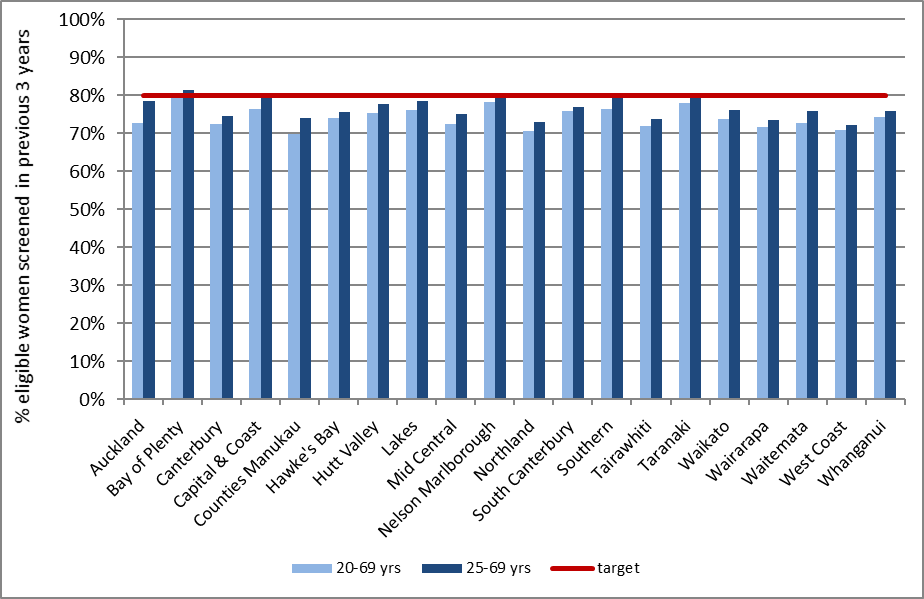 Note: Coverage calculated using population projection for 31 December 2016 based on 2013 Census data. Target 80%, hysterectomy adjusted. See also Table 22.Figure 2 - Three-year coverage (women screened in the three years prior to , as a proportion of hysterectomy-adjusted female population), by ethnicity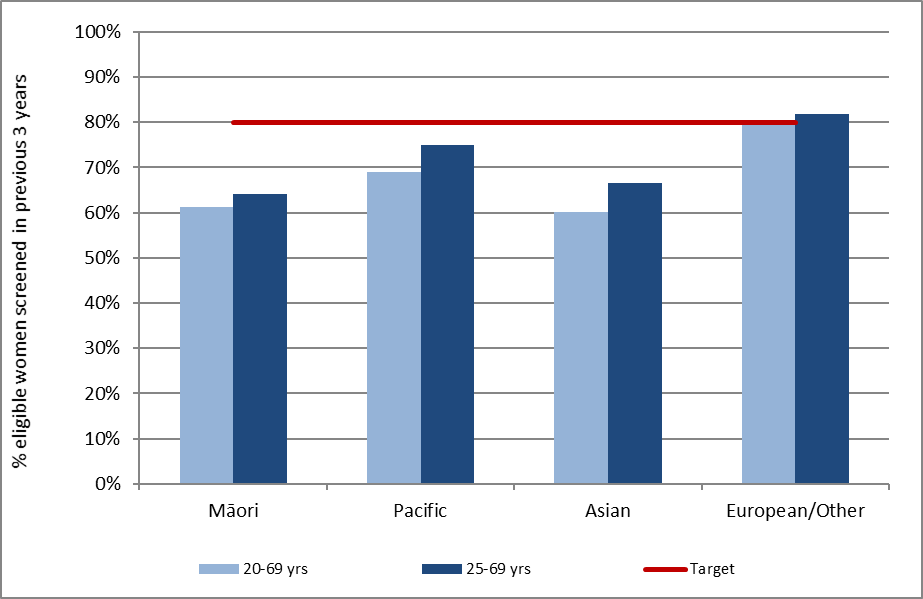 Note: Coverage calculated using population projection for  based on 2013 Census data. Target: 80% for ages 25-69 years, hysterectomy adjusted. See also Table 23.Figure 3 - Three-year coverage by five-year age group (women 20-69 years screened in the three years prior to , as a proportion of hysterectomy-adjusted female population)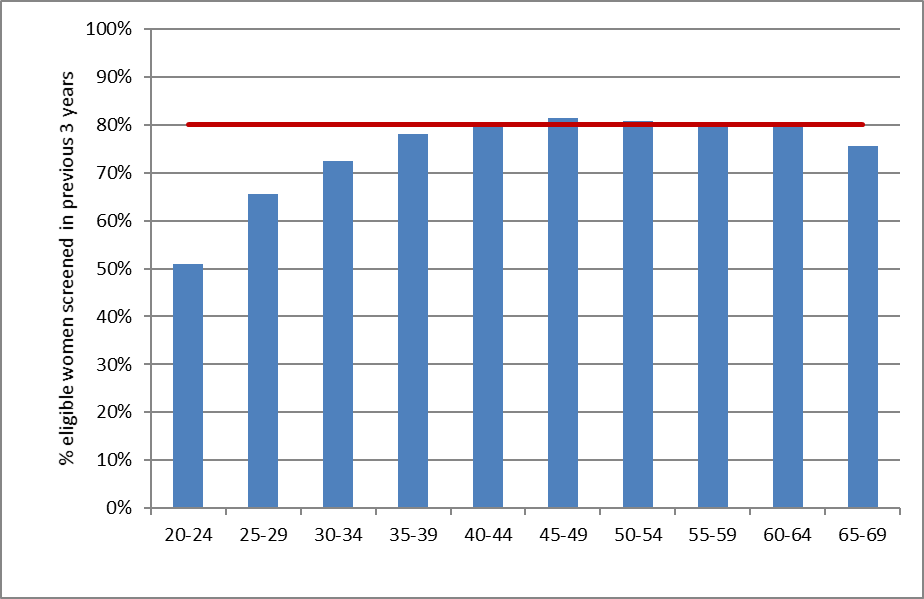 Note: Coverage calculated using population projection for 31 December 2016 based on 2013 Census data. Target: 80% for ages 25-69 years, hysterectomy adjusted. See also Table 24.Figure 4 - Three-year coverage in Māori women (women 25-69 years screened in the three years prior to , as a proportion of hysterectomy-adjusted female population), by DHB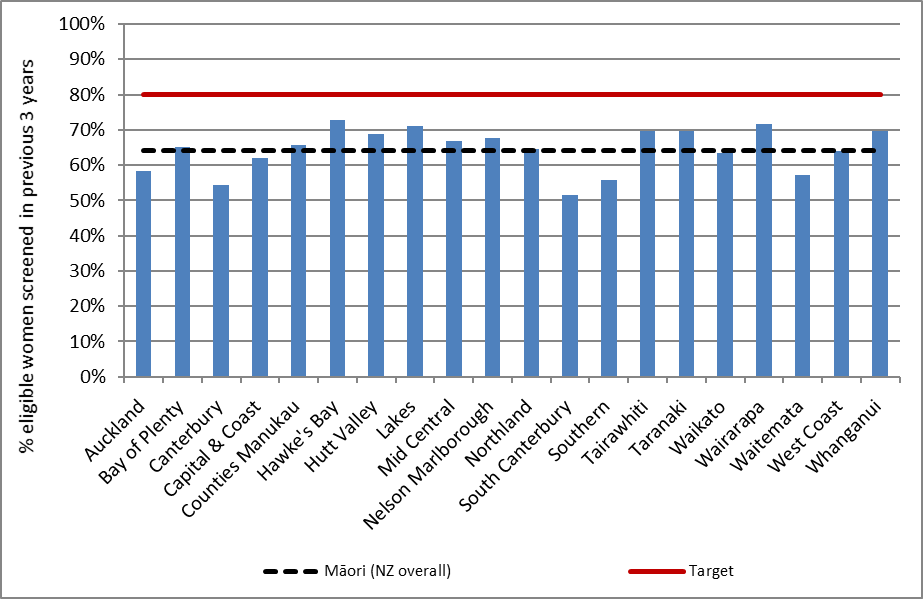 Note: Coverage calculated using population projection for  based on 2013 Census data. Target 80%, hysterectomy adjusted.Figure 5 - Three-year coverage in Pacific women (women 25-69 years screened in the three years prior to , as a proportion of hysterectomy-adjusted female population), by DHB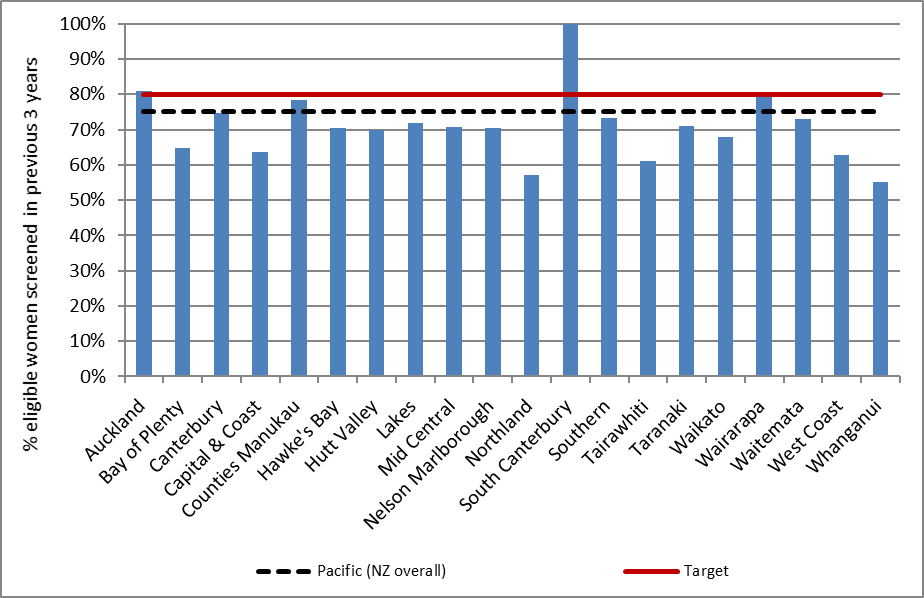 Note: Coverage calculated using population projection for  based on 2013 Census data. Target 80%, hysterectomy adjusted.Figure 6 - Three-year coverage in Asian women (women 25-69 years screened in the three years prior to , as a proportion of hysterectomy-adjusted female population), by DHB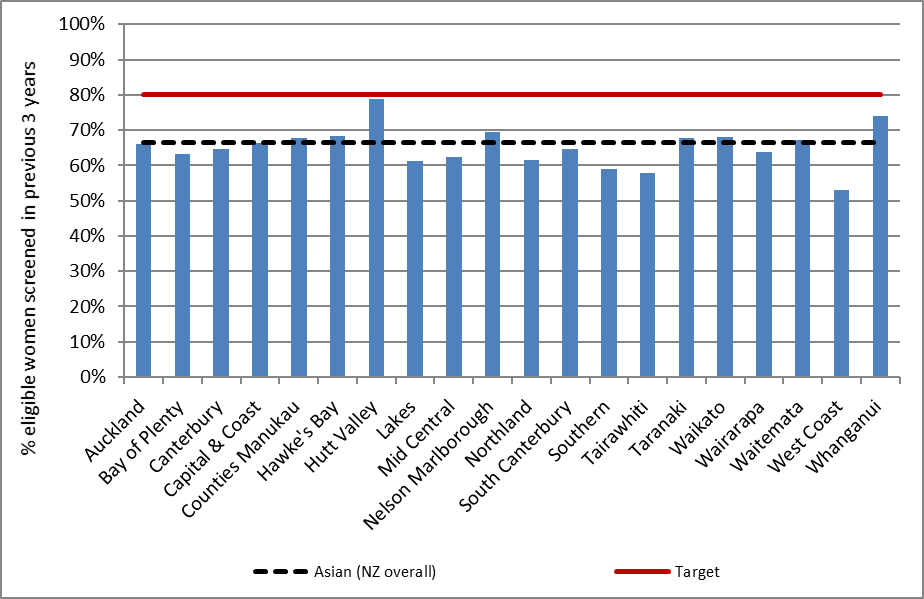 Note: Coverage calculated using population projection for  based on 2013 Census data. Target 80%, hysterectomy adjusted.Figure 7 - Three-year coverage in European/ Other women (women 25-69 years screened in the three years prior to , as a proportion of hysterectomy-adjusted female population), by DHB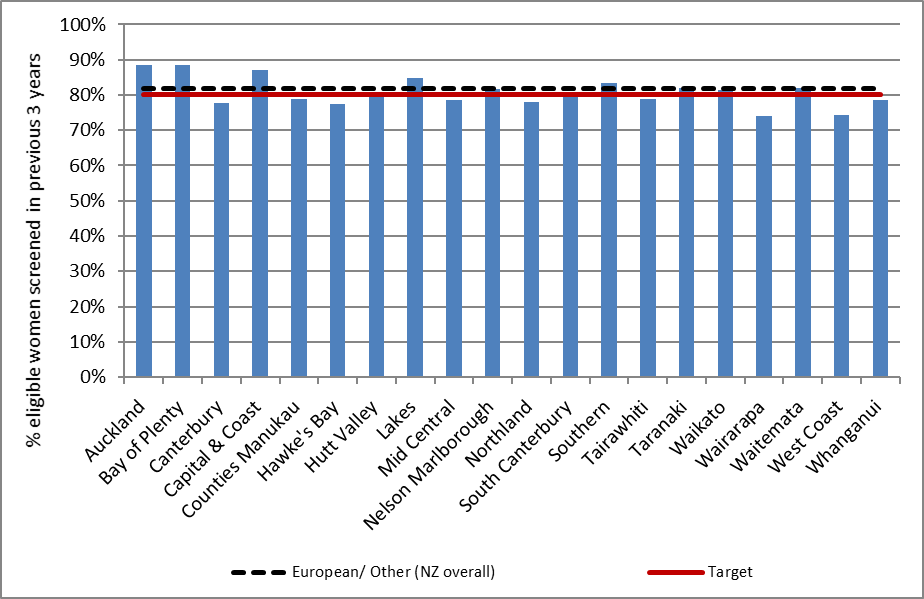 Note: Coverage calculated using population projection for  based on 2013 Census data. Target 80%, hysterectomy adjusted.Figure 8 - Five-year coverage by DHB (women screened in the five years prior to , as a proportion of hysterectomy-adjusted female population)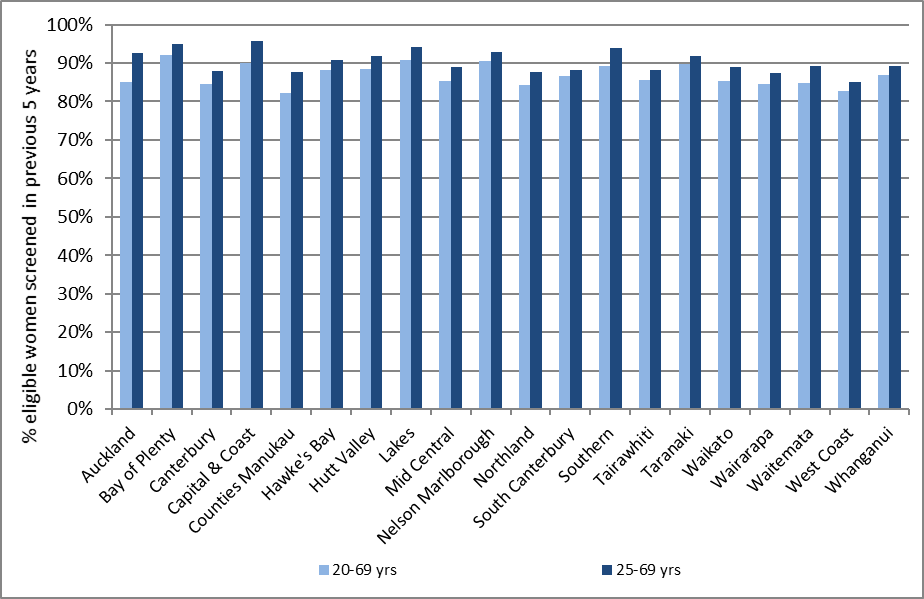 Note: Coverage calculated using population projection for  based on 2013 Census data. See also Table 25.Figure 9 - Five-year coverage by five-year age-group (women screened in the five years prior to , as proportion of hysterectomy-adjusted female population)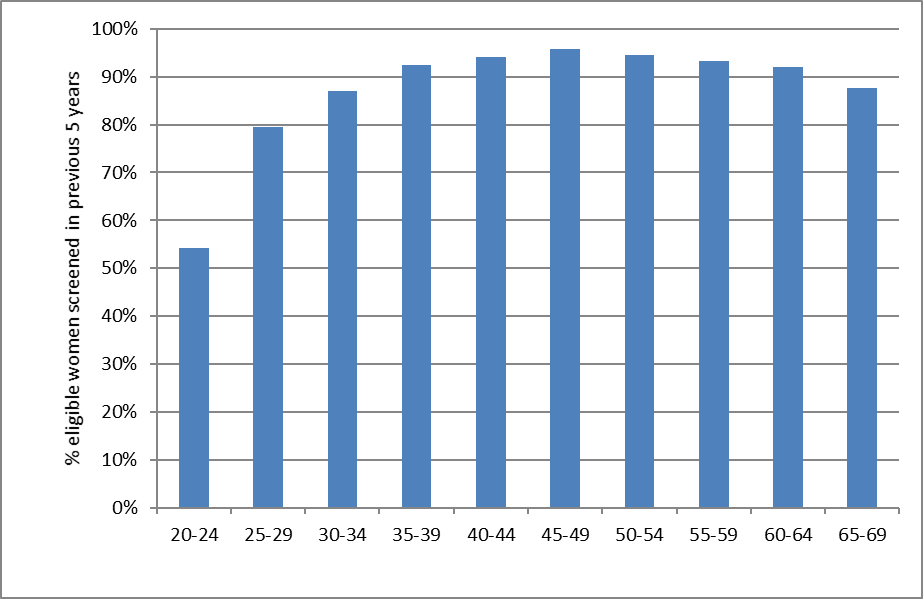 Note: Coverage calculated using population projection for 31 December 2016 based on 2013 Census data. See also Table 27.Figure 10 - Five-year coverage by ethnicity (women screened in the five years prior to , as a proportion of hysterectomy-adjusted female population)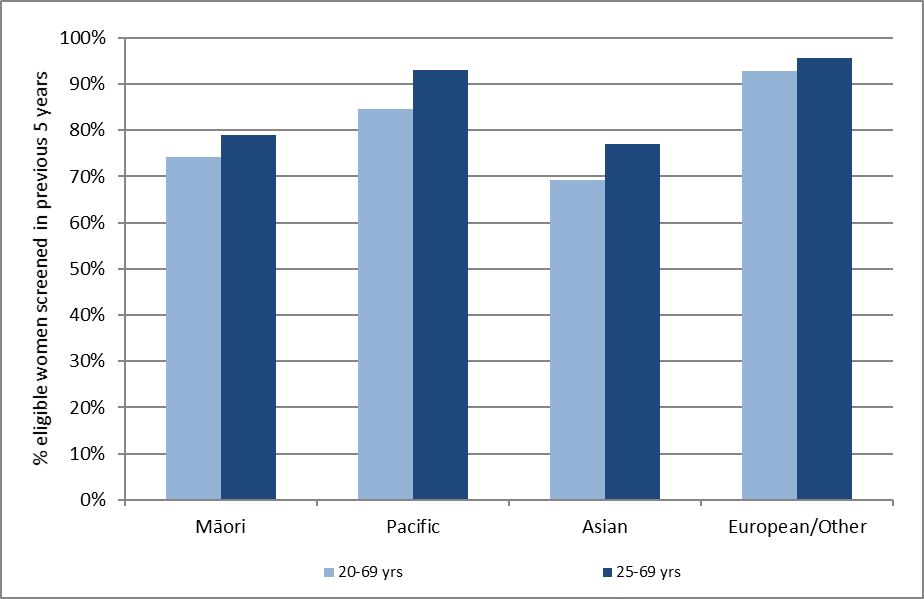 Note: Coverage calculated using population projection for  based on 2013 Census data. See also Table 26.Figure 11 - Five-year coverage in Māori women (women 25-69 years screened in the five years prior to , as a proportion of hysterectomy-adjusted female population), by DHB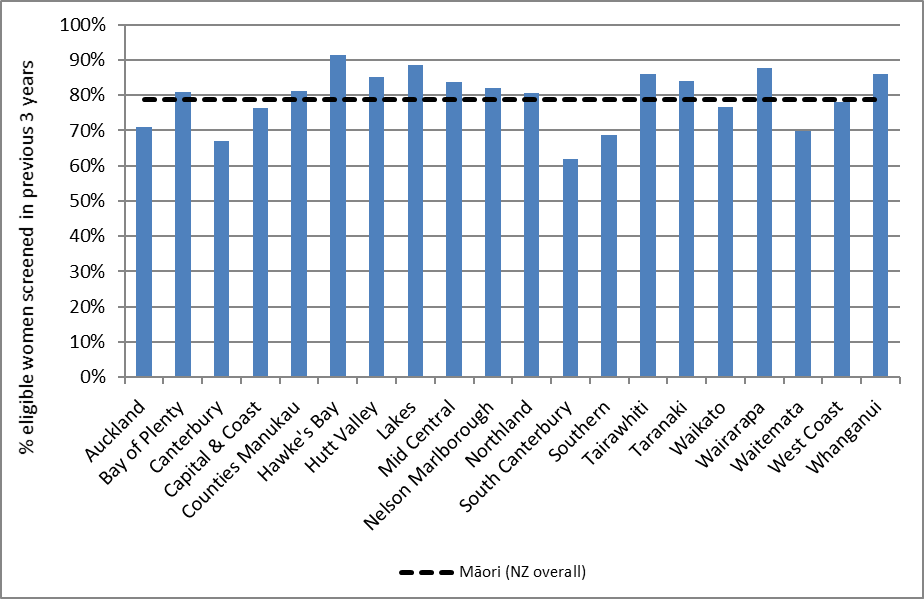 Note: Coverage calculated using population projection for 31 December 2016 based on 2013 Census data.Figure 12 - Five-year coverage in Pacific women (women 25-69 years screened in the five years prior to , as a proportion of hysterectomy-adjusted female population), by DHB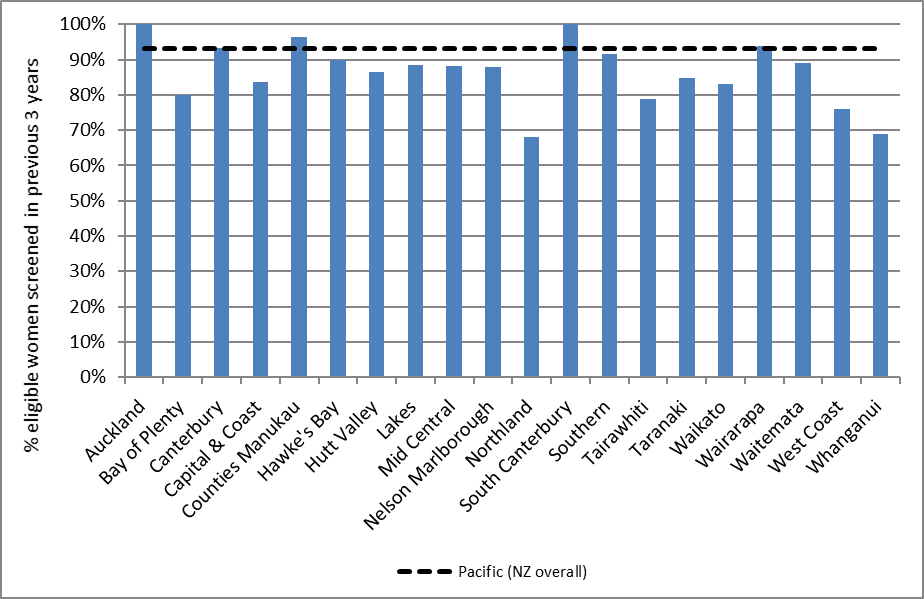 Note: Coverage calculated using population projection for  based on 2013 Census data.Figure 13 - Five-year coverage in Asian women (women 25-69 years screened in the five years prior to , as a proportion of hysterectomy-adjusted female population), by DHB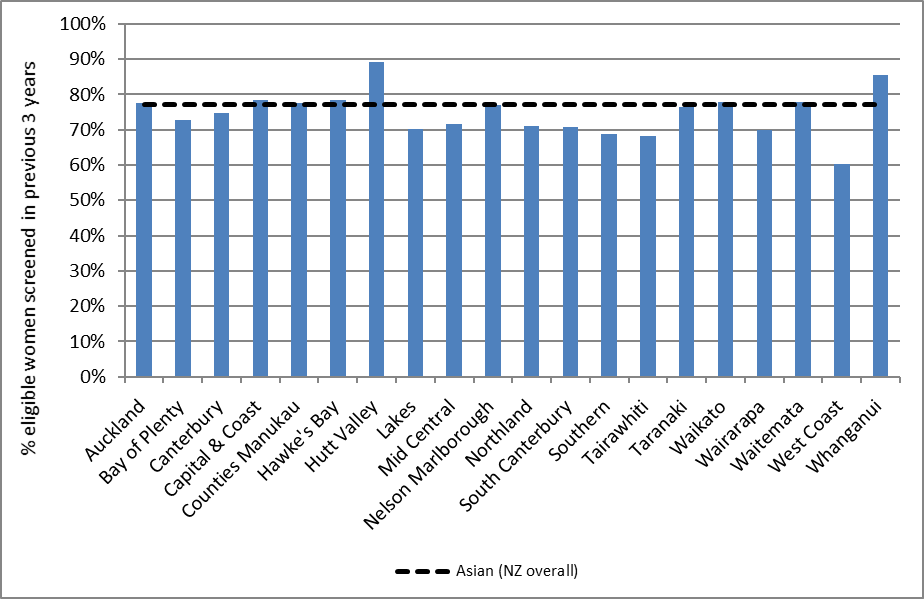 Note: Coverage calculated using population projection for  based on 2013 Census data.Figure 14 - Five-year coverage in European/ Other women (women 25-69 years screened in the five years prior to , as a proportion of hysterectomy-adjusted female population), by DHB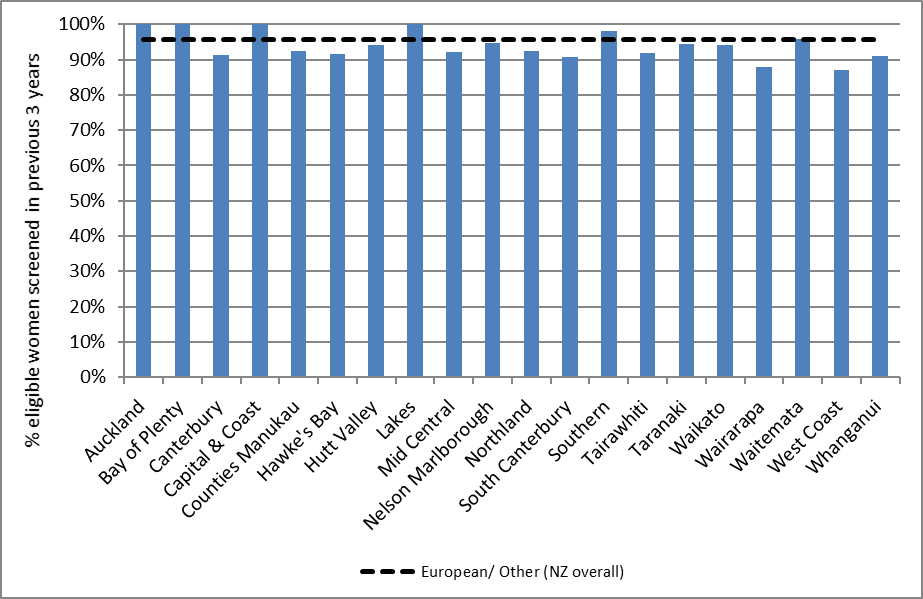 Note: Coverage calculated using population projection for  based on 2013 Census data.Figure 15 - Number of women screened who were aged less than 20 years at the time of their cervical sample in the three years to , by DHB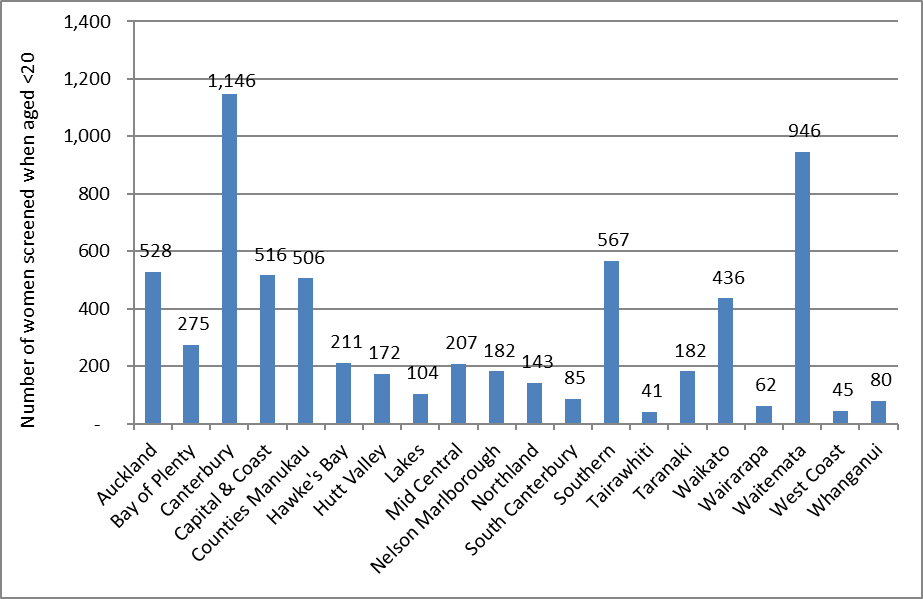 See also Table 29.Figure 16 - Trends in three-year coverage by DHB (women aged 25-69 years screened in the previous three years, as a proportion of hysterectomy-adjusted female population)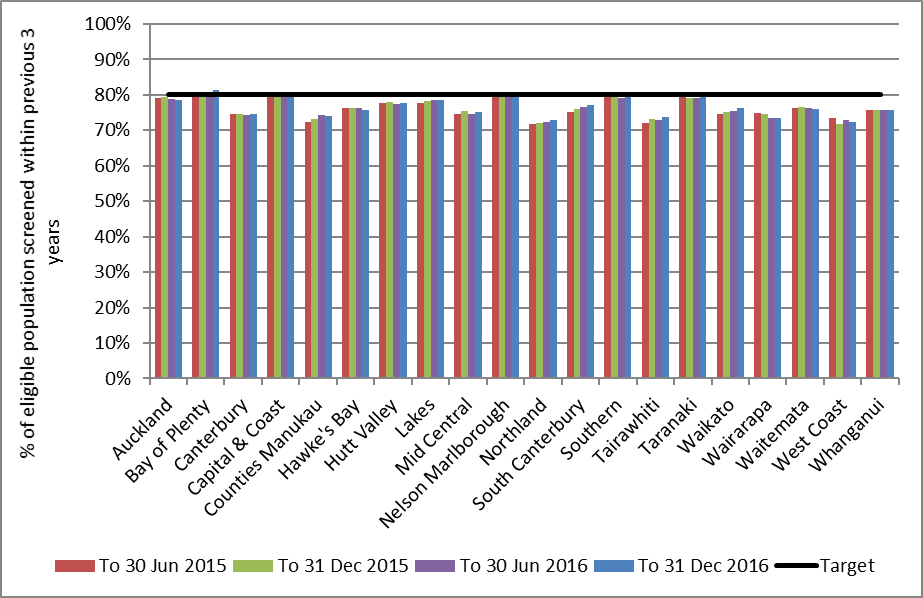 Note: Coverage calculated using population projection at the date shown based on 2013 Census data.Target 80%. See also Table 33.Figure 17 - Trends in three-year coverage by age (women screened in the previous three years, as a proportion of hysterectomy-adjusted female population)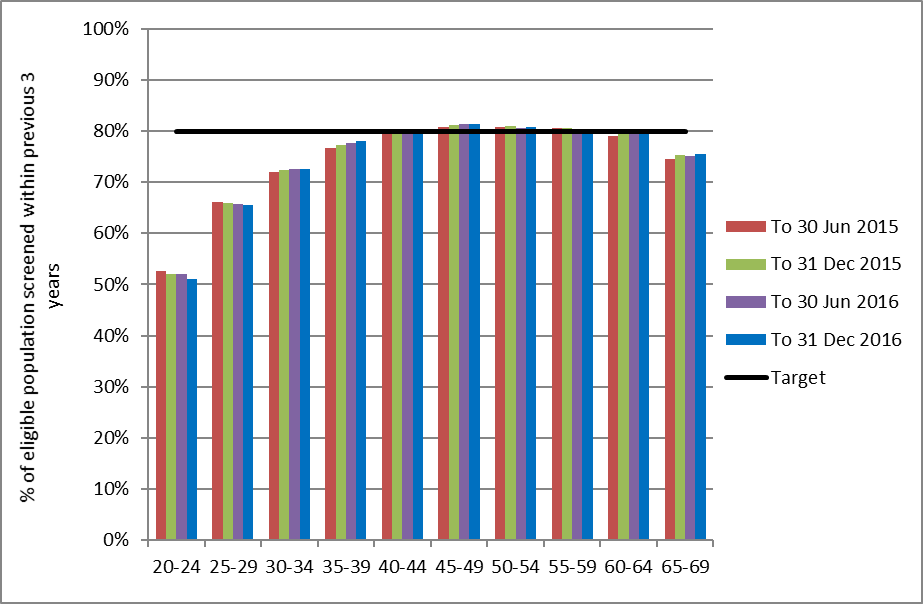 Note: Coverage calculated using population projection at the date shown based on 2013 Census data.Target 80%. See also Table 34.Figure 18 - Trends in three-year coverage by ethnicity (women aged 25-69 years screened in the previous three years, as a proportion of hysterectomy-adjusted female population)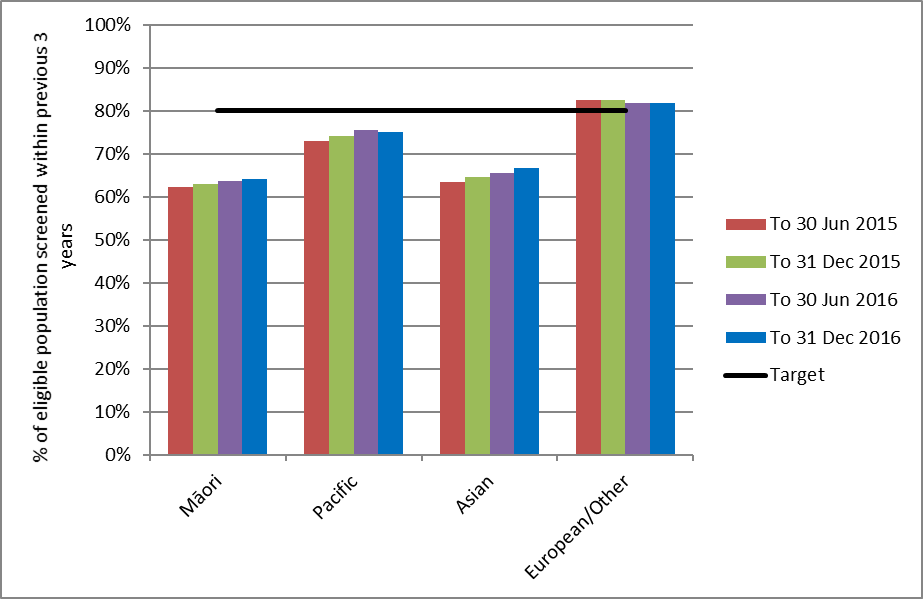 Note: Coverage calculated using population projection at the date shown based on 2013 Census data.Target 80%. See also Table 35.Figure 19 - Trends in the number of women screened in the preceding three years who were aged less than 20 years at the time of their cervical sample, by DHB 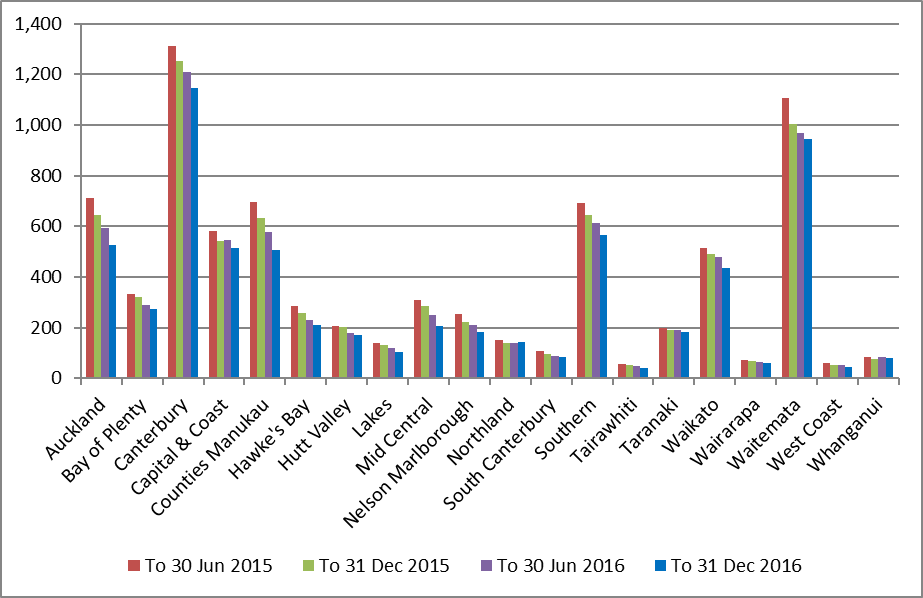 Note: Coverage calculated using population projection at the date shown based on 2013 Census data.Target 80%. See also Table 29. Figure 20 - Trends in the percent of women aged less than 20 years at the time of their cervical sample who were aged 18 or 19 years, by DHB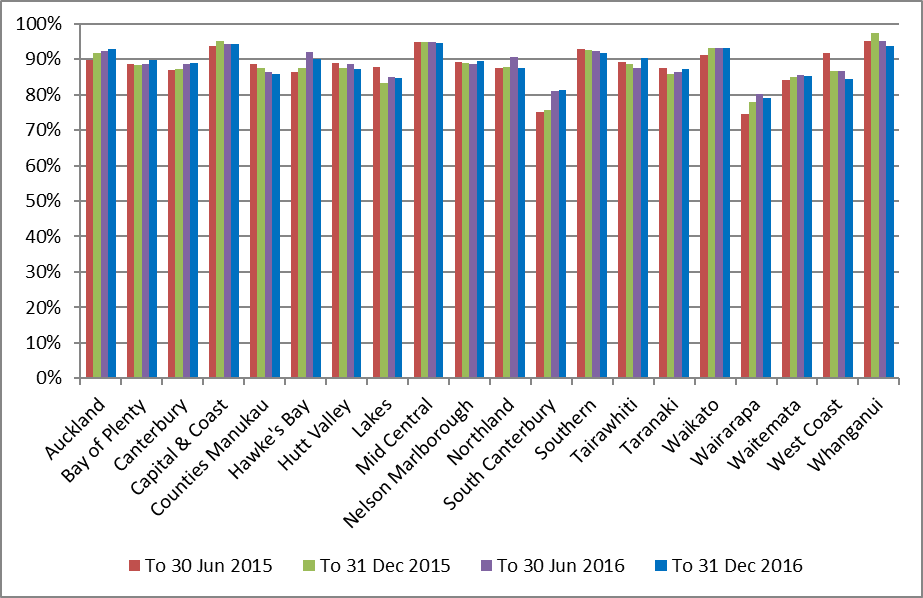 Note: Coverage calculated using population projection at the date shown based on 2013 Census data.Target 80%. See also Table 31.Indicator 1.2 – Regularity of screeningFigure 21 - Timeliness of re-attendance in 2016 following a routine (3-year) repeat screening recommendation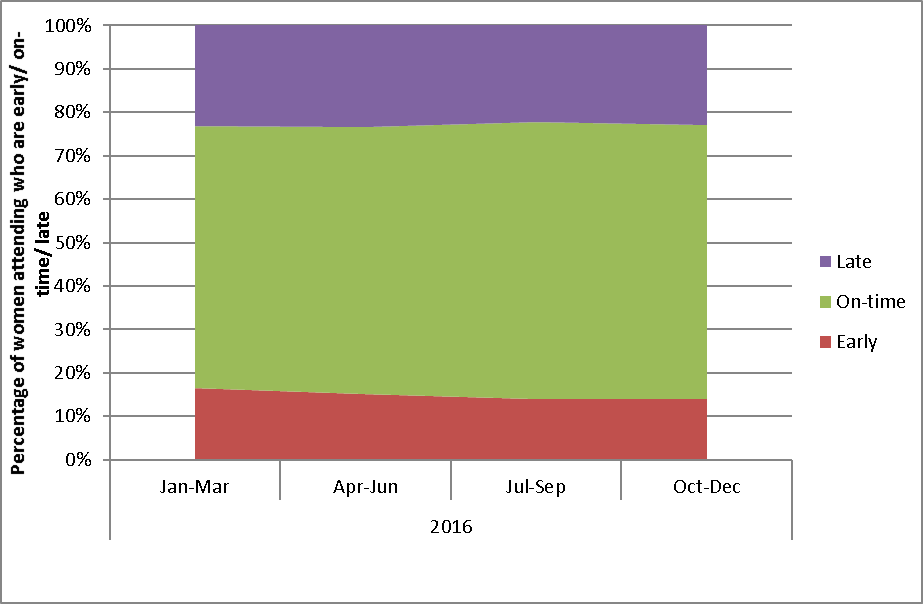 Figure 22 - Timeliness of re-attendance in 2016 following a routine (3-year) repeat screening recommendation, by ethnicity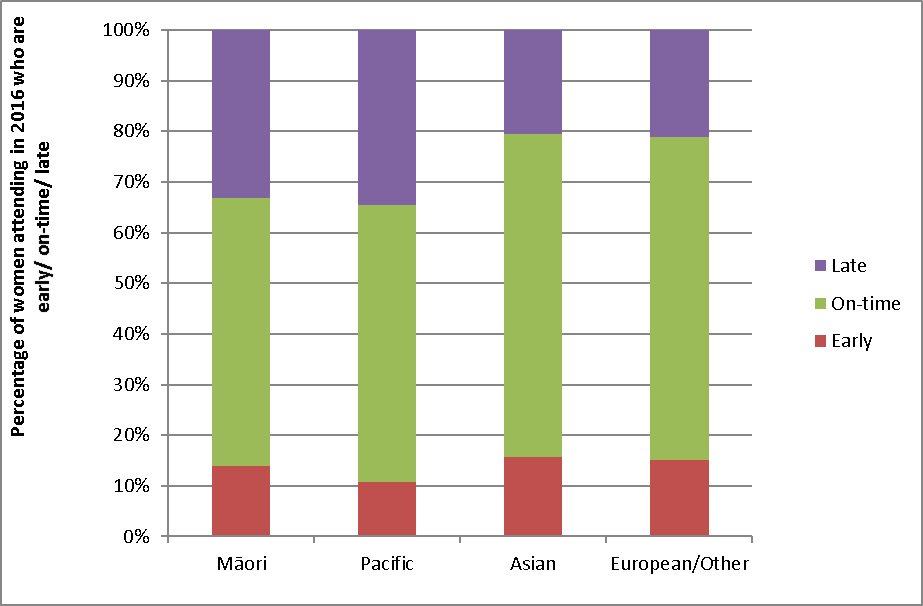 Figure 23 - Timeliness of re-attendance in 2016 following a routine (3-year) repeat screening recommendation, by age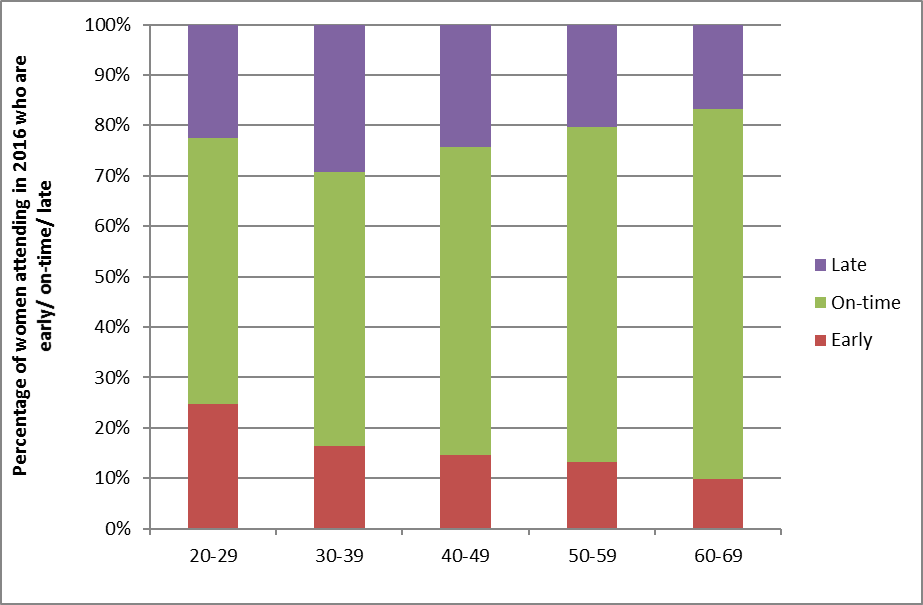 Figure 24 - Timeliness of re-attendance in 2016 following a 12-month repeat screening recommendation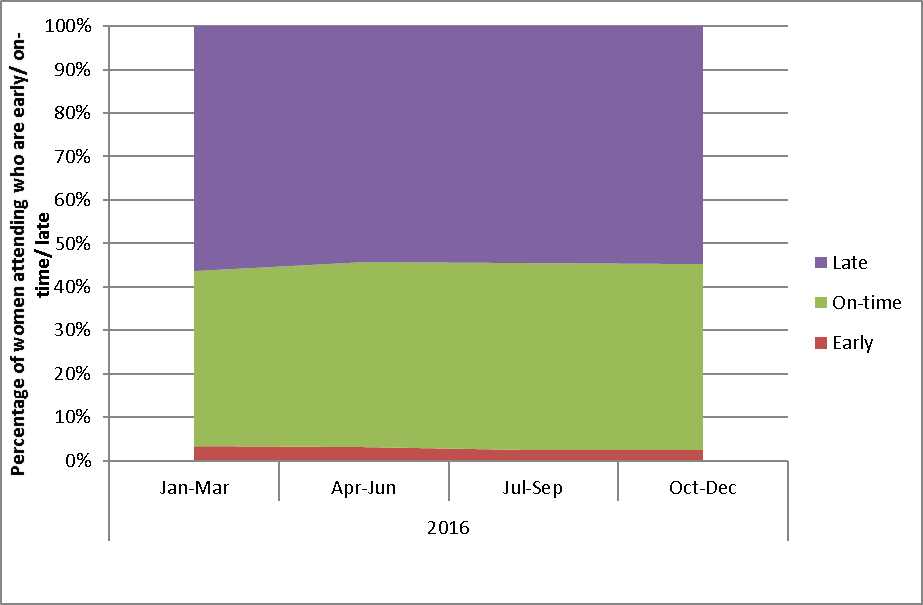 Figure 25 - Timeliness of re-attendance in 2016 following a 12-month repeat screening recommendation, by ethnicity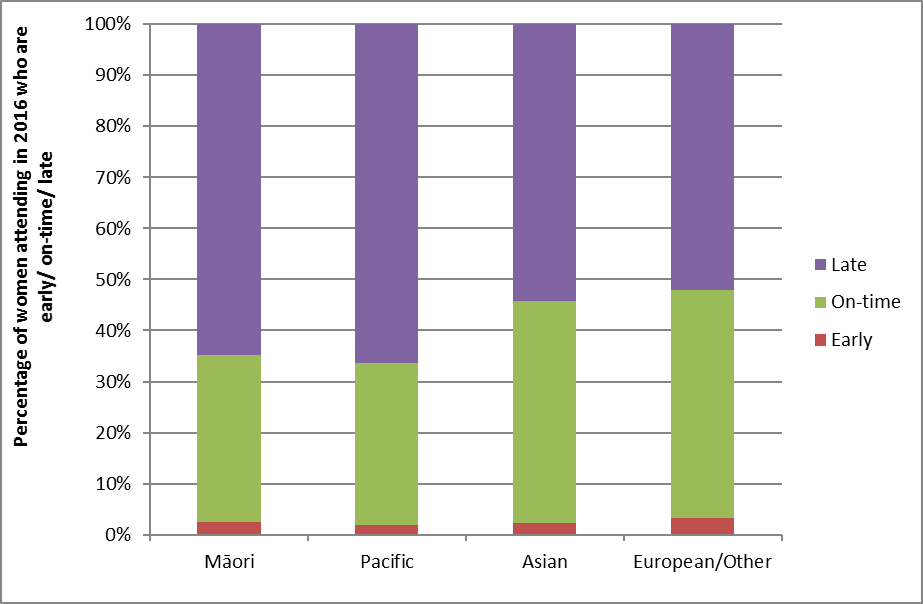 Figure 26 - Timeliness of re-attendance in 2016 following a 12-month repeat screening recommendation, by age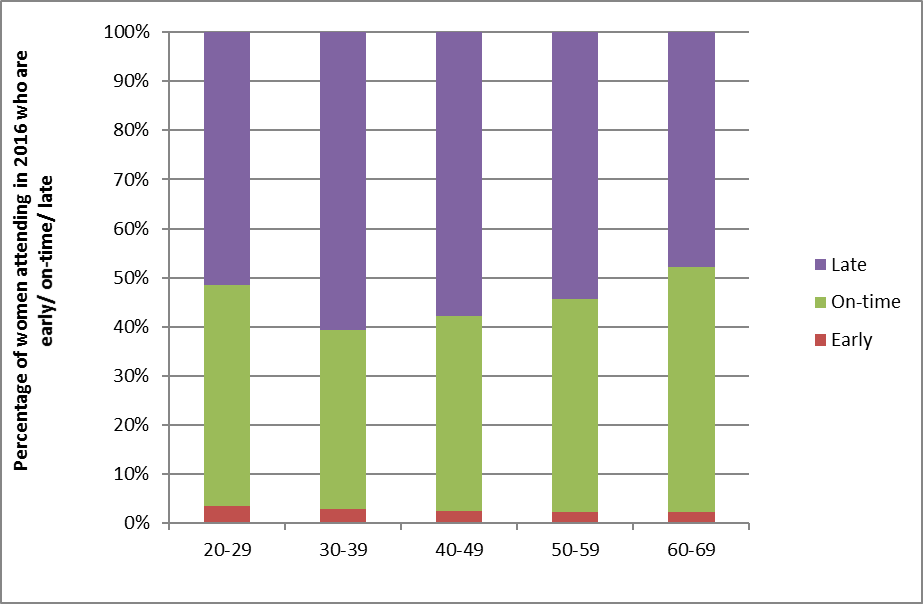 Figure 27 - Trends in the timeliness of re-attendance following a routine (3-year) repeat screening recommendation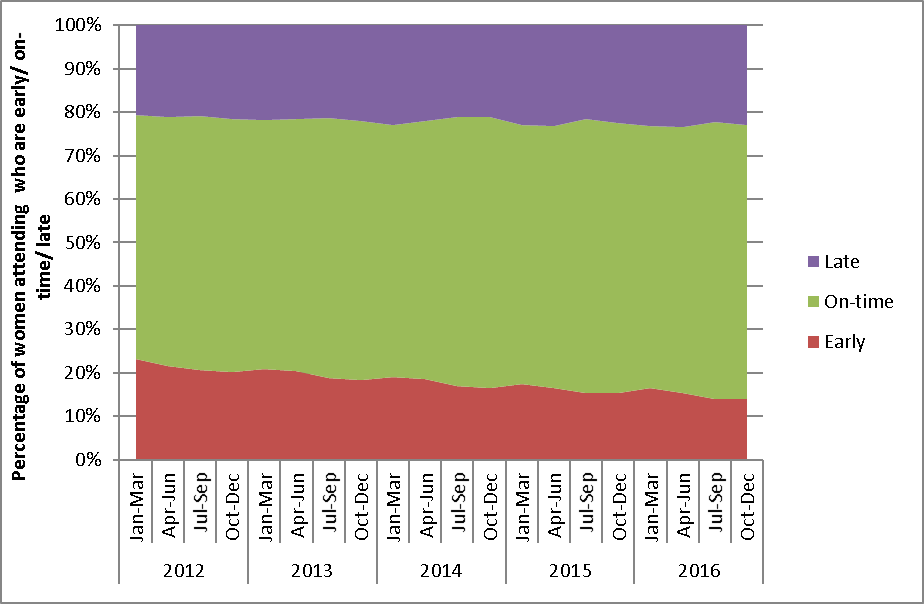 Figure 28 - Timeliness of re-attendance following a routine (3-year) repeat screening recommendation (percent), 2012-2016, by ethnicity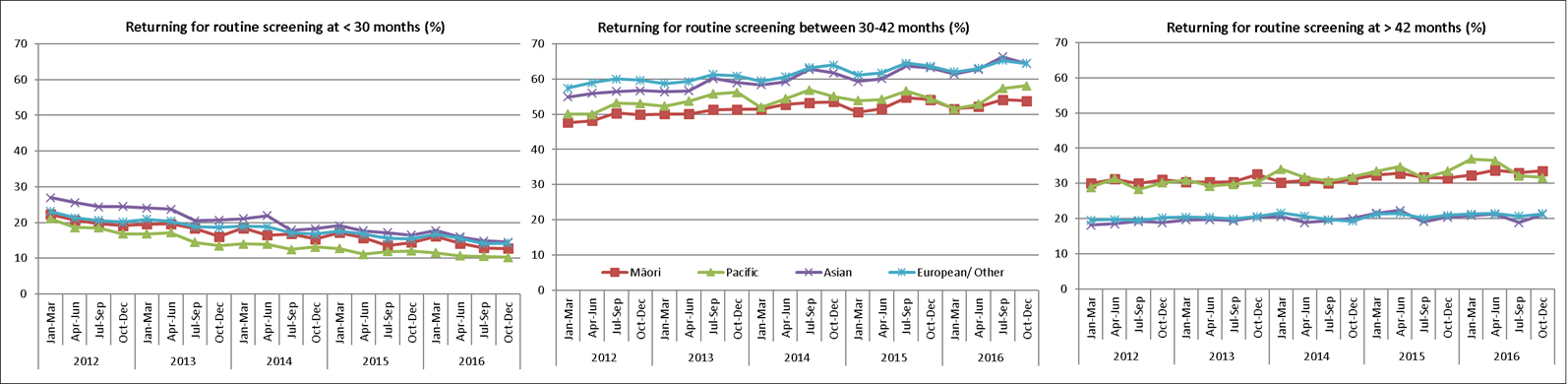 Figure 29 - Timeliness of re-attendance following a routine (3-year) repeat screening recommendation (percent), 2012-2016, by age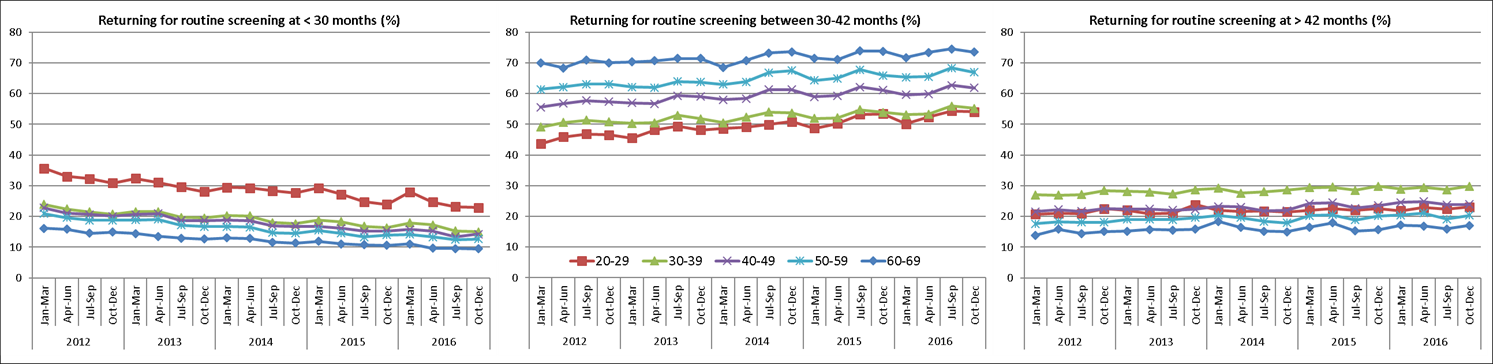 Figure 30 - Trends in the timeliness of re-attendance following a 12-month repeat screening recommendation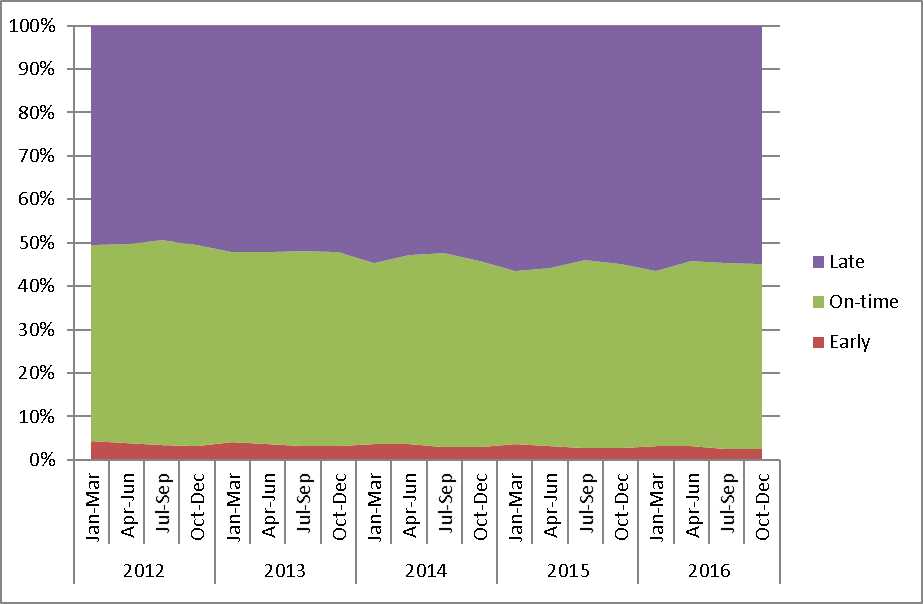 Figure 31 - Timeliness of re-attendance following a 12-month repeat screening recommendation (percent), 2012-2016, by ethnicity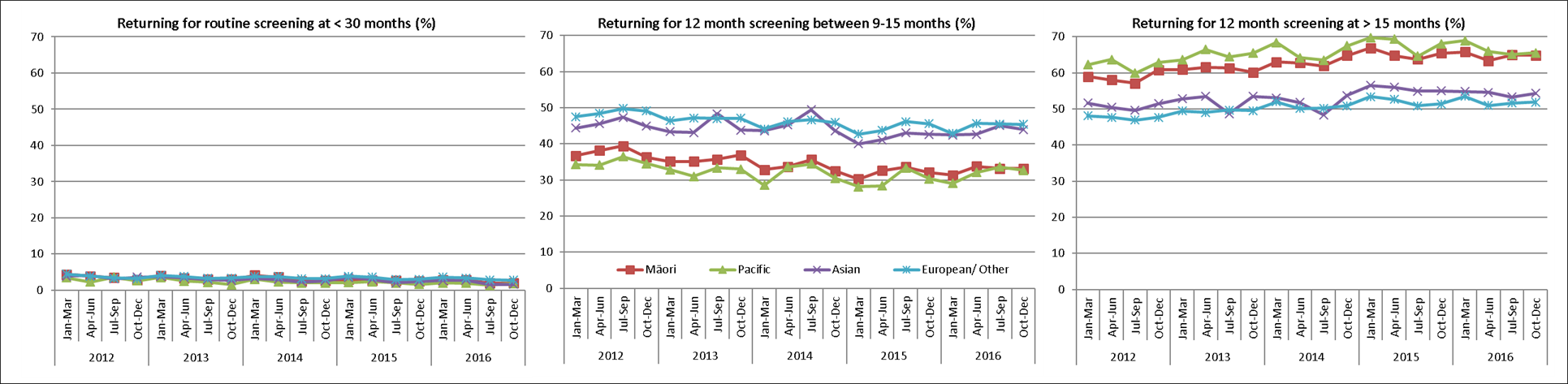 Figure 32 - Timeliness of re-attendance following a 12-month repeat screening recommendation (percent), 2012-2016, by age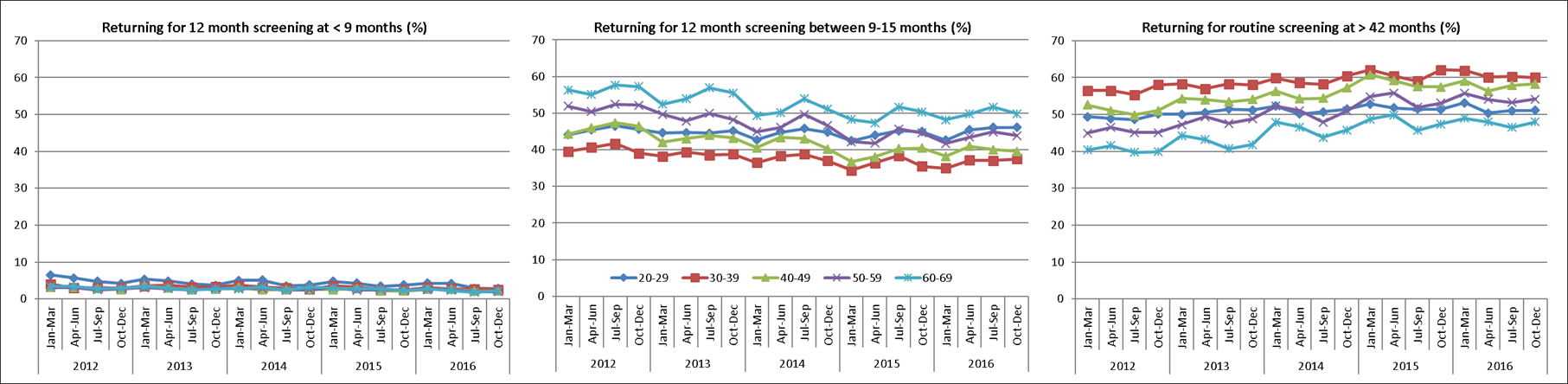 Indicator 2 – First screening eventsFigure 33 - Women with first screening events during the monitoring period, by five-year age group (women aged 20-69 years at )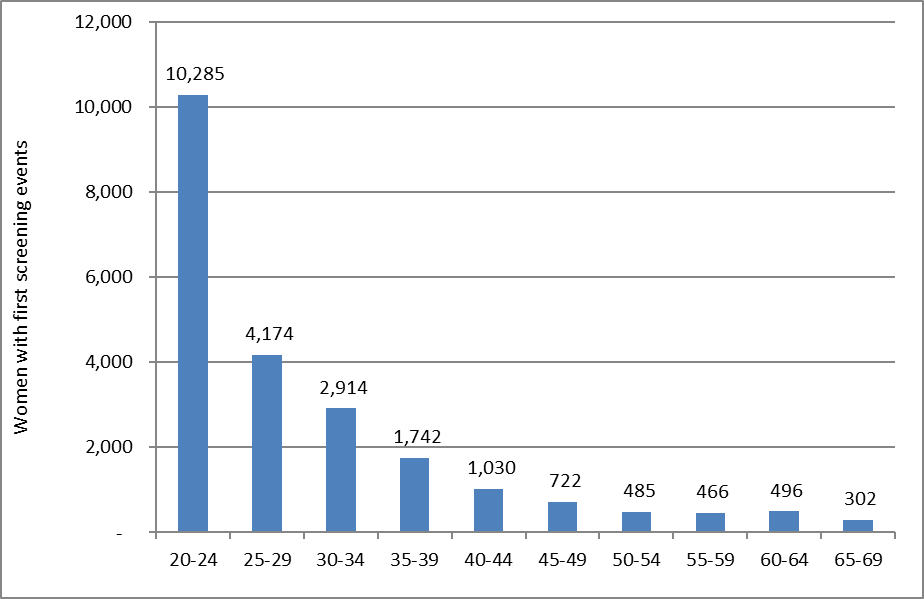 Figure 34 - Women with first screening events as a proportion of all women screened in that age group during the monitoring period, by five-year age group (women aged 20-69 years at )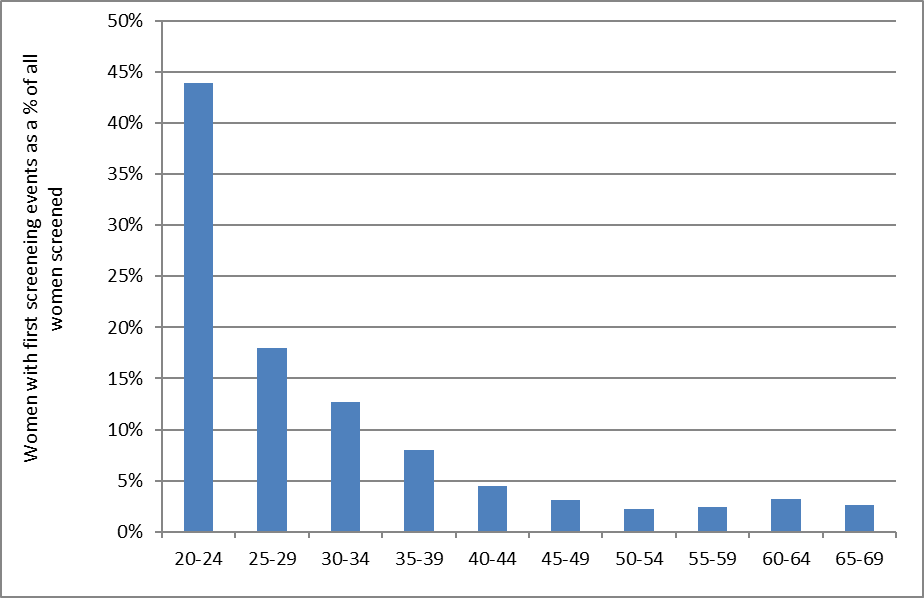 Figure 35 - Proportion of population* in that age group with their first screening event during the monitoring period (women aged 20-69 years at )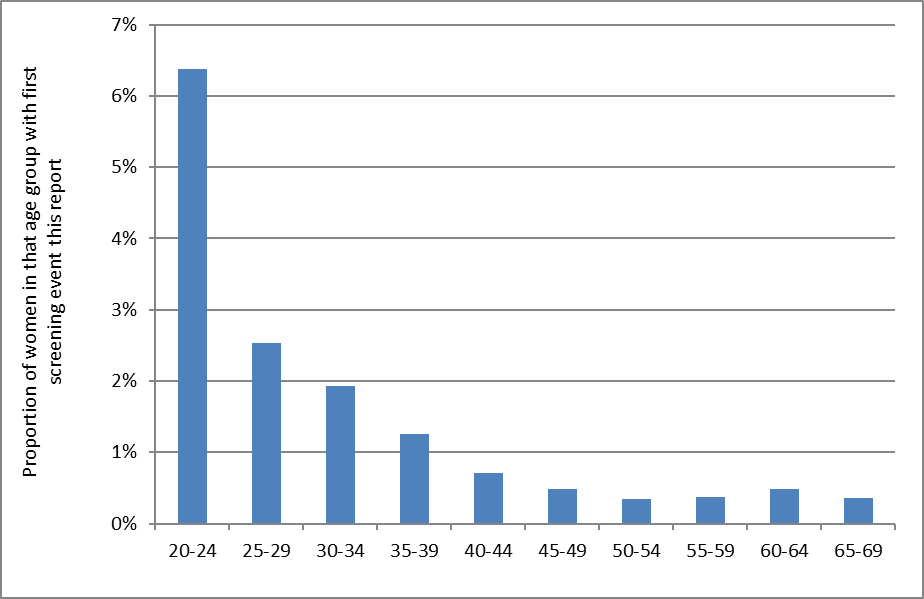 *Hysterectomy adjusted, 2013 Census data projected to Figure 36 - Women with first screening events as a proportion of all women screened during the monitoring period, by DHB (women aged 20-69 years at )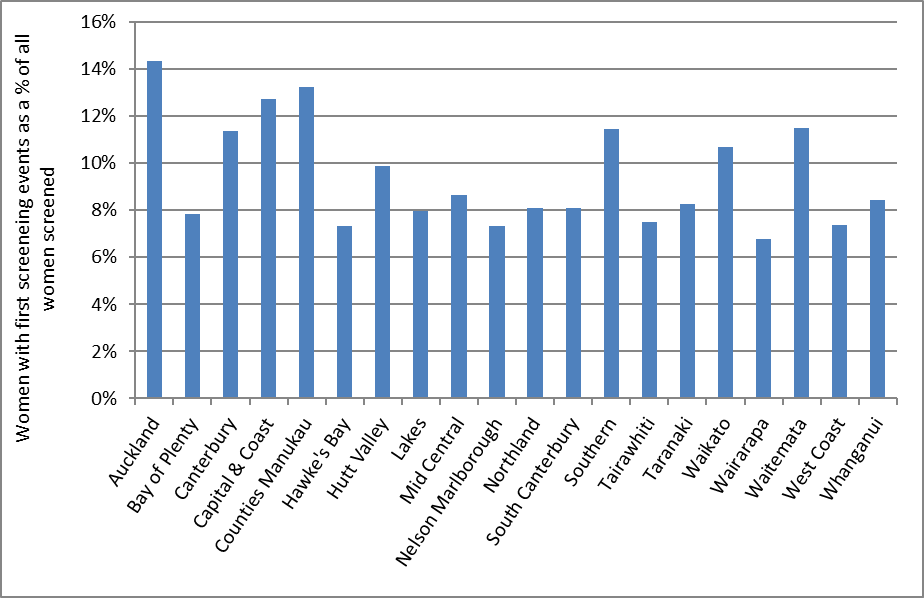 Figure 37 - Women with first screening events as a proportion of all women screened during the monitoring period, by ethnicity (women aged 20-69 years at )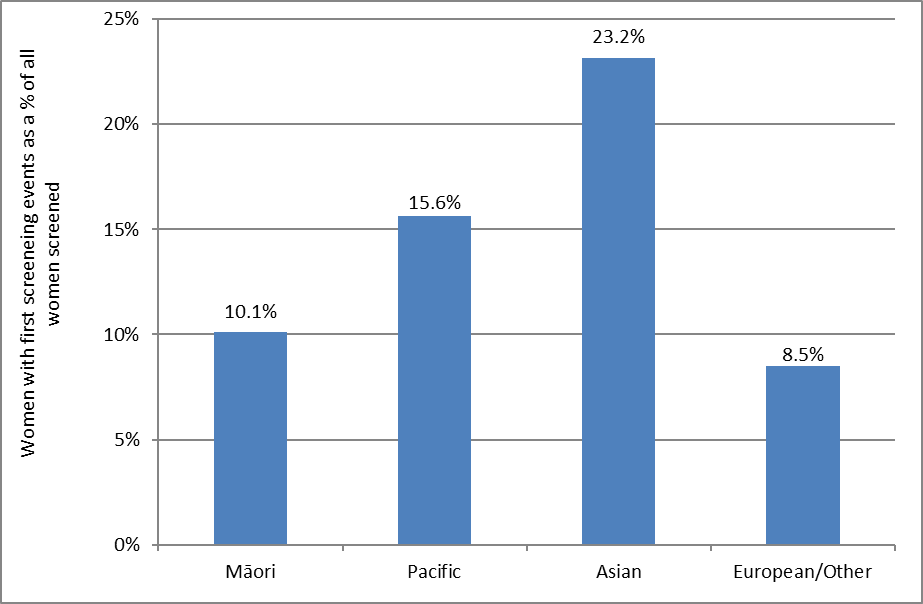 Figure 38 - Trends in the number of women with a first screening event, by age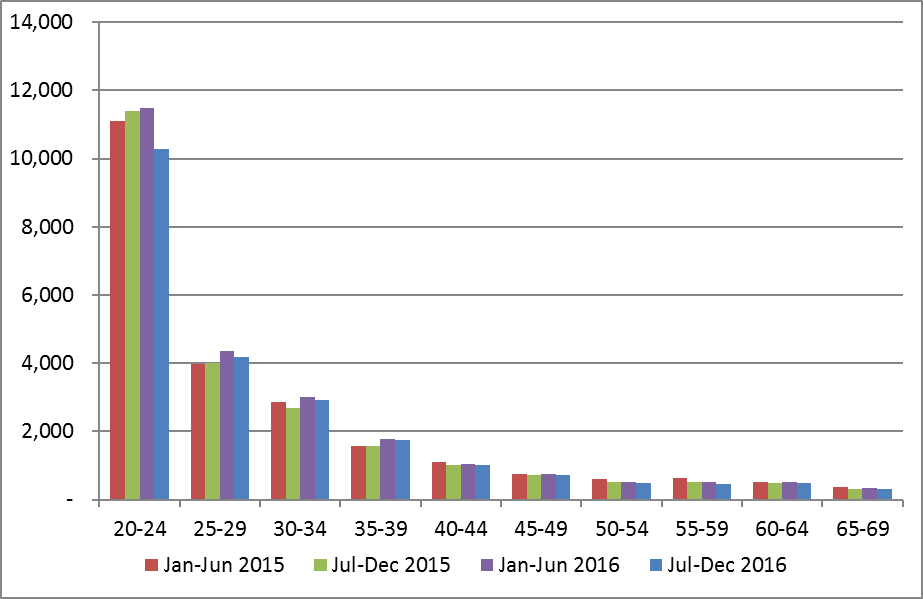 Figure 39 - Trends in the number of women with a first screening event, by DHB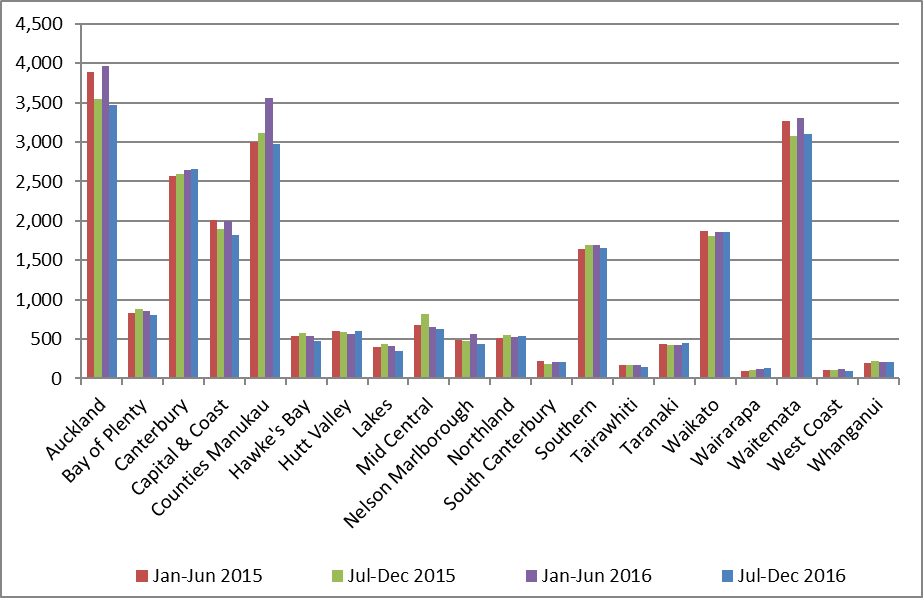 Figure 40 - Trends in the number of women with a first screening event, by ethnicity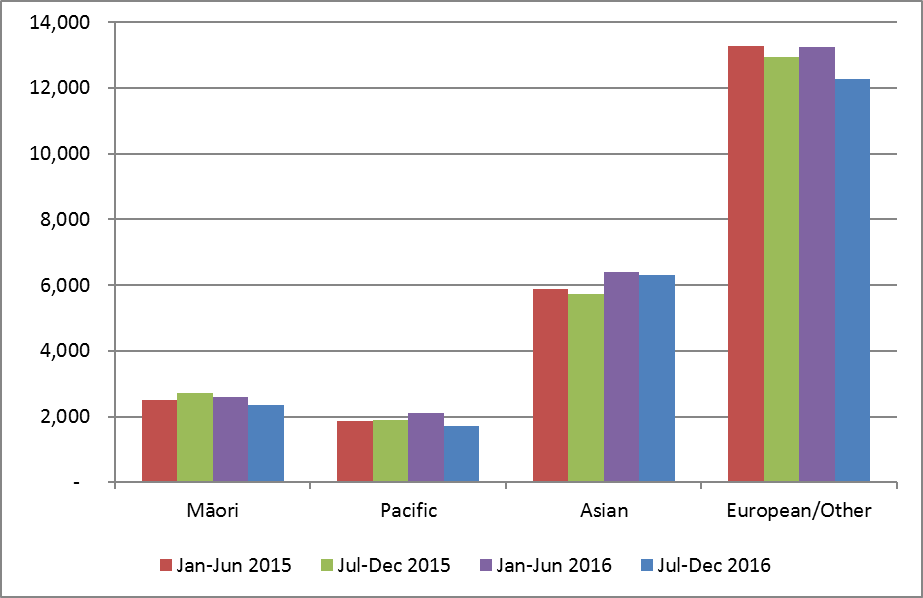  Indicator 3 – Withdrawal ratesFigure 41 - Number of women (aged 20-69 years) who withdrew from the NCSP Register by DHB, 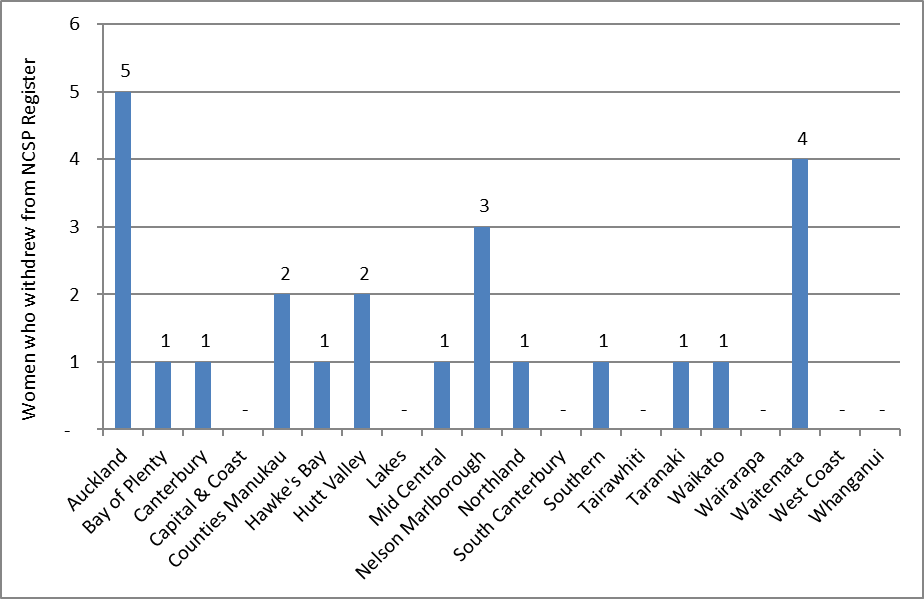 Excludes 2 women who withdrew whose DHB was not recordedFigure 42 - Number of women who withdrew from the NCSP Register by age, 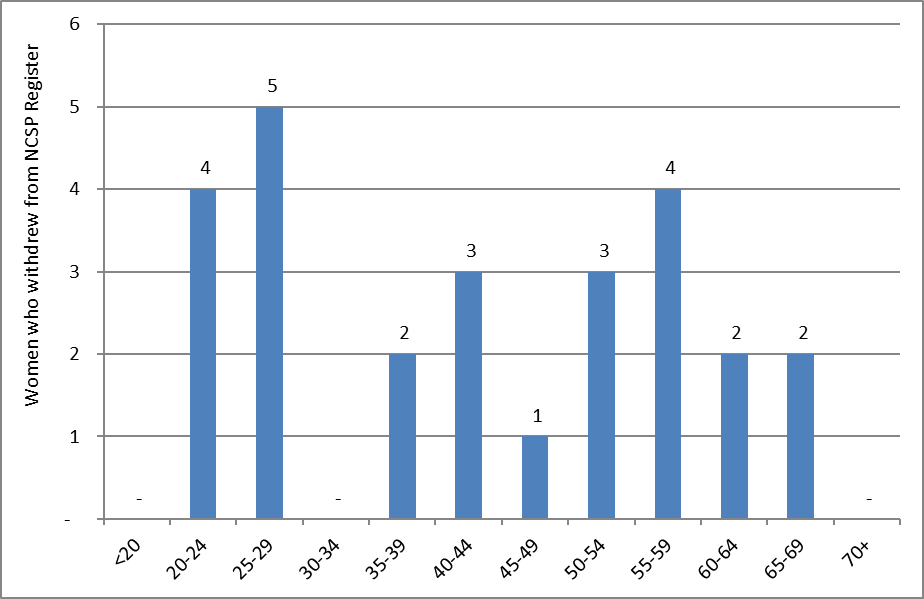 Figure 43 - Number of women (aged 20-69 years) who withdrew from the NCSP Register by ethnicity, 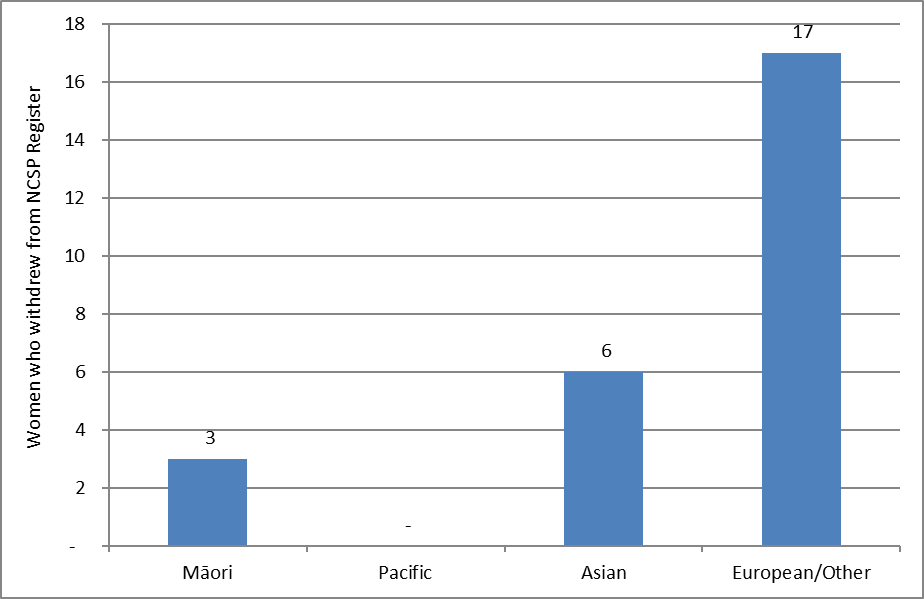 Indicator 4 – Early re-screeningFigure 44 - Proportion of women recommended to return at the routine interval (three years) who were re-screened early, by DHB 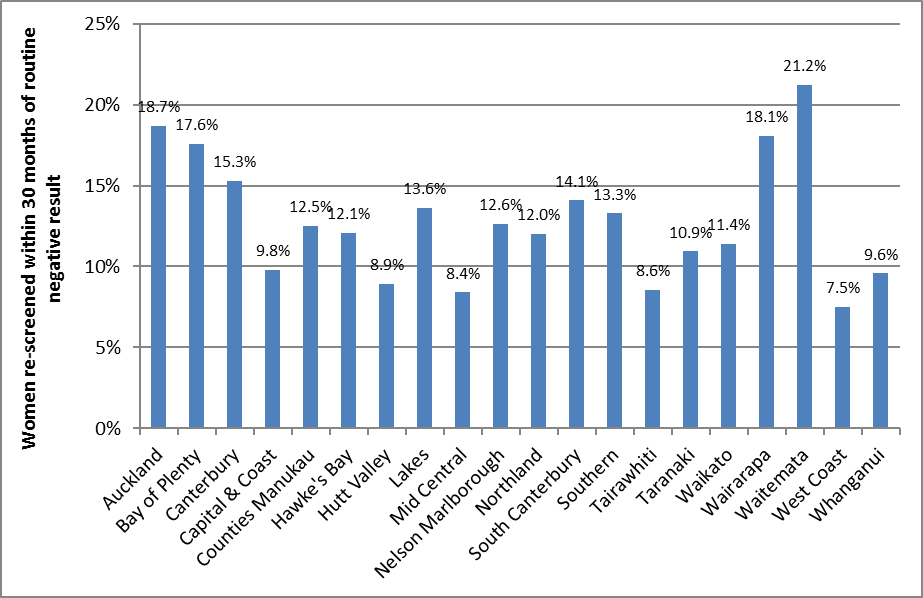 Figure 45 - Proportion of women recommended to return at the routine interval (three years) who were re-screened early, by five-year age group 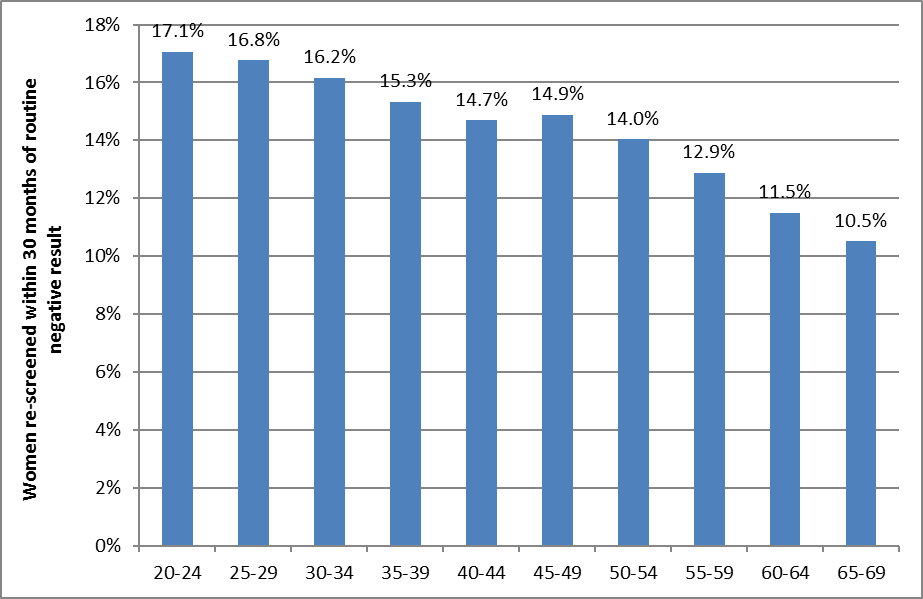 Figure 46 - Proportion of women recommended to return at the routine interval (three years) who were re-screened early, by ethnicity 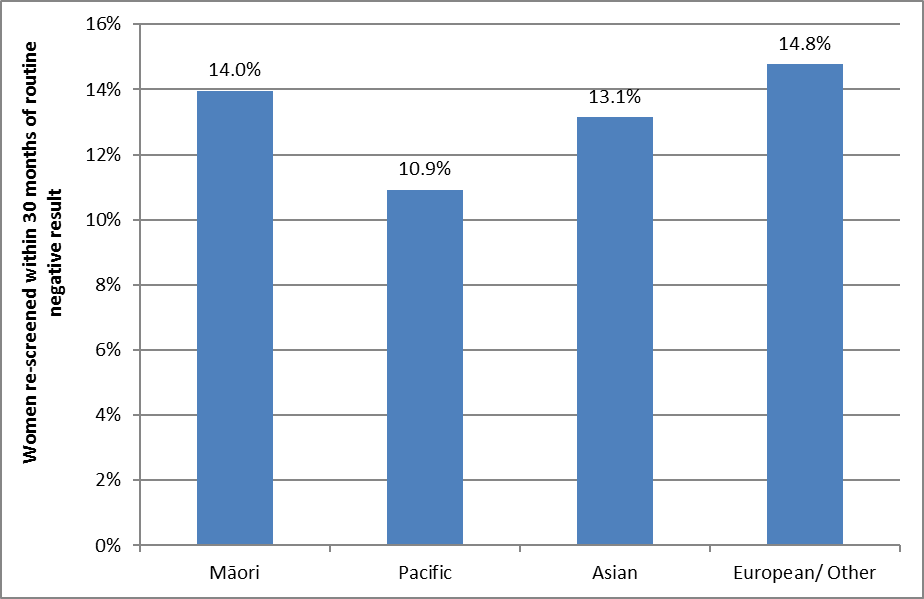 Figure 47 - Trends in the proportion of women recommended to return at the routine interval (three years) who were re-screened early, by DHB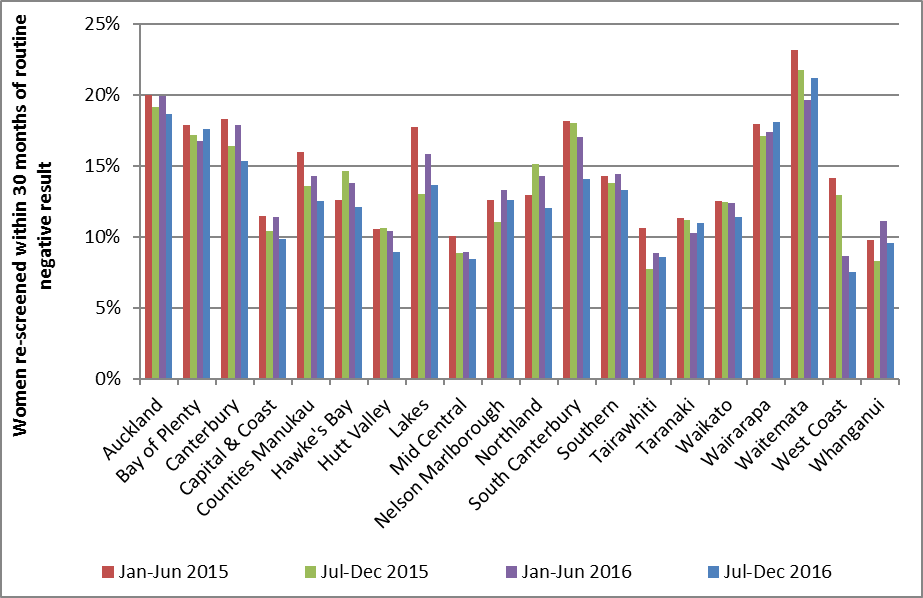 Figure 48 - Trends in the proportion of women recommended to return at the routine interval (three years) who were re-screened early, by age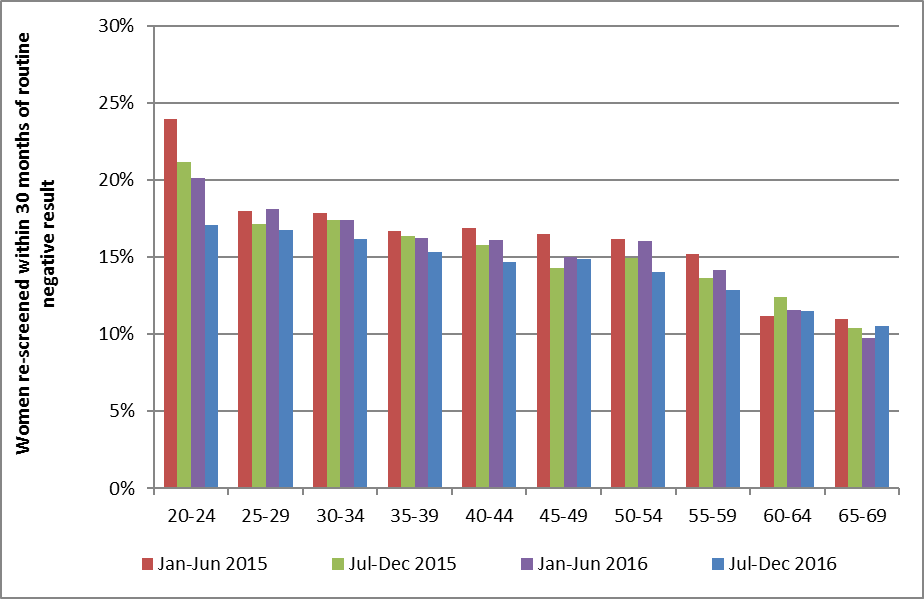 Indicator 5 – Laboratory indicatorsThe indicators include cytology, histology reports (encompassing cytology and histology reporting rates, positive predictive value of cytology predicting HSIL), laboratory turnaround times, the accuracy of negative cytology reports (future development), and unsatisfactory samples. Volumes of high risk HPV (hrHPV) tests according to NCSP guidelines are included in Indicator 8.On 1 February 2015 Diagnostic Medlab Ltd. closed and Anatomical Pathology Services (owned by Auckland DHB) opened. This largely resulted in Diagnostic Medlab Ltd.’s work moving to Anatomical Pathology Services, therefore trends for Anatomical Pathology Services for periods prior to 1 Feb 2015 include results from Diagnostic Medlab Ltd. Also Aotea Pathology Ltd. was taken over by Southern Community Laboratories in November 2015 and the cytology work was consolidated to Southern Community Laboratories Dunedin.Indicator 5.1 – Laboratory cytology reportingThis includes the breakdown of cytology reporting by category for squamous and glandular abnormalities reportedFigure 49 - Proportion of total LBC samples reported as unsatisfactory by laboratory, 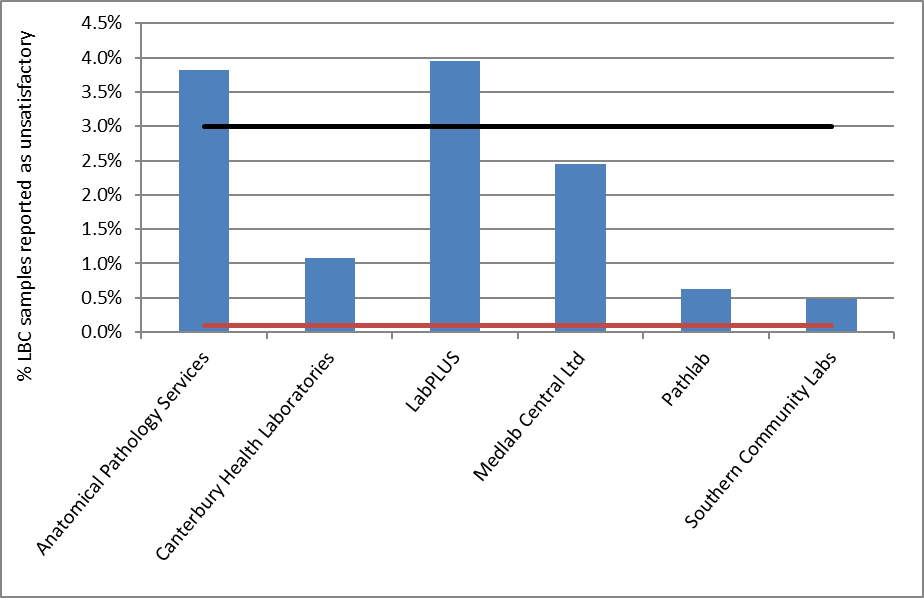 Target for LBC: 0.1-3.0% (Black line-upper target limit; red line=lower target limit)Figure 50 - Proportion of total satisfactory samples reported as negative by laboratory, 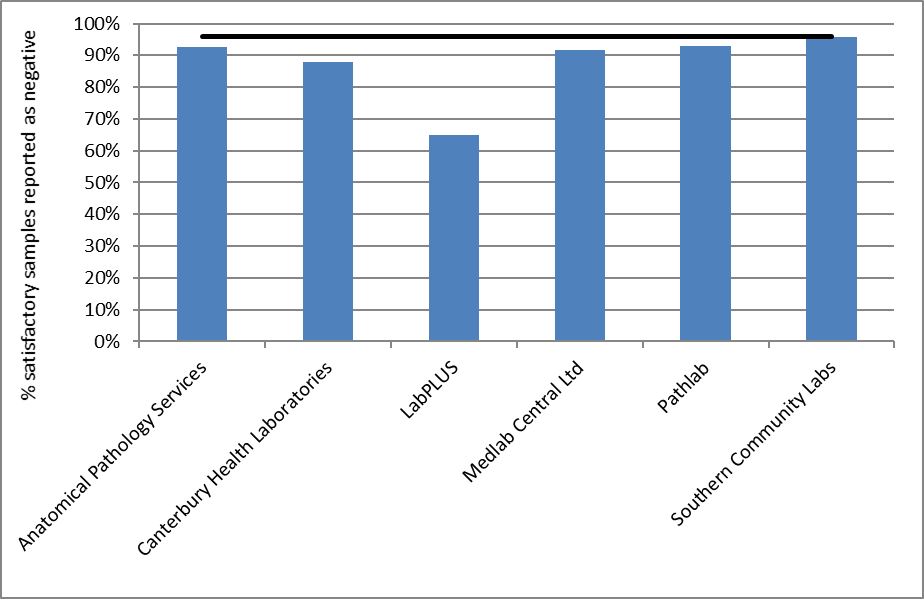 Note: Line shows negative target of no more than 96%Figure 51 - Proportion of total satisfactory samples reported as abnormalities by laboratory, 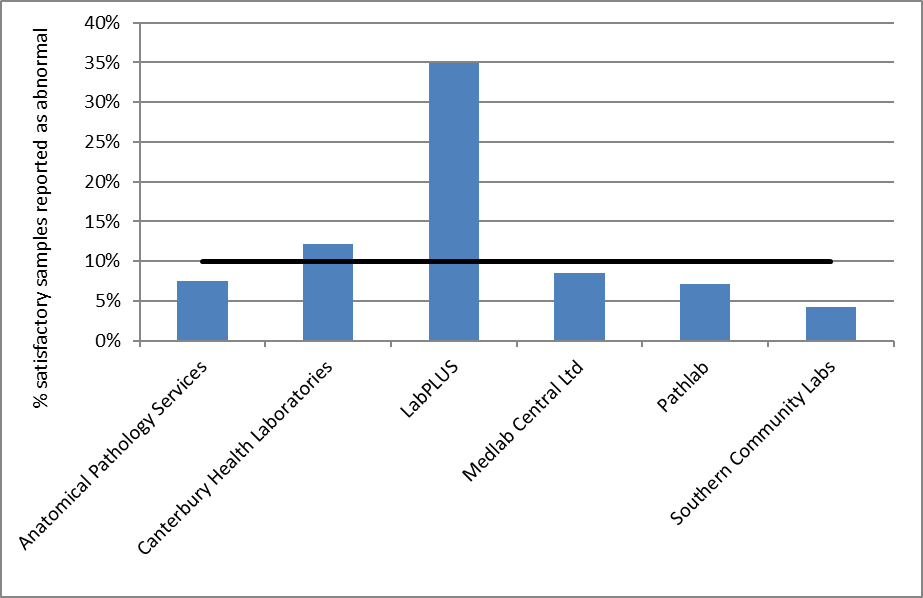 Note: Line shows abnormal target no more than 10%Figure 52 - Proportion of total satisfactory samples reported as HSIL by laboratory, 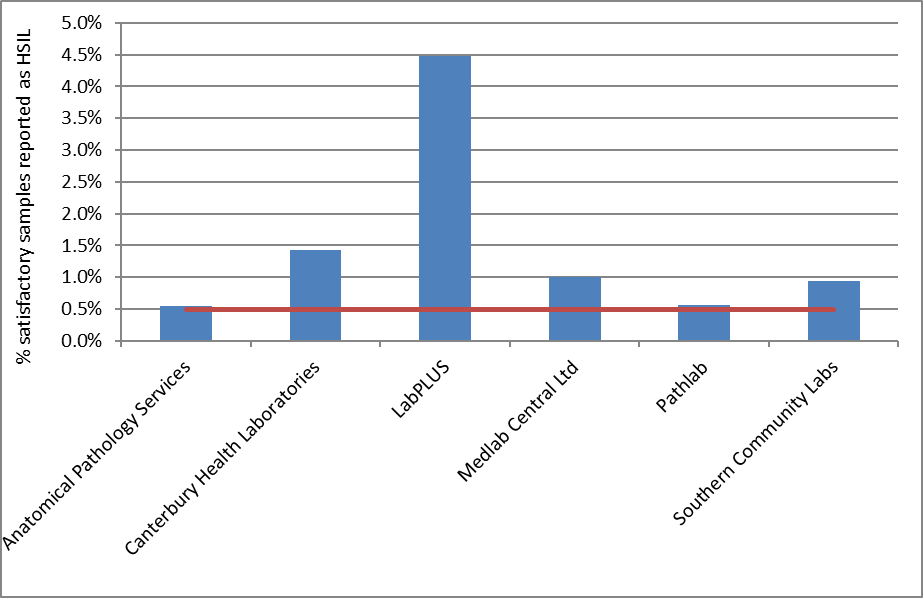 Note: Line shows HSIL target no less than 0.5%Table 1 - Satisfactory and unsatisfactory cytology reporting by laboratory ()Table 2 - Laboratory cytology reporting by general result () – percentage of satisfactory samplesTarget total negative: ≤ 96% reported as negativeTarget total abnormal: ≤ 10% reported as abnormalTable 3 - Laboratory cytology reporting by type of cytology sample () – countsTable 4 - Laboratory cytology reporting by cytological category () – percentage of all satisfactory samplesTarget: HSIL ≥ 0.5% reported as HSIL Table 5 - Laboratory reporting of cytological category by five-year age group () – countsTable 6 - Laboratory reporting of cytological category by five-year age group () – percentage of all satisfactory samples in women of that age groupFigure 53 - Trends in the proportion of total satisfactory samples reported as HSIL (last four monitoring periods), by age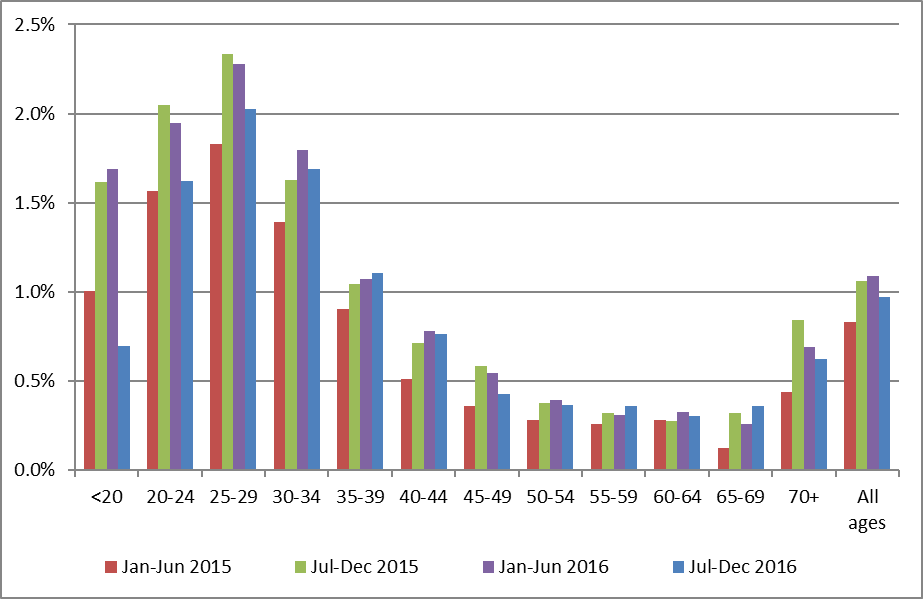 Note: women aged less than 20 years are not routinely screenedFigure 54 - Longer term trends in the proportion of total satisfactory samples reported as HSIL (to 1 July – 31 December 2016), selected age groups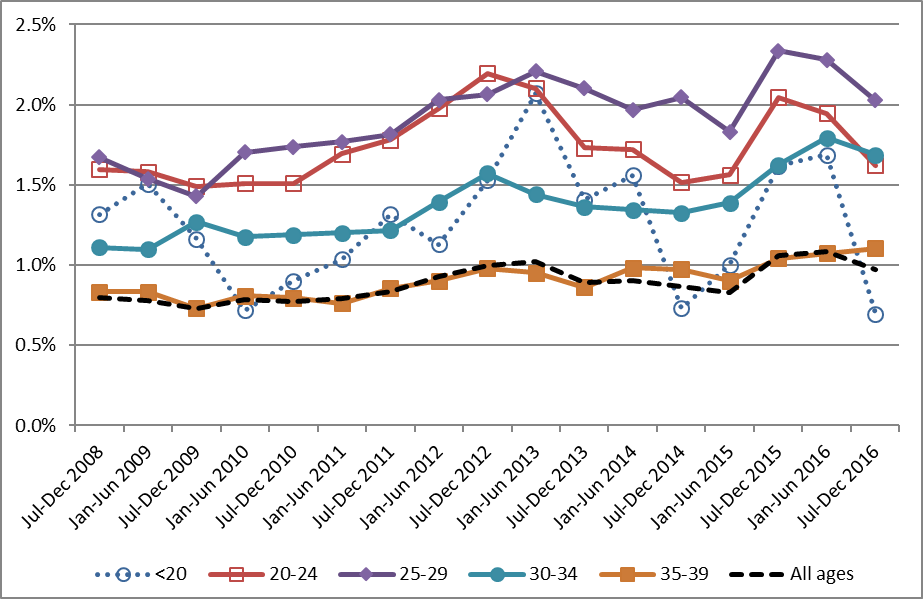 Note: women aged less than 20 years are not routinely screenedFigure 55 - Trends in the proportion of total satisfactory samples reported as HSIL, by laboratory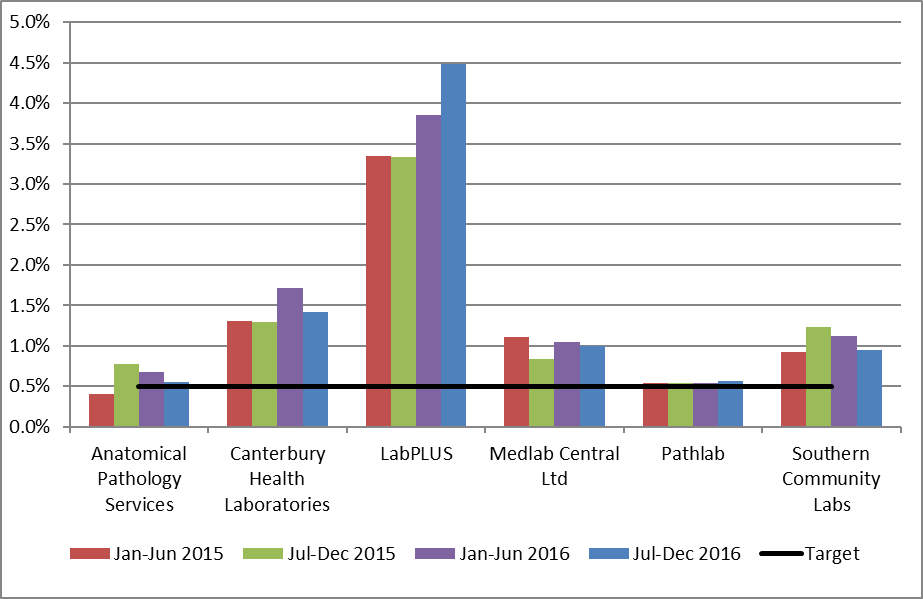 Note: Line shows HSIL target of no less than 0.5%. Cytology prior to 1 Feb 2015 was reported on by Diagnostic Medlab Ltd., not Anatomical Pathology Services, however the catchment was very similar between the two laboratories. Indicator 5.2 – Accuracy of cytology predicting HSILFigure 56 - Positive predictive value for CIN2+ in women with HSIL or SC cytology reports (cytology in 1 January – 30 June 2016), by laboratory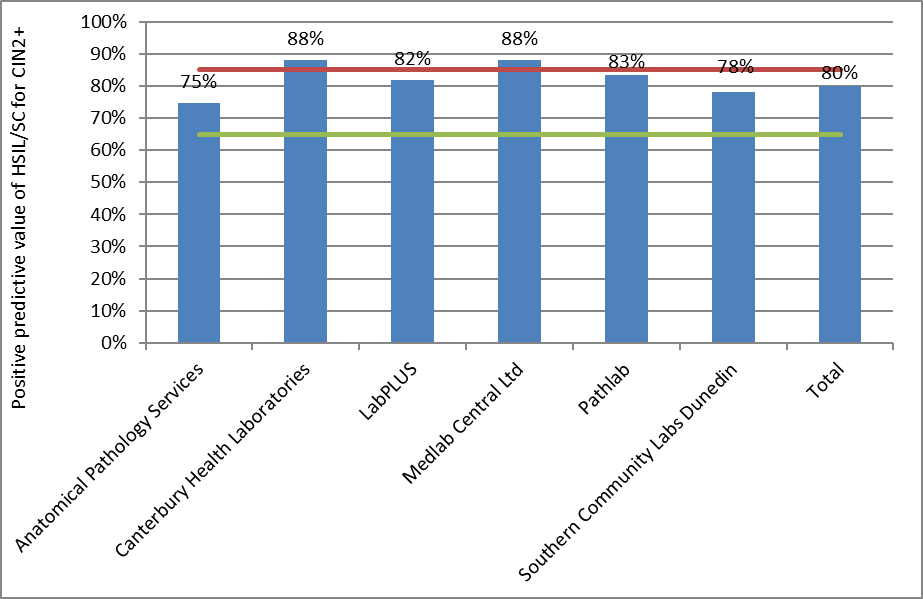 Target: 65% - 85%. Figure 57 - Positive predictive value for CIN2+ in women with other high grade cytology results (cytology in 1 January – 30 June 2016), by laboratory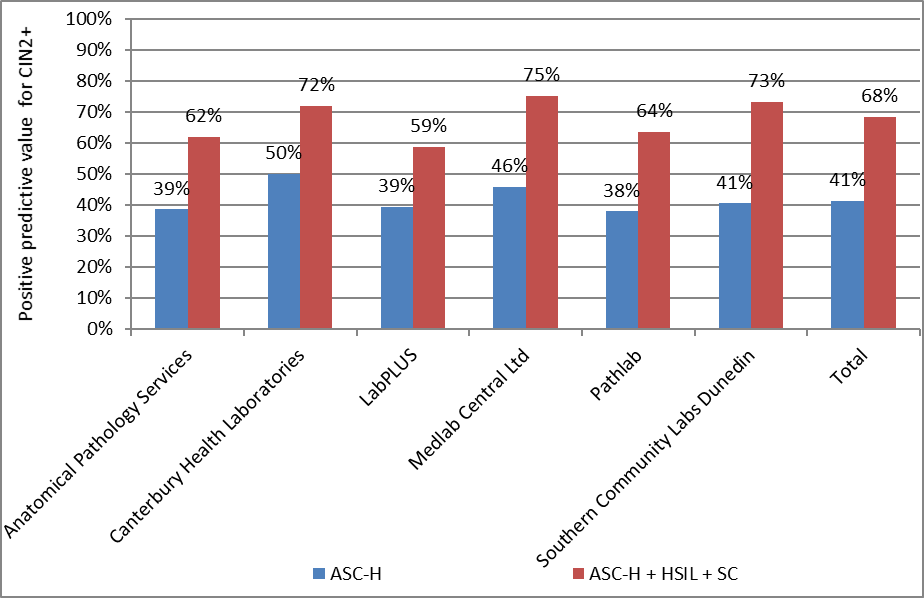 Figure 58 - Trends in the positive predictive value for CIN2+ in women with HSIL or SC cytology results, by laboratory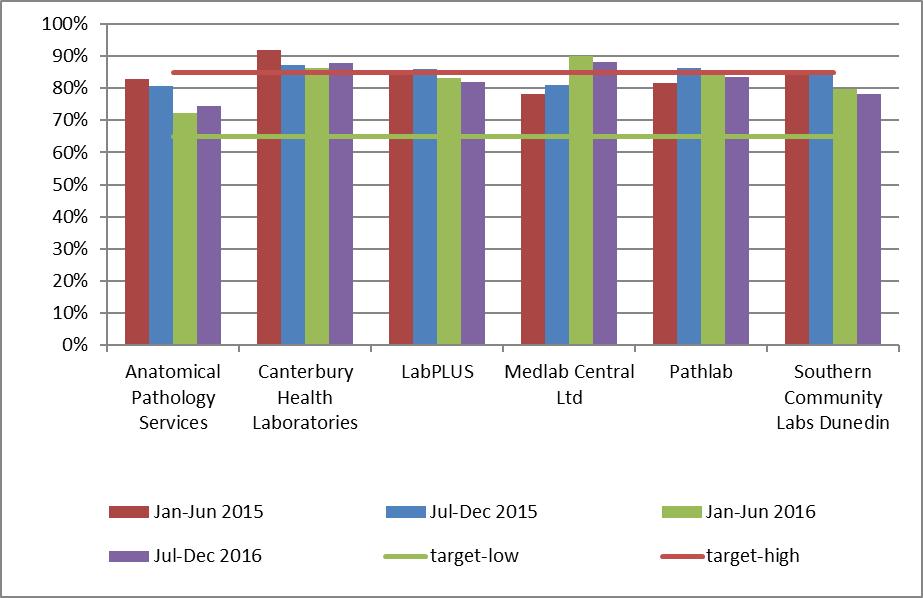 Time period relates to monitoring report period; cytology samples were collected in the period six months prior. Cytology prior to 1 Feb 2015 (included in results for Jan-Jun 2015 and Jul-Dec 2015) was reported on by Diagnostic Medlab Ltd., not Anatomical Pathology Services, however the catchment was very similar between the two laboratories.Figure 59 - Trends in the positive predictive value for CIN2+ in women with ASC-H, HSIL or SC cytology results, by laboratory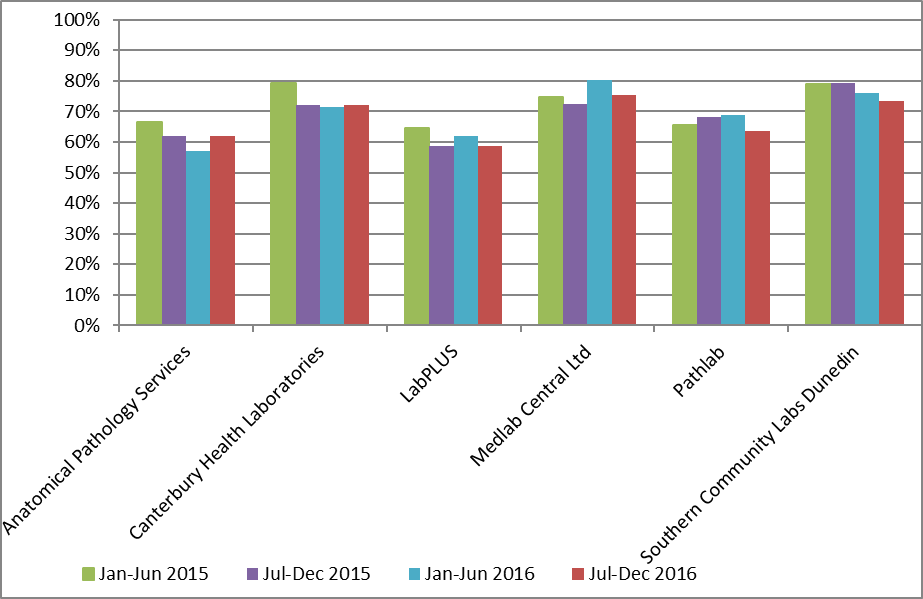 Time period relates to monitoring report period; cytology samples were collected in the period six months prior. Cytology prior to 1 Feb 2015 (included in results for Jan-Jun 2015 and Jul-Dec 2015) was reported on by Diagnostic Medlab Ltd., not Anatomical Pathology Services, however the catchment was very similar between the two laboratories.Indicator 5.3 – Accuracy of negative cytology reportsFigure 60 - Proportion of cytology slides within the 42 months preceding a high grade/ invasive histological diagnosis, originally reported as negative, which on review are consistent with a high grade abnormality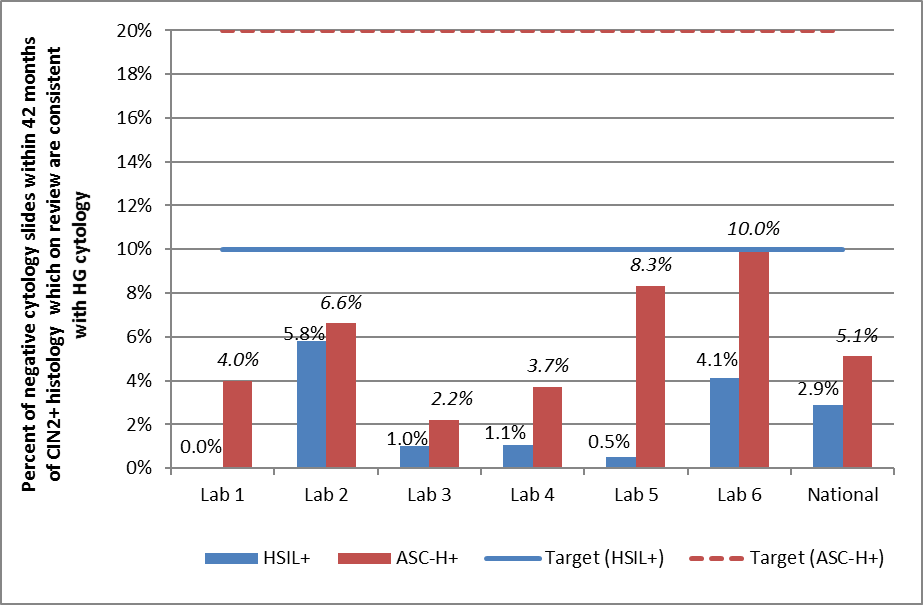 HSIL+ includes cytology interpretation codes HS1, HS2, SC, AIS or AC1-5; ASC-H+ includes cytology interpretation codes ASH, HS1, HS2, SC, AIS, AC1-5 or AG4-5 (see Appendix B – Bethesda 2001 New Zealand Modified). Lab 6 no longer reports on cervical cytology.Figure 61 – Trends in the proportion of cytology slides within the 42 months preceding a high grade/ invasive histological diagnosis, originally reported as negative, which on review are consistent with HSIL or worse abnormality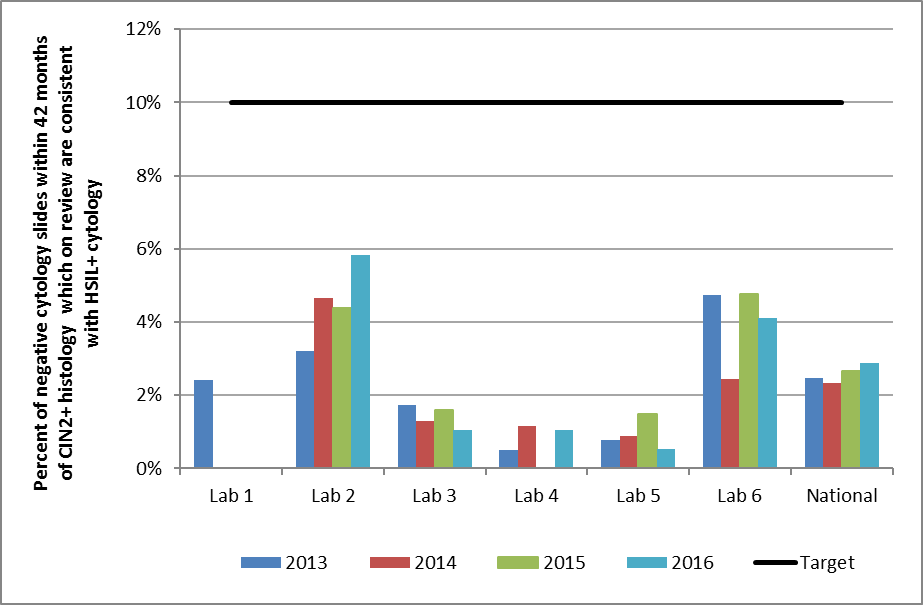 HSIL+ includes cytology interpretation codes HS1, HS2, SC, AIS or AC1-5; (see Appendix B – Bethesda 2001 New Zealand Modified ).Figure 62 – Trends in the proportion of cytology slides within the 42 months preceding a high grade/ invasive histological diagnosis, originally reported as negative, which on review are consistent with ASC-H or worse abnormality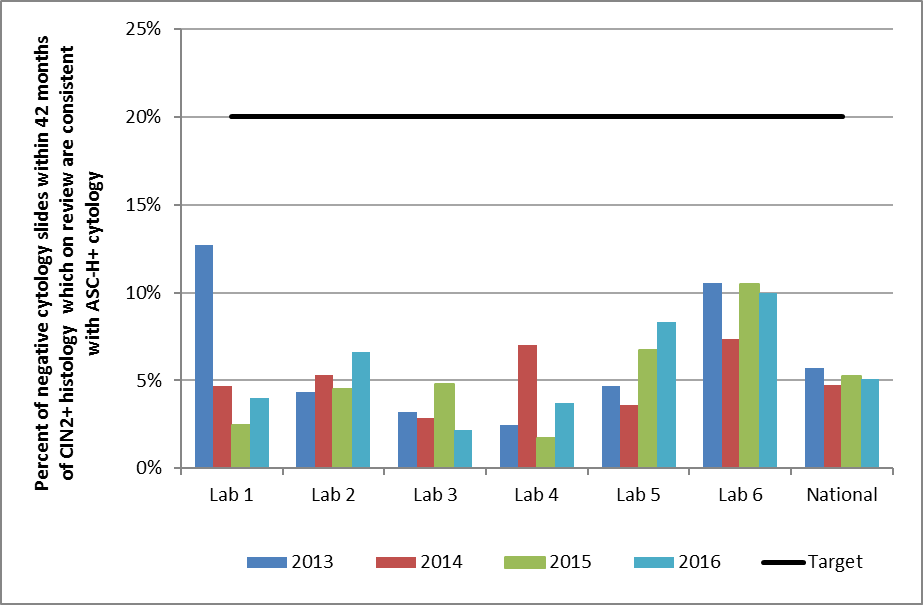 ASC-H+ includes cytology interpretation codes ASH, HS1, HS2, SC, AIS AC1-5 or AG4-5 (see Appendix B – Bethesda 2001 New Zealand Modified ).Indicator 5.4 – Histology Reporting Table 7 - Histology results reporting by SNOMED categoryNOS = not otherwise specified; HSIL not otherwise specified = high grade squamous intraepithelial lesion, not otherwise specified/ CIN2/3 (SNOMED code M67017; see Appendix C)  * Other morphologic abnormality, not dysplastic or malignant.  Table 8 - Histology results reporting by diagnostic categoryDetails of mapping between SNOMED category and diagnostic category are included in Appendix C. HSIL not otherwise specified = high grade squamous intraepithelial lesion, not otherwise specified/ CIN 2/3 (SNOMED code M67017; see Appendix C).  Table 9 - Histology results by age – countsHSIL not otherwise specified = high grade squamous intraepithelial lesion, not otherwise specified/ CIN 2/3 (SNOMED code M67017; see Appendix C) Table 10 - Histology results by age – percentagesHSIL not otherwise specified = high grade squamous intraepithelial lesion, not otherwise specified/ CIN 2/3 (SNOMED code M67017; see Appendix C). Figure 63 - Trends in histologically-confirmed HSIL as a percentage of all women with histology (to 1 July 2011 – )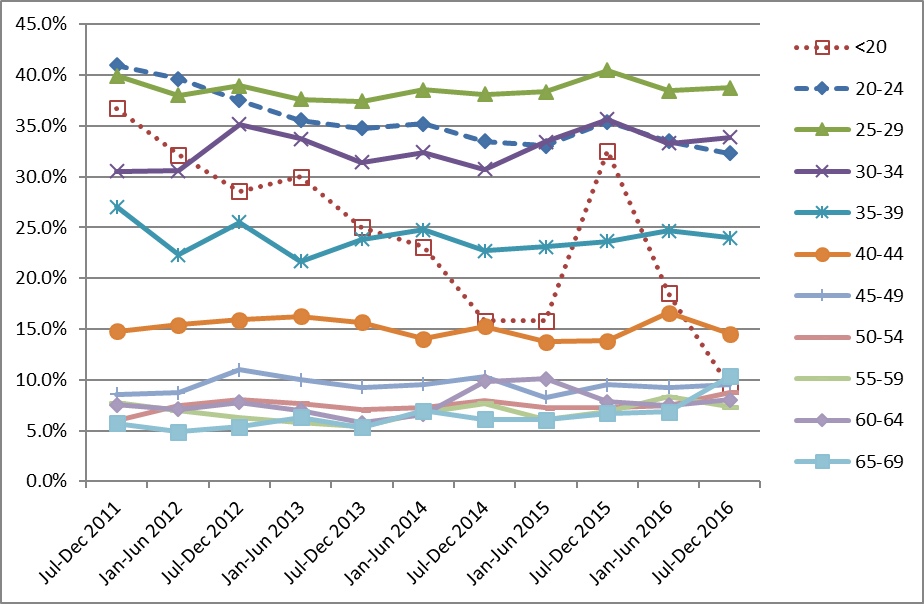 Indicator 5.5 - Laboratory turnaround timesFigure 64 - Proportion of cytology samples reported within seven working days by laboratory, 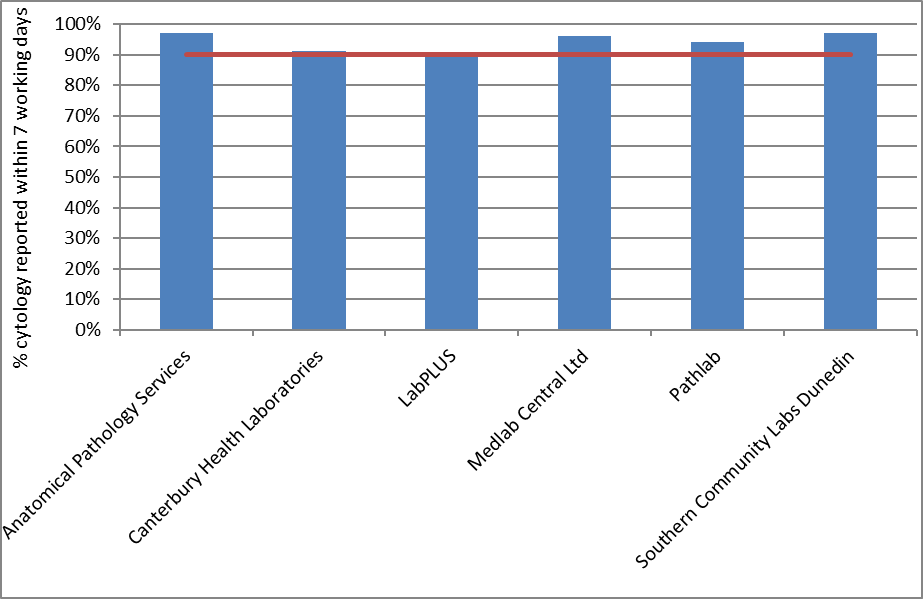 Target: 90% within seven working days (red line)Figure 65 - Proportion of cytology samples reported within 15 working days by laboratory, 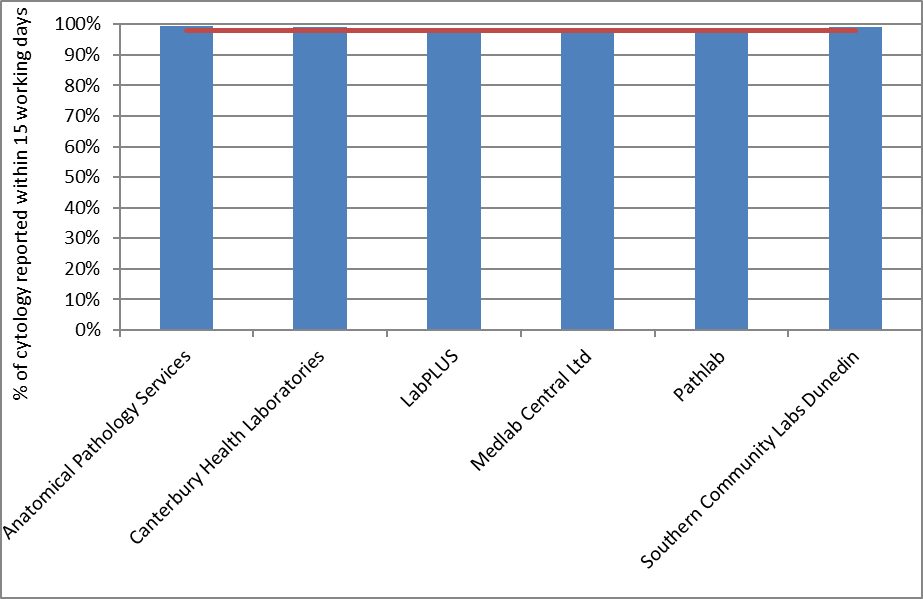 Target: 98% within 15 working days (red line)Figure 66 - Proportion of histology samples reported within ten working days by laboratory, 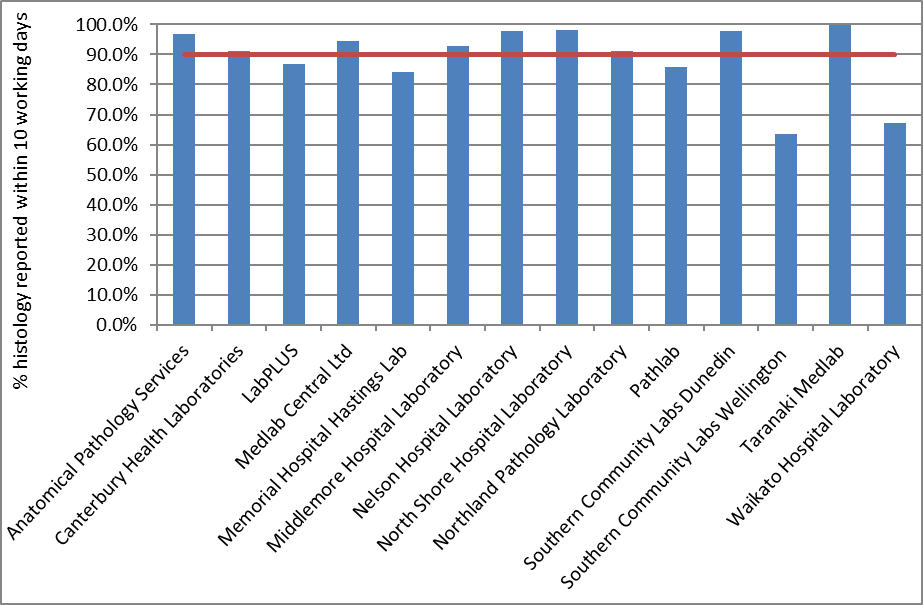  Target: 90% within ten working days (red line)Figure 67 - Proportion of histology samples reported within 15 working days by laboratory, 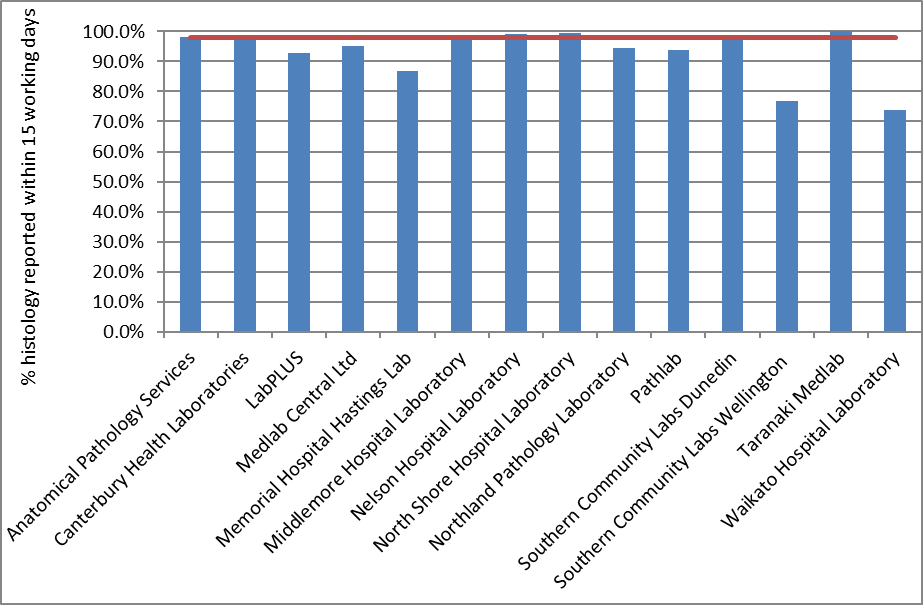 Target: 98% within 15 working days (red line)Figure 68 - Proportion of cytology samples with associated HPV triage testing and of all cytology samples reported within 15 days by laboratory, 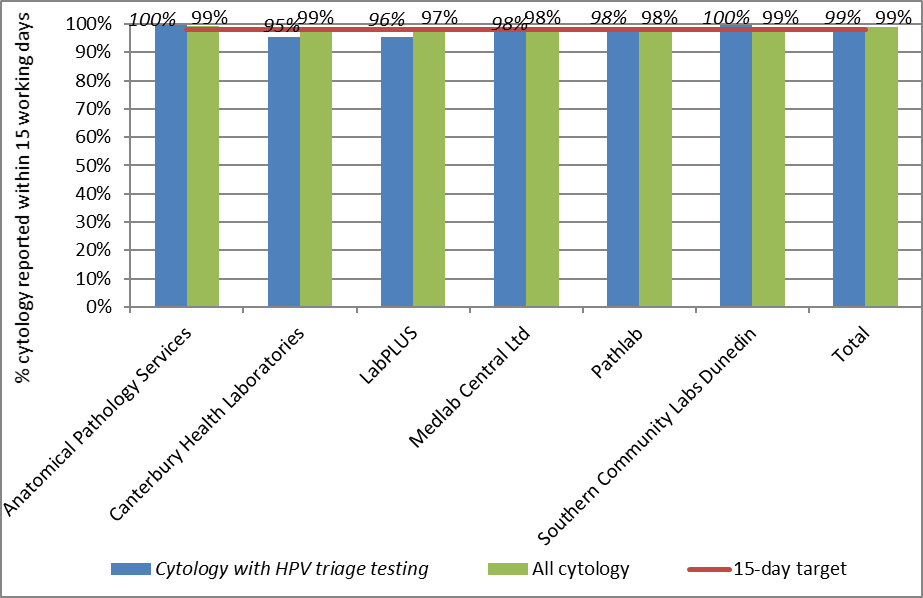 Target: 98% within 15 working days (red line)Indicator 6 – Follow-up women high grade cytology, no histologyFigure 69 - Proportion of women with a histology report within 90 days, and within 180 days of their high grade cytology report, by DHB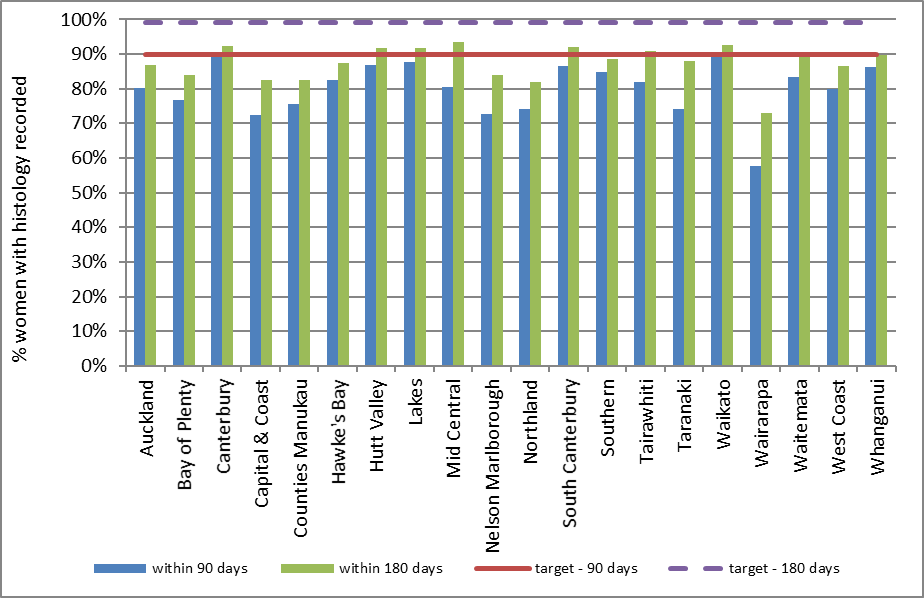 Target: 90% within 90 days; 99% within 180 days.Table 11 - Women with a histology report within 90 and 180 days of a high grade cytology report, by DHBTable 12 - Women with a histology report within 90 and 180 days of a high grade cytology report, by ageTable 13 - Women with a histology report within 90 days of a high grade cytology report, by DHB and ethnicity‘ – ‘ indicates there were no women in this sub-category with a high grade cytology reportTable 14 - Women with a histology report within 180 days of a high grade cytology report, by DHB and ethnicity‘ – ‘ indicates there were no women in this sub-category with a high grade cytology reportTable 15 - Women with high grade cytology who have follow-up within 90 and 180 days recorded on the NCSP Register, by urgency of referral and type of follow-upFigure 70 - Proportion of women without any follow-up test within 90 days and within 180 days of a high grade cytology report, by DHB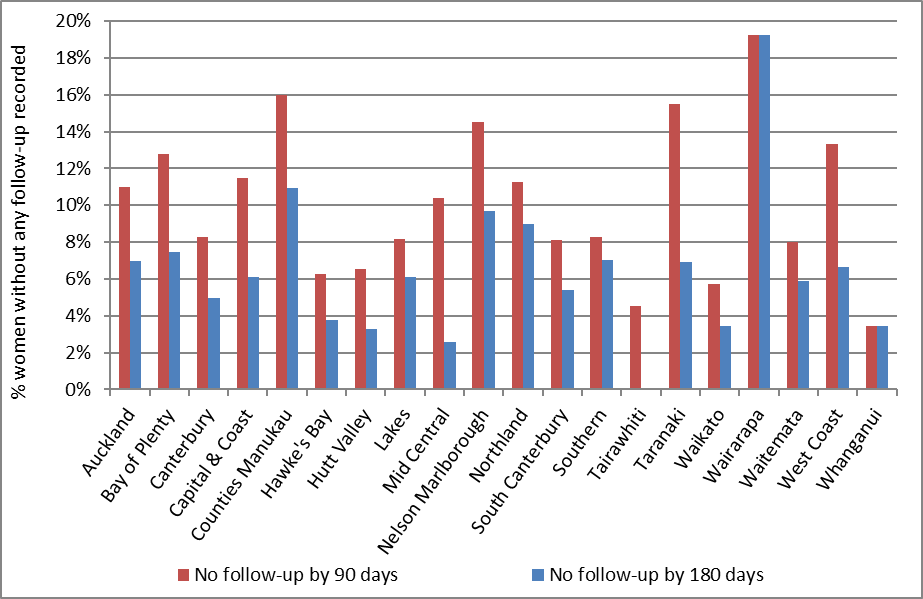 There were no women without follow-up recorded within 180 days in Tairawhiti.Figure 71 - Proportion of women without any follow-up test within 90 days and within 180 days of a high grade cytology report, by ethnicity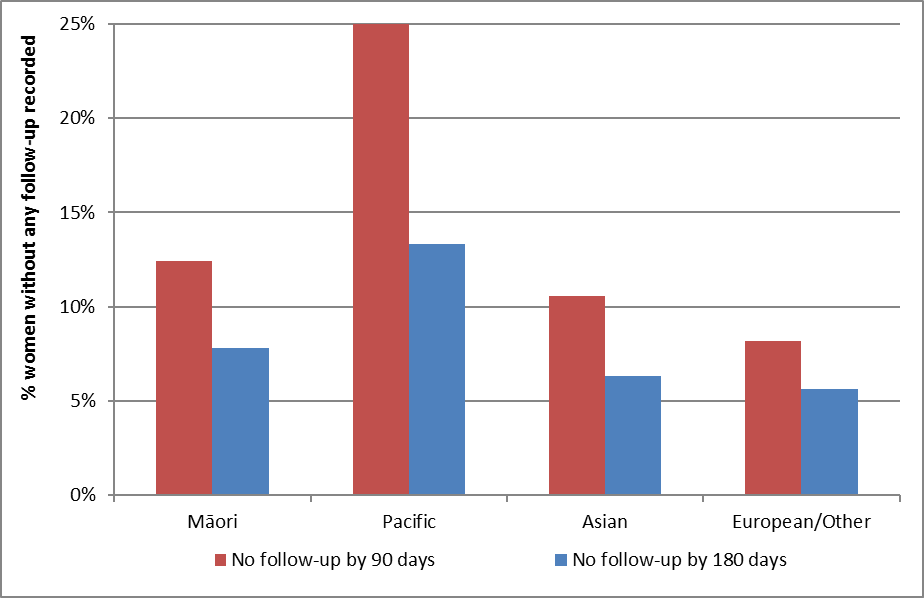 Table 16 - Women without any follow-up test within 90 and 180 days of a high grade cytology report, by DHBTable 17 - Women without any follow-up test within 180 days of a high grade cytology report, by ethnicityIndicator 7 – Colposcopy indicatorsThese indicators report on colposcopy, against the 2013 NCSP Policies and Standards, Section 6. They include the following aspects: Timeliness of colposcopic assessment of high grade cytology results (Standard 602) Timeliness of colposcopic assessment of low grade cytology results (Standard 602) Adequacy of documenting colposcopy assessment (Standard 603) Timeliness of treatment (Standard 605) Timely discharging of women after treatment (Standard 608) Failure or refusal to attend appointments (Standard 609) Maintaining staff skill levels - minimum colposcopy volumes (Standard 611)Some of these indicators (7.6 and 7.7) have not been developed. It is envisioned that all indicators will be reviewed as part of the planned transition to primary HPV screening, and so these may be included in future monitoring reports after the program transitions.Colposcopy data has been recorded on the NCSP Register for a relatively short time, compared to cytology and histology data. There is incomplete reporting of colposcopy data to the NCSP Register, and therefore results for these indicators may need to be interpreted with some caution. However, it was and is felt that colposcopy indicators were an important quality measure of the NCSP, and reporting on them should not be unduly delayed. This was also a recommendation of the 2011 Parliamentary Review into the NCSP12. It is anticipated that completeness of colposcopy data on the NCSP Register will continue to improve over time. The 2015 Parliamentary Review again emphasised that achieving complete recording of colposcopy data on the NCSP Register is essential 13. Additionally, not all DHBs were yet reporting the full data required by Colposcopy Policies and Standards 2013 for the full time periods reported on in this monitoring period, with the last three DHBs going live with the 2013 Standards in August 2016. This means that in many cases performance indicators are not directly compared to the targets or have had to rely on proxy data to measure performance. Where relevant, this is described in the sections relating to the individual indicators.Indicator 7.1 – Timeliness of colposcopic assessment – high grade cytologyTable 18 - Women with a high grade cytology report (suspicion of invasive disease), accepted referral and colposcopy visit, by ethnicity Figure 72 - Percentage of women with a high grade cytology (no suspicion of invasive disease) with a colposcopy visit within 20 and 40 working days, by ethnicity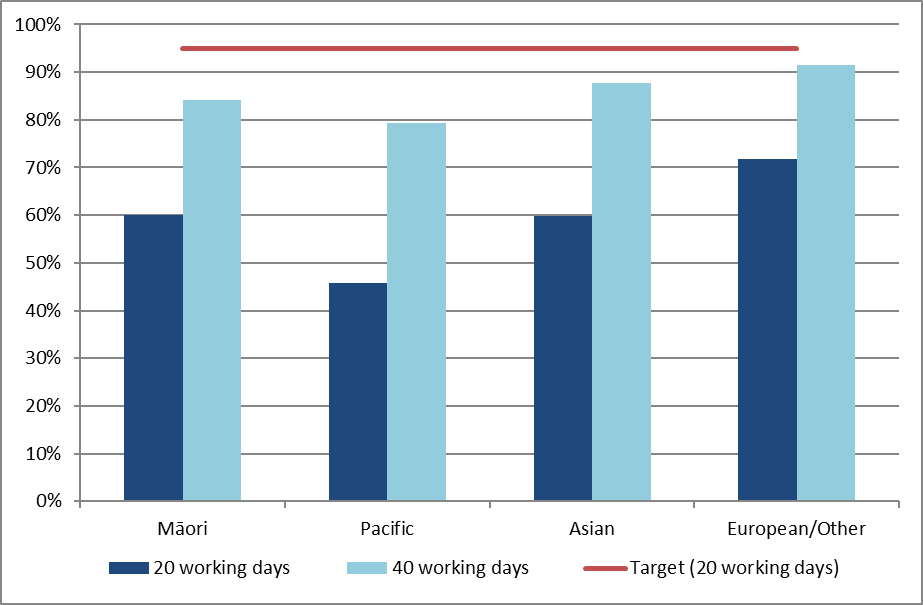 95% target relates to colposcopy visits within 20 working daysFigure 73 - Percentage of women with a high grade cytology (no suspicion of invasive disease) with a colposcopy visit within 20 and 40 working days, by DHB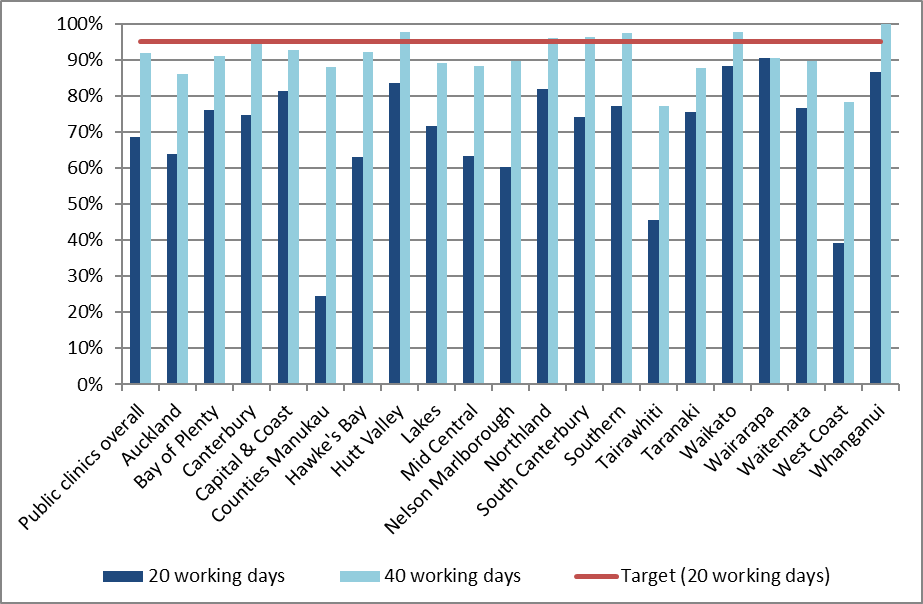 95% target relates to colposcopy visits within 20 working daysFigure 74 - Trends of the proportion of women with a high grade cytology report (no suspicion of invasive disease) seen within 4 weeks (20 working days), by ethnicity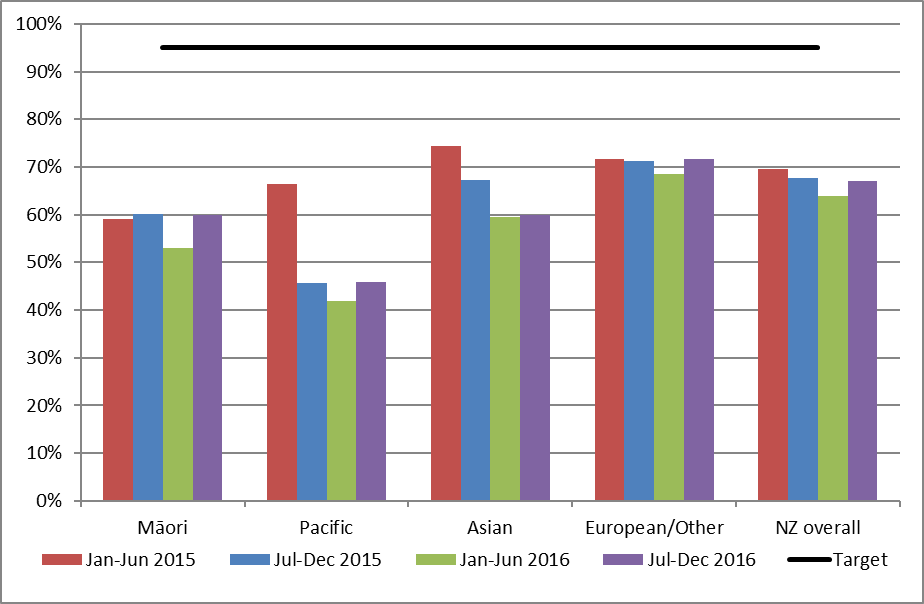 95% target relates to colposcopy visits within 20 working daysIndicator 7.2 – Timeliness of colposcopic assessment – low grade cytologyFigure 75 - Follow-up recorded* for women with persistent LG cytology/ LG cytology and positive hrHPV test, by DHB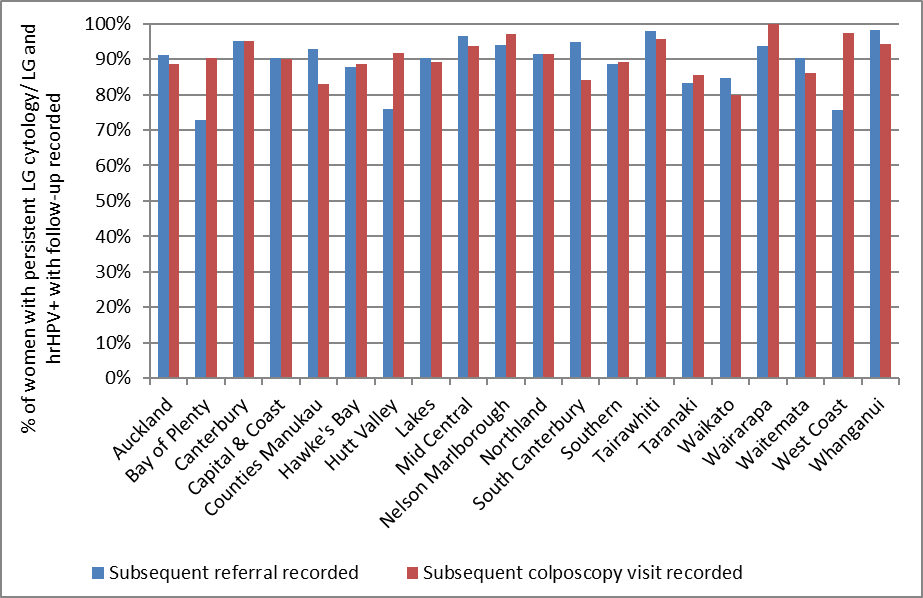 * For colposcopies ‘follow-up’ includes colposcopies recorded on the NCSP Register which occurred no later than the end of the current monitoring period, regardless of whether there is a referral or not. Referrals includes those recorded on the NCSP Register that were accepted no later than 26 weeks prior to the end of the current monitoring period. A colposcopy is assumed to have occurred if a histology sample is recorded in the relevant timeframe.Figure 76 - Follow-up recorded* for women with persistent LG cytology/ LG cytology and positive hrHPV test, by ethnicity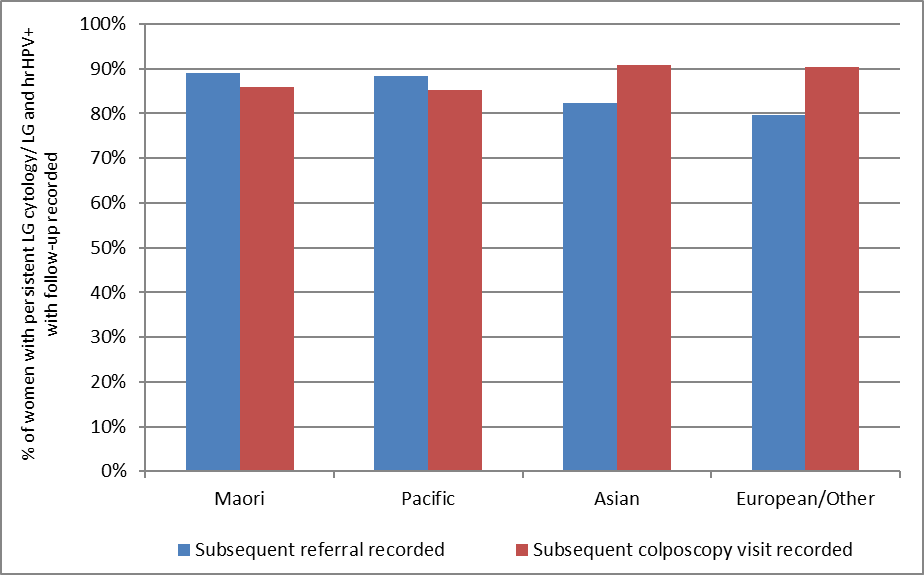 * For colposcopies ‘follow-up’ includes colposcopies recorded on the NCSP Register which occurred no later than the end of the current monitoring period, regardless of whether there is a referral or not. Referrals includes those recorded on the NCSP Register that were accepted no later than 26 weeks prior to the end of the current monitoring period. A colposcopy is assumed to have occurred if a histology sample is recorded in the relevant timeframe.Figure 77 - Women with persistent LG cytology/ LG cytology and positive hrHPV test and an accepted referral for colposcopy: percentage with a colposcopy visit recorded within 26 weeks of the date the referral was accepted, by DHB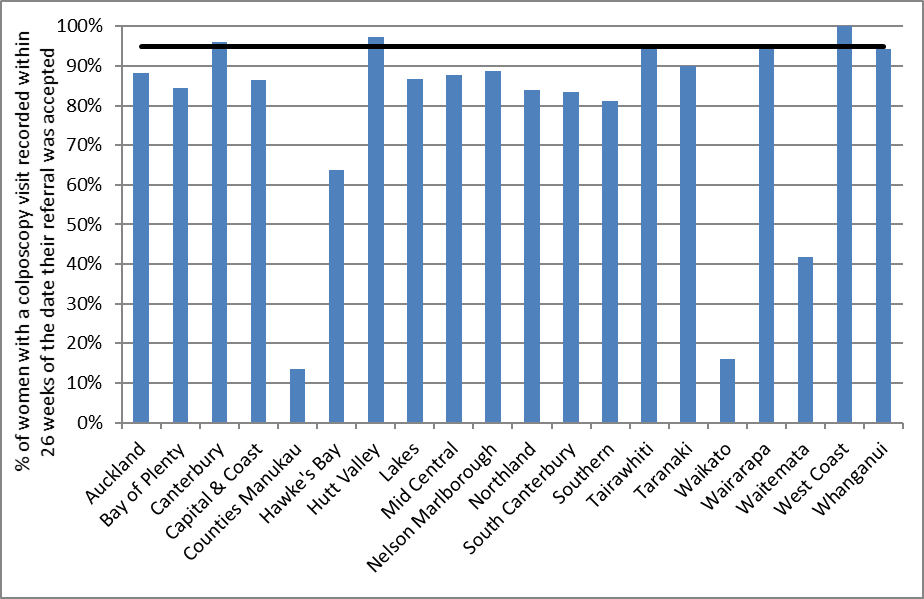 Figure 78 - Women with persistent LG cytology or LG cytology and positive hrHPV test and an accepted referral for colposcopy: percentage with a colposcopy visit recorded within 26 weeks of the date the referral was accepted, by ethnicity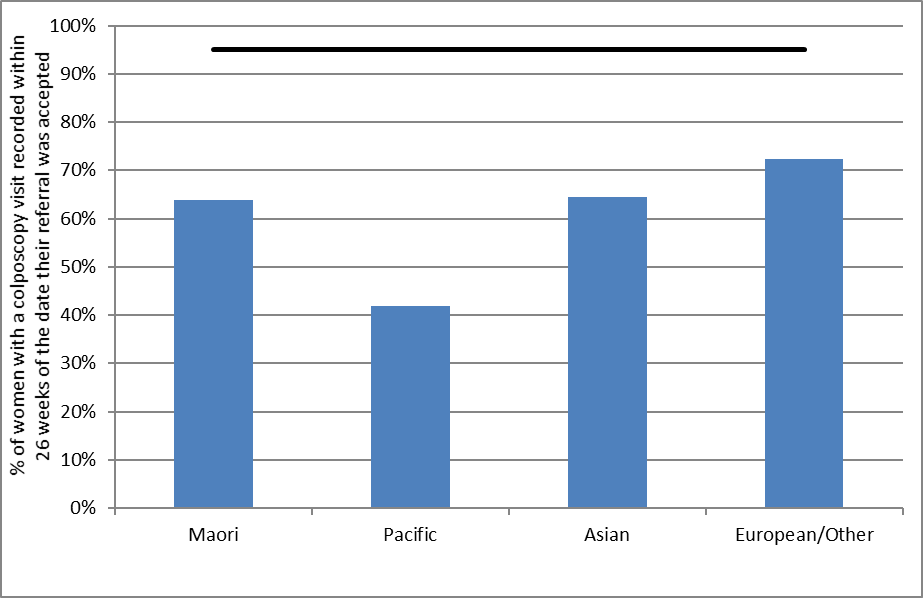 Figure 79 - Trends in the proportion of women with persistent LG cytology or LG cytology and positive hrHPV test and an accepted referral for colposcopy who have a colposcopy visit recorded within 26 weeks of the date the referral was accepted, by ethnicity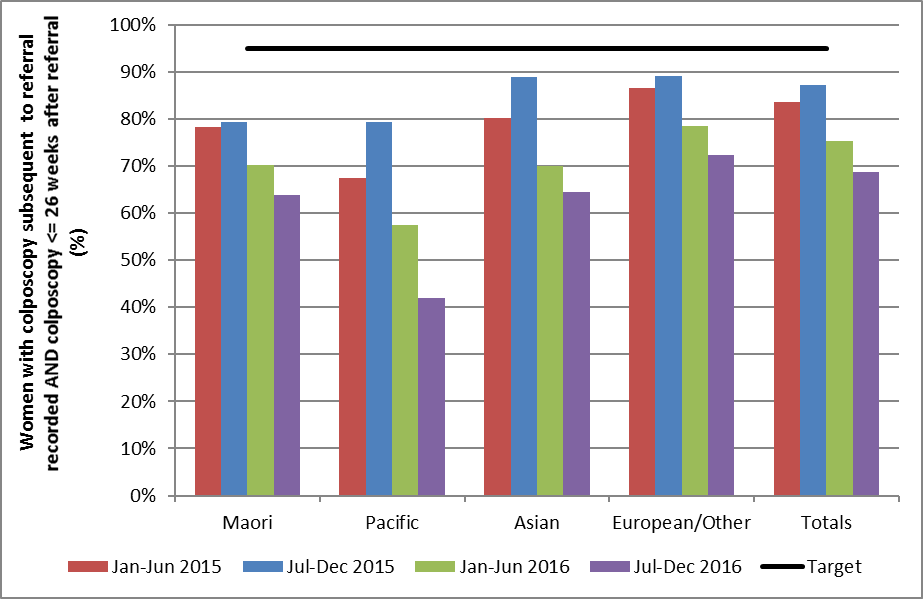 Figure 80 - Trends in proportion of women with persistent LG cytology or LG cytology and positive hrHPV test and an accepted referral for colposcopy who have a colposcopy visit recorded within 26 weeks of the date the referral was accepted, by DHB 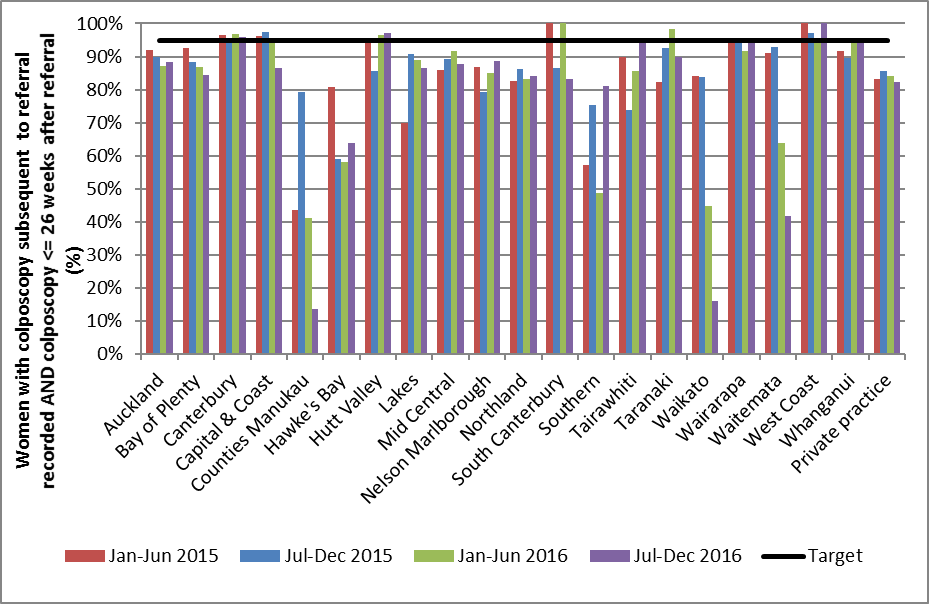 Indicator 7.3 – Adequacy of documenting colposcopy assessmentFigure 81 - Completion of colposcopic assessment fields, by DHB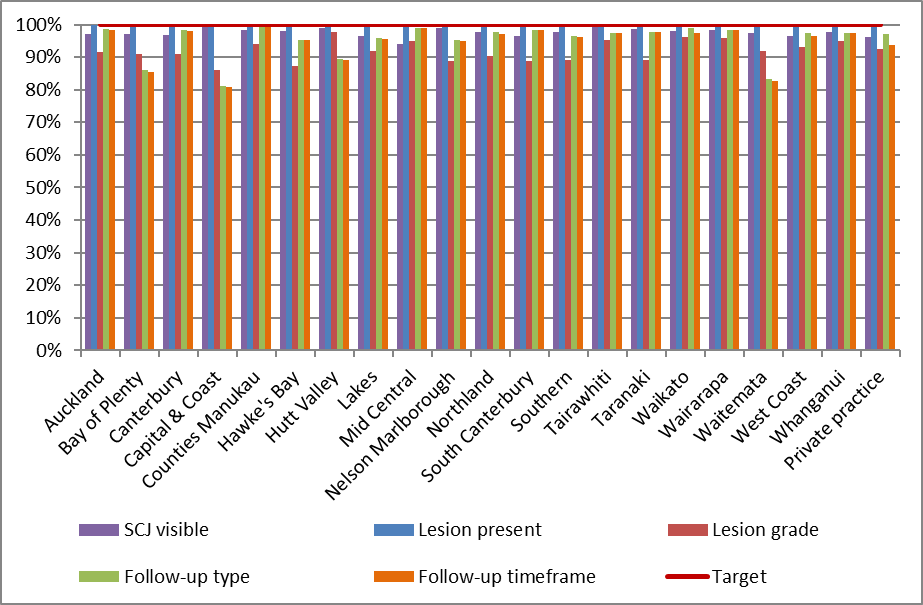 Figure 82 - Trends in the completion of all required colposcopic assessment fields, by DHB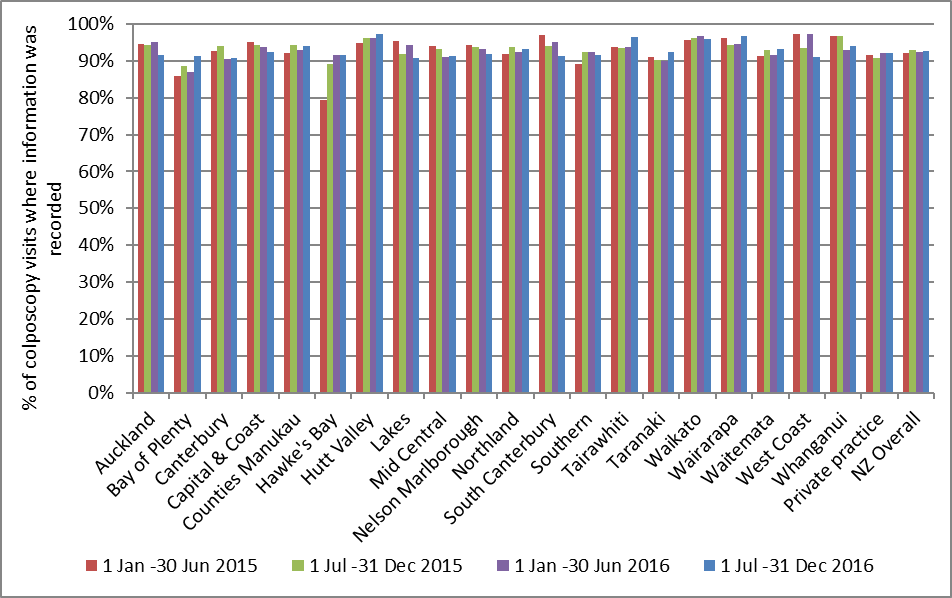 Note: Definition of ‘all fields completed’ changed from 1 January 2015 as two fields were no longer included in the calculation (follow-up type and timeframe)Figure 83 - Trends in the number of colposcopies recorded on the NCSP Register, by DHB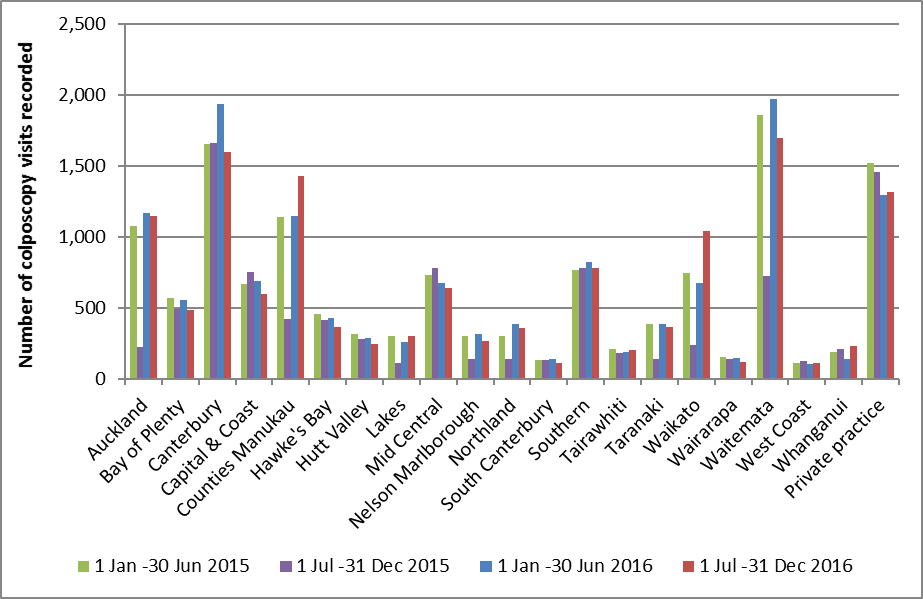 The apparent decrease in the number of colposcopies in 1 Jul-31 Dec 2015 compared to 1 Jan-30 Jun 2015 in several DHBs is because those DHBs were unable to electronically report colposcopy data to the NCSP Register after September 2015. Therefore the values for the period 1 Jul-31 Dec 2015 above do not include colposcopies which occurred after September 2015 in the affected DHBs (Auckland, Counties Manukau, Lakes, Nelson Marlborough, Northland, Taranaki, Waikato and Waitemata). Indicator 7.4 – Timeliness and appropriateness of treatmentFigure 84 - Proportion of women treated within eight weeks of histological confirmation of HSIL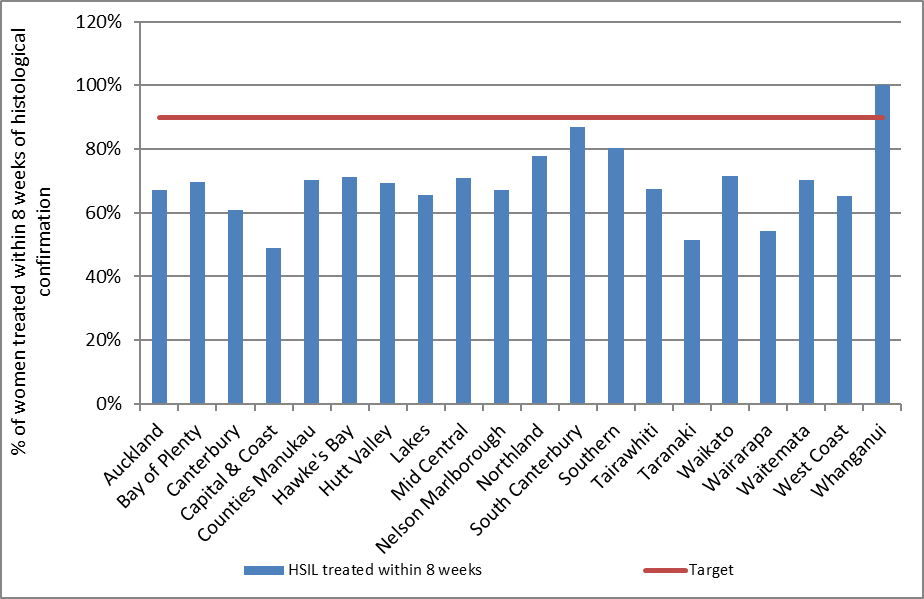 Date that histology results were reported to requesting clinician is used as the date of histological confirmation. DHB is assigned based on the clinic where the original HSIL histology sample was collected, however treatments will be included regardless of where they occurred.Figure 85 - Trends in the proportion of women treated within eight weeks of histological confirmation of HSIL, by DHB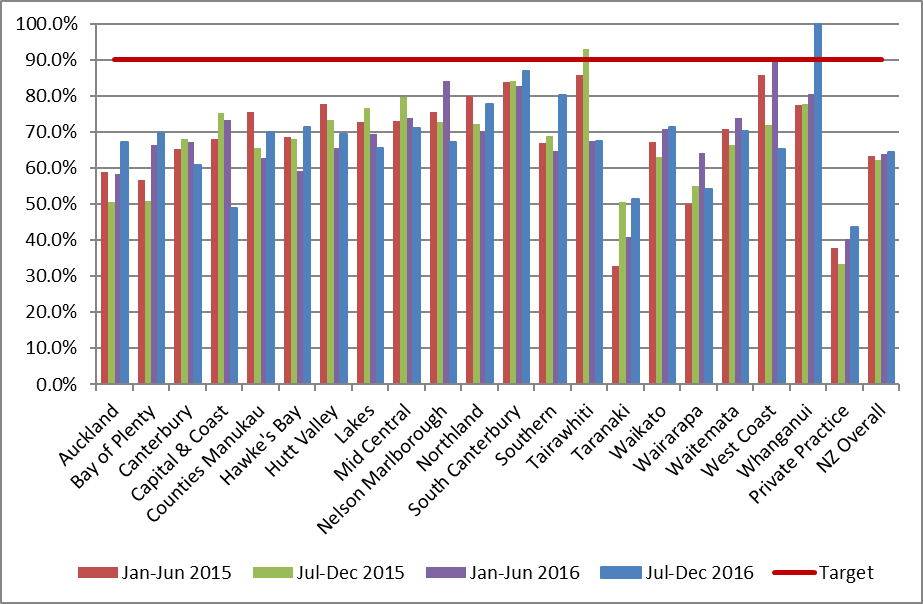 Table 19 - Timeliness and appropriateness of treatment, by DHBDHB is assigned based on the clinic where the original HSIL histology sample was collected, however treatments will be included regardless of where they occurred.* CIN1, CIN not otherwise specified (SNOMED codes M67015, M67016, M74000 and M74006). CIN1 is not routinely treated (consistent with 2008 NCSP Guidelines for Cervical Screening in New Zealand), so these results are not compared to a target. They appear here for descriptive purposes and to show how frequently women with histologically confirmed LSIL were treated. † Includes women treated within 26 weeks of LSIL histology. Date that histology results were reported to requesting clinician is used as the date of histological confirmation. Excludes women treated following histological LSIL who additionally had HSIL histology in the 6 months preceding their treatment. Indicator 7.5 – Timely discharging of women after treatment Figure 86 - Percentage of women treated with colposcopy, and both colposcopy and cytology, within nine months post-treatment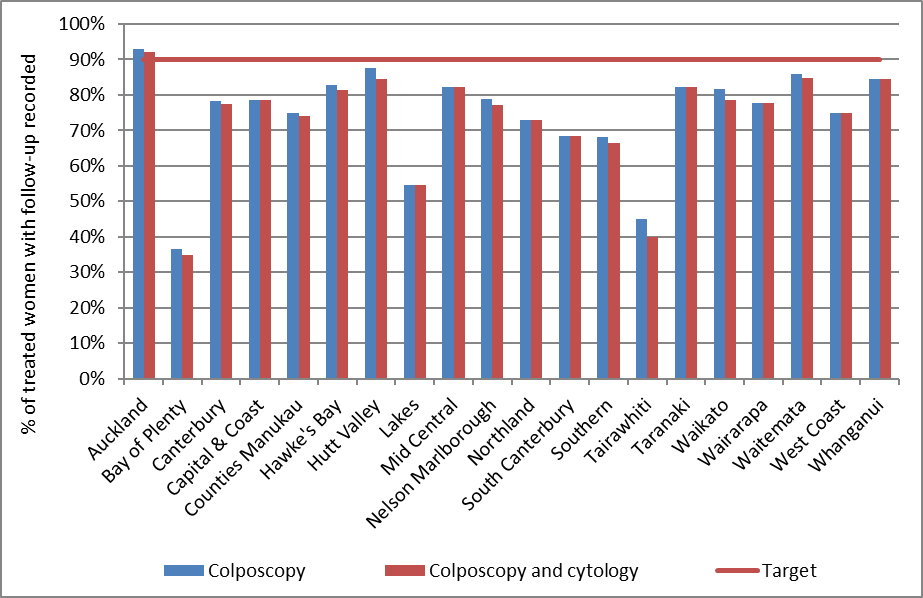 Figure 87 - Percentage of women discharged appropriately within 12 months of treatment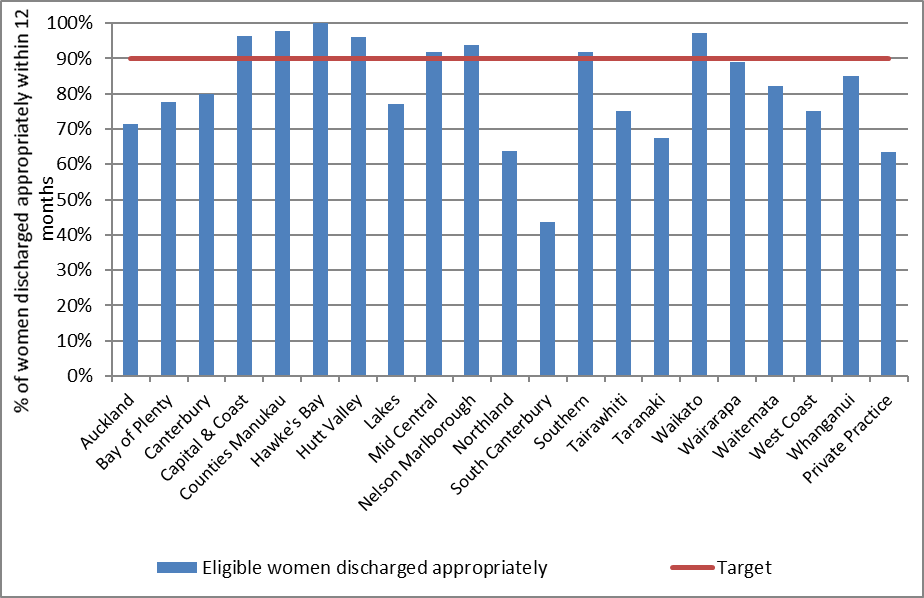 Indicator 8 – HPV testsThe indicators report on the use of HPV testing. At present, they incorporate the following indicators: Triage of low grade cytology HPV test volumes (including purpose for which the test was performed) HPV tests for follow-up of women with a historical high grade abnormality Specific monitoring of the other uses of HPV testing is not yet included. These other purposes include:Management of women previously treated for CIN Management of women with a high grade squamous cytology result in the past followed by negative cytology Resolution of discordant cytology, colposcopy and histologyIndicator 8.1 – Triage of low grade cytologyFigure 88 - Proportion of women (aged 30 years or more) with low grade cytology who have a subsequent HPV test, by laboratory and cytology result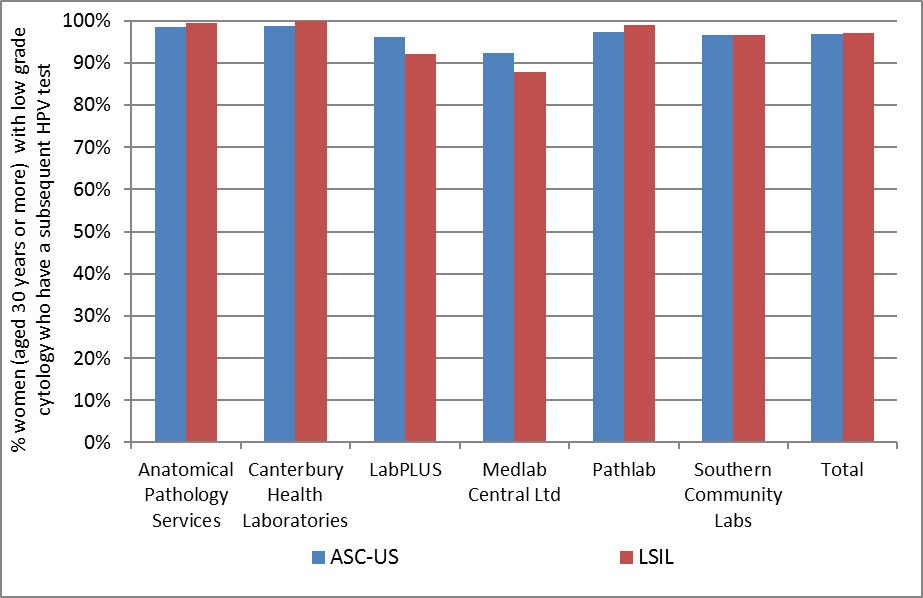 Excludes women with abnormal cytology in the five years preceding their low grade cytology sampleFigure 89 - Proportion of women (aged less than 30 years) with low grade cytology who have a subsequent HPV test, by laboratory and cytology result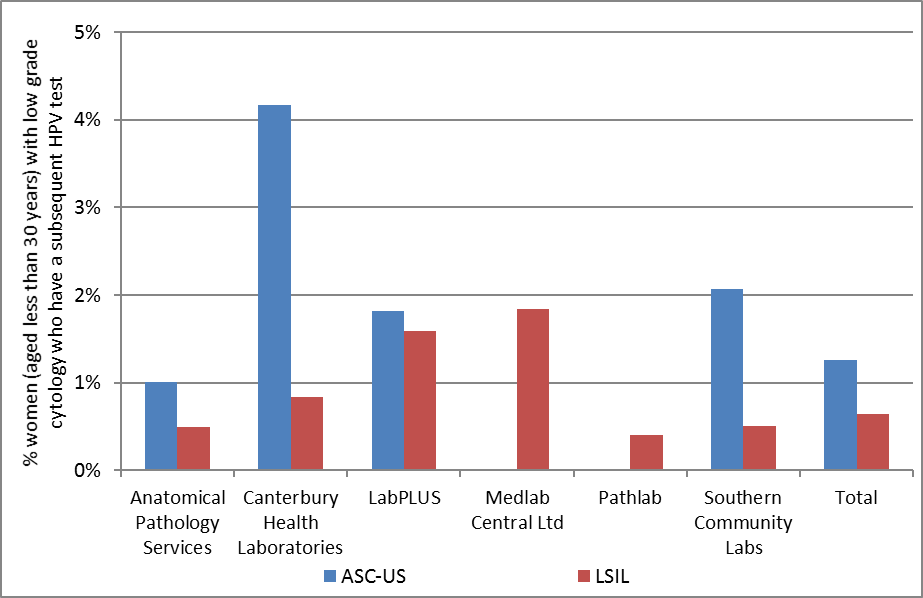 Excludes women with abnormal cytology in the five years preceding their low grade cytology sample, and also women who have ever had a high grade squamous abnormality (cytology or histology)Figure 90 - Proportion of HPV triage tests which are positive following ASC-US cytology (women aged 30 years or more), by cytology laboratory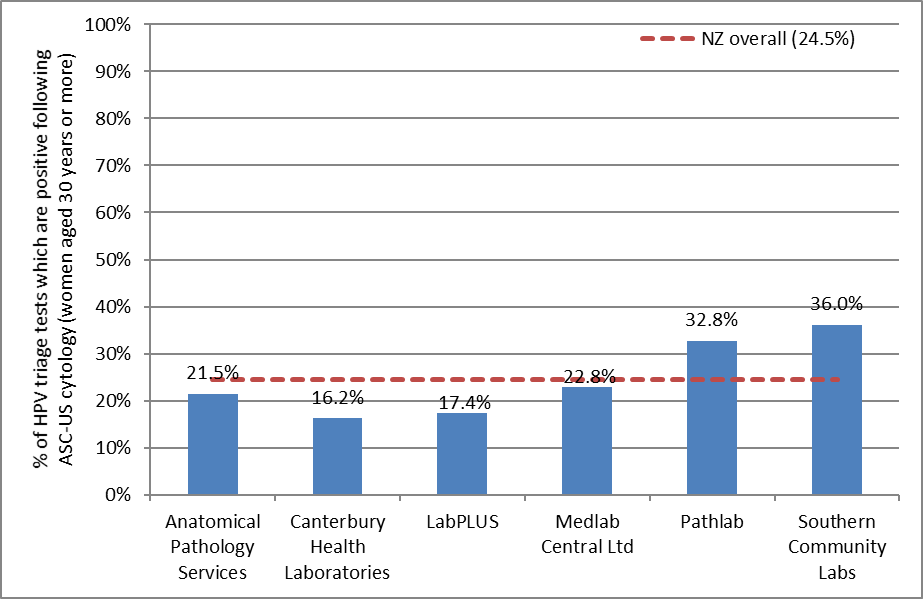 Figure 91 - Proportion of HPV triage tests which are positive following LSIL cytology (women aged 30 years or more), by cytology laboratory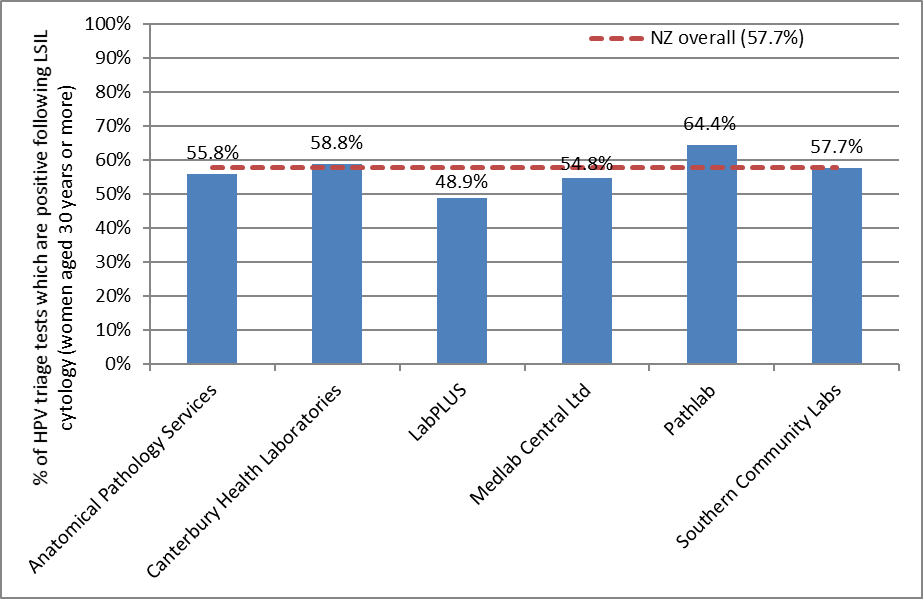 Figure 92 - Proportion of women with an HPV triage test who are HPV positive, by age and cytology result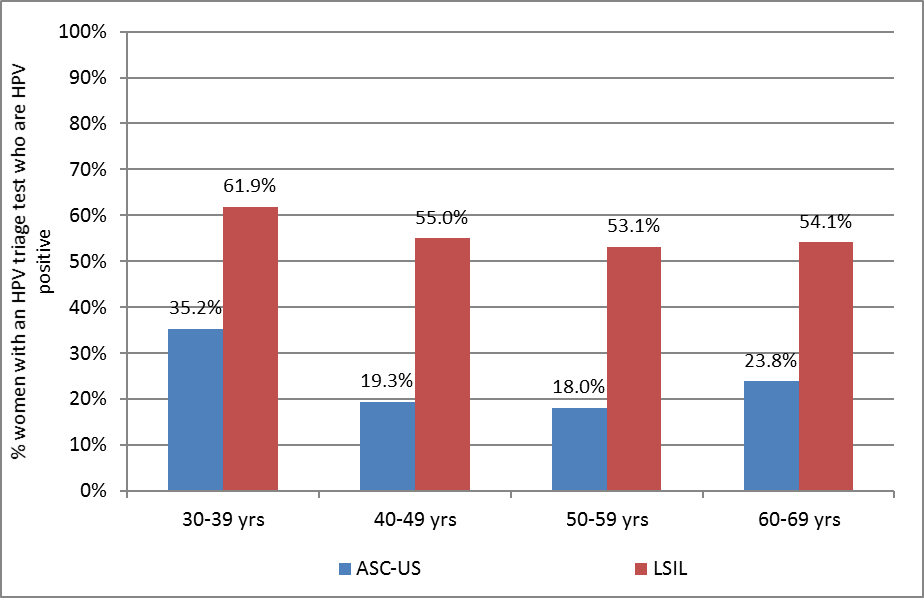 Note: Excludes results for women aged less than 30 years and aged 70 years or more, since these are based on very small numbers of women with valid HPV test results. Table 20 - HPV triage test results following ASC-US cytology, by age and cytology laboratoryExcludes women with abnormal cytology in the five years preceding their low grade cytology sample.* Additionally excludes women with any previous squamous high grade (cytology or histology)Table 21 - HPV triage test results following LSIL cytology, by age and cytology laboratoryExcludes women with abnormal cytology in the five years preceding their low grade cytology sample * Additionally excludes women with any previous squamous high grade (cytology or histology)Figure 93 - Triage-positive women with histologically-confirmed CIN2+ within 12 months, as a percentage of all women with histology, by laboratory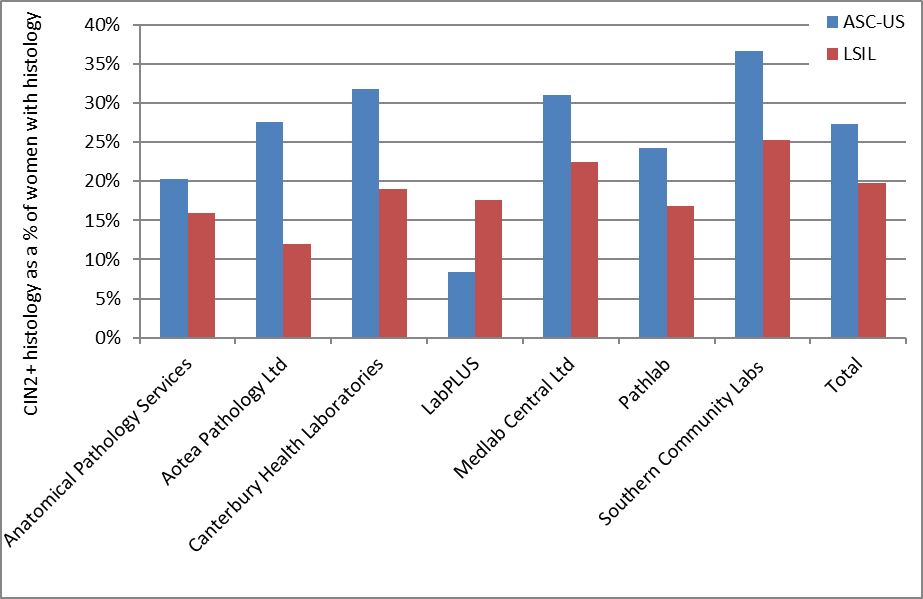 There were no women with cytology samples processed by LabPLUS who had an LSIL result resulting in histologically-confirmed CIN2+ for this monitoring period. Note that LabPLUS results are based in very small numbers of triage-positive women (see Table 72 and Table 73).Figure 94 - Triage-positive women with histologically-confirmed CIN2+ within 12 months, as a percentage of all women who attended colposcopy, by laboratory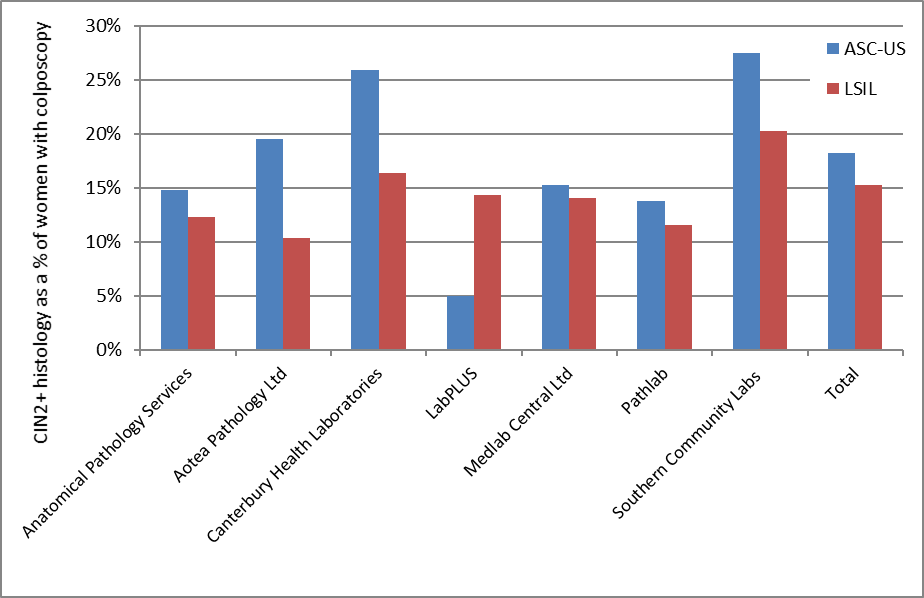 Note that LabPLUS results are based in very small numbers of triage-positive women (see Table 72 and Table 73). Figure 95 - Women with histologically-confirmed CIN2+ within 12 months, as a percentage of all women who attended colposcopy, by laboratory and referral cytology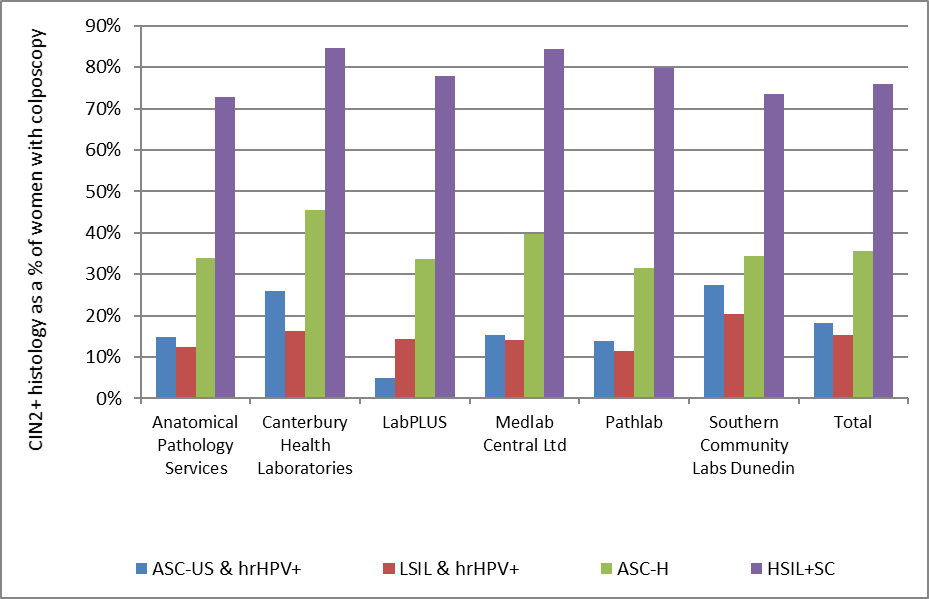 Figure 96 - Triage-positive women with histologically-confirmed CIN2+ within 12 months, as a percentage of women with histology recorded, by age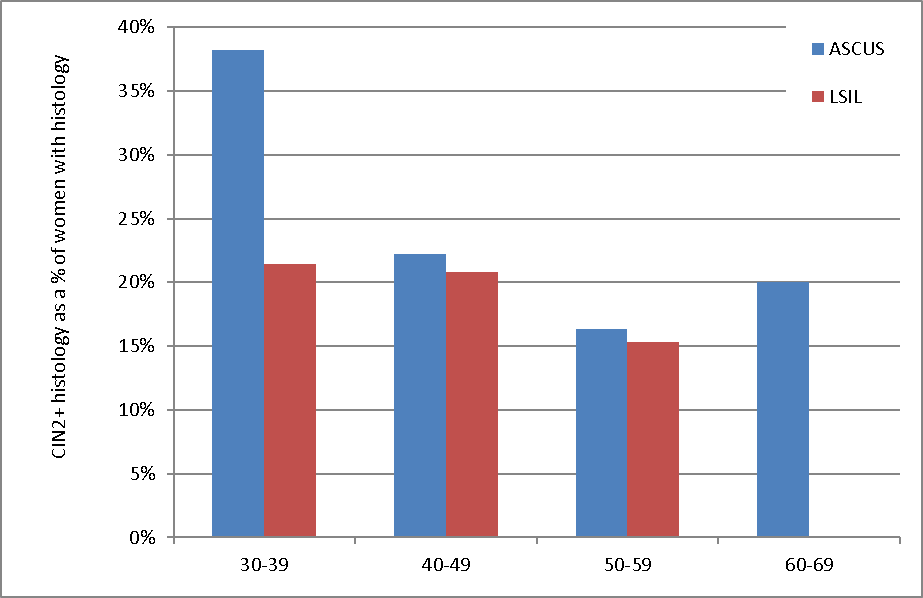 Figure 97 - Triage-positive women with histologically-confirmed CIN2+ within 12 months, as a percentage of women with colposcopy recorded, by age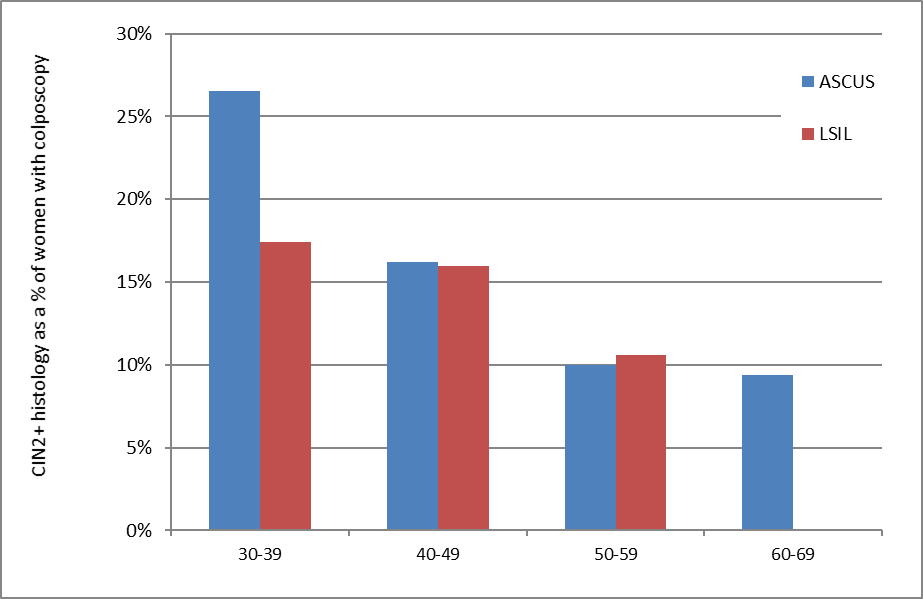 Figure 98 - Trends in ASC-US triage-positive women with histologically-confirmed CIN2+ within 12 months, as a percentage of women with colposcopy recorded, by laboratory 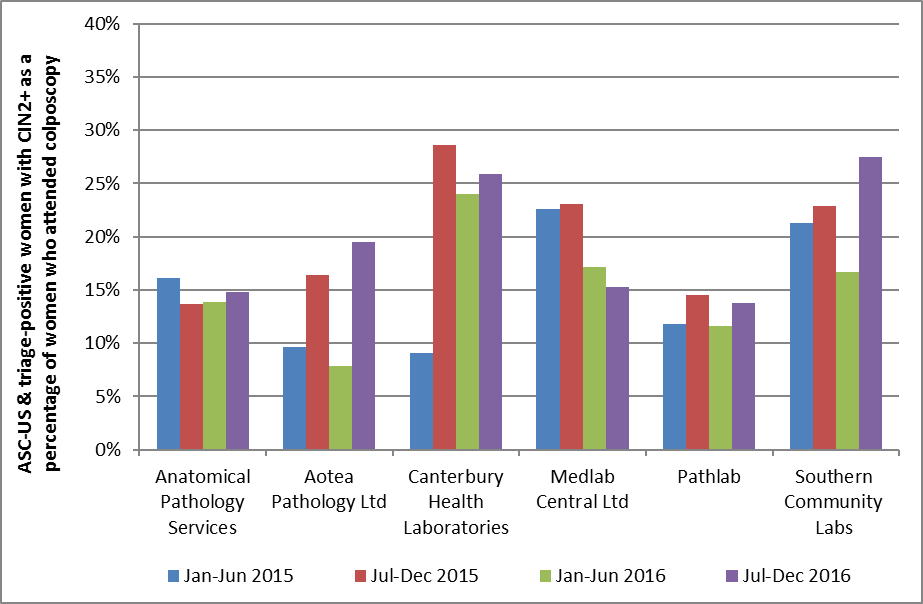 Time periods relate to monitoring report periods; results relate to samples collected in the 6-month period 12 months prior to the monitoring period, to allow for sufficient follow-up time for colposcopy/ histology. Note that this graph excludes LabPLUS due to the very small numbers of triage-positive women. See Table 72.Figure 99 - Trends in LSIL triage-positive women with histologically-confirmed CIN2+ within 12 months, as a percentage of women with colposcopy recorded, by laboratory 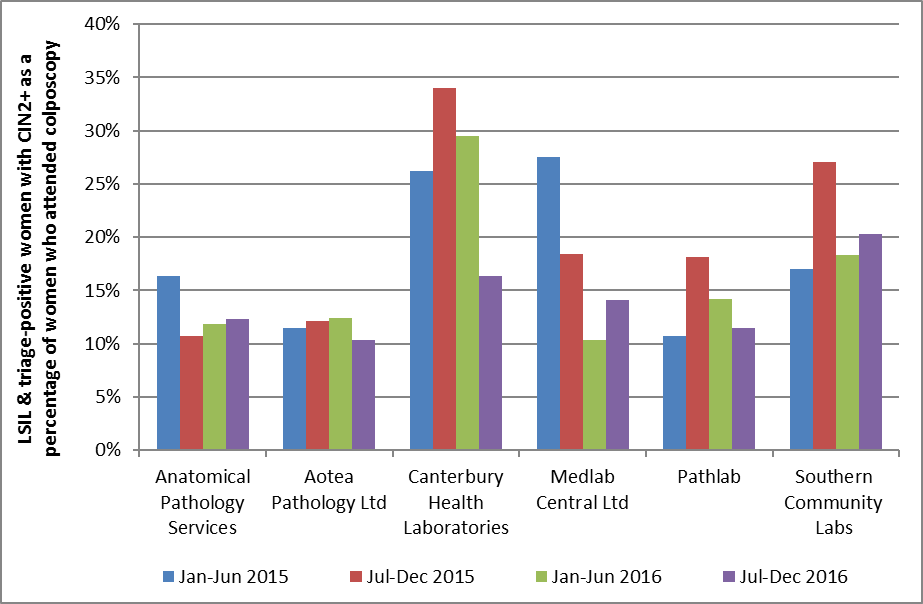 Time periods relate to monitoring report periods; results relate to samples collected in the 6-month period 12 months prior to the monitoring period, to allow for sufficient follow-up time for colposcopy/ histology. Note that this graph excludes LabPLUS due to the very small numbers of triage-positive women. See Table 73.Indicator 8.2 – HPV test volumesFigure 100 - Volume of HPV test samples received by laboratories during the monitoring period, by age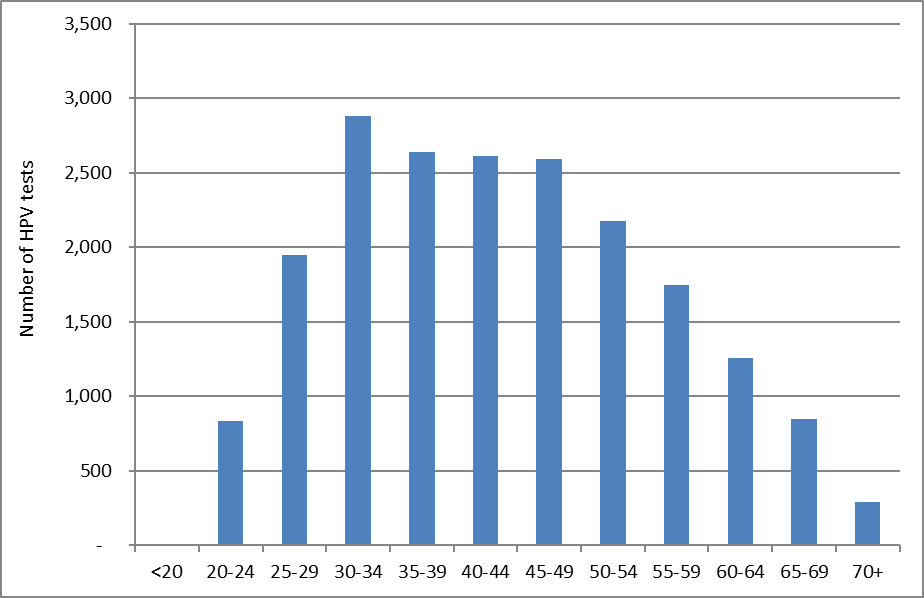 Figure 101 - Volume of HPV test samples received by laboratories during the monitoring period, by laboratory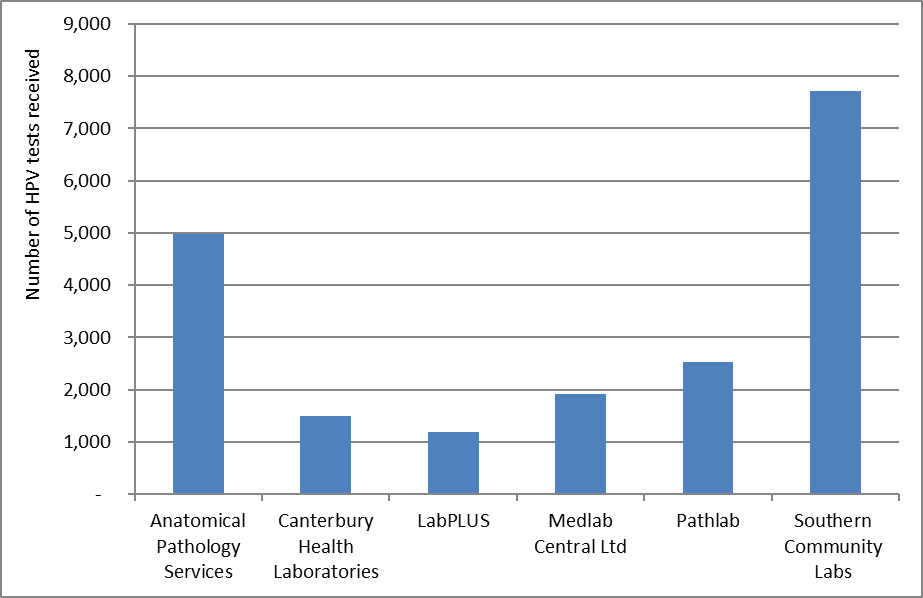 Figure 102 - HPV test samples as a percentage of cytology test samples received during the monitoring period, by laboratory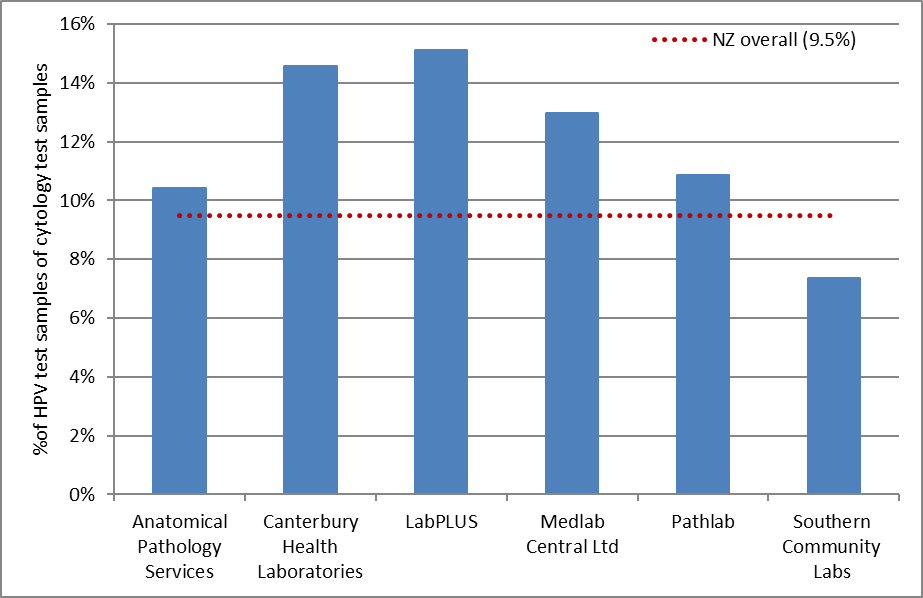 HPV tests/ colposcopy can be interpreted as the percentage of cytology tests which have an associated HPV testFigure 103 - Volume of HPV test samples received during the monitoring period, by purpose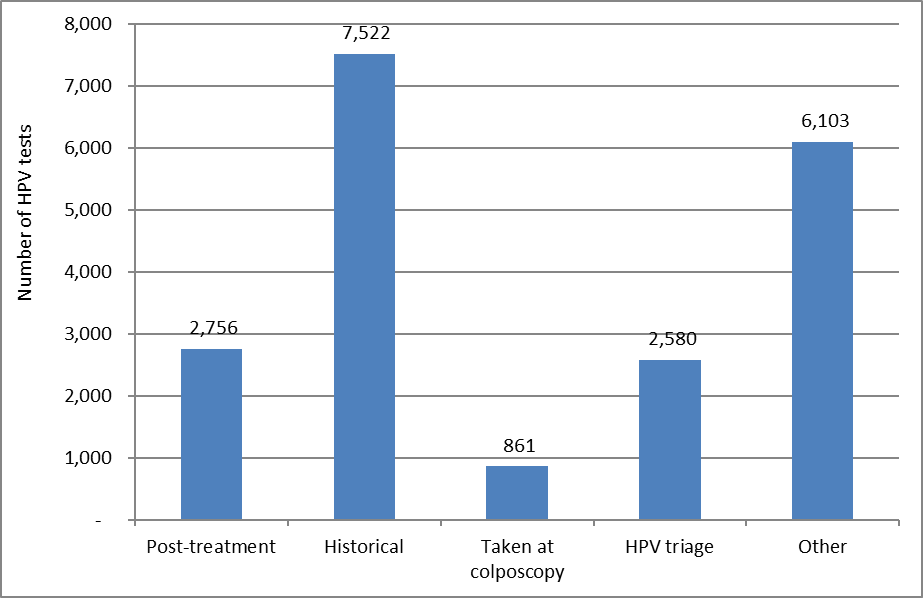 Figure 104 - HPV test samples received during the monitoring period, by purpose and age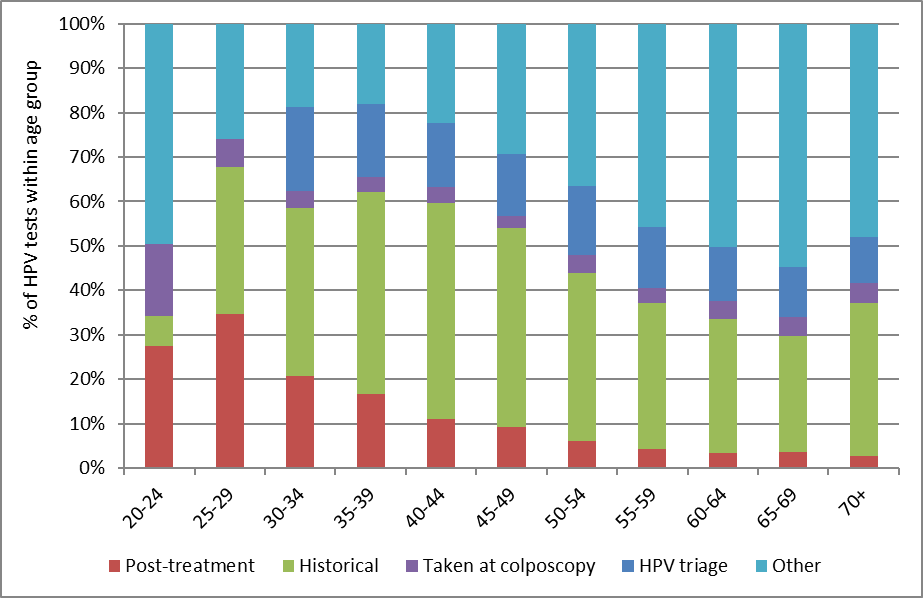 Figure 105 - HPV test samples received during the monitoring period, by purpose and laboratory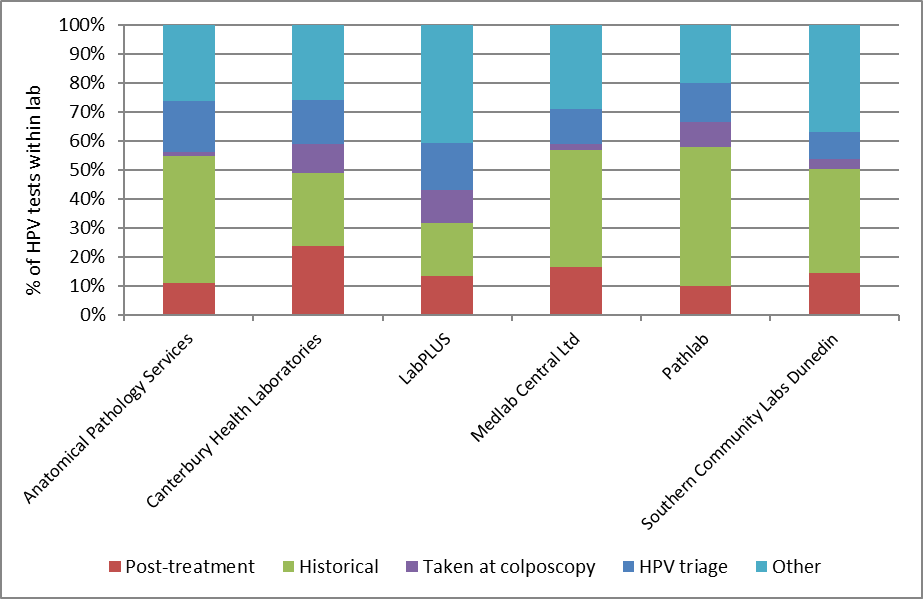 Figure 106 - HPV test samples collected at colposcopy, in relation to total colposcopies performed in the period, by DHB 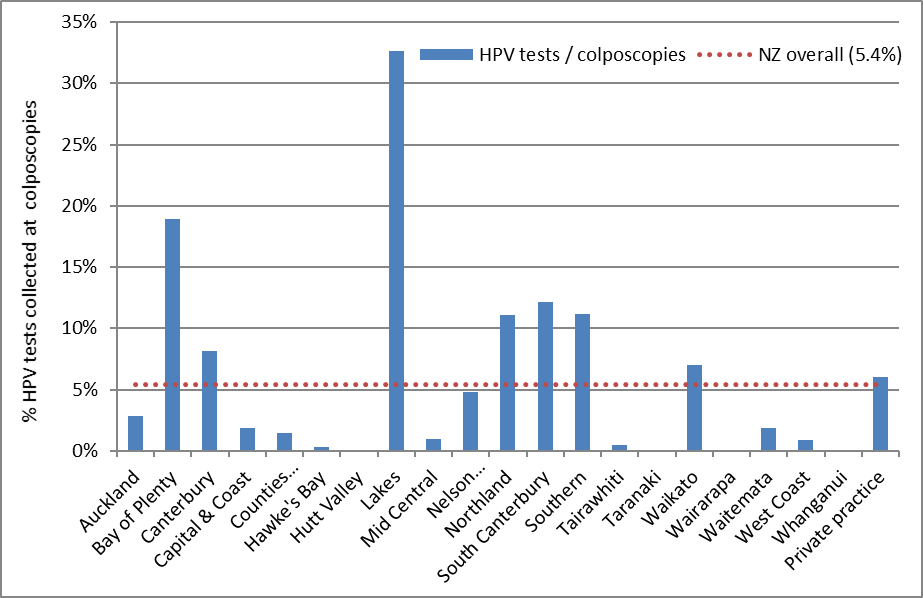 HPV tests/ colposcopy can be interpreted broadly as the percentage of colposcopies within this DHB/ sector where a sample is collected for HPV testing. No HPV tests at colposcopy in Hutt Valley, Taranaki, Wairarapa and Whanganui.Figure 107 - Trends in volumes of HPV test samples received, by laboratory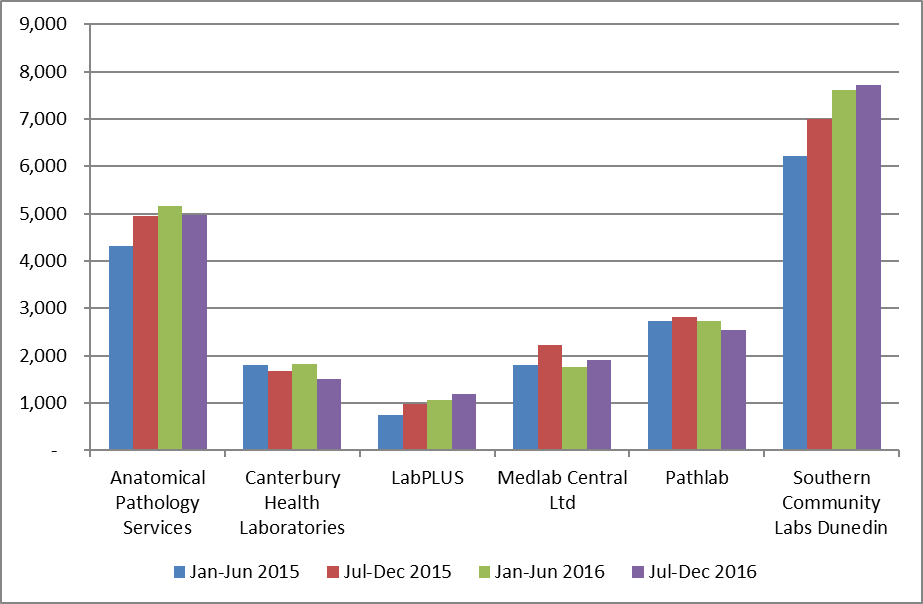 Figure 108 - Trends in volumes of HPV test samples received, by purpose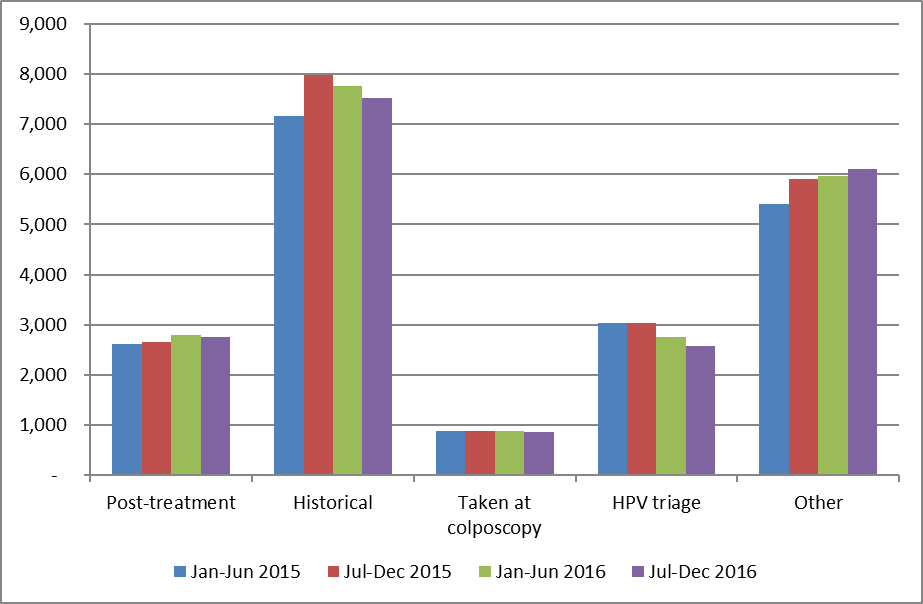 Indicator 8.3 – HPV tests for follow-up of women with a historical high grade abnormality Figure 109 - Proportion of eligible women with squamous high grade abnormality more than 3 years ago for whom an historical test is recorded on the NCSP Register, by age at 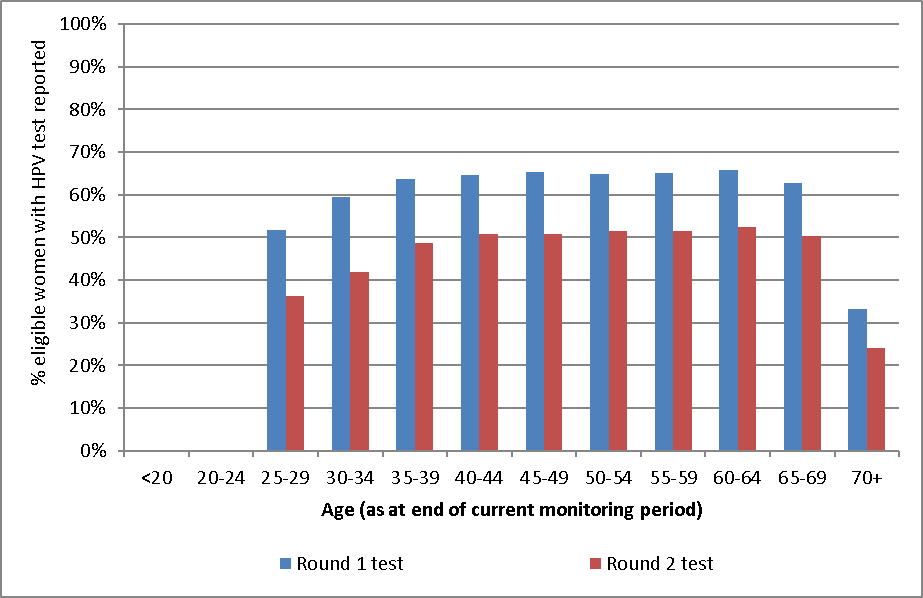 No women aged less than 25 years at the end of the current monitoring period were eligible for historical testing.Figure 110 - Proportion of eligible women with squamous high grade abnormality more than 3 years ago for whom an historical test is recorded on the NCSP Register, by DHB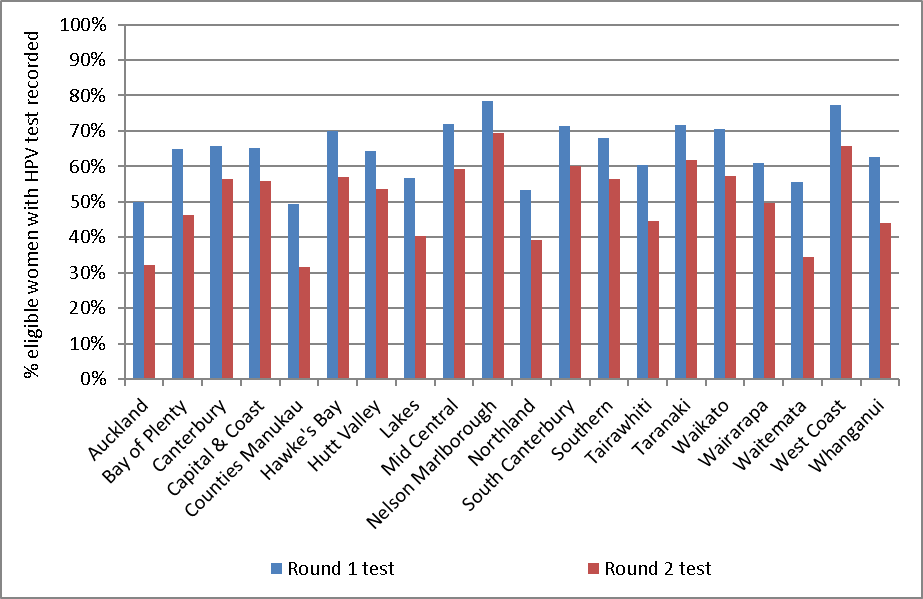 Figure 111 - Proportion of eligible women with squamous high grade abnormality more than 3 years ago for whom an historical test is recorded on the NCSP Register, by ethnicity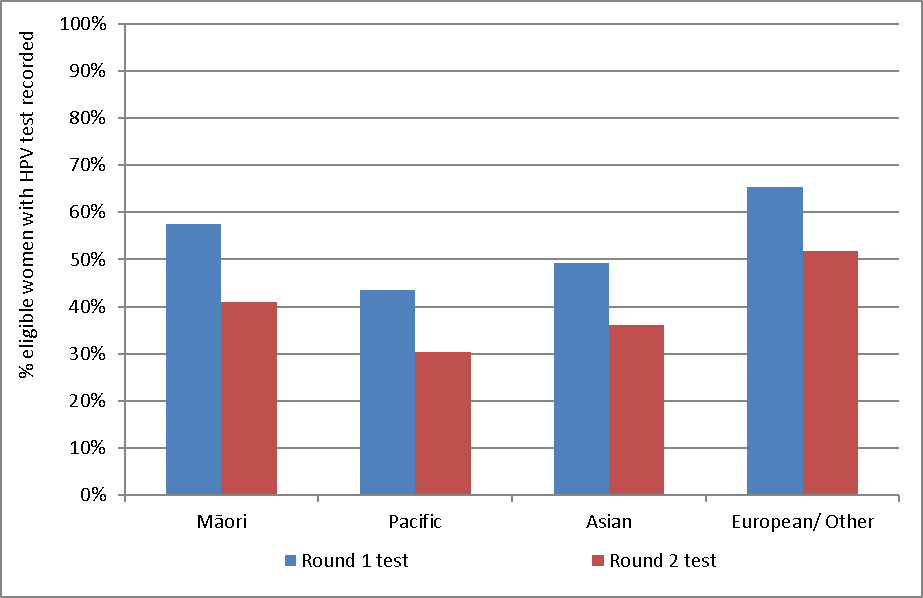 Figure 112 - Trends in the proportion of eligible women with squamous high grade abnormality more than 3 years ago for whom a round 1 historical test is recorded on the NCSP Register, by DHB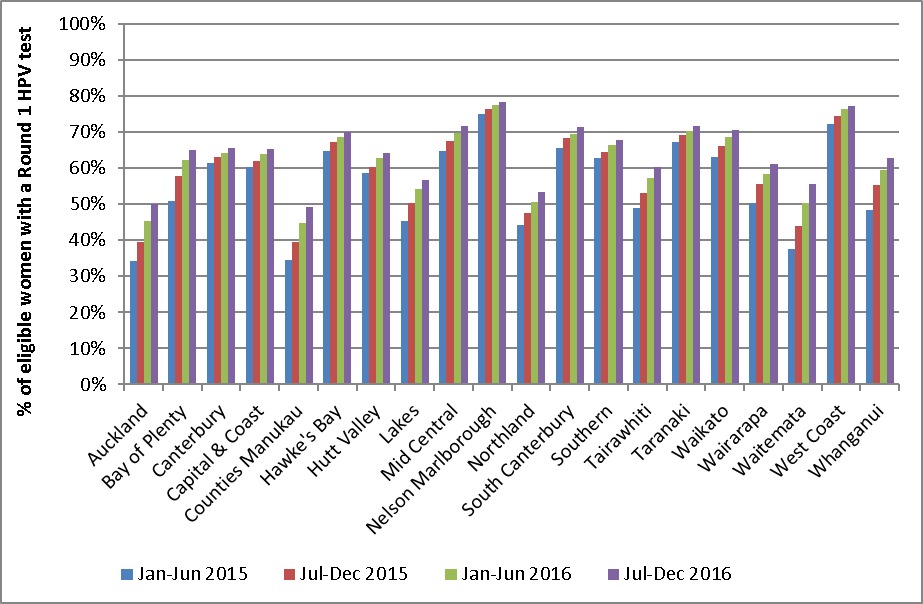 Figure 113 - Trends in the proportion of eligible women with squamous high grade abnormality more than 3 years ago for whom a round 1 historical test is recorded on the NCSP Register, by ethnicity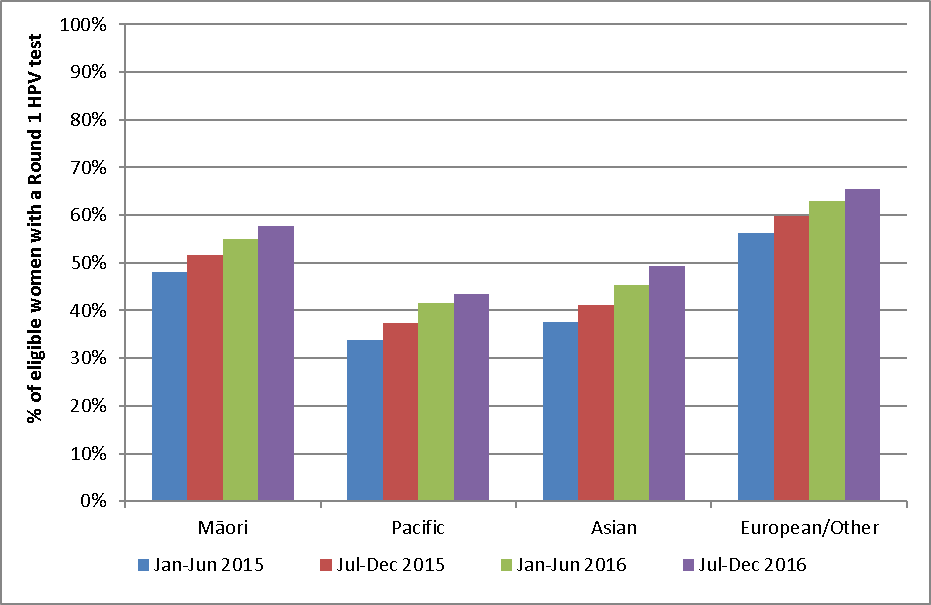 Figure 114 - Trends in the proportion of eligible women with squamous high grade abnormality more than 3 years ago for whom a round 1 historical test is recorded on the NCSP Register, by age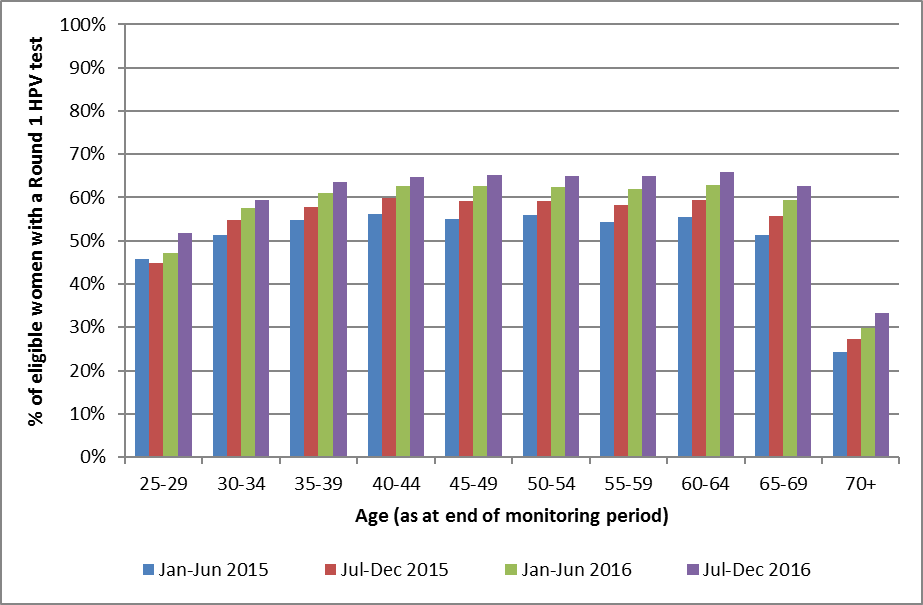 No women aged less than 25 years at the end of the current monitoring period were eligible for historical testing.Appendix A – Additional dataIndicator 1 - CoverageIndicator 1.1 – Three-year coverageTable 22 - Coverage by DHB (women 25-69 years screened in the three years prior to , hysterectomy adjusted) Excludes 27 women for whom DHB could not be determinedTable 23 - Coverage by ethnicity (women 25-69 years screened in the three years prior to , hysterectomy adjusted)Table 24 - Coverage by age (women 20-69 years screened in the three years prior to , hysterectomy adjusted)Table 25 - Coverage by DHB (women aged 25-69 years screened in the five years prior to , hysterectomy adjusted)Excludes 31 women for whom DHB could not be determinedTable 26 - Coverage by ethnicity – women aged 25-69 years screened in the five years prior to , hysterectomy adjustedTable 27 - Coverage by age (women 20-69 years screened in the five years prior to , hysterectomy adjusted)Table 28 - Women aged 25-69 years screened in the five years prior to , by ethnicity and DHB (hysterectomy adjusted)Ethnicity-specific estimates for some DHBs exceed 100%. This is potentially due in part to limitations in the hysterectomy prevalence estimators which are used to adjust the eligible population.Table 29 - Women under 20 years of age, and aged 15-19 years, screened in the three years prior to , by DHB. Table 30 - Women screened under 20 years of age, as a proportion of all women screened in the three years to , by DHBTable 31 - Women screened under 20 years of age, and women aged 18-19 years when they were screened, in the three years to , by DHB Table 32 - Women (25-69 years) screened in the three years to  , as a percentage of the i) hysterectomy-adjustment NZ female population and ii) total NZ female population, by DHBTable 33 - Trends in three-year coverage by DHB (women screened in the previous three years, as a percentage of the hysterectomy-adjusted female population)Coverage calculated using population projection at the date shown based on 2013 Census data.Table 34 - Trends in three-year coverage by age (women screened in the previous three years, as a percentage of the hysterectomy-adjusted female population)Coverage calculated using population projection at the date shown based on 2013 Census data.Table 35 - Trends in three-year coverage by ethnicity (women screened in the previous three years, as a percentage of the hysterectomy-adjusted female population)Coverage calculated using population projection at the date shown based on 2013 Census data.Indicator 1.2 – Regularity of screeningTable 36 - Routine (3-yearly) repeat screening interval (number of cytology tests), by ethnicity, 2012-2016Table 37 - Routine (3-yearly) repeat screening interval (number of cytology tests), by age, 2012-2016Table 38 - 12 month repeat screening interval (number of cytology tests), by ethnicity, 2012-2016Table 39 - 12 month repeat screening interval (number of cytology tests), by age, 2012-2016Indicator 2 – First screening events Table 40 - Age distribution of first screening events for period Percentage = number of first screens in age group divided by total number of first screens x 100Table 41 - Women (aged 20-69 years) with first screening events as a proportion of i) total number of women with screening events, and ii) eligible women, by DHB, for period Note: Proportions shown are women with first screening event within a DHB, divided by i) all women with a screening event within that DHB (first or subsequent events) and ii) the hysterectomy-adjusted 2013 Census population projected to   for that DHB, as a percent. Total women screened and women with first events exclude those for whom DHB could not be ascertained.Table 42 - Women (ages 20-69 years) with first screening events as a proportion of i) total number of women with screening events, and ii) eligible women, by ethnicity, for period Note: Proportions shown are women with first screening event in an ethnicity group, divided by i) all women with a screening event within that ethnicity group (first or subsequent events) and ii) the hysterectomy-adjusted 2013 Census population projected to  for that ethnicity group, as a percent.Table 43 - Median age of women with a first screening event, by ethnicity, for period Indicator 3 – Withdrawal ratesTable 44 - Number of women who withdrew from the NCSP Register  by age, and proportion of women who were enrolled at the start of the monitoring period who withdrew* As a proportion of women enrolled at the start of the monitoring periodTable 45 - Number of women (aged 20-69 years) who withdrew from the NCSP Register  by ethnicity, and proportion of women who were enrolled at the start of the monitoring period who withdrew* As a proportion of women enrolled at the start of the monitoring periodIndicator 4 – Early re-screeningTable 46 - Early re-screening by five-year age group Table 47 - Early re-screening by DHB Table 48 - Early re-screening by ethnicity Indicator 5 – Laboratory indicatorsIndicator 5.1 – Laboratory cytology reportingTable 49 - Age-standardised percentage of satisfactory smears reported as HSIL, by laboratory* Age-standardised to the NZ 2013 Census population (females, ages 20-69 years)Indicator 5.2 – Accuracy of cytology predicting HSILTable 50 - Positive predictive value of a report of HSIL + SC cytology by laboratory Target: 65% - 85%Table 51 - Positive predictive value of a report of ASC-H cytology by laboratory Table 52 - Positive predictive value of a report of ASC-H + HSIL + SC cytology by laboratory Indicator 5.4 – Histology ReportingTable 53 - Histology results reporting by diagnostic category with the exclusion of women with partial or total hysterectomy as the only reason for the histology sample for Negative/ benign (non neoplastic) samples only. Details of mapping between SNOMED category and diagnostic category are included in Appendix C. HSIL not otherwise specified = high grade squamous intraepithelial lesion, not otherwise specified/ CIN 2/3 (SNOMED code M67017; see Appendix C).    Indicator 5.5 – Laboratory turnaround timeTable 54 - Timeliness of cytology reporting by laboratory,  Target: 90% within seven working days and 98% within 15 working days.Note: total samples reported on for this Indicator is different from that reported in Indicator 5.1. Here, ‘total samples’ refers to all cytology samples received by laboratories within the monitoring period. Indicator 5.1 shows the total number of cytology samples taken during the period. Table 55 - Timeliness of histology reporting by laboratory, 1 July -  Target: 90% within ten working days and 98% within 15 working days of receipt of the sampleNote: total histology samples reported on for this Indicator is different from that reported in Indicator 5.4. Indicator 5.5 includes all histology samples received by laboratories within the monitoring period, while 5.4 includes all histology samples taken within the monitoring periodTable 56 - Timeliness of reporting for cytology with associated HPV testing by laboratory, Indicator 6 – Follow-up of women with high grade cytologyTable 57 - Women with a histology report within 90 days of a high grade cytology report, by DHB and age ‘ – ‘ indicates there were no women in this sub-category with a high grade cytology reportTable 58 - Women with a histology report within 180 days of a high grade cytology report, by DHB and age ‘ – ‘ indicates there were no women in this sub-category with a high grade cytology reportIndicator 7 – Colposcopy indicatorsIndicator 7.1 – Timeliness of colposcopic assessment – high grade cytology Table 59 - Women with high grade cytology (including cytological suspicion of invasive disease), by DHBTable 60 - Women with a high grade cytology report (no suspicion of invasive disease), accepted referral and a colposcopy visit within 40 working days, by ethnicity Table 61 - Women with a high grade cytology report (no suspicion of invasive disease), accepted referral and a colposcopy visit within 40 working days, by DHB Table 62 - Women with cytological suspicion of invasive disease, by cytology result subcategory* Referral accepted date no later than four weeks prior to the end of the current monitoring period, in order to allow at least four weeks of follow-up time available.Indicator 7.2 – Timeliness of colposcopic assessment – low grade cytologyTable 63 - Follow-up of women with persistent low grade cytology/ low grade cytology and positive hrHPV test, by DHBLG women = women with persistent LG/ who are LG & hrHPV positive * Percentage of women with persistent LG/ who are LG & hrHPV positive † percentage of women with a referralTable 64 - Follow-up of women with persistent low grade cytology/ low grade cytology and positive hrHPV test, by ethnicityLG women = women with persistent LG/ who are LG & hrHPV positive  * Percentage of women with persistent LG/ who are LG & hrHPV positive † percentage of women with a referralIndicator 7.3 – Adequacy of documenting colposcopic assessmentTable 65 - Completion of colposcopic assessment fields, by DHBTable 66 - Summary of colposcopic appearance findings, by DHB* Field has been completed    Table 67 - Biopsies by colposcopic appearance and DHBIndicator 7.5 – Timely discharge of women after treatmentTable 68 - Follow-up of treated women with colposcopy and cytology in the period up to nine months post-treatment, and discharge of eligible women* Based on advice from the NCSP Advisory Group, women were defined as eligible for discharge if they had a cytology test following their treatment, and their cytology result was negativeTable 69 - Follow-up of treated women in the period up to nine months post-treatment Indicator 8 – HPV testsIndicator 8.1 – Triage of low grade cytology Table 70 - Triage testing of women with ASC-US cytology* Where the laboratory which performed the cytology test differs from the laboratory which performed the HPV test, classification is according to the laboratory which performed the cytology testTable 71 - Triage testing of women with LSIL cytology* Where the laboratory which performed the cytology test differs from the laboratory which performed the HPV test, classification is according to the laboratory which performed the cytology testTable 72 - Histological outcomes within 12 months in women with ASC-US cytology and positive HPV triage test* % of women with ASC-US cytology and positive triage test † expressed as a percentage of women with colposcopy ‡ expressed as a percentage of women with histology. Results are for ASC-US cytology collected in the 6-month period 12 months prior to the current monitoring period (i.e. in 1 July - 31 December 2015), to allow for sufficient follow-up time for colposcopy/ histology.  Table 73 - Histological outcomes within 12 months in women with LSIL cytology and positive HPV triage test* % of women with LSIL cytology and positive triage test † expressed as a percentage of women with colposcopy ‡ expressed as a percentage of women with histology.  Results are for ASC-US cytology collected in the 6-month period 12 months prior to the current monitoring period (i.e. in 1 July - 31 December 2015), to allow for sufficient follow-up time for colposcopy/ histology.  Indicator 8.2 – HPV test volumesTable 74 - Volume of HPV test samples received during the monitoring period, by laboratoryTable 75 - Invalid HPV tests, by laboratoryTable 76 - Validity of HPV triage tests, by test technology* Includes tests processed at LabPLUS which did not have test technology type explicitly recorded, but it is known that they used Roche COBAS 4800 throughout the period.Table 77 - Volume of HPV test samples received during the monitoring period, by purpose and ethnicityTable 78 - Volume of HPV test samples received during the monitoring period, by purpose and ageTable 79 - Volume of HPV test samples received during the monitoring period, by purpose and laboratory						Table 80 - HPV test samples collected at colposcopy, in relation to total colposcopies performed in the period, by DHBHPV tests/ colposcopy can be interpreted broadly as the percentage of colposcopies within this DHB/ sector where a sample is collected for HPV testing. Consistent with the count of colposcopies column, the number of HPV tests here includes only HPV test samples where a colposcopy report record exists.Indicator 8.3 –HPV tests for follow-up of women with a historical high grade abnormalityTable 81 - Women eligible for and proportion who have received HPV testing for a historical high grade abnormality, by age at * Women are not followed up in the current report if they are no longer alive at the end of the current monitoring period; or if they have since had a non-squamous high grade abnormality (no longer eligible for HPV testing to follow-up historical high grade abnormality).Table 82 - Women eligible for and proportion who have received historical HPV testing, by DHB* Women are not followed up in the current report if they are no longer alive at the end of the current monitoring period; or if they have since had a non-squamous high grade abnormality (no longer eligible for historical HPV testing).Table 83 - Women eligible for and proportion who have received historical HPV testing, by ethnicity* Women are not followed up in the current report if they are no longer alive at the end of the current monitoring period; or if they have since had a non-squamous high grade abnormality (no longer eligible for historical HPV testing).Figure 115 - Number of women eligible for historical testing within a DHB versus the percentage with a Round 1 historical HPV test recorded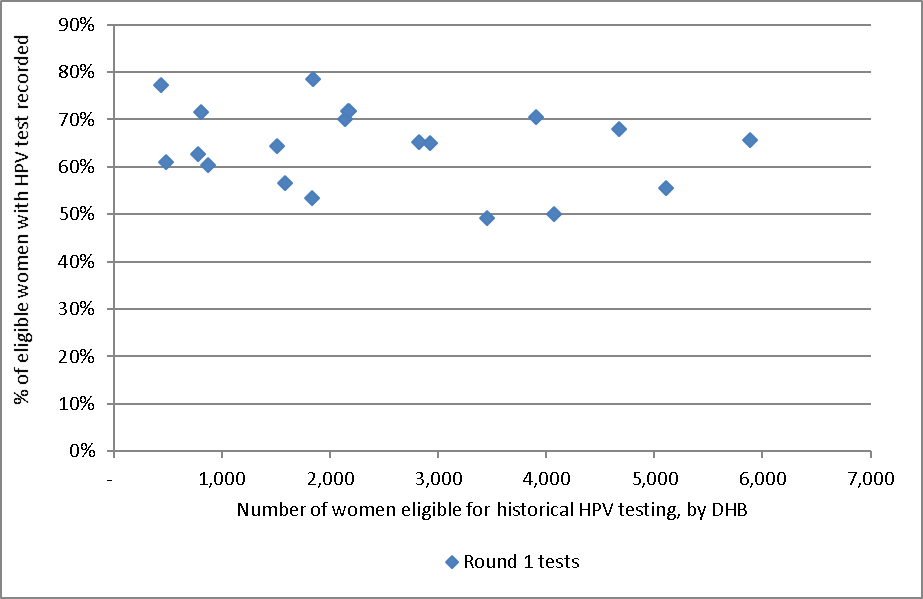 Each dot represents a DHB. This chart does not suggest that there is any relationship between number of women eligible for testing and percent of women who have being tested, therefore this does not seem a likely explanation for the variation in women tested in different DHBs.Figure 116 - Relationship between women screened in the previous five years and proportion of women with historical tests recorded, by DHB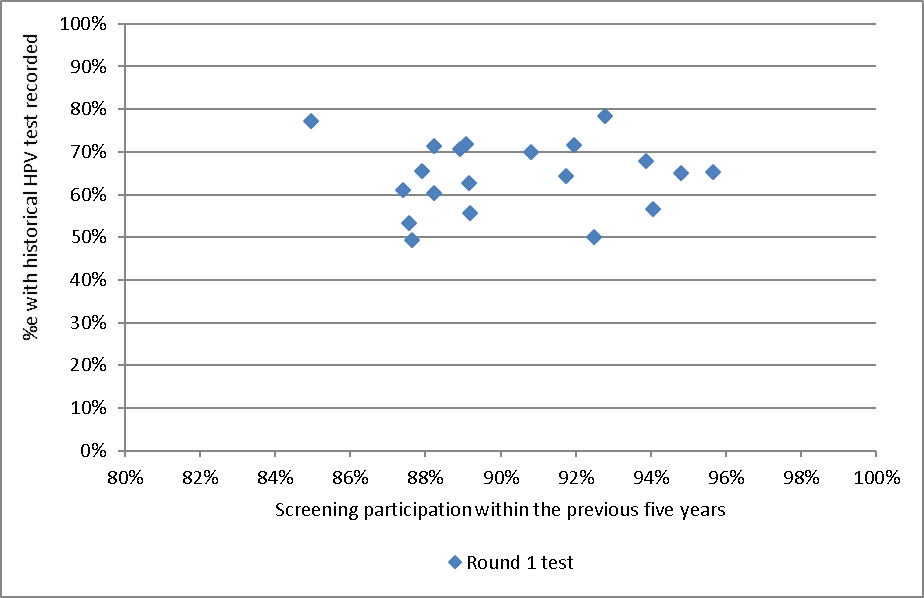 Each dot represents a DHB. See also Table 84.Figure 117 - Relationship between women screened in the previous five years and proportion of women with historical tests recorded, by ethnicity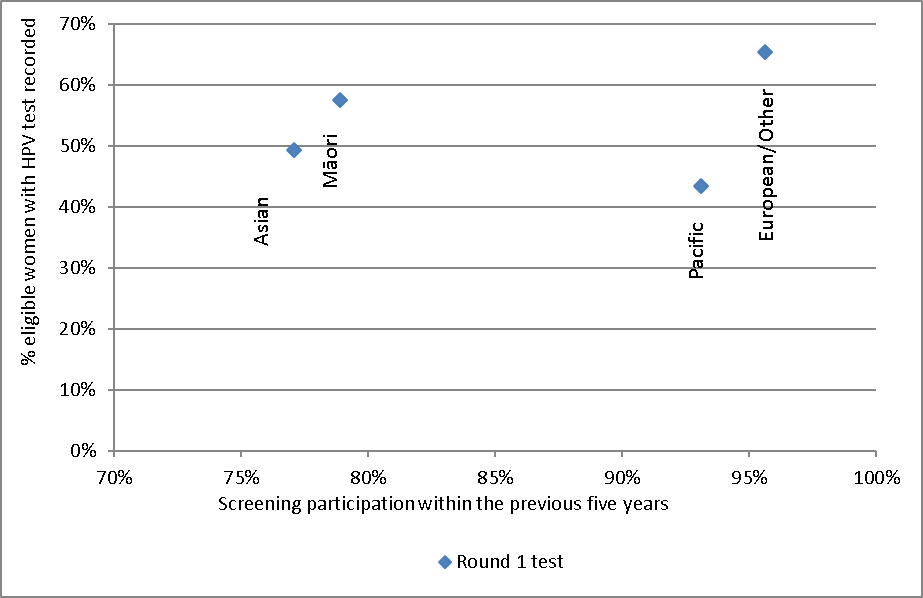 Each dot represents an ethnicityTable 84 - Women screened in the previous five years and proportion of women with historical round 1 and 2 tests recorded, by DHBAppendix B – Bethesda 2001 New Zealand ModifiedAppendix C – SNOMED categories for histological samplesAppendix D – Indicator Definitions Targets and Reporting DetailsPositive predictive value calculationsTable 85 - Definition used for positive predictive value calculationsPPV% (ASC-H)= sum(p) / (sum(p)+sum(q))PPV% (HSIL)= sum(x) / (sum(x)+sum(y))PPV% (ASC-H+HSIL+SC)= (sum(p) + sum(x))/ (sum(p)+sum(q) +sum(x) + sum(y)Appendix E – DHB assignment for colposcopy clinicsWhere results in Indicator 7 (colposcopy indicators) are provided by DHB, the clinics included in each DHB are as listed below.  Assignment of individual facilities to specific DHBs was provided by the NCSP. All other colposcopy clinics were grouped together as “Private practice”.* Assignment of specific facilities to a DHB was provided by the NCSP, in order to distinguish between DHB clinics and private practice, because the NCSP Register records geographic DHB and does not record public vs private clinic.Appendix F – GlossaryReferences1.	Gray A. Methodology for estimating hysterectomy prevalence in women 20-69. Wellington, New Zealand; 2011.2.	Ministry of Health. Ethnicity Data Protocols for the Health and Disability Sector.  2004  [cited; Available from: http://www.health.govt.nz/publication/ethnicity-data-protocols-health-and-disability-sector3.	Ministry of Health. Asian Health Chart Book.  2006  [cited; Available from: http://www.health.govt.nz/publication/asian-health-chart-book-20064.	Simonella L, Lewis H, Smith M, Neal H, Bromhead C, Canfell K. The prevalence of type-specific oncogenic human papillomavirus infection in high grade cervical disease in New Zealand. BMC Infect Dis. 2013; 13(114).5.	Smith JS, Lindsay L, Hoots B, Keys J, Franceschi S, Winer R, et al. Human papillomavirus type distribution in invasive cervical cancer and high-grade cervical lesions: a meta-analysis update. Int J Cancer. 2007; 121(3): 621-32.6.	Stevens MP, Garland SM, Tan JH, Quinn MA, Petersen RW, Tabrizi SN. HPV genotype prevalence in women with abnormal pap smears in Melbourne, Australia. J Med Virol. 2009; 81(7): 1283-91.7.	Brestovac B, Harnett GB, Smith DW, Shellam GR, Frost FA. Human papillomavirus genotypes and their association with cervical neoplasia in a cohort of Western Australian women. J Med Virol. 2005; 76(1): 106-10.8.	Porras C, Rodriguez AC, Hildesheim A, Herrero R, Gonzalez P, Wacholder S, et al. Human papillomavirus types by age in cervical cancer precursors: predominance of human papillomavirus 16 in young women. Cancer Epidemiol Biomarkers Prev. 2009; 18(3): 863-5.9.	Baandrup L, Munk C, Andersen KK, Junge J, Iftner T, Kjaer SK. HPV16 is associated with younger age in women with cervical intraepithelial neoplasia grade 2 and 3. Gynecol Oncol. 2012; 124(2): 281-5.10.	Miyamoto J, Berkowitz Z, Unger E, Lyu C, Copeland G, Lynch C, et al. Vaccine-type HPV distribution in CIN3/AIS: 3 U.S. cancer registries, 1994-2005.  International Papillomavirus Conference and Clinical Workshop; 2011 17-22/9/2011; Berlin, Germany; 2011.11.	National Cervical Screening Programme. NCSP Operational Policy and Quality Standards, Section 5.12.	Ministry of Health. Report of the Parliamentary Review Committee regarding the New Zealand Cervical Screening Programme  Wellington: Ministry of Health; 2011.13.	Parliamentary Review Committee. Report of the Parliamentary Review Committee regarding the New Zealand Cervical Screening Programme, June 2015. Wellington; 2015.14.	National Screening Unit. Guidelines for Cervical Screening in New Zealand: Incorporating the management of women with abnormal cervical smears. Wellington: National Screening Unit, Ministry of Health; 2008.15.	Smith M, Walker R, Canfell K. National Cervical Screening Programme Monitoring Report Number 33. Wellington; 2012.16.	Smith M, Walker R, Canfell K. National Cervical Screening Programme Monitoring Report Number 34. Wellington; 2012.PurposeThis report provides data on performance indicators of the National Cervical Screening Programme (NCSP) for the period 1 July to the 31 December 2016.Key points on performance/trendsKey points on performance/trendsIndicator 1CoverageIndicator 1.1Three-year coverageTarget: 80% of eligible women screened within the previous three years.Among an estimated 1,201,088 eligible women aged 25-69 years at the end of the monitoring period, 922,119 (76.8%) had a screening test in the previous three years.The coverage target was not met nationally (80% of women aged 25-69 years screened in the previous three years).The coverage target was met for specific five-year age groups between 45-59 years.Two of 20 DHBs met the coverage target.Nationally, coverage targets were met for European/ Other women (81.7% screened within the previous three years), but were not met for Māori, Pacific, or Asian women (64.1%, 75.1%, 66.6% respectively screened within the previous three years). Three-year coverage among women aged 25-69 years (76.8%) is similar to that reported in the previous monitoring report (76.7%). It has increased in Māori and Asian women, and has decreased for Pacific and European/ Other women. Three-year coverage has increased in some age groups, with small increases in women aged 30 to 69 years. Three-year coverage has decreased slightly in 7 of 20 DHBs.Five-year coverage among women aged 25-69 years (90.5%) is similar to that reported in the previous monitoring report (90.3%).Five-year coverage among women aged 25-69 years exceeded 80% in all DHBs, in Pacific and European/ Other women, and in women in all five-year age groups between 30-69 years.Screens in women aged less than 20 years Target: None In the three years to 31 December 2016, 6,434 women had a cervical sample taken when they were aged less than 20 years. This is fewer than in the previous monitoring period (6,924 women).This represents 0.6% of all women (of any age) who were screened in the three-year period (the same as the previous monitoring period).Most of these women (89.3%) were aged 18-19 years at the time of their cervical sample.Indicator 1.2Regularity of screeningTarget: Not yet definedRoutine screening (3-year recall)Among women attending for screening in 2016 following a 3-year recall recommendation, 62.2% were attending on-time; 14.9% more than six months early; and 22.9% more than six months late.Over the period 2012 to 2016, the proportion of women who were screened on-time increased in all ethnic groups and all age groups. This predominantly reflected a reduction in early re-screening.The proportion re-attending more than six months late for their routine screen was consistently higher in Māori and Pacific women than in Asian and European/ Other women, and was consistently highest in women aged 30-39 years.12-month re-screeningAmong women attending for screening in 2016 following a 12-month repeat recommendation, 42.1% were attending on-time; 2.9% more than three months early; and 55.0% more than three months late.Over the period 2012 to 2016, the proportion of women who were re-attending on-time and the proportion who were re-attending more than three months early decreased. There was a corresponding increase in the proportion of women who were re-attending more than 15 months after a recommendation to return in 12 months.In 2016, the majority of women who were re-attending after a recommendation to return in 12 months were re-attending more than three months later than recommended. This was the case for all ethnic groups, and all age groups other than women aged 60-69 years who were more likely to attend on-time.The proportion who were re-attending more than 15 months after a recommendation to return in 12 months was consistently higher in Māori and Pacific women than in Asian and European/ Other women, and was consistently highest in women aged 30-39 years.Indicator 2First screening eventsTarget: None There were 22,616 women who had their first screening event during the current monitoring period – an increase compared to the previous monitoring period.First screening events generally occur among young women (median age 26 years).Asian women appear to have their first screening event at a later age (median age of Asian women with a first screening event was 31 years).The proportion of women attending for screening who are attending for their first test is highest in Asian women.Indicator 3Withdrawal ratesTarget: Zero between ages 20-69 years There were 26 women aged between 20-69 years who withdrew from the NCSP Register during this six-month period. This is more than the number of women in this age range who withdrew during the previous monitoring period (22 women).Indicator 4Early re-screeningTarget: Not yet definedCurrently reporting on the percentage of women in routine screening (previous smear negative and recommended to return in 36 months (3 years) who returned for a smear within 30 months (2.5 years) of their index smear. 14.3% of a cohort of women with a recommendation to return at the routine interval had at least one cytology sample within 30 months of their index cytology sample.Early re-screening varies widely between DHBs, from 7.5% in West Coast to 21.2% in Waitemata.Early re-screening occurs in all ethnic groups, but is most common among European/ Other (14.8%) and least common among Pacific women (10.9%).Early re-screening occurs in all age groups, but is most common in women aged 20-24 years at the end of the period (17.1%) and least common in women aged 65-69 years at the end of the period (10.5%).Early re-screening has decreased since the previous report, from 15.3% to 14.3%.Indicator 5Laboratory IndicatorsIndicator 5.1Cytology reportingUnsatisfactory cytologyTarget: 0.1 - 3% for LBC The target for the percentage of LBC samples reported as unsatisfactory was met by four of the six laboratories, and was met nationally (1.6%). The rate of unsatisfactory LBC samples has remained similar to the previous report (1.2%).Negative cytologyTarget: No more than 96% of satisfactory cytology samples The target for the percent of samples reported as negative was met nationally and met by all six laboratories.Nationally, the percent of samples which are negative (92.9%) is similar to that reported in the previous period (92.7%).Abnormal cytologyTarget: No more than 10% of satisfactory cytology samples The target for the percent of samples reported as abnormal was met nationally and by four of six laboratories.Nationally, the percent of samples which are abnormal (7.1%) is similar to that reported in the previous period (7.3%).HSIL cytologyTarget: No less than 0.5% of satisfactory cytology samples The target for the percent of HSIL samples was met nationally and met by all six laboratories. Nationally the percent of HSIL samples (1.0%) remained similar to that reported in the last monitoring report (1.1%).Indicator 5.2Cytology positive predictive valueHSIL + SC Target: 65% - 85% of HSIL+SC cytology samples should be histologically confirmed as high gradeFour of six laboratories met the target range for HSIL + SC. Nationally, the positive predictive value of HSIL + SC was slightly lower for this monitoring period (79.8%) than in the previous report (80.4%).Other cytological abnormalities Target: NoneNationally, the positive predictive value of ASC-H has decreased compared to the previous report (41.2% in this report, 45.6% in the previous report).Nationally, the positive predictive value of the combination of ASC-H + HSIL + SC has decreased compared to the previous report (68.3% in this report, compared to 69.4% in the previous report).Nationally, the percent of glandular cytological abnormalities identified as histological high grade has increased since the previous report, from 39.2% to 44.9% (however this measure is generally based on a comparatively small number of samples; 185 samples with histology in the current report).Indicator 5.3Accuracy of negative cytology reportsAmong cytology slides within the 42 months preceding a histological diagnosis of high-grade/invasive disease originally reported as negative, benign/reactive or unsatisfactory: Target: Not more than 10% identified as HS1, HS2, SC, AIS or AC1-5 (HSIL+) on reviewNationally, 2.9% of slides originally reported as negative, benign/reactive or unsatisfactory were consistent with HSIL+ on review.All laboratories met the target.Target: Not more than 20% identified as ASC-H, HS1, HS2, SC, AG4-5, AIS or AC1-5 (ASC-H+) on review; aim for less than 15% Nationally, 5.1% of slides originally reported as negative, benign/reactive or unsatisfactory were consistent with ASC-H+ on review.All laboratories met the target of less than 20% and achieved rates of less than 15%.Indicator 5.4Histology reportingTarget: None 13,974 histology samples were taken during the current monitoring period. 512 (3.7%) of these were insufficient for diagnosis. Results for most severe histology from 11,662 women with samples which were sufficient for diagnosis are presented.53.3% of women had histology samples which were negative/ benign. This reduced to 42.9% of women when hysterectomy samples were excluded.20.7% of women had CIN2/3 or HSIL histology results. 79 (0.68%) women had histology results indicating adenocarcinoma in situ (AIS).70 (0.60%) women had ISCC histology results, 29 (0.25%) women had invasive adenocarcinoma (not endocervical type) and 10 (0.09%) adenocarcinoma of the endocervical type histology results, and 2 (<0.05%) had adenosquamous carcinoma histology results.Indicator 5.5 Turnaround timesCytologyTarget: 90% within seven working days; 98% within 15 working daysThe seven-working-days target for cytology was met nationally (96.2%), and was met by five of six laboratories. The 15-working-days target was met nationally (98.9%), and was also met by five of the six laboratories.Performance against the seven-working-days target is higher to that of the previous report (95.1% in the previous report and 96.2% in the current monitoring period).The overall percent of cytology samples reported within 15-working-days (98.9%) is similar to than in the previous monitoring period (98.6%). HistologyTarget: 90% within 10 working days; 98% within 15 working days Turnaround time target for histology was met nationally for reporting within 10 working days (91.2%). The target was not met for reporting within 15 working days (95.2%).Targets were met by 9 of 15 laboratories (10-working-day target) and five of 15 laboratories (15-working-day target). The overall proportion of histology samples reported within 15 days (95.2%) was similar to that of the previous report (95.5%). Low grade cytology with associated HPV triage testingTarget: 98% within 15 working days There were 2,681 cytology samples with associated HPV triage testing in the current monitoring period. The 15-working-days target for turnaround time for cytology with associated HPV triage testing was met nationally (98.7%).Four of the six laboratories met the target.Indicator 6 Follow-up of women with high grade cytology – histologyHistological follow-upTarget: 90% of women should have a histology report within 90 days of their high grade cytology report date; 99% should have a histology report within 180 days of their cytology report. Targets were not met nationally (for either 90 days or 180 days).81.5% of women had a histology report within 90 days of their high grade cytology report; 87.8% of women had one within 180 days.One DHB met the target for histological follow-up within 90 days and no DHB met the target for 180 days. Nationally, the proportion of women with histological follow-up within 90 days has increased since the previous monitoring period (from 80.4% to 81.5%), while the proportion with follow-up within 180 days has remained similar (from 87.6% to 87.8%).Compared to the previous monitoring period, the proportion of women with follow-up histology within 90 days has decreased for Pacific women (from 69.1% to 67.3%) and increased for Māori (from 72.7% to 78.0%), Asian (from 76.1% to 78.5%) and European/ Other women (from 83.4% to 84.0%).The proportion of women with follow-up histology within 180 days increased for Māori, Pacific and Asian women and decreased slightly in European/ Other women. Any follow-up testsTarget: None Nationally, 237 (10.2%) women have no follow-up test report (colposcopy, subsequent cytology, histology or HPV test) within 90 days of their high grade cytology report, and 152 (6.5%) women have no follow-up test report within 180 days.Nationally, the proportion of women with no record of a follow-up test report at 90 days (at 10.2%) is similar to that in the previous monitoring period, but has increased at 180 days (from 5.8% to 6.5%).Compared to the previous monitoring period, the proportion of women with no follow-up test recorded at 180 days has decreased for Māori (from 8.6% to 7.8%), Asian women (from 7.1% to 6.3%) and Pacific women (from 14.6% to 13.3%), but increased for European/ Other women (from 4.4% to 5.6%). Indicator 7ColposcopyIndicator 7.1 Timeliness of colpscopic assessment – high grade cytologyTarget: 95% or more of women who have evidence of clinical suspicion of invasive carcinoma, or a suspicion of invasive disease (TBS codes HS2, SC, AC1-AC5), receive colposcopy or a gynaecological assessment within 10 working days of receipt of referral. 95% or more of women who have other high-grade smear abnormalities (TBS codes ASH, HS1, AG1-5, AIS) receive colposcopy within 20 working days of receipt of referral.There were 2,332 women with high grade cytology results who were not already under specialist management (the same women reported on in Indicator 6). This comprised 88 women with high grade results indicating a suspicion of invasive disease and 2,244 women with other high grade results.Nationally, the proportion of women with accepted referrals recorded on the NCSP Register is lower compared to the previous report (decreased from 87.8% to 86.7%). Suspicion of Invasive DiseaseAmong the 88 women with high grade cytology results indicating a suspicion of invasive disease, 50 (56.8%) had an accepted referral. Of the women with an accepted referral, 78.0% were seen within 10 working days of their referral being accepted. This is higher than in the previous report(63.8%). A colposcopy visit is recorded for 80 of these women (90.9%) up to 31 December 2016 (follow-up time of at least six and up to 12 months). No Suspicion of Invasive DiseaseAmong the 2,244 women with other high grade cytology results, 1,973 (87.9%) had an accepted referral. Of the women with an accepted referral, 67.0% were seen within 20 working days of their referral being accepted. This is higher than the proportion seen within 20 working days in the previous monitoring period (63.9%).A colposcopy visit is recorded for 2,103 (93.7%) of these women up to 31 December 2016 (follow-up time of at least six and up to 12 months). Indicator 7.2Timeliness of colposcopic assessment – low grade cytology Target: 95% of women who have persistent low-grade abnormalities or a low-grade abnormality and positive HPV test, must receive a date for a colposcopy appointment within a period that does not exceed 26 weeks of the colposcopy unit accepting the referral from the smear-taker. There were 3,994 women with persistent low grade cytology or low grade cytology and a positive hrHPV test collected the 6-month period ending 12 months prior to the end of the current monitoring period (i.e. between 1 July – 31 December 2015). Subsequent accepted referrals are recorded for 3,255 (81.5%) of these women, and subsequent colposcopy (by 31 December 2016) for 3,582 (89.7%) of these women. Nationally, 68.8% of women attended for colposcopy within 26 weeks of their accepted referral. This is lower than in the previous monitoring report (75.2%).Indicator 7.3 Adequacy of reporting colposcopy Target: 100% of medical notes will accurately record colposcopic findings including visibility of the squamocolumnar junction, presence or absence of a visible lesion, and colposcopic opinion regarding the nature of the abnormality.Based on 13,447 colposcopy visits recorded on the NCSP Register, no DHB nor the aggregate of colposcopy visits to private practice met the target of 100% completion of all recommended fields.All items were documented for 92.7% of colposcopy visits (measuring the degree of visibility of the squamocolumnar junction,,presence or absence of a lesion and colposcopic opinion regarding abnormality )The type of recommended follow-up was recorded for 94.8% of colposcopy visits, and the recommended timeframe for this follow-up was recorded for 94.0% of colposcopy visits.Colposcopic appearance was reported as abnormal in 55.4% of colposcopies, and inconclusive in 4.8% of colposcopies.Completion of most recommended fields is broadly similar to what was reported in the previous monitoring period.  Overall completion is similar in this reporting period (92.7%) to what it was in the previous monitoring period (92.4%).The number of colposcopies recorded on the NCSP Register has remained relatively stable with a small decrease of 2.1%The number of DHBs reporting colposcopy data electronically to the NCSP Register increased from 17 to all DHBs (as at 31 August 2016) during the current monitoring period.Indicator 7.4Timeliness and appropriateness of treatmentTarget: 90% or more of women with HSIL should be treated within eight weeks of histological confirmation. 64.5% of 2,606 women with HSIL histology (CIN2/3) during the period 1 January to 30 June 2016 have a record of treatment within eight weeks of their histology report.The proportion of women with histologically confirmed CIN2/3 treated within eight weeks of their histology result being reported has increased slightly since the previous monitoring period (from 64.0% to 64.5%). One DHB met the target.Indicator 7.5 Timeliness of discharge following treatmentTarget: 90% or more of women treated for CIN2/3 should have a colposcopy and cytology within the nine-month period post treatment. Based on NCSP Register records, 1,634 women were treated for high grade lesions in the period 1 July to 31 December 2015.74.3% of women treated have a record of both colposcopy and cytology within the nine months after their treatment visit. 75.4% have a record of at least a colposcopy visit (with or without cytology) in the same time period.One DHB met the target for follow-up within nine months post-treatment. Target: 90% or more of women treated for CIN2/3 should be discharged back to the smear-taker as appropriate.There were 1,253 women who who were eligible for appropriate discharge within 12 months of their treatment (76.7% of all women treated for CIN2/3). Of these women, 1,046 (83.5%) were discharged to their smear-taker within 12 months.Eight DHBs met the target of discharging 90% or more women who were eligible for discharge within 12 months.Indicator 8HPV testingIndicator 8.1 HPV triage of low grade cytologyTarget: None set. HPV triageNationally, 96.9% of women aged 30 years or more with an eligible ASC-US cytology result, and 97.1% of women aged 30 years or more with an eligible LSIL cytology result are recorded as having a subsequent HPV triage test.Small numbers of HPV triage tests occur in women aged under 30 years (in 1.3% of women with an ASC-US result, and 0.6% of women with an LSIL result; 22 women in total).The proportion of women aged 30 years and over who were eligible for HPV triage of low grade cytology who subsequently received a triage test is more than that in the previous monitoring period for women with ASC-US results (96.9%, compared to 94.1% in the previous report) and for women with LSIL results (97.1%, compared to 95.0% in the previous report).Positive triage testsAmong women aged 30 years or more with valid HPV triage test results, 24.5% of women with ASC-US results and 57.7% of women with LSIL results were positive for high risk HPV. Positivity for high risk HPV varied by laboratory (from 16.2 % to 36.0% for ASC-US, and from 48.9% to 64.4% for LSIL).Positivity for high risk HPV generally decreased with increasing age.The proportion of women whose HPV tests were positive was higher in the current monitoring period for ASC-US (24.5%, compared to 22.8% in the previous period), and marginally higher for LSIL (57.7%, compared to 57.2% in the previous period).Histological outcomes in triage-positive women who attended colposcopyAmong women with ASC-US cytology and a positive HPV triage test in six-month period one year prior to the current monitoring report, 91.9% of women have a record of colposcopy and 61.3% have a record of histology within 12 months of their triage test. The corresponding percentages for LSIL are 90.9% with colposcopy and 69.8% with histology within 12 months.Among women with colposcopy recorded within 12 months of a positive triage test, the proportion of women that had a outcome of CIN 2 or more severe (CIN2+) was 18.2% for women with ASC-US cytology and 15.2% for women with LSIL cytology. Among women with histology recorded within 12 months of a triage test, 27.3% of women with ASC-US cytology and 19.8% of women with LSIL cytology had a histological outcome of CIN2+.Indicator 8.2 HPV test volumesTarget: None set. 19,822 cervical samples were received nationally at laboratories for HPV testing during the current monitoring period.Nationally, 13.9% of HPV tests were taken for follow-up of women treated for confirmed high grade squamous abnormalities in the previous four years, 37.9% were taken to manage women with high grade squamous cytology or histology more than three years ago (historical testing), 4.3% were taken at colposcopy (potentially to assist in resolving discordant results), and 13.0% were taken for HPV triage of low grade cytology in women aged 30 years or more. The proportion of HPV tests which are invalid is very small (0.2%). Overall HPV test volumes have decreased by 1.6% since the previous monitoring period.Indicator 8.3 Historical HPV tests for follow-up of women with previous high grade abnormality Target: None set. This analysis followed up 49,478 women who were eligible for historical HPV testing as at 1 October 2009 to ascertain how many women had received an HPV test for management of their historical (more than three years prior) high grade squamous abnormality. There were 31,236 women (63.1%) with a Round 1 historical HPV test recorded, and 24,321 women (49.2%) with a Round 2 historical HPV test recorded.The proportion of women who had received a historical HPV test varied by DHB, from 49.3% to 78.4% for Round 1 tests and from 31.6% to 69.5% for Round 2 tests.There was comparatively less variation by age in the proportion of women who had received a historical HPV test. For women aged 25 to 69 years this varied from 51.8% (25-29 years) to 65.8% (60-64 years) for Round 1 tests, and from 36.2% (25-29 years) to 52.5% (60-64 years) for Round 2 tests. The proportion of women who had received a historical HPV test varied somewhat by ethnicity, from 43.5% (Pacific women) to 65.4% (European/ Other women) for Round 1 tests and from 30.4% (Pacific women) to 51.9% (European/ Other women) for Round 2 tests.The proportion of eligible women with an HPV test recorded has increased since the previous report from 60.6% to 63.1% for Round 1 tests, and from 46.1% to 49.2% for Round 2 tests.DefinitionThe proportion of all 25-69 year old women who have had a screening event (cytology sample, HPV sample or histology sample) taken in the three years prior to the end of the monitoring period. This definition restricts the measure of coverage to the five-year age groups who were eligible for the entire duration of the three-year period, i.e. women aged 25-69 years at the end of the monitoring period. Screening coverage in women aged 20-69 years is also presented, for comparability with previous reports.The denominator (eligible population) for this indicator is adjusted for the estimated proportion of women who have had a total hysterectomy. Women who have withdrawn from or are not enrolled on the NCSP Register are excluded from the counts of women screened.Screening of women aged less than 20 years at the time of their cervical sample is also reported by DHB.Target80% of eligible women (aged 25-69 years at the end of the period) within three years. This target applies nationally, but is also a target for each ethnicity group (80% for Māori, 80% for Asian, 80% for Pacific, 80% for European/ Other).Current SituationCoverageAs at 31 December 2016, 922,119 (76.8%) women aged 25-69 at the end of the current monitoring period had at least one cervical sample taken during the previous three years. This does not yet meet the target of 80%. 1,087,226 (90.5%) women aged 25-69 at the end of the current monitoring period had at least one cervical sample taken during the previous five years.Three-yearly coverage varied by ethnicity. Coverage targets of 80% were not met for Māori, Pacific, or Asian women. Coverage in these groups for women aged 25-69 years was 64.1%, 75.1% and 66.6% respectively. The coverage target was achieved among European/ Other women (81.7% of women aged 25-69 screened) (Figure 2, Table 23). Coverage for each of Māori, Pacific, Asian or European/ Other women was also explored at the DHB level. Three-yearly coverage for Māori women ranged from 51.7% (South Canterbury) to 72.8% (Hawke's Bay) (Figure 4). The target level of 80% of Māori women screened within the previous three years was not achieved in any DHB. Three-yearly coverage for Pacific women ranged from 55.2% (Whanganui) to all women in South Canterbury (Figure 5). The target level of 80% of Pacific women screened within the previous three years was achieved by three DHBs (Auckland, South Canterbury and Wairarapa). Three-yearly coverage in Asian women ranged from 52.9% (West Coast) to 78.7% (Hutt Valley) (Figure 6). The target level of 80% of Asian women screened within the previous three years was not achieved in any DHB. Three-yearly coverage for European/ Other women ranged from 74.1% (Wairarapa) to 88.4% (Auckland and Bay of Plenty) (Figure 7). The target level of 80% of European/ Other women screened within the previous three years was achieved in 10 DHBs (Auckland, Bay of Plenty, Capital & Coast, Hutt Valley, Lakes, Nelson Marlborough, Southern, Taranaki, Waikato, Waitemata).The target coverage of 80% of women screened at least once within three years was achieved in three out of the nine five-year age groups between 25 and 69 years. Among these women, the target was achieved for women between the five-year age groups of 45 to 59 years, but was not achieved for the five-year age groups between 25-44 and 60-69 years. Among women aged 25-69 years at the end of the period, coverage was lowest for women aged 25-29 years (65.5%) and was highest for women aged 45-49 (81.4%) (Figure 3, Table 24). Coverage was also low for women aged 20-24 years (51.0%), however many women in this age group were not eligible for screening for the entire three-year period, and so the target is not applied to this age group. Three-yearly coverage in women aged 25-69 years varied by DHB from 72.3% (West Coast) to 81.3% (Bay of Plenty). Two of the 20 DHBs achieved the 80% target for women aged 25-69 years at the end of the period (Figure 1, Table 22).When compared to the findings for three-year coverage, five-year coverage had similar patterns of variation by age, DHB, and ethnicity. For women aged 25-69 years at the end of the monitoring period, five-year coverage varied from 85.0% for West Coast to 95.6% in Capital & Coast (Figure 8, Table 25); by age from 79.5% for women aged 25-29 years to 95.7% for women aged 45-49 years (Figure 9, Table 27); and from 77.1% (Asian) to 95.6% (European/ Other) (Figure 10, Table 26). Five-yearly coverage for Māori women ranged from 61.9% (South Canterbury) to 91.3% (Hawke's Bay) (Figure 11, Table 28). Five-yearly coverage for Pacific women ranged from 68.1% (Northland) to all women (Auckland and South Canterbury) (Figure 12, Table 28). Five-yearly coverage for Asian women ranged from 60.3% (West Coast) to 89.1% (Hutt Valley) (Figure 13, Table 28). Five-yearly coverage in European/ Other women ranged from 87.0% (West Coast) to all women (Auckland, Bay of Plenty, Capital & Coast and Lakes) (Figure 14, Table 28). Coverage was estimated to be over 100% of the eligible population in some cases (Table 28); this is likely to be due to limitations in the estimates for hysterectomy prevalence.Screens in women aged less than 20 yearsA total of 6,434 women who were aged less than 20 years at the time of their cervical sample had a cervical sample taken in the three years to the 31 December 2016. This represents 0.6% of women who were screened at any age (Table 30). The number of women aged less than 20 years at the time they were screened varied by DHB from 41 (Tairawhiti) to 1,146 (Canterbury), however some differences in counts are to be expected due to differences in population size and age structure between DHBs. In order to take differences in population size between DHBs into account, the number of women who were screened in the previous three years and aged 15-19 years at the time of their cervical sample in each DHB was divided by the estimated population of females aged 15-19 years in that DHB. Note that as the events occurred over a three-year period, and the population estimate is for a single year, this cannot be interpreted directly as the proportion of 15-19 year old females in each DHB who have been screened in the last three years. However, this does allow the variation in DHB populations to be partly accounted for, and thus can give an indication of where screening among women aged less than 20 years is more or less common. Estimates for this proportion ranged from 2.6% (Counties Manukau and Tairawhiti) to 6.8% (Canterbury). Some DHBs screen a relatively low number of women when they are younger than 20 years, but at a comparatively high rate, because their population is small (for example South Canterbury, Wairarapa, West Coast and Whanganui). Details of screens of women aged less than 20 years by DHB are presented in Figure 15, and Table 29 to Table 31.Further exploratory analysis determined that a very high proportion of the women who were aged less than 20 years at the time of their cervical sample were aged 18-19 years at the time (89.3%; Table 31). This may represent opportunistic screening of women aged 18-19 years. This proportion varied from 79.0% in Wairarapa to 94.7% in Mid Central. Where this proportion is higher, it indicates that a larger proportion of screening in women aged less than 20 years may be attributable to opportunistic screening of women aged 18-19 years; as this proportion decreases, it indicates that more of the screening in women aged under 20 years is occurring in women aged under 18 years, and less may be attributed to opportunistic screening of women aged 18-19 years.TrendsCoverageOverall coverage in New Zealand among women aged 25-69 years is similar in the current monitoring report (76.8% within the last three years, and 90.5% within the last five years) compared to the previous monitoring report (76.7% within the last three years, and 90.3% within the last five years). For women screened in the last three years, coverage has been relatively stable in many DHBs compared to the previous monitoring period, with the change generally being less than one percentage point. No DHB showed a decreasing coverage over more than one monitoring period. Trends over the last four monitoring periods by DHB are shown in Figure 16 and Table 33. The proportion of women screened in the previous three years by age continues to be similar to the proportions in the previous monitoring report. The coverage target of 80% was met for women in the five-year age groups between 45-59 years, but not for women outside this age range. Coverage has changed by less than one percentage point for all except one age group (20-24 years). Trends over the last four monitoring periods are shown in Figure 17 and Table 34.By ethnicity, coverage has been relatively unchanged over the last four monitoring periods for European/ Other women, while Māori, Pacific and Asian women in general show increasing coverage over time. Over the last two monitoring periods the proportion of Asian women screened has increased by 1.1% (from 65.5% in the previous period to 66.6% in the current period). Māori, Pacific and European/ Other woman had coverage similar to the previous monitoring period with changes being no more than 0.5% (Figure 18, Table 35). Screens in women aged less than 20 yearsThe number of women screened who were aged under 20 years has decreased from 6,924 in the previous monitoring period to 6,434 in the current monitoring period, and the proportion of all women with screening events who were aged less than 20 years at the time of the event is slightly less (at 0.7% in the previous report to 0.6% in the current monitoring report). The number of women screened who were aged less than 20 years at the time of their cervical sample has decreased in 19 of the 20 DHBs over the last two monitoring periods (Figure 19). The proportion of these women who were aged 18-19 years has remained similar to the previous monitoring period (89.3%, compared to 89.5% previously), with an increase occurring in 7 of 20 DHBs (Figure 20). As in previous reports, it would appear that in New Zealand overall screens in very young women are reducing, and when women aged less than 20 years are screened, it increasingly reflects opportunistic screening of 18-19 year olds.CommentsThe estimates for the number of women eligible for screening were updated in the July to December 2015 report (Report 44) to use projections based on the 2013 Census. While this should have resulted in more accurate estimates of coverage, this change means that differences compared to reports prior to report 44 should be interpreted with caution, as these may partially reflect differences in the population estimates.As discussed in the Methods section of this report (Hysterectomy-adjusted population; Section 3), the hysterectomy prevalence used to make the adjustment includes all women with a hysterectomy, some of whom may still require cervical screening. These women will have been removed from the denominator, but may still appear in the numerator. As a result of these limitations, coverage must be interpreted with some caution. We explored the impact of the hysterectomy-adjustment on the results by calculating coverage as a proportion of the total New Zealand female population (i.e. regardless of whether they have had a hysterectomy or not). Results for this analysis appear in Table 32.Counts of women screened used to estimate coverage (numerator) exclude women who are not enrolled on the NCSP Register, whereas the hysterectomy-adjusted population estimates (denominator) represent all women in New Zealand without a hysterectomy, regardless of whether they are enrolled on the NCSP Register. Therefore, the coverage estimates may be an underestimate of the actual coverage rates achieved, however the impact is likely to be very small.Concerns about under- and over-counting of different ethnicity groups is leading the Ministry to use the NHI for ethnicities as other Ministry collections do. In the interim this report relies on NCSP Register ethnicities; however regular matching is done with the NHI register for women on the NCSP Register who have no ethnicity recorded on the NCSP Register. Coverage in women aged 20-24 years is likely to remain lower than for other ages and coverage in this age group should be interpreted with caution, as many women will have had a shorter period in which they were eligible for screening.DefinitionThis indicator reports on the timeliness of attendance, both for women recommended to return at the routine time of three years, or at an earlier interval of 12 months (for example following a recent abnormality).For women recommended to return at a three-year interval, on-time screening is defined as attending between 30-42 months of their previous test (that is, within +/- six months of their due date). Early and late screening are therefore respectively defined as women who attend either within 30 months (<2.5 years), or more than 42 months (>3.5 years) of their previous test. The timing of early re-screening in this context matches the definition used within Indicator 4 (the differences between early re-screening in this Indicator and in Indicator 4 are described in the Comments section).For women recommended to return at a 12-month interval, on-time screening is defined as attending between 9-12 months of their previous test (that is, within +/- three months of their due date). Early and late screening are therefore respectively defined as women who attend either within 9 months, or more than 15 months of their previous test.The measure is calculated by constructing a reference cohort consisting of satisfactory cytology samples (“reference samples”) collected from women aged 20-69 years in the five years prior to the end of the current monitoring period (31 December 2016). The most recent satisfactory cytology sample from these women prior to the reference sample was identified on the NCSP Register. The recommendation code of these prior samples was used to classify the reference samples as either early, on-time, or late. Only reference samples where the prior sample indicated an expected screening interval or either three years (recommendation code R1 or B2B0) or 12 months (recommendation code R6, R7, R8, B2B7, B2B7A, or B2B7H) were included. Reference samples where no prior satisfactory cytology sample was identified on the register with a collection date of 1 January 2000 or later, or where the prior sample had any other recommendation code, were excluded from the analysis. These women were either under specialist management, had an expected screening interval of less than 12 months, or there was insufficient information to infer an expected screening interval. Reference samples collected at colposcopy were also excluded as these may have arisen in relation to symptoms or other clinical indications.Results are presented based on the quarter of the year the reference cytology sample was collected. Therefore, a result for the first quarter of 2015 reports the percentage of women who attended for screening within that quarter who were attending either early, on-time or late in relation to the recommendation associated with their prior cytology test (i.e. the total of these three categories in each quarter sums to 100%).For this measure age relates to the woman’s age on the date of her reference cytology sample (i.e. the attendance which is classified as either early, on-time or late).TargetNot yet defined, however aim to maximise on-time attendance.Current SituationIn total over the period 2012 to 2016, satisfactory cytology samples were collected from 1,197,972 women aged 20-69 years (based on their age at the time of the sample). Of these, 1,069,582 women met all inclusion criteria and 1,714,183 cytology samples collected from these women are included as reference cytology samples for analysis in this report. This section will focus on the results for the 12 months prior to the end of the current monitoring period (31 December 2016), while trends over the past five years are described in the Trends section. Routine screening (3-year recall)Among women attending for screening in 2016 following a 3-year recall recommendation, 62.2% were attending on-time; 14.9% more than six months early; and 22.9% more than six months late (Figure 21). By ethnicityThe proportion of women re-attending in 2016 who were on-time was highest for Asian women (63.8%), and lowest in Māori women (52.9%). The proportion of women returning for routine screening who were re-attending early was highest for Asian women (15.8%) and lowest for Pacific women (10.8%). The proportion of women screened who were re-attending later than recommended was highest for Pacific women (34.5%), and lowest for Asian women (20.5%) (Figure 22). Details of the number of re-attendances in each category are shown in Table 36.By ageThe proportion of women attending for screening in 2016 who were re-attending on-time was highest for women aged 60-69 years (73.4%) and lowest for women aged 20-29 years (52.6%). The opposite pattern was observed for the proportion of women who were re-attending early, which ranged from 9.9% (60-69 years) to 24.8% (20-29 years). The proportion of women screened who were re-attending later than recommended was highest for women aged 30-39 years (29.2%) and lowest for women aged 60-69 years (16.7%) (Figure 23). Details of the number of re-attendances in each category are shown in Table 37.12-month re-screeningAmong women attending for screening in 2016 following a 12-month repeat recommendation, 42.1% were attending on-time; 2.9% more than three months early; and 55.0% more than three months late (Figure 24).By ethnicityThe proportion of women re-attending in 2016 who were on-time was highest for European/ Other women (44.8%), and lowest in Pacific women (31.8%). The proportion of women returning for 12-month repeat screening who were re-attending early was very small in all groups, but was highest for European/ Other women (3.2%) and lowest for Pacific women (1.8%). The proportion of women screened who were re-attending later than recommended was relatively high in all groups, but was highest for Pacific women (66.4%), and lowest for European/ Other women (52.0%) (Figure 25). Details of the number of re-attendances in each category are shown in Table 38.By ageThe proportion of women attending for screening in 2016 following a 12-month repeat recommendation who were re-attending on-time was highest for women aged 60-69 years (49.9%) and lowest for women aged 30-39 years (36.6%). Very few women were re-attending early; this ranged from 2.2% (50-59 years) to 3.6% (20-29 years). The proportion of women screened who were re-attending later than recommended was highest for women aged 30-39 years (60.6%) and lowest for women aged 60-69 years (47.8%) (Figure 26). Details of the number of re-attendances in each category are shown in Table 39.TrendsRoutine screening (3-year recall)Over the period 2012 to 2016, the proportion of women who were screened on-time increased from 57.5% to 62.2%. This predominantly reflected a reduction in the proportion of women who were being screened early (which fell from 21.7% to 14.9%). There was comparatively little variation in the proportion of women who were returning late (ranged from 21.1% to 22.9%) (Figure 27).By ethnicityOver the period 2012 to 2016, the proportion of women who were screened on-time increased in all ethnic groups, with the increase being largest in Asian followed by European/ Other women (increase of 7.8% and 4.7%, respectively). In these groups, this predominantly reflected a reduction in the proportion of women who were being screened early, as this attendance fell. There was comparatively little variation in the proportion of women who were returning late in Asian and European/ Other women, however Māori and Pacific women had larger increases in women being screened late which is reflected in the lower on-time screening prevalence increases. The proportion returning late was consistently higher in Māori and Pacific women over time than in Asian and European/ Other women (Figure 28). By ageOver the period 2012 to 2016, the proportion of women who were screened on-time increased in all age groups, with the increase being largest in women aged 20-29 years (an increase of 7.0%). For women in the five-year age groups between 30 and 69 years the increases in on-time screening was fairly similar ranging from 3.5% to 4.1% (Figure 29). In all groups, there was a substantial reduction in the proportion of women who were being screened early, however there was also a small increase in the proportion of women who were returning late. The proportion of women returning late was consistently highest for women aged 30-39 years, and consistently lowest for women aged 60-69 years over time. 12-month re-screeningOver the period 2012 to 2016, the proportion of women who were re-attending on-time for 12-month follow-up decreased from 46.2% to 42.1%, as did the proportion who were re-attending more than three months early (decreased from 3.7% to 2.9%). There was a corresponding increase in the proportion of women who were re-attending more than 15 months after a recommendation to return in 12 months, which increased from 50.1% to 55.0%. This meant that in 2016, the majority of women who were re-attending after a recommendation to return in 12 months were re-attending more than three months later than recommended (Figure 30).By ethnicityOver the period 2012 to 2016, the proportion of women who were re-attending on-time for 12-month follow-up decreased somewhat in all ethnic groups, as did the proportion who were re-attending early. The proportion of women who were re-attending at more than 15 months after a recommendation to return at 12 months increased in all ethnic groups, however the increase was much larger in Māori women (6.1%) than in Pacific, Asian and European/ Other women (4.3%, 3.5% and 4.4% increase respectively). The proportion of women returning less than nine months after a recommendation to return in 12 months was very small and similar in all groups, however the proportion returning on-time was consistently higher in Asian and European/ Other women than in Māori and Pacific women. Conversely, the proportion who were re-attending more than 15 months after a recommendation to return in 12 months was consistently higher in Māori and Pacific women than in Asian and European/ Other women. By 2016, in all ethnic groups, the majority of women who were re-attending after a recommendation to return in 12 months were re-attending more than three months later than recommended (Figure 31).By ageOver the period 2012 to 2016, the proportion of women who were re-attending on-time for 12-month follow-up had a notable decrease in all age groups other than women aged 20-29 years. The proportion of women who were re-attending early decreased in all age groups. The proportion of women who were re-attending at more than 15 months after a recommendation to return at 12 months increased in all age groups, but the increase was smallest in women aged 20-29 years (2.2% increase over 2012 to 2016), whereas it ranged from 4.1% to 8.9% in women in older age groups. The proportion of women returning less than nine months after a recommendation to return in 12 months was very small and broadly similar in all age groups, however the proportion returning on-time was consistently highest in women aged 60-69 years and lowest in women age 30-39 years over time. Conversely, the proportion who were re-attending more than 15 months after a recommendation to return in 12 months was consistently highest in women aged 30-39 years and lowest in women 60-69 years. By 2016, in all age groups other than those aged 60-69 years, the majority of women who were re-attending after a recommendation to return in 12 months were re-attending more than three months later than recommended (Figure 32).CommentsThis indicator is reported on every second reporting period to allow for the full year to be examined. It has been included in the biannual monitoring report since Report 44 (July – December 2015). Earlier versions of regularity of screening were included in the NCSP Annual Reports for 2012 and 2013, however this indicator has been moved to the biannual reports for easier comparison with other screening-related indicators. The NCSP Annual Reports now contain cancer (incidence and mortality) data only, and all screening-related indicators are in biannual reports.This indicator reports on regularity of screening among women who have attended for screening; however it does not capture women who have not attended for screening at all. Indicator 1.1, Coverage, is able to provide some insight into the overall proportion of women who have not attended (for example, those not screened in the previous five years). Indicators 1.2 and 4 both examine women recommended to return at the routine interval of three years who return early. The difference between these indicators are the women observed (cohorts) and how proportions are calculated. Indicator 4 identifies women with a cytology test taken in a specific earlier time period (between 1 February – 31 March 2014 in the current report) with a recommendation that the next test should be taken at the usual screening interval of three years (“routine screening”). Women with a subsequent cytology test taken within 30 months (i.e. at least six months early) are then identified – that is, this is a prospective investigation of all women within an historical cohort, including those who have re-attended, and those who have not. As described above, Indicator 1.2 identifies cytology tests within specific time periods (e.g. October - December 2016), then identifies the recommendation associated with the immediately preceding cytology test in each woman (whenever that occurred), and assesses whether the woman was returning early, on-time, or late. The proportion reported is women attending in the given time period who are attending for routine screening at least six months early, as a proportion of all women re-attending for routine screening in the same time period. That is, Indicator 1.2 is a proportion of women attending in the relevant time period (and does not take into account women not attending for screening), and it addresses the question – “What proportion of women who are re-attending for routine screening in a particular time period are returning at least six months early?”. Indicator 4 takes into account all women who were given the recommendation to return at the routine interval, regardless of whether they return or not. It addresses the question – “What proportion of women recommended to return in three years for routine screening return at least six months early?”DefinitionWomen with no cervical (cytology, histology, or HPV) samples taken prior to the current monitoring period, who have had a cervical sample taken during the monitoring period (first event). A woman’s age is defined as her age at the end of the current monitoring period (i.e. the women’s age at ).This indicator is presented as the number of women by age, DHB and ethnicity. It is also presented as a proportion of all women in the eligible population (defined as the hysterectomy-adjusted population, aged 20-69 years), and as a proportion of all women with a cervical sample taken during this monitoring period (screening event), by DHB.TargetThere are no targets for first screening eventsCurrent SituationThere were 22,616 women aged 20-69 years at the end of the period who had their first screening event in the period 1 July - 31 December 2016. This constituted 11.0% of the 205,874 women aged 20-69 years with a cervical sample taken in the period (screening event), and 1.7% of the eligible population. The median age (at the end of the monitoring period) of women with a first event recorded was 26 years. The age group with the highest number of first screening events was women aged 20-24. 10,285 women aged 20-24 had their first screening event recorded on the register during this monitoring period, accounting for 45.5% of all women aged 20-69 years with first screening events (Figure 33, Table 40). First screening events then tended to decrease with increasing age. Women aged 20-24 years also had the highest proportion of women screened in their age group who were being screened for the first time (44.0%) (Figure 34), and the highest proportion of the eligible population at that age with a first screening event recorded in the current monitoring period (6.4%) (Figure 35).The DHBs with the highest number of women aged 20-69 years with first screening events were Auckland (3,475) and Waitemata (3,106). The DHBs where women with first screening events, as a proportion of all women with screening events, were the highest in Auckland (14.3%) followed by Counties Manukau (13.2%) and Capital & Coast (12.7%). The DHBs where this proportion was lowest were Wairarapa (6.8%), Hawke's Bay and Nelson Marlborough (both with 7.3%) (Figure 36, Table 41). The ethnic group with the highest number of women with first screening events was European/ Other (12,264) (Table 42). The group with the highest proportion of their eligible population being screened for the first time was Asian (3.1%), and the lowest was Maori (1.2%) (Table 42). The proportion of women screened who were being screened for the first time was highest for Asian (23.2%) (Figure 37, Table 42). This proportion is likely to be related to the median age of women with a first screening event, which for Asian women is comparatively high (31 years, compared with 22 years for Māori women, 25 years for Pacific women, and 23 years for European/ Other women) (Table 43).TrendsThe number of women with a first screening event recorded on the NCSP Register has decreased from 24,346 women in the previous period to 22,616 in the current period. Across the overall eligible population aged 20-69 years, the proportion of women with screening events that are their first screening event being recorded on the NCSP Register is slightly lower in this period (1.7%) compared to the previous period (1.8%).Patterns by age, DHB, and ethnicity are broadly similar to those seen in the previous report. Trends by age show a slight drop in the number of first screens over time in most five-year age groups, but a more noteable drop in women aged 20-24 years. Small declines were seen in all ethnic groups. As was the case in previous reports, the median age of a first screening event was older for Asian women than for Māori, Pacific and European/ Other women, and Asian women with a first screening events constituted a larger proportion of all women with a screening event.Trends over the two years ending 31 December 2016 are shown in Figure 38 (by age), Figure 39 (by DHB), and Figure 40 (by ethnicity).CommentsThis indicator can only measure the number of women with their first screening event in New Zealand, recorded on the register since its introduction (1990). It does not capture screening events which occurred outside New Zealand, or among women who are not enrolled on the NCSP Register. Some differences in counts and proportion of women with first screens among screened women between DHBs are to be expected due to differences in population size, immigration and age structure. Proportions have been provided to partially account for this, however they should be interpreted with caution. For example, a relatively low number of women with first screens as a proportion of all women screened could be due to either a lower number of women with first events, or a higher number of women with screening events. For example, the DHB with the highest coverage, Bay of Plenty, does not have a particularly high proportion of women with first events. If coverage remains high, then this proportion will inevitably decrease, as fewer women are available to be screened for the first time. Conversely, a relatively high number of women with first screens as a proportion of all women screened could be due to either a higher number of women with first events (due to increasing coverage), or a lower number of women with screening events (for example due to less frequent screening among women who have been screened at least once since the inception of the NCSP Register).DefinitionThe number of women, by age-group, DHB, and ethnicity not currently enrolled in the NCSP Register and whose enrolment ended during the monitoring period (withdrawals). Withdrawals relate to active withdrawals, where women specifically elect to be removed from the NCSP Register. Withdrawals are also reported as a proportion of women who were enrolled on the NCSP Register at 30 June 2016 (i.e. just prior to the commencement of the current monitoring period). This also is reported by age group, DHB, and ethnicity.Age is defined as a woman’s age at the end of the monitoring period (i.e. as at 31 December 2016).TargetZero for ages 20-69 years.Current SituationAt the end of the previous monitoring period, 1,566,955 women aged 20-69 years were enrolled on the NCSP Register. During the current monitoring period, 26 of these women (0.002%) withdrew from the NCSP Register. In all DHBs, the number and proportion of women who withdrew was extremely small (maximum five women in the Auckland DHB region). No women withdrew in seven of the twenty DHB regions (Figure 41).The age groups with the largest numbers and proportions of women who withdrew were women aged 20-24 years (4 women, 0.005% of those enrolled at the end of the previous monitoring period) in addition to women aged 25-29 and 55-59 years (5 withdrawals or 0.003% and 4 withdrawals or 0.002%, respectively) (Figure 42, Table 44). The number and proportion of women withdrawing was extremely small for all ethnic groups. Three Māori women withdrew in the current monitoring period (0.002%), as well as six Asian women (0.003%), and 17 European/ Other women (0.002%). No Pacific women withdrew during the current monitoring period (Figure 43, Table 45).TrendsThe number of women who withdrew in the current monitoring period (26 women) is higher than in the previous monitoring period (22 women). The overall number of withdrawals and the withdrawals as a proportion of all women enrolled both continue to be extremely small. CommentsThe proportion of women choosing to withdraw from the NCSP Register is extremely small.Withdrawals relate to active withdrawals, where women specifically elect to be removed from the NCSP Register. It does not include, for example, women who have moved overseas, or who have died during the period, and who therefore are not having tests recorded on the NCSP Register or who ask for no more communications but still participate in the Programme and have their results recorded on the NCSP Register.DefinitionThe proportion of women who returned for a smear within 30 months (2.5 years) of their index smear is calculated for a cohort of women. The cohort comprises of women with an index smear taken between 1 February 2014 – 31 March 2014 (inclusive), who i) were aged 20-66 years at the time the smear was taken (and hence remained within the screening target age throughout the period); and ii) were given a recommendation to return at the regular interval of three years as a result of their smear in February/March 2014 (NZ Modified Bethesda code R1). Using this method of calculating the measure allows follow-up to be considered over 30 months for every individual woman.This measure excludes women who return early but are being followed according to Guidelines for Cervical Screening in New Zealand, for example, those with a recent report of an abnormality. It also excludes from the count of women screened early those whose “early” smear recommended urgent referral regardless of cytological findings, in view of the abnormal clinical history provided (NZ Modified Bethesda code R14). In some cases, early re-screening may be the result of women being re-screened early in response to clinical symptoms, and this is appropriate. For the purposes of analysis by age group, a woman’s age is defined as her age at the end of the current monitoring period (i.e. a women’s age at ).TargetA target has not been set for this cohort-based calculation method. Current SituationThere were 44,070 women who had a smear taken in February or March 2014, were aged between 20-66 years at the time of their smear, and were given a recommendation to return for their next smear at the routine interval of three years. Among these women, 6,309 (14.3%) had at least one subsequent smear in the following 30 months (6 months earlier than recommended).There was wide variation in early re-screening by DHB. Early re-screening was most common in Waitemata (21.2%) and Auckland (18.7%), and was least common in West Coast (7.5%) and Mid Central (8.4%) (Figure 44, Table 47).There was also variability by age. Younger women (aged 20-24 years at the end of the period) were most likely to be re-screened early (17.1%), and older women (aged 65-69 years) were the least likely to be re-screened early (10.5%) (Figure 45, Table 46). Rates of early re-screening are quite similar across six five-year age groups from 25 to 54 years (between 14.0% and 16.8%).Among the ethnic groups considered, European/ Other and Māori women were the most likely to be re-screened early (14.8% and 14.0% respectively), while early re-screening was least common among Pacific women (10.9%) (Figure 46, Table 48).TrendsThe level of early re-screening (14.3%) is lower to that seen for the previous monitoring period (15.3%). The DHBs with the lowest and highest levels of early re-screening since the last monitoring report remained similar. In most DHBs, early rescreening is decreasing; however early rescreening increased in the current report in Waitemata (from 19.6% to 21.2%), Bay of Plenty (from 16.7% to 17.6%), Taranaki (from 10.2% to 10.9%) and Wairarapa (from 17.4% to 18.1%). Trends over the two years ending 31 December 2016 by DHB are shown in Figure 47. A reduction in the level of early re-screening was seen for nine of the ten five-year age groups between 20 and 69 years since the previous report. Women aged 20-24 years saw the largest percentage point reduction (3.1 percentage points from 20.1% to 17.1%). Women aged 65-69 years saw the only increase in early re-screening; 0.7 percentage points, from 9.8% to 10.5%. Trends over the two years ending 31 December 2016 by five-year age group are shown in Figure 48.Small decreases in early re-screening was also seen in all ethnic groups since the last monitoring period.  CommentsEarly re-screening was assessed based on cytology recommendation codes, in order to exclude from the early re-screening group women with a negative smear for whom an earlier screening visit is appropriate. Thus, only women with a recommendation that their next screening visit be in three years were eligible for inclusion in the early re-screening group (that is, in both the numerator and the denominator). Women excluded from the early re-screening group would include those who had just had their first smear or more than five years have elapsed since their previous smear (NCSP policy is to recommend a one-year follow-up), women with atrophic changes for whom a repeat after oestrogen is recommended, women with an abnormal history or clinical symptoms, and those already under specialist care. In some cases, early re-screening may be the result of women being re-screened early in response to clinical symptoms, and this is appropriate. We have used the NZ Modified Bethesda recommendation code for urgent referral regardless of cytological findings (R14) to try and exclude some of these cases from the count of women re-screened early, but this probably does not exclude all screens performed in response to clinical symptoms.There are some similarities between Indicator 4 and Indictaor 1.2, although they examine different groups of women and the proportions reported answer somewhat different questions (as is described in more detail in the Comments section of Indicator 1.2). Indicator 1.2 addresses the question – “What proportion of women who are re-attending for routine screening in a particular time period are returning at least six months early?”, and does not take into account women who did not attend for screening; whereas Indicator 4 addresses the question – “What proportion of women recommended to return in three years for routine screening return at least six months early?”, and takes into account all women given a routine screening recommendation, whether they re-attend or not.NegativeASC-USLSILASC-HHSILSCAGC/AISAdenocarcinomaMalignant neoplasmTotal abnormalitiesUnsatisfactory samplesDefinitionBethesda codes used are provided in Appendix B.The Bethesda reporting system (TBS), introduced in New Zealand on 1 July 2005, is a New Zealand modification of the Bethesda 2001 cytology reporting system. The NCSP Register collects cytology results of samples taken from the cervix and vagina.Total samples include all cytology samples (satisfactory and unsatisfactory) taken during the monitoring period, including conventional, LBC, and combined samples.Reporting rates for negative cytology, total abnormal cytology, and other reporting categories are as a percentage of all satisfactory cytology samples.Target0.1 - 3.0% of LBC samples reported as unsatisfactoryNo more than 96% of satisfactory samples reported as negativeNo more than 10% of satisfactory samples reported as abnormalNo less than 0.5% of satisfactory samples reported as HSIL (Bethesda HS1 or HS2)Current SituationSix laboratories reported on cytology taken during the current monitoring period, the same number as in the previous monitoring period. A total of 207,966 cytology samples were taken, almost all of which (>99.99%) were coded as liquid-based cytology (LBC) samples (other samples may have been miscoded). Unsatisfactory cytology3,234 cytology samples (1.6%) were unsatisfactory. These are reported in more detail in Table 1 and Figure 49. The remaining satisfactory samples are reported on in more detail in Table 2 to Table 6.The unsatisfactory rate for LBC is 1.6%, which is within the 0.1 - 3.0% target range for LBC samples. Four of the six laboratories had unsatisfactory rates within the target range; the other two laboratories had rates which exceeded the maximum target of 3.0%. Southern Community Laboratories had the lowest unsatisfactory percentage of 0.5% (Figure 49, Table 1).Negative cytology reports 92.9% of satisfactory cytology results were negative, consistent with the target of no more than 96% (Table 2). The proportion of samples which were negative varied by laboratory from 65.1% (LabPLUS) to 95.7% (Southern Community Laboratories) (Figure 50). All six laboratories met the target of no more than 96%.Abnormal cytology reports The proportion of satisfactory samples which were abnormal (7.1%) was also consistent with the target of no more than 10% (Table 2). This varied by laboratory however, from 4.3% (Southern Community Laboratories) to 34.9% (LabPLUS) (Figure 51). Two laboratories (LabPLUS and Canterbury Health Laboratories) exceeded the target (34.9% and 12.2%, respectively). Abnormal cytology results were most common in younger women (Table 5, Table 6).HSIL cytology reportsOverall, 1.0% of satisfactory cytology samples were HSIL, consistent with the target of at least 0.5% of samples (Table 4). Rates varied by laboratory from 0.6% (Anatomical Pathology Services and PathLab) to 4.5% (LabPLUS). All six laboratories met the HSIL target (Figure 52). Among women aged 20-69 years, rates of HSIL or worse were most common in women aged 25-29 years (Table 5, Table 6).In the current report we additionally examined age-standardised rates of HSIL cytology reports. This was done to partially account for different rates which may arise in different laboratories due to differences in the age of the population whose cytology tests they process. The age-standardised HSIL rates were very similar to the crude rates, both nationally and within each laboratory, but tended to be slightly lower (Table 49).TrendsUnsatisfactory cytologyOverall, the percentage of unsatisfactory LBC samples for the current monitoring period (1.6%) is similar to the 1.2% seen in the previous monitoring period. Two laboratories that previously met the target exceeded the maximum target for unsatisfactory LBC samples in this report. Negative vs abnormal cytology reports The proportion of satisfactory cytology samples which are negative for intraepithelial lesion or malignancy (92.9%) and is similar to the previous monitoring period (92.7%), and correspondingly the proportion of cytology samples reported as abnormal (7.1%) is also similar as in the previous monitoring period (7.3%). All six laboratories have similar rates of negative cytology to the previous report and continued to meet the target for negative cytology. The same laboratories as previous reports had abnormal cytology rates above the target of 10% (Canterbury Health Laboratories and LabPLUS). HSIL cytology reportsThe proportion of satisfactory cytology samples reported as HSIL (1.0%) is similar to that reported in the previous monitoring report (1.1%). All six laboratories met the target of not less than 0.5% as in the previous monitoring period.Longer term trends in the proportion of satisfactory cytology samples reported as HSIL are shown in Figure 53 and Figure 54 (trends by age) and Figure 55 (trends by laboratory). Figure 53 and Figure 55 show trends over the last four monitoring report periods (two years), consistent with other trends presented in this report. Figure 54 shows longer term trends (1 July 2008 to 31 December 2016) in rates of HSIL cytology in women aged under 40 years, compared to the overall HSIL reporting rate in women of all ages. The younger age groups in this figure would be the first to be potentially affected by HPV vaccination (the oldest birth cohorts eligible for vaccination through the publicly funded program would be aged up to 26 years at the time of the current monitoring period). HSIL rates in women aged less than 20 years are quite variable; this is likely to be because far fewer women of this age group attend for screening, since routine screening is not recommended for women aged less than 20 years. HSIL reporting rates in women aged 20-24 years had been increasing prior to 2013 and reached a high of 2.2% for the July-December 2012 period (Report 38). HSIL rates then fell for four monitoring periods between January 2013 and December 2014. However, in the July-December 2015 monitoring period (Report 44) an increase was seen in virtually all age groups, including women aged 20-24 years (from 1.6% in the January to June 2015 report, report 43, to 2.0% in Report 44). A drop in HSIL rates has been observed in the last two monitoring reports including the current monitoring report in this age group (to 1.6%). Decreases have also been seen in age groups less than 20, 20-24, 30-34, 45-49 and 70+ (Figure 53).CommentsHigh rates of abnormal samples from LabPLUS are consistent with previous reports, and as discussed in previous monitoring reports, it is thought that the case-mix of this laboratory (i.e. a significant proportion of samples received from colposcopy clinics compared to other laboratories) is an underlying factor. Workload catchments for laboratories may be regional or nationwide and are changing because of laboratory service restructuring. As a result, it is not always straightforward to determine the catchment population for a laboratory. Rates of negative and abnormal results for individual laboratories therefore need to be interpreted with some care, to allow for this difference in workloads and case-mix.The national Human Papillomavirus (HPV) Immunisation Programme was introduced in New Zealand in September 2008, and involves routine vaccination of girls 12-13 years and catch-up vaccination has previously been offered to young women born in 1990 or later. International and New Zealand data indicate that many high grade squamous cytology reports are associated with HPV types which are potentially preventable by vaccination4-7, and that this is particularly true for younger women4, 8-10. It is anticipated that data will also soon be available from New Zealand to further quantify the potential impact of the Human Papillomavirus Immunisation Programme in New Zealand. As vaccinated cohorts enter the screening programme, it is anticipated that the proportion of satisfactory cytology samples reported as HSIL will gradually reduce, and that this will occur in younger age groups first (the oldest birth cohorts eligible for vaccination through the publicly funded program would be aged up to 26 years at the time of the current monitoring period, while the oldest birth cohorts offered vaccination at the target age of 12-13 years would be aged up to 20 years). Therefore, trends in the proportion of satisfactory cytology samples reported as HSIL by age are included in these monitoring reports, in order to monitor the impact of HPV vaccination over time. At the current time, it is not possible to present HSIL rates separately for vaccinated and unvaccinated women, because information relating to whether or not individual women have been vaccinated is not available on the NCSP Register. These data therefore need to be interpreted with some care, as they include results in all women, both vaccinated and unvaccinated.In the current report we additionally examined age-standardised rates of HSIL cytology reports, in order to partially account for differences in the age of the population whose cytology tests each laboratory processes. This could be an additional factor in some laboratories having higher or lower HSIL reporting rates. As the target does not specifically relate to age-standardised rates, these results cannot be directly compared to the target; however, as the target was set in 2013, standardising was done using the 2013 Census population (females). As the age-standardised HSIL rates were very similar to the crude rates within each laboratory, differences in age distribution of cytology tests reported do not appear to be a factor in differences between laboratories in HSIL reporting rates.Caution must be taken when comparing percentages of reporting from this monitoring period to the previous monitoring periods due to changes in the number of reporting laboratories. Differences in percentages from this and previous monitoring reports may be due to differences in laboratory caseloads between the periods.  All samples  All samples  Satisfactory  Satisfactory UnsatisfactoryUnsatisfactoryLaboratory N NN %  N %Anatomical Pathology Services47,499 45,687 45,687 96.2 1,812 3.8 Canterbury Health Laboratories10,233 10,122 10,122 98.9 111 1.1 LabPLUS7,791 7,483 7,483 96.0 308 4.0 Medlab Central Ltd.14,708 14,347 14,347 97.5 361 2.5 Pathlab23,298 23,152 23,152 99.4 146 0.6 Southern Community Laboratories104,437 103,941 103,941 99.5 496 0.5 Total207,966 204,732 204,732 98.4 3,234 1.6 NegativeNegativeAbnormalAbnormalAbnormalLaboratoryN%%N%Anatomical Pathology Services42,259 92.5 92.5 3,428 7.5 Canterbury Health Laboratories8,889 87.8 87.8 1,233 12.2 LabPLUS4,870 65.1 65.1 2,613 34.9 Medlab Central Ltd.13,133 91.5 91.5 1,214 8.5 Pathlab21,504 92.9 92.9 1,648 7.1 Southern Community Laboratories99,488 95.7 95.7 4,453 4.3 Total190,143 92.9 92.9 14,589 7.1 ResultResultResultResultResultResultResultResultResultResultLaboratoryNegativeASC-USLSILASC-HHSILInvasive SCCAGC/AISAdeno-carcinomaMalignant NeoplasmTotalAnatomical Pathology Services42,259  1,138 1,788  183 253 2 50 14 -  45,687 Canterbury Health Laboratories 8,889 385 522 166 144 -  10 3 3 10,122 LabPLUS 4,870 802 1,041 407 335 1 15 8 4 7,483 Medlab Central Ltd. 13,133 418 531 105 144 2 9 5 -  14,347 Pathlab 21,504 493 893 107 130 2 20 2 1 23,152 Southern Community Laboratories99,488 516 2,650 189 985 9 87 16 1 103,941 Total190,143  3,752 7,425 1,157 1,991 16 191 48 9 204,732 ResultResultResultResultResultResultResultResultResultLaboratoryNegativeASC-USLSILASC-HHSILInvasive SCCAGC/AISAdeno-carcinomaMalignant NeoplasmAnatomical Pathology Services92.5 2.5 3.9 0.4 0.6  <0.005 0.11 0.03  - Canterbury Health Laboratories87.8 3.8 5.2 1.6 1.4  - 0.100.03 0.03 LabPLUS65.1 10.7 13.9 5.4 4.5  0.01 0.20 0.11 0.05 Medlab Central Ltd.91.5 2.9 3.7 0.7 1.0 0.01 0.06 0.03  - Pathlab92.9 2.1 3.9 0.5 0.6 0.01 0.09 0.01  <0.005 Southern Community Laboratories95.7 0.5 2.5 0.2 0.9 0.01 0.08 0.02  <0.005 Total92.9 1.8  3.6 0.6 1.0 0.01 0.09 0.02  <0.005 Cytology ResultCytology ResultCytology ResultCytology ResultCytology ResultCytology ResultCytology ResultCytology ResultCytology ResultAge GroupNegativeASC-USLSILASC-HHSILInvasive SCCAGC/AISAdeno-carcinomaMalignant NeoplasmMalignant NeoplasmTotal<20705 32 107 11 6 -  -  -  -  -  861 20-2420,465 676 2,453 259 393 -  7 -  -  -  24,253 25-2920,374 551 1,277 218 464 -  15 1 1 1 22,901 30-3420,831 480 807 176 383 1 21 1 1 1 22,701 35-3920,139 357 620 108 237 -  13 2 -  -  21,476 40-44 21,323 359 506  90 171 1 11 1 1 1 22,463 45-4921,525 389 461 65 96 3 22 3 -  -  22,564 50-5420,180 333 437 65 77 1 24 8 -  -  21,125 55-5917,800 245 326 59 67 3 24 6 2 2 18,532 60-6414,308 168 218 54 45 3 25 2 1 1 14,824 65-6910,733 126 151 41 40 -  16 3 2 2 11,112 70+1,760 36 62 11 12 4 13 21 1 1 1,920 Total190,143 3,752 7,425 1,157 1,991 16 191 48 9 9 204,732 Cytology ResultCytology ResultCytology ResultCytology ResultCytology ResultCytology ResultCytology ResultCytology ResultCytology ResultAge GroupNegativeASC-USLSILASC-HHSILInvasive SCCAGC/AISAdeno-carcinomaMalignant Neoplasm<2081.93.712.41.30.7----20-2484.42.810.11.11.6-0.03--25-2989.02.45.61.02.0-0.07<0.005<0.00530-3491.82.13.60.81.7<0.0050.09<0.005<0.00535-3993.81.72.90.51.1-0.060.01-40-4494.91.62.30.40.8<0.0050.05<0.005<0.00545-4995.41.72.00.30.40.010.100.01-50-5495.51.62.10.30.4<0.0050.110.04-55-5996.11.31.80.30.40.020.130.030.0160-6496.51.11.50.40.30.020.170.010.0165-6996.61.11.40.40.4-0.140.030.0270+91.71.93.20.60.60.210.681.090.05Total92.9 1.8 3.6 0.6 1.0 0.010.090.02<0.005DefinitionThe accuracy of cytology predicting HSIL/SC (positive predictive value – PPV) is defined as the probability of a high grade histological report (CIN2/3 or higher) given an HSIL/invasive squamous carcinoma cytology report.Refer to Appendix D for detailed definitions of histological confirmation.All satisfactory cytology samples collected in the six months prior to the current monitoring period (i.e. collected from 1 January – 30 June 2016 inclusive) were identified. Where a woman had multiple samples or a report had multiple interpretation codes, the most serious cytology result category reported was used. If there were two cytology test results for a woman of the same grade, the earliest one was used. Histology samples taken up to five days prior to and up to six months after the cytology sample were then retrieved for women with a high grade cytology report. Where there were multiple histology reports for a woman in the period, the most serious abnormality category was used. TargetNot less than 65% and not greater than 85%.Current SituationHSIL + SC2,102 women with HSIL or SC cytology reports were identified. 167 of these women (7.9%) had no histology taken in the period from five days prior to six months after the cytology sample was taken. Among the remaining 1,935 for whom there was histology, 1,544 (79.8%) had their HSIL or SC cytology report confirmed as high grade by histology (Figure 56, Table 50).By laboratory, the proportion of HSIL + SC being confirmed as high grade by histology ranged from 74.6% for Anatomical Pathology Services to 88.1% for Medlab Central Ltd.. All six laboratories achieved the minimum target of at least 65% of cytological HSIL + SC being confirmed by histology. Two of the six laboratories exceeded the 85% upper target margin of HSIL + SC being histologically confirmed (Figure 56, Table 50). Other cytological abnormalitiesSimilar calculations for positive predictive value were performed for ASC-H; glandular abnormalities (AG1-AG5, AIS, AC1-AC4); and the combination of ASC-H, HSIL and SC. There are no targets for these measures. ASC-H995 women with a cytology report of ASC-H were identified. 175 (17.6%) had no histology taken in the period from five days prior to six months after the cytology sample. Among the remaining 820 women, 338 (41.2%) were histologically confirmed as high grade. This proportion varied by laboratory, from 37.9% (PathLab) to 50.0% (Canterbury Health Laboratories) (Figure 57, Table 51). ASC-H + HSIL + SCA total of 3,097 women had a cytology report of ASC-H, HSIL or SC. 342 (11.0%) had no histology taken in the period from five days prior to six months after the cytology sample. Among the remaining 2,755 women, 1,882 (68.3%) were histologically confirmed as high grade. This proportion varied by laboratory, from 58.6% (LabPLUS) to 75.3% (Medlab Central Ltd.) (Figure 57, Table 52). Glandular abnormalitiesThere were 271 women with a glandular abnormality (AG1-AG5, AIS, AC1-AC4) identified. 86 women (31.7%) had no histology taken in the period from five days prior to six months after the cytology sample. Among the remaining 185 women, 83 (44.9%) were identified as having high grade histology. This was not analysed further, as the number of samples reported on by some laboratories was small.TrendsHSIL + SCPositive predictive value for HSIL and SC cytology has slightly decreased when compared to the previous monitoring report (80.4% in the previous period; 79.8% in the current period). As in the previous monitoring period, all laboratories had greater than 65% of their HSIL + SC cytology results confirmed by histology. The number of laboratories with PPVs above the upper target of 85% has remained at two. The proportion of cytology reports with histology available following HSIL or SC results is slightly lower (92.1% in the current report; 93.0% in the previous report). Trends in the positive predictive value for HSIL and SC cytology by laboratory are shown in Figure 58. Decreases in the positive predictive value for HSIL and SC cytology were evident for all laboratories except Anatomical Pathology Services and Canterbury Health Laboratories. The positive predictive value for HSIL and SC cytology have decreased for two consecutive monitoring periods or more in LabPLUS, Pathlab and Southern Community Laboratories Dunedin; however in LabPLUS and Pathlab the decreases were from a starting point of above the upper target of 85%, and so have brought them inside the target range.ASC-HPositive predictive value for ASC-H cytology has decreased, from 45.6% to 41.2%, however there is no target for this measure. The proportion of ASC-H cytology reports with histology available has increased in the current report compare to the previous monitoring report (82.4% in current report; 81.4% in previous report). Decreases in the positive predictive value for ASC-H cytology were evident for all laboratories except Anatomical Pathology Services.ASC-H + HSIL + SCThe positive predictive value for the combined group ASC-H, HSIL and SC has decreased in the current report (to 68.3%, compared to (69.4% in the previous report). Note that there are no targets for the positive predictive value of this combined group. Trends in the positive predictive value for the combined group ASC-H, HSIL and SC cytology by laboratory are shown in Figure 59. Decreases in the positive predictive value for the combined group of ASC-H, HSIL and SC cytology were evident for all laboratories except Anatomical Pathology Services and Canterbury Health Laboratories.Glandular abnormalitiesThe positive predictive value of glandular abnormalities increased (from 39.2% in the previous report to 44.9% in the current report). Compared to both ASC-H cytology, and the combined group of HSIL and SC cytology, there are far fewer glandular abnormalities, and an even smaller number with histology available. The proportion of glandular abnormalities with histology available (68.3%) is higher than that in the previous monitoring period (64.9%), and remains less than that for ASC-H (82.4%) and HSIL + SC (92.1%). As a result, the positive predictive value of glandular abnormalities is more prone to fluctuations than positive predictive values for other high grade abnormalities. Due to the small number of samples involved, glandular abnormalities were not analysed in further detail by laboratory.CommentsThis estimate does not take into account cytology predicting HSIL for which there is no histology available. Histology may be unavailable because the woman does not attend for follow-up colposcopy, or a biopsy may not be taken if the colposcopic impression is normal. When more colposcopy data is available on the NCSP Register, it may be possible to better distinguish between these two possibilities. The calculations also do not discriminate between cytology taken as a screening or diagnostic test. This may be a contributing factor for some laboratories with a PPV which is higher than the upper end of the target range, particularly where the colposcopically-directed cytology and corresponding histology are reported by the same laboratory as best management practice. Analysis separating community vs clinic derived cytology would provide a clearer picture of positive predictive value (and other reporting categories) in a screening setting.DefinitionThis indicator currently has two parts to its definition.For women with a histological diagnosis of CIN2, CIN3, invasive SCC, AIS or invasive endocervical adenocarcinoma, the proportion of cytology slides originally reported within the preceding 42 months as negative, benign/reactive or unsatisfactory which on review are consistent with high grade or worse category (Standard 522).The ability of a laboratory to correctly identify a negative sample.All cases with a high-grade/invasive diagnosis on histology (CIN2, CIN3, invasive SCC, AIS or invasive endocervical adenocarcinoma) must have a review of any cytology slides that have been reported as negative, benign/reactive or unsatisfactory in the previous 42 months. Any abnormality identified as high grade or worse on review of a previously reported negative or unsatisfactory cytology slide must be documented by the laboratory. Cumulative data must be forwarded to the National Screening Unit to help ensure the accuracy of submitted negative cytology reports. TargetNo more than 10% identified as HS1, HS2, SC, AIS or AC1-5 (HSIL+) on review.Aim for less than 15%, but not more than 20% identified as ASC-H, HS1, HS2, SC, AG4-5, AIS or AC1-5 (ASC-H +) on review.Current SituationData required for this measure were not available directly from the NCSP Register for the current reporting period, but was provided by the National Screening Unit and does not identify laboratories. Data were provided for women with a histological diagnosis of high-grade/invasive disease in the period 1 January – 31 December 2016, for whom the previous cervical smear, within the 42 months prior, was negative. Nationally, 2.9% of these previous smears were consistent with HSIL+ on review, and 5.1% were consistent with ASC-H+ on review (Figure 60). These results varied by laboratory, from 0% to 5.8% for HSIL+ and from 2.2% to 10.0% for ASC-H+ (Figure 60). No laboratory exceeded the targets, and all achieved the additional aim of less than 15% for ASC-H+. TrendsOverall the proportion of slides that were consistent with a high grade or worse abnormality decreased from 2013 to 2014, but this proportion has been increasing from 2014 to 2016. Between this report and the previous report the proportion of negative slides which on review were consistent with HSIL+ increased from 2.7% to 2.9%, but decreased from 5.3% to 5.1% for ASC-H+. Trends by laboratory are shown in  Figure 61 (HSIL+) and Figure 62 (ASC-H+).CommentsLaboratories are not identified for this indicator. One laboratory no longer reports on cervical cancer cytology and has been removed. Laboratory numbers have been modified to account for this change. DefinitionThe NCSP Register collects histology results of samples taken from the cervix and vagina. Histology samples include diagnostic biopsies, treatment biopsies, cervical polyps and the cervical tissue of total hysterectomy specimens. All histology samples taken during the current monitoring period were retrieved. Where a histology sample had more than one SNOMED code, or a woman had more than one histology result, the most serious (highest) ranked code was used (see Appendix C).Results are presented both according to the detailed SNOMED category, and by broader histology diagnostic category. The mapping between SNOMED codes and diagnostic category is detailed in Appendix C.Two versions of SNOMED are used by laboratories (1986 and 1993) depending on the laboratory software. The NCSP Register accepts both versions and for statistical purposes maps the 1986 codes to the 1993 codes. A woman’s age is defined as her age at the end of the monitoring period (i.e. a woman’s age at 31 December 2016).TargetNoneCurrent Situation13,974 histology samples were taken during the current monitoring period. 512 (3.7%) of these were insufficient for diagnosis. These samples were taken from 506 women, 110 (21.7%) of whom have a record of a subsequent sufficient histology test. The remaining 13,462 samples were taken from 11,662 women. Results for these women are reported on in detail in Table 7 to Table 10. Table 7 shows histology results by detailed SNOMED category, based on the most serious (highest) ranked result for each woman in the monitoring period. Table 8 to Table 10 and Table 53 show histology results by broader histology diagnostic category. 53.3% of women with histology tests had negative or benign histology results (Table 8). 20.7% of women had high grade squamous (CIN2/3) histology results. There were 70 women (0.60%) women with invasive squamous cell carcinoma (ISCC) histology; 5 (<0.05%) with microinvasive SCC histology; 39 (0.33%) with invasive adenocarcinoma (10 were adenocarcinomas of the endocervical type and 29 were not of the endocervical type); 79 (0.68%) with adenocarcinoma in situ; and 2 (<0.05%) with adenosquamous carcinoma.The age group with the largest number of women with histology samples was women aged 25-29 years (1,556 women, Table 9). Among women aged 20-69 years, the age group with the lowest rate of women with results which were negative or HPV only was women aged 25-29 years (34.2%, Table 10). Histology samples were additionally analysed after excluding 2,177 women whose histology result was negative/ benign (non neoplastic) and only originated from a hysterectomy (partial or total) (Table 53). This reduced the proportion with a histology result being negative/ benign to 42.6% of all women with a histology sample. After excluding negative/ benign histology from hysterectomy samples, this resulted in 0.41% of women with histology having an invasive adenocarcinoma result, including with adenocarcinomas of the endocervical type (0.11%) and women with adenocarcinomas not of the endocervical type (0.31%). The most severe histological abnormality detected was HSIL (CIN 2/3) for 25.4% of women; ISCC for 0.74% of women; microinvasive SCC for 0.05% women; adenocarcinoma in situ for 0.83% of women (Table 53).TrendsThe proportion of women with negative or benign histology (53.3%) is similar to that reported for the previous period (53.2%). The proportion of women with HSIL histology is lower in the current period (20.7%) to what it was in the previous period (21.5%). There was a continued decrease in the percentage of HSIL histology in the younger age groups (less than 20 and the 20-24 years) in this monitoring period compared to the previous report (Figure 63). The proportions were slightly higher to those in the previous period for women with ISCC (0.60% this period and 0.49% last period); were lower for invasive adenocarcinoma not of the endocervical type (0.33% to 0.25% in the current period); and remained similar for adenocarcinoma of the endocervical type (0.08% to 0.09% in the current period). The proportion was also similar for women with adenocarcinoma in situ (0.68% in this period and 0.60% last period).CommentsHistology samples include diagnostic biopsies, treatment biopsies, cervical polyps and the cervical tissue of total hysterectomy specimens. Histology samples may also include samples from non-cervical sites, where there is also a cervical component in the sample, for example endometrial samples. Also, pathologists are not always able to determine the site of origin particularly in small biopsies. These are likely to be contributing to the higher number of women with adenocarcinoma histology on the NCSP Register compared to the Cancer Registry.In the current report, a supplementary analysis was undertaken which excluded any samples which originated from a hysterectomy sample (partial or total), overwhelming majority of which were negative/ benign. These supplementary results may more closely reflect the results of histology which were collected in relation to the NCSP.SNOMED categoryWomen with that diagnosisWomen with that diagnosisN%Negative/normal3,313 28.4 Inflammation683 5.9 Microglandular hyperplasia18 0.15 Squamous metaplasia379 3.2 Polyp1,356 11.6 Other*470 4.0 Atypia63 0.54 Benign glandular atypia2  <0.05 HPV799 6.9 Condyloma acuminatum3  <0.05 CIN 1 (LSIL) or VAIN 11,890 16.2 Dysplasia/CIN NOS44 0.38 Glandular dysplasia--CIN 2 (HSIL) or VAIN 2992 8.5 HSIL not otherwise specified61 0.52 CIN 3 (HSIL) or VAIN 31,359 11.7 Adenocarcinoma in situ79 0.68 Microinvasive squamous cell carcinoma5  <0.05 Invasive squamous cell carcinoma70 0.60 Invasive adenocarcinoma (endocervical type)10 0.09 Invasive adenocarcinoma (not endocervical type)29 0.25 Adenosquamous carcinoma2  <0.05 Undifferentiated carcinoma2  <0.05 Sarcoma2  <0.05 Carcinosarcoma1  <0.05 Choriocarcinoma--Miscellaneous primary tumour--Metastatic tumour14 0.12 Small cell carcinoma2  <0.05 Malignant tumour, small cell type--Melanoma2  <0.05 Other primary epithelial malignancy12 0.10 Total11,662 100.0Histology categoryWomen with that histology resultWomen with that histology resultN%Negative/benign (non neoplastic)6,221 53.3HPV802 6.9CIN11,997 17.1Glandular dysplasia--CIN2992 8.5HSIL not otherwise specified61 0.52CIN31,359 11.7Adenocarcinoma in situ79 0.68Microinvasive5 <0.05Invasive squamous cell carcinoma70 0.60Invasive adenocarcinoma (endocervical type)10 0.09Invasive adenocarcinoma (not endocervical type)29 0.25Adenosquamous carcinoma2 <0.05Other cancer35 0.30Total11,662 100.0Age groupAge groupAge groupAge groupAge groupAge groupAge groupAge groupAge groupAge groupAge groupAge groupAge groupHistology Diagnostic Category<2020-2425-2930-3435-3940-4445-4950-5455-5960-6465-6970+TotalNegative/benign (non neoplastic)14 370 405 458 562 880 1,077 886 607 374 309 279 6,221 HPV2 133 127 122 85 91 91 71 39 19 18 4 802 CIN113 432 400 308 246 190 157 102 67 54 17 11 1,997 Glandular dysplasia-------------CIN22 235 217 174 109 84 63 44 27 18 17 2 992 HSIL not otherwise specified-  12 19 18 3 3 2 1 1 1 1 -  61 CIN31 202 367 282 178 115 77 58 30 21 23 5 1,359 Adenocarcinoma in situ-  6 16 17 13 15 8 2 -  1 1 -   79 Microinvasive-   -   -   2 2 -   -   -   -   -   -   1 5 Invasive squamous cell carcinoma-   -   4 13 3 6 8 9 8 3 5 11 70 Invasive adenocarcinoma (endocervical type)-   -   -   4 3 4 1 1 4 3 2 7 29 Invasive adenocarcinoma (not endocervical type)-   -   -   -   5 1 1 -   1 -   -   2 10 Adenosquamous carcinoma-   -   -   1 -   -   -   -   1 -   -   -   2 Other cancer-  1 1 1 -  3 -  2 7 4 3 13 35 Total32 1,391 1,556 1,400 1,209 1,392 1,485 1,176 792 498 396 335 11,662 Histology Diagnostic CategoryAge groupAge groupAge groupAge groupAge groupAge groupAge groupAge groupAge groupAge groupAge groupAge groupHistology Diagnostic Category<2020-2425-2930-3435-3940-4445-4950-5455-5960-6465-6970+Negative/benign (non neoplastic)43.826.626.032.746.563.272.575.376.675.178.083.3HPV6.39.68.28.77.06.56.16.04.93.84.51.2CIN140.631.125.722.020.313.610.68.78.510.84.33.3Glandular dysplasia------------CIN26.316.913.912.49.06.04.23.73.43.64.30.6HSIL not otherwise specified-0.861.221.290.250.220.130.090.130.200.25-CIN33.114.523.620.114.78.35.24.93.84.25.81.5Adenocarcinoma in situ-0.431.01.21.081.080.540.17-0.200.25-Microinvasive---0.140.17------0.3Invasive squamous cell carcinoma--0.260.930.250.430.540.771.010.601.33.3Invasive adenocarcinoma (endocervical type)---0.290.250.290.070.090.510.600.52.09Invasive adenocarcinoma (not endocervical type)----0.410.070.07-0.13--0.6Adenosquamous carcinoma---0.07----0.13---Other cancer-0.070.060.07-0.22-0.170.880.800.83.9Total100.0100.0100.0100.0100.0100.0100.0100.0100.0100.0100.0100.0DefinitionTurnaround time is defined as the number of working days from the date a sample is received by a laboratory, and the date which it is reported to the smear-taker or colposcopist. For the purposes of this measure, samples received and reported on the same day are defined as having a turnaround time of one day. TargetCytology Laboratories are required to report 90% of final gynaecological cytology results to sample taker within seven working days of receipt of the sample and 98% within 15 working days (Standard 51311). HistologyLaboratories are required to report 90% of final histology results to referring colposcopists within ten working days of receipt of the sample and 98% of final histology results within 15 working days of receiving the sample (Standard 51611).Cytology with associated hrHPV testingLaboratories are required to report 98% of final cytology test results (including those associated with HPV test) within 15 working days of receiving the sample. Here, the turnaround time is measured specifically for cytology where HPV testing is performed for low grade triage. Low grade triage is defined further in Indicator 8; here it relates to cytology samples received at the laboratory in the monitoring period (as opposed to samples collected in the period, in Indicator 8). It is restricted to triage testing of women aged 30 years or more. These samples form a subset of those considered in the overall measure of turnaround time for cytology. Note that since reporting of cytology with adjunctive hrHPV testing requires that both test results be reported together (hrHPV test results must not be issued independently when adjunct to a cytology request), the turnaround time of the hrHPV test should not exceed that of the accompanying cytology, except where the HPV test was added after cytology was already reported.Current SituationCytology Six laboratories received 208,935 cytology samples during the current monitoring period. Overall, 96.2% of cytology samples were reported on within seven working days, which meets the target of 90% (Table 54). Nationally, 98.9% were reported on within 15 working days, which meets the target of 98%.Five of the six laboratories met the target for 90% of cytology samples to be reported to sample taker in seven working days or less (Anatomical Pathology Services, Canterbury Health Laboratories, Medlab Central Ltd., Pathlab, Southern Community Laboratories). The remaining laboratory, LabPLUS, had reported 89.9% within seven working days. (Figure 64, Table 54). Five laboratories met the target of 98% of samples reported within 15 working days (Anatomical Pathology Services, Canterbury Health Laboratories, Medlab Central Ltd, Pathlab, Southern Community Laboratories) (Figure 65, Table 54). The remaining laboratory (LabPLUS) had reported on 97.4% of cytology samples within 15 working days.HistologyFourteen laboratories received 14,014 histology samples in the current monitoring period. Overall 91.2% of samples were reported on within ten working days, which meets the target of 90%. Nationally 95.2% were reported on in 15 working days or less, which is below the target of 98% (Table 55). Nine of the 14 laboratories met the target of 90% of final histology results to referring colposcopists within ten working days of receipt of the sample (Anatomical Pathology Services, Canterbury Health Laboratories, Medlab Central Ltd., Middlemore Hospital Laboratory, Nelson Hospital Laboratory, North Shore Hospital Laboratory, Northland Pathology Laboratory, Southern Community Laboratories, Taranaki Medlab) (Figure 66,  Table 55). Five laboratories met the target of 98% of final histology results within 15 working days of receiving the sample (Figure 67, Table 55). Three of the remaining eight laboratories had reported on at least 95% of samples within 15 days.Low grade cytology with associated HPV triage testingSix laboratories received 2,681 cytology samples during the current monitoring period which were associated with HPV testing for the purpose of triage of low grade abnormalities. Overall, 98.7% of these cytology samples were reported on within 15 working days, which meets the target of 98%. The proportion of cytology samples with HPV triage tests reported on within 15 days ranged from 95.3% (Canterbury Health Laboratories) to 99.8% (Anatomical Pathology Services) (Figure 68, Table 56).The target of 98% of tests reported within 15 working days was met by four of the six laboratories. Nationally, the proportion of cytology reported within 15 days for cytology associated with low grade triage HPV testing (98.7%) was similar to the cytology reported overall (98.9%). At most laboratories, the proportion of cytology tests reported within 15 working days was similar regardless of whether there is an associated HPV triage test (Figure 68). Canterbury Health Laboratories reported below the target level for cytology associated with low grade triage HPV testing (95.3%) but achieved the target for cytology overall (99.0%).TrendsCytologyThe overall proportion of samples reported on within seven working days is higher in the current report (96.2%) than in the previous monitoring period (95.1%). Five laboratories meet the target in this monitoring period which is one additional laboratory compared to the previous reporting period. The proportion of samples reported on within 15 working days was similar to that reported in the previous monitoring period (98.9%, compared to 98.6%) in the previous monitoring period). Five laboratories met the target of reporting 98% of samples within 15 working days, including all of the four who met the target in the previous monitoring period. All six laboratories had reported on at least 95% of samples within 15 working days in the current monitoring period, as was also the case in the previous monitoring period. HistologyThe proportion of histology samples reported on within ten working days has increased from 90.6%, to 91.2%. One additional laboratory achieved the ten-working-days target in this monitoring period compared to the last. The proportion of histology samples reported on within 15 working days is similar to the previous report (95.2%, compared to 95.5% in the previous report). One laboratory that achieved the target in the previous monitoring period fell below the 98% target, resulting in a total of five laboratories meeting the target in this period that also met the target in the previous monitoring period. In the current period, eight of the 14 laboratories had reported on at least 95% of samples within 15 days, which is two fewer than achieved in the previous period.Cytology with associated HPV triage testingThe proportion of cytology samples with an associated HPV triage test reported within 15 working days has remained similar to the previous report – from 98.9% to 98.7%.CommentsNote that the total number of cytology samples reported on in this Indicator is different from that reported in Indicator 5.1, as the inclusion criteria for the current indicator was all cytology samples received by laboratories within the monitoring period, rather than cytology samples where the specimen was collected during the monitoring period, which is the criteria for Indicator 5.1.Two laboratories reporting histology (Capital & Coast DHB and Hutt Hospital laboratories) combined and became Southern Community Laboratories Wellington on 1 November 2015, therefore data for these two laboratories have been combined in the current report, and the number of laboratories reporting histology had decreased from 15 to 14.Turnaround time performance may be an underestimate due to limitations in the report date recorded on NCSP Register. The definition used by individual laboratories for turnaround time differs. For example, depending on the definition used by the laboratory, a turnaround time of one day can mean the results are reported within 24 hours, on the same day the sample is received, or on the day after the sample is received. Therefore, we have applied the same definition to all laboratories in these calculations, but because of the variation between laboratories in their internal definition, it has not been possible in this report to use a definition here which is consistent with what each individual laboratory uses.When errors are detected in the NCSP Register, the report date in the NCSP Register is updated to reflect the date on which the report was re-transmitted after the error was resolved. The occurrence of these errors can therefore distort (and lengthen) turnaround time, as in these cases the report date recorded in the NCSP Register does not reflect the date on which results were first communicated to the smear-taker or colposcopist. The extent of this cannot be directly determined from the NCSP Register, however audit results (which invariably find better turnaround time performance) suggest that it is a factor which should be considered in interpretation of these results. There are some possible explanations why in some laboratories the turnaround time for cytology with associated HPV triage testing is longer than for other cytology. As the HPV triage test is performed in response to low grade cytology results in a subset of women (those aged 30 years or more without a recent cytological abnormality), the need for the HPV test is only apparent after the cytology result is available. Additionally, as HPV tests are generally performed in batches, laboratories with smaller HPV test volumes may take longer to accrue the required batch sizes, and therefore perform HPV tests less frequently. Caution must be taken when comparing percentages of reporting from this monitoring period to the previous monitoring periods due to changes in the number of reporting laboratories. Differences in percentages from this and previous monitoring reports may be due to differences in caseloads. DefinitionThe proportion of women who have had a cervical sample showing a high grade cytology result for whom a histological report has been received by the NCSP Register. This proportion is a measure of the completeness of follow-up of women with high grade cytology.Each woman with a high grade cytology result, relating to a cytology sample taken in the six months preceding the current monitoring period (i.e. sample taken in the period of ), is followed for any histology samples taken on or after the date of the cytology sample. The period of time between the cytology and histology reports relating to these samples is calculated. The proportion of women with a histology report up to and including 90 days after their cytology report is calculated. Histology reports which occur prior to the cytology report are included, as long as the histology sample was not taken before the cytology sample, to allow for differences in turnaround times between cytology and histology. Analyses were also performed which calculated the proportion of women with a high grade cytology result who have a histology report within 180 days of their cytology report.For the purposes of this indicator, the following Bethesda 2001 New Zealand modified (2005) interpretation codes are included as high grade cytology: ASH, HS1, HS2, SC, AG1-AG5, AIS, AC1-AC5. Within this group, women are considered as having an urgent referral, due to suspicion of invasive disease if they have an interpretation code of HS2, SC, or AC1-5 and/or a recommendation code of R10 or R14.High grade cytology reports which indicated that women were already under specialist management (TBS 2001 NZ modified 2005 recommendation code R13) are excluded. After these are excluded, follow-up of women who have more than one high grade cytology sample is based on the first cytology sample collected in the period.Note that some women may be assessed at colposcopy but have no biopsy taken. The colposcopy visit data for this group of women (Indicator 7.1) will supplement this indicator. An exploratory analysis was also performed here which calculated the proportion of women with high grade cytology who had no follow-up test of any kind (including colposcopy, histology sample, HPV sample, or subsequent cytology sample) within 180 days.Note that the Programme also attempts to facilitate the follow-up of all women with absent histology so that they may receive appropriate care where possible.A woman’s age is defined as her age at the end of the current monitoring period (i.e. A woman’s age at ).Target90% of women should have a histology report within 90 days of their cytology report date. 99% of women should have a histology report within 180 days of their cytology report.Current SituationThere were 3,897 high grade cytology results relating to samples collected in the period 1 January – 30 June 2016; 1,561 of these cytology samples were collected at a colposcopy visit or the results indicated that a woman was already under specialist management. It was assumed that these results were already being followed up in the course of this management, and so the cytology tests were excluded from this measure. This left 2,336 cytology results, which related to 2,332 women. Histological follow-up for these 2,332 women is considered in this indicator. Where women had more than one high grade cytology result relating to a sample taken in the period, histological follow-up of the earliest cytology sample taken in the period was assessed.Histological follow-upNationally, 1,900 women (81.5%) had a histology report within 90 days of their cytology report, and 2,047 (87.8%) had a histology report within 180 days. These were below the targets of 90% within 90 days and 99% within 180 days. The proportion of women with a histology report varied by DHB from 57.7% (Wairarapa) to 90.2% (Waikato) within 90 days of their cytology report, and from 73.1% (Wairarapa) to 93.5% (Mid Central) within 180 days of their cytology report (Figure 69, Table 11). One DHB met the target for the proportion of women with histology within 90 days (Waikato, with 90.2% of histology reported within 90 days of a high grade cytology report) however none met the target for 180 days. As shown in Table 11, some DHBs had a relatively small number of women with a high grade cytology result recorded in the period (including Tairawhiti and Wairarapa, with 22 and 26 women respectively with a high grade result), and this should be taken into account when interpreting these results. The proportion of women with a histology report also varied by age. Among women aged 20-69 years, the proportion varied from 65.4% (ages 60-64) to 87.0% (ages 40-44 years) within 90 days, and from to 75.0% (ages 50-54 years) to 94.1% (ages 40-44 years) within 180 days (Table 12). The targets were not met in any age group.There was some variation in the proportion of women with histological follow-up by ethnicity, however the targets were not met for any group of women. At 90 days, the proportion of women with histological follow-up ranged from 67.3% (Pacific women) to 84.0% (European/ Other woman). By 180 days, however, the difference had narrowed, and the proportion with histology reports ranged from 82.0% (Pacific women) to 88.8% (European/ Other women; Table 13, Table 14). Further breakdown by DHB and ethnicity is also shown in Table 13 and Table 14, and breakdown by DHB and age is shown in Table 57 and Table 58.Among women with an urgent referral, due to a suspicion of invasive disease (N=88), a histology report was available within 90 days for 84.1% of women and within 180 days for 88.6% of women (Table 15). Among women where there was no suspicion of invasive disease (NZ modified Bethesda 2001 codes ASH, HS1, AG1-5, AIS), 81.4% had a histology report available within 90 days and 87.7% within 180 days.Women with no follow-up testsWhen follow-up tests of any kind (colposcopy, histology, HPV test, or subsequent cytology test) were considered, there were 237 women (10.2%) who had no record of any subsequent follow-up within 90 days and 152 women (6.5%) who had no record of any subsequent follow-up within 180 days on the NCSP Register (Table 16). This varied by DHB from 3.4% (Whanganui) to 19.2% (Wairarapa) of women without follow-up of some kind by 90 days, and from no women (Tairawhiti) to 19.2% (Wairarapa) of women without follow-up of some kind by 180 days (Figure 70, Table 16). At 90 days, the number remaining without follow-up was ten or fewer in 13 DHBs and was a maximum of 44 women (16.0%) in Counties Manukau. At 180 days, the number remaining without follow-up was ten or fewer in 15 DHBs, with a maximum of 30 women (10.9%) without follow-up in Counties Manukau.The proportion of women who had no record of any subsequent follow-up also varied by ethnicity, from 8.2% (European/ Other woman) to 25.3% (Pacific woman) at 90 days and from 5.6% (European/ Other woman) to 13.3% (Pacific women) at 180 days (Table 17, Figure 71). Among women with an urgent referral, due to a suspicion of invasive disease, a follow-up test of some kind was available within 90 days for 88.6% of women and within 180 days for 90.9% of women (Table 15). At 180 days, there remained 8 women (9.1%) for whom no follow-up tests were recorded. Among women where there was no suspicion of invasive disease (NZ modified Bethesda 2001 codes ASH, HS1, AG1-5, AIS), 89.9% had a follow-up test report available within 90 days and 93.6% within 180 days (Table 15). At 180 days, there remained 144 women (6.4%) for whom no follow-up tests were recorded.TrendsHistological follow-upThe proportion of women with a histology report within 90 days has increased slightly since the previous monitoring period (from 80.4% to 81.5% in the current period). The proportion of women with a histology report within 180 days has remained similar (87.6% in the previous period; 87.8% in the current period).While the proportion of women with histological follow-up has improved overall, this still varies for individual DHBs. In five DHBs the proportion of women with histological follow-up has decreased at 90 days and at 180 days (Bay of Plenty, Capital & Coast, Nelson Marlborough, Taranaki and Wairarapa). In ten DHBs, the proportion of women with histological follow-up increased at both 90 days and at 180 days (Auckland, Canterbury, Counties Manukau, Hawke's Bay, Lakes, Northland, South Canterbury, Tairawhiti, Waikato and Whanganui). The proportion of women with follow-up histology at 90 days in the current monitoring period has increased for Māori, Asian and European/ Other woman (Asian women from 76.1%, to 78.5%; Māori from 72.7% to 78.0%; and European/ Other women from 83.4% to 84.0%). There has been a decrease in the proportion of Pacific women with follow-up histology within 90 days for the last two monitoring periods (from 75.2% in Report 44, to 69.1% in the previous monitoring period, and to 67.3% in the current monitoring period). The proportion of women with follow-up histology at 180 days has increased for Māori, Pacific and Asian women (from 83.2% to 86.1% for Māori; 79.7% to 82.0% for Pacific; and 85.0% to 86.9% for Asian woman), and decreased for European/ Other women (from 89.4% to 88.8%). The proportions of women with follow-up histology are quite variable within individual DHBs and when broken down by DHB and ethnicity, as the number of women with high grade cytology generally becomes comparatively small when broken down in those categories (except in some cases such as for European/ Other women, and Māori women in a few DHBs). As in previous reports, the proportion of women with histological follow-up varies substantially by age, and is generally lower in women aged 50 years or more, than in women younger than 50 years. Increases in the proportion of women with histological follow-up were seen in six of the ten age groups at 90 days follow-up, and five age groups at 180 days. Decreases were seen in the five-year age groups between 30 to 39 and 50 to 59 at 90 days, and between 25 to 39 and 50 to 59 years at 180 days.Women with no follow-up testsThe proportion of women with no record of a follow-up test has remained similar to that in the previous report at 90 days (10.2% in both reports), and has increased at 180 days (from 5.8% to 6.5%).Trends by DHB were complex, but the proportion of women with no follow-up test recorded at 180 days reduced in eight of the 20 DHBs, and the reductions were greatest in Tairawhiti, Northland and South Canterbury. Increases were observed in some other DHBs and were largest in Wairarapa, Bay of Plenty and Lakes.  In the current monitoring period, the proportion of women for whom there was no follow-up test recorded has increased for Pacific and European/ Other women at 90 days, and for European/ Other women at 180 days. For Māori women there was a decrease from 17.9% to 12.4% at 90 days, and from 8.6% to 7.8% at 180 days. For Asian women there was a decrease from 11.9% to 10.5% at 90 days, and from 7.1% to 6.3% at 180 days. For European/ Other women the percent of women with no follow-up increased slightly from 7.4% to 8.2% at 90 days, and from 4.4% to 5.6% at 180 days. For Pacific women the proportion with no follow-up test recorded increased from 23.6% to 25.3% at 90 days, but decreased from 14.6% to 13.3% at 180 days.CommentsThe proportion of women with a follow-up test of any kind provides useful additional information. While 18.5% of women with high grade cytology reports had no record of a histology report within 90 days, the proportion without a record of a follow-up test of any kind was much lower (10.2%). The same was also true at 180 days, where 12.2% of women with high grade cytology reports had no record of a histology report within 180 days, but the proportion without a record of a follow-up test of any kind was much lower (6.5%). Consistent with previous monitoring reports, many of the women with no follow-up histology recorded do have a record of some follow-up test. This provides reassurance that many women without histology have not been lost to follow-up.The measure of whether or not there has been a follow-up test of any sort considers cytology, colposcopy, histology and HPV tests. Therefore, changes in women with a follow-up of any kind of test may also reflect changes in the completeness of reporting on the NCSP Register for some tests. In particular, it may reflect changes in reporting of colposcopy visits on the Register over time (whereas it is expected that the completeness of laboratory-based tests is not likely to have changed). Note that some women presenting with cancer may be referred directly to oncology and therefore not recorded on the NCSP Register. This may have contributed to the lower rates of follow-up recorded for women with an urgent referral, due to a suspicion of invasive disease.Note that while all cytology results which indicated that a woman was under specialist management were excluded from the measure of follow-up, not all women who had these cytology results were. If all cytology results for a woman indicated that she was under specialist management, she was excluded. However, any woman with at least one high grade cytology result which did not indicate that she was under specialist management was included in the group in whom histological follow-up was measured. It was assumed that any high grade cytology result without this indication should have been followed up in some way, regardless of other cytology results in the period. All of the cytology tests selected for follow-up indicated that referral or further assessment was recommended. The risk level for women with no recorded biopsy is difficult to ascertain because a lack of histology can be due to a number of reasons, including: examined but no biopsy taken, did not attend (DNA) or refusal to attendwait time issuedied or left New ZealandRisk is also related to the degree of abnormality including microinvasive/ invasive carcinoma. Women who do not or refuse to attend are at highest risk due to no colposcopic examination. Due to the significant risk for this group of women if not followed up, NCSP Portfolio Managers ensure that priority is given to follow-up of these women through DHBs. DHBHigh-grade cytologyFollow-up histology within 90 daysFollow-up histology within 90 daysFollow-up histology within 180 daysFollow-up histology within 180 daysDHBN    N%    N %Auckland273 219 80.2237 86.8Bay of Plenty94 72 76.679 84.0Canterbury303 272 89.8280 92.4Capital & Coast148 107 72.3122 82.4Counties Manukau275 208 75.6227 82.5Hawke's Bay80 66 82.570 87.5Hutt Valley61 53 86.956 91.8Lakes49 43 87.845 91.8Mid Central77 62 80.572 93.5Nelson Marlborough62 45 72.652 83.9Northland89 66 74.273 82.0South Canterbury37 32 86.534 91.9Southern157 33 84.7139 88.5Tairawhiti22 18 81.820 90.9Taranaki58 43 74.151 87.9Waikato174 157 90.2161 92.5Wairarapa26 15 57.719 73.1Waitemata288 240 83.3258 89.6West Coast30 24 80.026 86.7Whanganui29 25 86.226 89.7Total2,332 1,900 81.52,047 87.8Age (years)High grade cytologyFollow-Up histology Within 90 daysFollow-Up histology Within 90 daysFollow-up histologyWithin 180 daysFollow-up histologyWithin 180 daysNN%N%<209555.6555.620-2437931984.234290.225-2952445386.547189.930-3440134485.836490.835-3924820482.322691.140-4418516187.017494.145-4914211983.813293.050-541248770.29375.055-591218066.19175.260-64815365.46479.065-69684870.65377.970+502754.03264.0Total2,332 1,90081.52,04787.8MāoriMāoriPacificPacificAsianAsianEuropean/ OtherEuropean/ OtherDHBN%N%N%N%Auckland1376.51864.34382.714582.4Bay of Plenty1173.3150.0787.55376.8Canterbury2580.6770.01583.322592.2Capital & Coast1090.9675.01066.78171.1Counties Manukau4371.73968.43867.98886.3Hawke's Bay2485.7150.0266.73983.0Hutt Valley880.0480.03100.03888.4Lakes1794.400.000.02692.9Mid Central1583.32100.04100.04177.4Nelson Marlborough375.000.03100.03973.6Northland1875.0150.03100.04473.3South Canterbury1100.0--00.03188.6Southern1178.62100.0466.711685.9Tairawhiti872.71100.0--990.0Taranaki975.0--375.03173.8Waikato2996.7480.09100.011588.5Wairarapa342.900.0--1266.7Waitemata1760.71571.43981.316988.5West Coast150.0--2100.02180.8Whanganui480.0--1100.02087.0Total27078.010167.318678.51,34384.0MāoriMāoriPacificPacificAsianAsianEuropean/ OtherEuropean/ OtherDHBN%N%N%N%Auckland1376.52485.74688.515487.5Bay of Plenty1386.72100.0787.55782.6Canterbury2580.6770.018100.023094.3Capital & Coast11100.0787.51173.39381.6Counties Manukau4880.04578.94275.09290.2Hawke's Bay2589.3150.03100.04187.2Hutt Valley990.0480.03100.04093.0Lakes1794.4150.000.02796.4Mid Central1794.42100.04100.04992.5Nelson Marlborough375.02100.03100.04483.0Northland2083.32100.03100.04880.0South Canterbury1100.0--1100.03291.4Southern1392.92100.0583.311988.1Tairawhiti981.81100.0--10100.0Taranaki1191.7--4100.03685.7Waikato30100.05100.09100.011790.0Wairarapa457.11100.0--1477.8Waitemata2278.61781.04491.717591.6West Coast2100.0--2100.02284.6Whanganui5100.0--1100.02087.0Total29886.112382.020686.91,42088.8Urgent referral (HS2, SC, AC1-5)Urgent referral (HS2, SC, AC1-5)No suspicion of invasion (ASH, HS1, AG1-5, AIS)No suspicion of invasion (ASH, HS1, AG1-5, AIS)N%N%Follow-up within 90 days- histology7484.1     1,826 81.4- any follow-up7888.6     2,017 89.9- no follow-up1011.422710.1Follow-up within 180 days- histology           78 88.6         1,969 87.7- any follow-up8090.9          2,100 93.6- no follow-up89.11446.4High-grade cytologyWithout a follow-up test by 90 daysWithout a follow-up test by 90 daysWithout a follow-up test by 180 daysWithout a follow-up test by 180 daysDHBNN%N%Auckland273 30 11.0 19 7.0Bay of Plenty94 12 12.8 7 7.4Canterbury303 25 8.3 15 5.0Capital & Coast148 17 11.5 9 6.1Counties Manukau275 44 16.0 30 10.9Hawke's Bay80 5 6.3 3 3.8Hutt Valley61 4 6.6 2 3.3Lakes49 4 8.2 3 6.1Mid Central77 8 10.4 2 2.6Nelson Marlborough62 9 14.5 6 9.7Northland89 10 11.2 8 9.0South Canterbury37 3 8.1 2 5.4Southern157 13 8.3 11 7.0Tairawhiti22 1 4.5 -   0.0Taranaki58 9 15.5 4 6.9Waikato174 10 5.7 6 3.4Wairarapa26 5 19.2 5 19.2Waitemata288 23 8.0 17 5.9West Coast30 4 13.3 2 6.7Whanganui29 1 3.4 1 3.4Unspecified-   -   0.0-    0.0Total2,332 237 10.2152 6.5EthnicityHigh grade cytologyWithout follow-up by 90 daysWithout follow-up by 90 daysWithout follow-up by 180 daysWithout follow-up by 180 daysNN%N%Māori346 43 12.427 7.8Pacific150 38 25.320 13.3Asian237 25 10.515 6.3European/ Other1,599 131 8.290 5.6Total2,332 237 10.2152 6.5DefinitionThis indicator measures performance against Standard 602. One of the data items required to report against Standard 602 (appointment date) is a new data item required by the Colposcopy Policies and Standards 2013; however, it is not yet available from all DHBs, because some are still transitioning to reporting using 2013 standards. Therefore this indicator relies on a proxy, the colposcopy visit date, and is not yet directly comparable to the standard. This approach was taken in agreement with the Ministry and NCSP Advisory Group.It relates to the proportion of women seen at colposcopy within the recommended time period, from the time of the receipt of a referral from the smear-taker for a high grade cytology. This is calculated as the time from the referral following the high grade cytology result being accepted by the colposcopy unit, to the time of the woman’s first colposcopic assessment at that colposcopy unit.As in Indicator 6, high grade cytology results are included if the cytology sample was collected in the six months ending six months prior to the end of the current monitoring period (i.e. ). High grade cytology is defined as that associated with any of the TBS codes ASH, HS1, HS2, SC, AG1-5, AIS, AC1-5. Where a woman has more than one high grade cytology result in the relevant time period, the result from the first high grade cytology sample collected is used. Timeliness of colposcopic assessment is calculated separately for those women with clinical suspicion of invasive carcinoma, or a suspicion of invasive disease (TBS codes HS2, SC, AC1-AC5 or recommendation codes R10 or R14); and for women with other high grade cytology results (TBS codes ASH, HS1, AG1-5, AIS), since the targets differ for these two groups.Referrals and colposcopy visits for these women were retrieved from the NCSP Register. Referrals were retrieved where the date on which the referral was accepted occurred after the date the cytology sample was collected, and the referral was accepted no later than four weeks prior to the end of the current monitoring period. Colposcopy visits recorded on the NCSP Register were retrieved if they occurred after an accepted referral (to the same DHB) and no later than the end of the current monitoring period. The difference of four weeks between the two was to ensure that there were at least four weeks of data following every accepted referral which could be searched for colposcopy visits. In the current report, histology data are also used to supplement colposcopy data and help ascertain if a colposcopy visit occurred. Women with a histology sample collected after their cytology sample are assumed to have attended a colposcopy clinic for follow-up, even if a colposcopy visit is not explicitly recorded on the NCSP Register.Histology results have been used to follow-up colposcopy visits by the NCSP Register to improve the quality of colposcopy data on the Register. During the previous and current monitoring periods all DHBs adopted electronic reporting of the 2013 Standards and this has greatly improved the data on the Register for those DHBs, with the last three DHBs going live in August 2016. For public DHBs, future reports will be able to begin reporting against the 2013 Standards without using the current proxies. Results are reported by ethnicity and DHB. For women who attended colposcopy, DHB is assigned on the basis of the DHB of the colposcopy facility where she attended for colposcopy. The date on which the referral to that DHB was accepted is used to calculate timeliness. If there are multiple referrals for the same woman to that DHB, the date of the first accepted referral following the cytology sample is used. Women who attended colposcopy but had no relevant referral to that DHB recorded on the NCSP Register were excluded from the calculations of timeliness (since the time between the acceptance of the referral and the colposcopy visit could not be calculated). However, these women were reported on separately.For women who did not attend colposcopy prior to the end of the current monitoring period, DHB is assigned based on the DHB of the facility which accepted the referral for that woman (where the referral was accepted no later than four weeks prior to the end of the current monitoring period). If there were multiple referrals for the same woman which occurred after the cytology sample, the most recently accepted referral within the timeframe was used.For women who neither attended colposcopy nor had an accepted referral with any DHB, DHB is assigned on the basis of the health facility where their high grade cytology sample was collected.Since cytology samples were collected in the six months prior to the current monitoring period, this allows a follow-up period of at least six months for all women (and up to 12 months for some women) where a woman can attend colposcopy and be assigned to a DHB, or alternately have a referral accepted by a DHB.High grade cytology tests indicating that a woman was already under specialist management (TBS=R13) were excluded from this measure.Target95% or more of women who have evidence of clinical suspicion of invasive carcinoma, or a laboratory report indicating ‘features suspicious for invasion’, or ‘changes consistent with squamous cell carcinoma’ (TBS codes HS2, SC, AC1-AC5), or similar, must receive a date for a colposcopy appointment or a gynaecological assessment that is within 10 working days of receipt of the referral.95% or more of women who have high-grade smear abnormalities (but no suspicion of invasive disease) must receive a date for a colposcopy appointment that is within 20 working days of receipt of the referral.The targets for this indicator rely on records of colposcopy appointments on the NCSP Register. It has not been possible to obtain appointment date from the NCSP Register for all women with a high grade cytology test in the six months prior to the current monitoring period, as this is a new data item in the Colposcopy Policies and Standards 2013. Therefore, as in recent reports, timeliness will be explored by looking at the time between an accepted referral and colposcopy visit, acknowledging that this is not directly comparable to the target.Current SituationIn the period 1 January – 30 June 2016, there were 2,332 women with high grade cytology results who were not already under specialist management. There were 88 women who had results indicating suspicion of invasive disease, and the remaining 2,244 had other high grade cytology results. In total, accepted referrals were found for 2,023 (86.7%) of the 2,332 women (Table 59). Timeliness – high grade cytology indicating suspicion of invasive diseaseAccepted referrals for colposcopy were found for 50 (56.8%) of the 88 women who had high grade cytology indicating suspicion of invasive disease. For those with an accepted colposcopy referral recorded, referrals are broken down by the detailed cytological result in Table 62. Of these 50 women with a referral, 39 (78.0%) have a record of a colposcopy visit on the NCSP Register within ten working days of their referral, and 44 (88.0%) have a visit within 20 working days (Table 18).Considering all 88 women with high grade cytology indicating suspicion of invasive disease, regardless of whether or not a referral to colposcopy was recorded, a total of 80 (90.9%) have a record of a colposcopy visit prior to 31 December 2016 representing a follow-up period of at least six and up to 12 months after their high grade cytology report.Timeliness – high grade cytology (no suspicion of invasive disease)Accepted referrals for colposcopy were found for 1,973 women (87.9%) of the 2,244 women who had high grade cytology not indicating suspicion of invasive disease. Referrals for these women are expected at colposcopy. Among the women with accepted referrals, 1,321 (67.0%) were seen within 20 working days of their referral, and 1,759 (89.2%) were seen within 40 working days (Table 60). The proportion of women seen within 20 working days varied by ethnicity, from 45.8% (Pacific women) to 71.7% (European/ Other women) (Figure 72, Table 60). This proportion also varied by DHB from 24.6% (Counties Manukau) to 90.5% (Wairarapa) (Figure 73, Table 61). In total, 2,103 (93.7%) of the 2,244 women with high grade cytology (but no suspicion of invasive disease) relating to a sample collected in the period 1 January – 30 June 2016 have a record of a colposcopy visit prior to 31 December 2016 (representing a follow-up period of at least six and up to 12 months after their high grade cytology).TrendsNationally, the proportion of women with high grade cytology indicating suspicion of invasive disease and an accepted colposcopy referral who were seen within the target timeframe (10 working days) has increased from 63.8% to 78.0%. The percentage of women with high grade cytology indicating suspicion of invasive disease and an accepted colposcopy referral who were seen within 20 working days (88.0%) is also higher than that in the previous report (72.3%). The proportion of women with high grade cytology (but no suspicion of invasive disease) and an accepted colposcopy referral who were seen within 20 working days has increased from 63.9% in the previous report to 67.0% in the current report. This trend was also representative when investigated by ethnicity with all ethnic groups seeing some sort of increase in the proportion of women seen with high grade cytology and no suspicion of invasive disease during this monitoring period (Figure 74). The proportion of all women with high grade results for whom an accepted referral was available on the NCSP Register is lower in the current report compared to the previous report (86.7% in the current report; 87.8% in Report 45).CommentsSince this indicator relies on colposcopy data in the NCSP Register, incomplete reporting of referrals and colposcopy visits as at the time of the data extract from the NCSP Register (mid-February 2017 for the current report) has led to an underestimate of the number of women with referrals and/or follow-up colposcopy visits in a given time period. In order to help address this, in the current report, histology data are also used to help ascertain if a colposcopy visit occurred. Women with a histology sample collected after their cytology sample are assumed to have attended a colposcopy clinic for follow-up, even if a colposcopy visit is not explicitly recorded on the NCSP Register. For women with high grade cytology indicating suspicion of invasive disease the number referred for colposcopy is likely to be an underestimation of women with appropriate follow-up. Many women referred with suspicion of invasive disease are referred directly to gynae-oncology for a cone biopsy instead of colopscopy. Therefore the proportion with colposcopy in this group does not fully reflect the level of performance. Additional information about follow-up tests performed in women with high grade cytology is included in Indicator 6. The same 2,332 women (88 with suspicion of invasive disease, 2,244 with other high grade cytology) are included in both this measure and Indicator 6. In Indicator 6, it was found that 2,180 (93.5%) had a follow-up test of some sort within 180 days. Here, colposcopy and histology records indicate that 2,183 (93.6%) women had attended colposcopy prior to 31 December 2016 (i.e. in a period of at least 181 days and up to one year after their high grade cytology sample). Note that there may be some differences in results by DHB, however, since in Indicator 6 the DHB assigned to a woman is her own DHB (or, where this information is not available on the NCSP Register, the DHB of her responsible health facility, based on the clinic’s geographic location). In this indicator, women are assigned to a DHB based on either the DHB where they attended colposcopy, or the most recent DHB to which they have been referred (for women without colposcopy visits), or to the DHB of the health facility where the high grade cytology sample was collected (for women with no referral and no colposcopy visit). Additionally, only public clinics are assigned a DHB within Indicator 7.1; private clinics are separated out and reported on as a group.Reasons why a woman may not attend colposcopy within the recommended timeframe include both capacity limitations within the clinic, and potentially factors related to the woman requiring follow-up. Currently there is incomplete information available on the NCSP Register about colposcopy appointments which are scheduled for women where the woman reschedules or does not attend. Therefore in this indicator it is not possible to distinguish delays in attending colposcopy following high grade cytology which are due to capacity constraints which restrict the clinic’s ability to offer timely appointments, and delays which may be due to an individual woman’s need to reschedule an appointment or failure to attend. Factors which may lead a woman to delay a recommended visit include caring responsibilities, planned travel, competing prior commitments, illness, or menstruation. EthnicityHG women (suspicion of invasion)Urgent referrals receivedWomen seen within:Women seen within:Women seen within:Women seen within:EthnicityHG women (suspicion of invasion)Urgent referrals received10 working days10 working days20 working days20 working daysEthnicityNNN%N%Māori138675.0787.5Pacific95480.0480.0Asian116583.3583.3European/ Other55312477.42890.3Total88503978.04488.0DefinitionThis indicator measures performance against Standard 602. One of the data items required to report against Standard 602 (appointment date) is a new data item required by the Colposcopy Policies and Standards 2013. However, it is not yet available from all DHBs, because (as at the beginning of the current monitoring period) some are still transitioning to reporting using 2013 standards. In addition, this indicator considers colposcopy data even earlier than the current monitoring period. Therefore, because appointment date is not yet available, this indicator relies on a proxy, the colposcopy visit date, and is not directly comparable to the Standard. This approach was taken in agreement with the Ministry and NCSP Advisory Group.This indicator reports on the timeliness of colposcopic assessment of women with either persistent low grade cytology, or low grade cytology and concurrent positive hrHPV test.Women were included in this measure if they had a cytology sample collected in the 6-month period ending 12 months prior to the end of the current monitoring period (1 July – 31 December 2015 for the current report) where the results were low grade (ASC-US or LSIL), and either a positive hrHPV test (within four weeks of the cytology result) or a previous low grade cytology result (within the previous five years).Referrals and colposcopy visits for these women were retrieved from the NCSP Register. Referrals were retrieved where the date on which the referral was accepted occurred after the date the cytology sample was collected, and at least 26 weeks before the end of the current monitoring period (i.e. 26 weeks before 31 December 2016, to allow at least 26 weeks following the referral for colposcopy to occur). Colposcopy visits recorded on the NCSP Register were retrieved if they occurred after the cytology test and no later than the end of the current monitoring period. In addition to explicit colposcopy visit records, histology samples in the same timeframe were used as a proxy for a colposcopy visit, to supplement colposcopy visit data.Results are reported by ethnicity and DHB. DHB is assigned in the same way as in Indicator 7.1. For women who attended colposcopy, DHB is assigned on the basis of the DHB of the colposcopy facility where she attended for colposcopy (or where the histology sample was collected if a visit is not explicitly recorded). If there are multiple referrals for the same woman to that DHB, the date of the first accepted referral following the cytology sample is used. For women who did not attend colposcopy prior to the end of the current monitoring period, DHB is assigned based on the DHB of the facility which accepted the referral for that woman. If there were multiple referrals for the same woman which occurred after the cytology sample, the most recently accepted referral within the timeframe was used.For women who neither attended colposcopy nor had an accepted referral with any DHB, DHB is assigned on the basis of the geographic region of health facility where their low grade cytology sample was collected.Since cytology samples were collected in the 6-month period ending 12-months prior to the end of the current monitoring period, this allows a follow-up period of at least twelve months for all women (and up to 18 months for some women) where a woman can attend colposcopy and be assigned to a DHB.At present, this indicator reports on aspects of follow-up, but not specifically on timeliness in relation to the standard, as the date of the first scheduled colposcopic appointment is not yet available for all women with a low grade cytology test in the 6-month period 12-months prior to the end of the current monitoring period. In the interim, it reports on the number and percentage of women for whom a subsequent accepted referral and/ or a colposcopy visit are recorded, and the number and proportion of women who attended colposcopy within 26 weeks of an accepted referral.Target95% of women who have persistent low-grade abnormalities, or a low-grade abnormality and positive HPV test, must receive a date for a colposcopy appointment that does not exceed 26 weeks of receipt of the referral.Current situationThere were 3,994 women with either persistent low grade cytology or low grade cytology and a positive hrHPV test collected in the period 1 July – 31 December 2015. Nationally, subsequent accepted referrals are recorded for 3,255 (81.5%) of these women, and subsequent colposcopy for 3,582 (89.7%). The proportion of women for whom a subsequent referral and colposcopy visit are recorded are shown by DHB in Figure 75, and by ethnicity in Figure 76. The proportion of women for whom an accepted referral was recorded on the NCSP Register ranged from 72.7% (Bay of Plenty) to 98.1% (Whanganui) (Figure 75). The proportion of women with a subsequent colposcopy visit (which occurred by the end of the current monitoring period) recorded on the NCSP Register ranged from 79.7% (Waikato) to all women (Wairarapa) (Figure 75). The proportion of women for whom an accepted referral was recorded on the NCSP Register ranged from 79.6% for European/ Other women to 88.9% for Māori women (Figure 76). The proportion of women with a subsequent colposcopy visit recorded on the NCSP Register ranged from 85.3% (Pacific women) to 90.8% (Asian women) (Figure 76). An estimation of the timeliness of colposcopic assessment is provided by examining the time between when a referral is accepted for a colposcopy and when a woman attended for colposcopy. Nationally, 2,238 (68.8%) women attended for colposcopy within 26 weeks of their accepted referral (Table 63). By DHB, the proportion of women who attended for colposcopy within 26 weeks of their accepted referral ranged from 13.6% (Counties Manukau) to all women (West Coast) (Figure 77, Table 63). By ethnicity, this figure ranged from 42.0% of Pacific women attending for colposcopy within 26 weeks of their accepted referral, to 72.4% of European/ Other women (Figure 78, Table 64)Overall 3,023 women attended colposcopy following an accepted referral on the NCSP Register, and by the end of the current monitoring period. This is equivalent to 75.7% of all women with persistent low grade cytology or low grade cytology and a positive hrHPV test, and 92.9% of women who had an accepted referral following their low grade cytology.TrendsNationally, the proportion of women with colposcopy within 26 weeks has decreased (68.8% in the current report, compared to 75.2% in the previous report), and it has also decreased in every ethnic group for the last two periods (Figure 80). This was also reflected by DHB, with 11 out of 20 DHBs showing a decline in the proportion of women seen within 26 weeks since the previous report (Figure 79). Substantial decreases (greater than 10%) in the proportion seen within 26 weeks were observed in four DHBs (Counties Manukau, South Canterbury, Waikato and Waitemata). Conversely, a substantial increase (greater than 10%) in the proportion of women with coloscopy within 26 weeks compared to the previous report was seen in one DHB (Southern).CommentsAt present, this indicator reports on aspects of follow-up, but not specifically on timeliness in relation to the standard, as the date of the first scheduled colposcopic appointment is not yet available in the NCSP Register for all women referred.Therefore the results for this indicator are not directly comparable to the target. In the interim, this indicator is a descriptive measure of how many women have a referral and/ or a colposcopy visit recorded on the NCSP Register, and of the time taken between an accepted referral and first colposcopy visit.As has been the case for previous monitoring periods, it is evident that referrals are incompletely recorded on the NCSP Register, as some women have a record of a colposcopy visit, but no record of an accepted referral.DefinitionThis indicator measures performance against Standard 603.The proportion of colposcopies which occurred within the monitoring period with complete reporting of visibility of the squamo-columnar junctionpresence or absence of a visible lesioncolposcopic opinion regarding the nature of the abnormality recommended management and follow-uptimeframe recommended for follow-upitems i), ii), and iii) completed Results are reported by DHB, based on the DHB of the facility where colposcopy was performed.Target100% of medical notes will accurately record colposcopic findings at first and any subsequent assessments, including:visibility of the squamo-columnar junctionpresence or absence of a visible lesionvisibility of the limits of lesioncolposcopic opinion regarding the nature of the abnormality and the requirement for treatmentrecommended management and follow-up timeframe recommended for follow-up.Items i), ii), v), vi) and the first of the items in iv) can be assessed using data in the NCSP Register, and are reported on below. Item iii) and the second half of item iv) cannot currently be assessed until all DHB clinics report in accordance with the 2013 Colposcopy Standards, which had not occurred by the beginning of the current monitoring period. When calculating the completeness of recording of the colposcopic opinion regarding the nature of the abnormality, this was restricted to those colposcopy visits where the presence of a lesion was either noted (colposcopic appearance recorded as abnormal), or could not be ruled out (colposcopic appearance recorded as inconclusive).When calculating the overall completeness of items i), ii), and iii), colposcopic opinion regarding the nature of the abnormality was only required where colposcopic appearance was recorded as either abnormal or inconclusive.Current SituationThere were 13,447 colposcopy visits within the current monitoring period recorded on the NCSP Register. Documentation relating to these visits was analysed (Table 65).Nationally, the visibility of the squamocolumnar junction was documented for 97.4% of visits; the presence or absence of a lesion was documented for all visits; and an opinion regarding the lesion grade was documented for 92.0% of visits where the presence of a lesion could not be ruled out. Additionally, the type of follow-up was documented for 94.8% of visits and the timeframe for follow-up was documented for 94.0% of visits. The visibility of the squamo-columnar junction, presence or absence of a visible lesion, and the colposcopic opinion regarding the nature of the abnormality (where relevant) were all documented for 92.7% of visits. The colposcopic appearance was reported to be abnormal in 55.4% of colposcopies, and inconclusive in 4.8% of colposcopies (Table 66). Biopsies were taken at 91.5% of colposcopies when the colposcopic appearance was abnormal; 31.1% of colposcopies where the colposcopic appearance was reported as inconclusive, and 19.2% of colposcopies where colposcopic appearance was reported as normal (Table 67). Documentation varied by DHB, as shown in Figure 81 and Table 65. Documentation of visibility of the squamocolumnar junction varied from 94.1% (Mid Central) to all cases in Tairawhiti. In all DHBs, all colposcopy reports documented the presence or absence of a lesion. Recording of the opinion regarding the abnormality grade (which was only assessed here if colposcopic appearance was recorded as abnormal or inconclusive), ranged from 86.2% (Capital & Coast) to 97.6% (Hutt Valley). Recording of the recommended type of follow-up ranged from 81.0% (Capital & Coast) to 99.5% (Counties Manukau) and recording of the recommended timeframe for follow-up ranged from 80.8% (Capital & Coast) to 99.2% (Counties Manukau). Complete documentation of the visibility of the squamo-columnar junction, presence or absence of a visible lesion, and the colposcopic opinion regarding the nature of the abnormality (where required) ranged from 90.7% (Lakes) to 97.2% (Hutt Valley) (Figure 81, Table 65). Abnormal colposcopic appearance ranged from 37.2% of colposcopies (Wairarapa) to 74.1% of colposcopies (Whanganui). Inconclusive colposcopic appearance ranged from 1.6% of colposcopies (Hutt Valley) to 7.2% of colposcopies (Capital & Coast) (Table 66). The proportion of colposcopies where a biopsy was taken also varied by DHB. This proportion ranged from 87.7% of visits in (Waitemata), up to 97.9% (Mid Central) when the colposcopic appearance was abnormal, and from 7.4% (Waikato) up to 37.8% (Wairarapa) when the colposcopic appearance was normal (Table 67). Colposcopies performed in private practice accounted for 9.8% of all colposcopies recorded on the NCSP Register in New Zealand in the current monitoring period. The documentation rate was similar to, or slightly lower, in private practice compared with public clinics overall, with the exception of follow-up type which was higher in private practice compared to public clinics (Table 65); visibility of the squamocolumnar junction (96.1% for private practice and 97.5% for public clinics overall), presence or absence of a lesion (100.0% in both private and public), lesion grade (92.5% for private practice and 92.0% for public clinics), follow-up type (97.2% for private practice and 94.5% for public clinics) and follow-up timeframe (93.7% for private practice and 94.1% for public clinics). The proportion of colposcopies with complete documentation of the visibility of the squamo-columnar junction, presence or absence of a visible lesion, and the colposcopic opinion regarding the nature of the abnormality was 92.1% for private practice and 92.7% for public clinics overall.TrendsFor New Zealand as a whole, documentation of colposcopy visit items has remained fairly consistent over the last four monitoring periods. In the current period visibility of the squamocolumnar junction was documented for 97.4% of colposcopies compared with between 97.0% and 97.7% for the previous three monitoring periods. The presence or absence of a lesion was documented for all visits in both the current and previous three periods. In the current period an opinion regarding the lesion grade was documented for 92.0% of visits where the presence of a lesion could not be ruled out, compared with between 91.5% and 92.0% for the previous three monitoring periods. Recording of recommended follow-up type was documented for 94.8% of visits in the current period, which is within the range seen for the previous three periods (92.2% - 99.2%). This was also the case for recommended timeframe for follow-up, which was recorded for 94.0% of visits in the current period compared with 91.6% - 98.4% in the previous three periods.Trends in the completion of all required fields are shown in Figure 82. Trends in the number of colposcopies recorded on the NCSP Register are shown in Figure 83. The number of colposcopies decreased in the current monitoring period in fourteen of the 20 DHBs with an overall decrease in the number of colposcopies of 2.1%.CommentsThis measure is only able to assess adequacy of documentation where colposcopy visits have been entered onto the NCSP Register in accordance with the 2013 Colposcopy Standard. Therefore, it cannot provide an absolute estimate of adequacy if these data are incomplete on the NCSP Register. The data used in this analysis was extracted from the NCSP Register in mid-February 2017.Missing colposcopy data from the latter part of 2015 (Report 44) for some DHBs led to an underestimate of the number of colposcopies in these DHBs during the previous monitoring period, and this likely explains the apparent increase in the volume of colposcopies recorded in Report 45 (1 January – 30 June 2016). This is observable in the trends chart seen in Figure 83.Some items required by the standard, such as the recording of recommended follow-up type and timeframe, cannot necessarily be completed at the time of the colposcopy visit – for example because they will depend on results of histology tests or other reviews. For DHBs that electronically report data to the NCSP Register, the completeness of these fields is likely to lag behind that of other fields, because the colposcopy visit data will be loaded onto the NCSP Register soon after the visit and before this information is available. As more DHBs have moved to electronic reporting, this lag could explain the reduction in the percentage of colposcopies where these items are complete, compared to previous reports. Additionally, since there is a lag in reporting recommended type and timeframe for follow-up, these two items were removed from the calculation of ‘all items complete’ in Report 43 and this has remained the case in subsequent reports. These are often not the fields with the lowest completion rates however, and therefore removing them from the calculation made a relatively small difference to ‘all items complete’. In 16 out of the 20 DHBs, the field with the lowest completion rate is the documentation of the opinion regarding the nature of abnormality grade (only required where the presence of a lesion could not be ruled out). It is possible that the low completion rate for predicted abnormality grade could be because some clinics are incorrectly interpreting the requirement to document a predicted abnormality grade (which should be documented at the time of colposcopy) as a requirement to document the diagnosed abnormality grade, which can only be done after histology results are available.Some items in the 2013 colposcopy standard are not included in the 2008 colposcopy visit form or on the NCSP Register, in particular the visibility of the limits of the lesion, the biopsy site, and an explicit colposcopic opinion regarding the need for treatment (although a recommended follow-up timeframe is recorded, and whether follow-up is recommended with a colposcopist, oncology services, or smear-taker). It is also not possible to determine the reason for the visit from the colposcopy visit form, for example if this is a first visit or a follow-up visit; or whether it was prompted by a high grade cytology result, a low grade cytology result which is either persistent or accompanied by a positive high risk HPV test result, a request for referral regardless of cytology results, or another reason. As some DHBs and most private colposcopists were still reporting to the NCSP Register using the 2008 standard at the start the current monitoring period, these items could not be taken into account in this indicator for the current report. The current colposcopy standard was published in July 2013 (available at https://www.nsu.govt.nz/health-professionals/national-cervical-screening-programme/policies-and-standards). When a sufficient number of DHBs have transitioned to the updated standard for a whole monitoring period, items from the updated standard will be included in these monitoring reports.DefinitionThis indicator measures performance against Standard 605. It reports on the proportion of women with histological high grade squamous intraepithelial lesions (HSIL) who are treated within eight weeks of histological confirmation. Histological HSIL is defined as CIN2, CIN3, CIN2/3 or HSIL not otherwise specified (SNOMED codes M74007, M74008, M80102, M80702 and M67017).Histological LSIL is not routinely treated, as treatment is not recommended for women with low grade abnormalities in the 2013 Colposcopy Standards (consistent with 2008 NCSP Guidelines for Cervical Screening in New Zealand). The 2013 Colposcopy Standard recommends that the number of women who are treated with low-grade lesions (less than CIN2 on histology) be minimised. Therefore treatment of LSIL is included in this report for descriptive purposes and to examine the appropriateness (not timeliness) of treatment. This report describes the number and proportion of women with histological low grade squamous intraepithelial lesions (LSIL) who are treated. To ensure consistency in the follow-up time examined for each woman and in order to allow timely reporting, treatments are included if they occur within 26 weeks of histological confirmation. Histological LSIL is defined as CIN1 or CIN not otherwise specified (SNOMED codes M74006, M67016, M74000 and M67015). Women with histological LSIL who are treated but who also have a record of histological HSIL in the six-month period prior to their treatment are excluded, as their treatment in considered appropriate.Women are included in this indicator if they have a histology sample where the result is HSIL or LSIL (as previously defined, above), and the sample was collected in the six-month period immediately prior to the current monitoring period (i.e. in the period ). HSIL results must have been reported at least 8 weeks prior to the end of the current monitoring period, and LSIL results must have been reported at least 26 weeks prior to the end of the current monitoring period, in order to allow sufficient follow-up time for this indicator. Treatment was defined as a colposcopy visit where there was a record of electrosurgical excision, laser ablation or excision, cold knife cone biopsy, or total hysterectomy. Colposcopy visits involving punch biopsies only are not included. DHB is assigned based on the clinic where the histology sample was collected. Target90% or more of women with HSIL are treated within 8 weeks of histological confirmation of CIN2/3.There is no explicit target relating to low grade lesions, but the standard recommends that the number of women who are treated with low-grade lesions (less than CIN2 on histology) be minimised. Current SituationThere were 2,606 women with a histological diagnosis of CIN2/3 (associated with histology samples collected in the previous six months, and reported at least eight weeks prior to 31 December 2016). Of these women, 1,680 women (64.5%) were treated within eight weeks of HSIL being histologically confirmed. The proportion of women treated within eight weeks varied widely by DHB, from 49.0% (Capital & Coast) to all women (Whanganui). One DHB met the target of at least 90% of women treated within eight weeks of histological confirmation of HSIL (Figure 84, Table 19).There were 2,088 women with a histological diagnosis of LSIL (associated with histology samples collected in the previous six months, and reported at least 26 weeks prior to 31 December 2016). Treatment for histological LSIL is not routinely recommended in the 2013 Colposcopy Standards or the 2008 NCSP Guidelines for Cervical Screening in New Zealand14, and so timeliness of treatment is not examined or compared to a target for LSIL. However, for descriptive purposes and to examine appropriateness of treatment, follow-up records were retrieved for the 2,088 women with histological LSIL. Of these women, 169 (8.1%) were subsequently treated within 26 weeks of LSIL being histologically confirmed and had no additional record of high grade histology in the six months preceding their treatment. The proportion of women subsequently treated varied widely by DHB, from no women (South Canterbury, Tairawhiti, Wairarapa, and West Coast) to 21.8% (Capital & Coast) (Table 19). The DHB where the largest number of women were treated was Counties Manukau (37 women).TrendsNationally, the proportion of women with histological HSIL who were treated within eight weeks of histological confirmation is higher than the previous monitoring report; 64.0% in the previous report, 64.5% in the current report. The proportion of women with histological HSIL who were treated within eight weeks for the current report period increased in 11 of the 20 DHBs compared with the previous report period (Figure 85).The proportion of women with histological LSIL who were subsequently treated (within 26 weeks of LSIL being histologically confirmed) has increased, from 6.6% for the previous report to 8.1% in the current report.CommentsWhether or not treatment has occurred is determined for this indicator via colposcopy data in the NCSP Register. Colposcopy visit details are slowly improving with more and more DHBs adopting electronic reporting to the Register in place of manual colposcopy visit forms; however, these data are still potentially incomplete and consequently may underestimate timeliness of treatment. Similarly, trends may also reflect changes in the completeness of colposcopy data recording treatment within a DHB rather than necessarily true increases or decreases in the proportion of women treated. This incomplete recording of treatment potentially affects the results for treatments for both HSIL and LSIL. In some cases, treatment may have occurred in a different clinic to that where the original histology sample was collected. Facilities not explicitly defined as DHB (public) clinics are aggregated together as private practice. It is possible that women whose original HSIL (or LSIL) histology sample was collected outside a DHB clinic may in practice have been treated at a DHB clinic (or conversely a woman whose histology sample was collected at a DHB clinic may have been treated outside a DHB clinic). Note, however, that timeliness is assessed here by including any treatment visits, regardless of where they occurred.The 2013 National Cervical Screening Programme Policies and Standards: ‘Section 6 – Providing a Colposcopy Service’ requires colposcopy clinics to provide information about the “decision to treat date”. At present, the “decision to treat date” is not available on the NCSP Register except where colposcopy is reported against the current Standards. When this “decision to treat date” information is available for all DHBs for a full monitoring period, it will be used to calculate timeliness of treatment for women with histological HSIL.DHBWomen with histological HSILTreated within 8 weeksTreated within 8 weeksWomen with histological LSIL*Women subsequently treated†Women subsequently treated†NN%NN%Public clinics (overall)2,232 1,517 68.01,679 154 9.2Auckland183 123 67.2 203 22 10.8 Bay of Plenty89 62 69.7 98 8 8.2 Canterbury387 23560.7 407 29 7.1 Capital & Coast104 51 49.0 55 12 21.8 Counties Manukau241 16970.1298 37 12.4 Hawke's Bay87 62 71.3 22 2 9.1 Hutt Valley62 43 69.4 41 3 7.3 Lakes32 21 65.6 50 5 10.0 Mid Central107 7671.0 55 5 9.1 Nelson Marlborough55 37 67.3 18 1 5.6 Northland94 73 77.7 16 1 6.3 South Canterbury23 20 87.0 11 -   -   Southern163 131 80.4 44 2 4.5 Tairawhiti40 2767.5 20 -   -   Taranaki76 39 51.3 58 7 12.1 Waikato186 133 71.5 47 3 6.4 Wairarapa24 13 54.2 6 -   -   Waitemata228 16070.2 192 16 8.3 West Coast26 17 65.4 22 -   -   Whanganui25 25 100.0 16 1 6.3 Private Practice374 163 43.6 409 15 3.7 Total2,606 1,68064.5 2,088 169 8.1 DefinitionThis indicator measures performance against Standard 608.The proportion of women treated for a high grade lesion who: receive colposcopy within the period up to nine months after their treatmentreceive colposcopy and cytology within the period up to nine months after their treatmentare discharged appropriately within 12 months of their treatment.Treatment was defined as a colposcopy visit where there was a record of electrosurgical excision, laser ablation or excision, cold knife cone biopsy, or total hysterectomy. Colposcopy visits involving punch biopsies only are not included. Treatment was included if it was for a high grade lesion (CIN2 or CIN3), based on histology results for any histology specimen collected concurrent with or up to six months prior to treatment.To allow for 12 months of follow-up information to be available, this indicator reports on women treated in the six-month period ending 12 months prior to the end of current monitoring period (i.e. 1 July – 31 December 2015). Records for each woman treated in the six-month period ending 12 months prior to the end of current monitoring period were retrieved from the NCSP Register. Among these treated women, the number of women with a colposcopy visit, and with both a colposcopy visits and a cytology sample was calculated. Follow-up colposcopy visits were not restricted to only those within the same DHB as where initial treatment occurred; rather any colposcopy visit recorded on the NCSP Register for that woman was included. Follow-up visits were retrieved for the period up to nine months after the treatment visit.Eligibility for discharge is not explicitly defined in the NCSP Colposcopy Standard, so based on advice from the NCSP Advisory Group, women were defined as eligible for discharge if they had a colposcopy visit and cytology test following their treatment, and their cytology result was negative.Women were defined as having been discharged when their colposcopy report form recommended follow-up by their smear-taker/ referring practitioner.Results are reported by DHB, based on the DHB of the facility where the treatment colposcopy was performed. Therefore, for the purpose of this indicator, the DHB where treatment occurred was regarded as the DHB responsible for ensuring a treated woman was followed up. However, as previously described, the follow-up colposcopy visit need not have occurred within that DHB. Target90% or more of women treated for CIN 2 or 3 should have a colposcopy and smear within the nine-month period post-treatment.90% or more of women treated for CIN 2 or 3 should be discharged back to the smear-taker as appropriate.Current SituationThere were 1,634 women treated for CIN2 or CIN3 lesions in the six-month period from 1 July – 31 December 2015. These women were followed up for 12 months from the date of their treatment visit. Follow-up post treatmentThere were 1,232 women (75.4%) with a follow-up colposcopy, and 1,214 women (74.3%) with both a follow-up colposcopy and a cytology sample in the nine month period after their treatment visit. Figure 86 shows the percentage of treated women with a record of follow-up colposcopy, and both follow-up colposcopy and a cytology sample, in the period up to nine months post-treatment by DHB. Generally, the number of women with both cytology and colposcopy was very similar to the number of women with at least colposcopy (Table 69). The maximum number of women with colposcopy only and no record of a cytology sample in the timeframe was at most four in Waikato. Nationally, the percentage of women treated for high grade lesions with a record of colposcopy and cytology within the nine-month period post-treatment (74.3%) is below the target value of 90%.One DHB (Auckland) met the target of at least 90% of women receiving cytology and colposcopy within nine months post-treatment (Figure 86, Table 69). The percentage of treated women with a record of both follow-up colposcopy and a cytology sample in the period up to nine months post-treatment varied by DHB from 34.9% (Bay of Plenty) to 92.1% (Auckland).Women discharged appropriatelyIn total, 1,253 women (76.7% of those treated) were eligible to be discharged by 12 months after their treatment visit, and 1,046 of these women (83.5%) were discharged within 12 months of treatment (Table 68). Figure 87 shows how these percentages varied by DHB. The percentage of women eligible for discharge who were discharged within 12 months of treatment ranged from 43.8% (South Canterbury) to all eligible women (Hawke's Bay) (Table 68). In some cases, the number of women eligible for discharge was small, so these results should be interpreted with caution (16 or fewer women in South Canterbury, Tairawhiti and Wairarapa).Eight DHBs met the target of discharging 90% of women where appropriate within 12 months (Capital & Coast, Counties Manukau, Hawke's Bay, Hutt Valley, Mid Central, Nelson Marlborough, Southern and Waikato). In total (that is, without considering whether or not women met the criteria suggested by the NCSP Advisory Group to be eligible for discharge), 1,176 women were discharged within 12 months of being treated for a high grade lesion (72.0% of all women treated for a high grade lesion).TrendsThe proportion of women with follow-up has decreased slightly overall (from 76.2% to 75.4% for colposcopy, and from 74.9% to 74.3% for both cytology and colposcopy). One DHB met the target of 90% of women having colposcopy and cytology within nine months of treatment, compared to two DHBs in the previous report. The proportion of women discharged appropriately to their smear-taker by 12 months has increased (82.9% in the previous report; 83.5% in the current report). The number of DHBs meeting the target of 90% increased from five to eight.CommentsSince this indicator relies on colposcopy data in the NCSP Register, there is the possibility that incomplete reporting of colposcopy visits has led to an underestimate of the number of women with follow-up colposcopy visits and the number discharged in a given time period. The data used in this analysis was extracted from the NCSP Register in mid-February 2017.The target that 90% or more of women treated for CIN 2 or 3 should be discharged back to the smear-taker as appropriate was assessed in this monitoring report, based on guidance from the NCSP Advisory Group as to when discharge would be appropriate. However, it should be noted that neither the 2008 NCSP Guidelines for Cervical Screening in New Zealand nor the 2013 Colposcopy Standards themselves provide explicit guidance for when discharge back to the smear-taker is appropriate.In some circumstances, women may be treated within one DHB, but referred to another DHB for follow-up. This information is not always recorded in the NCSP Register however, and for clarity in this report, women remain assigned to the DHB where their treatment was performed. However, this measure does take into account all follow-up visits which women attend, regardless of the DHB in which they occurred. DefinitionFor women with an ASC-US or LSIL (low grade) cytology result relating to a cervical sample taken in the monitoring period, and with no recent abnormal cytology (i.e. abnormal cytology results relating to specimens taken in the preceding five years), the following are reported on as follows:The number and proportion of women with a subsequent HPV triage test (by age group, and cytology laboratory)Women with positive HPV triage result, as a proportion of women with a valid HPV test (by age group, and cytology laboratory)Histological outcomes in women where this information is available within 12 months following a positive HPV triage testWhere a woman has two different low grade cytology results, relating to a sample or samples collected on the same date, she is grouped in accordance with the most serious result (i.e. LSIL).A subsequent HPV triage test is defined as an HPV test where the sample was collected at the same time or after the cytology sample, and where there is a result available (including invalid results).Women whose ASC-US or LSIL cytology test is associated with a recommendation code of R14 (refer regardless of cytology result) are excluded, as they may be symptomatic.Women who are aged less than 30 years are excluded from this indicator if they have ever had either a high grade squamous cytology result (ASC-H, HSIL) or a high grade squamous histology result (CIN2/3), as they may be having an HPV test in order to follow-up a previous high grade squamous abnormality (cytology or histology, i.e. historical testing).If a laboratory which performed the cytology refers the HPV test to a different laboratory, measures are based on the laboratory which performed the cytology test. Measures reported by age are based on the age of the women on the date that the cytology sample was collected.TargetTargets have not yet been set.Current SituationThere were 638 women aged less than 30 years and 1,367 women aged 30 years or more with an ASC-US cytology result relating to a sample collected in the current monitoring period, and who had no abnormal cytology results relating to samples taken in the previous five years. The corresponding figures for LSIL are 2,181 women aged less than 30 years and 1,430 women aged 30 years or more.HPV triageNCSP Guidelines (2008) recommend that women aged 30 years or more who have not had an abnormal cytology report in the previous five years are offered a HPV triage test following ASC-US or LSIL cytology. Among these eligible women, 96.9% of women aged 30 years or more with an ASC-US cytology result, and 97.1% of women aged 30 years or more with an LSIL cytology result are recorded as having a subsequent HPV test (Table 70, Table 71). These proportions ranged from 92.4% (Medlab Central Ltd.) to 98.7% (Canterbury Health Laboratories) for ASC-US cytology results and from 87.7% (Medlab Central Ltd.) to 100% (Canterbury Health Laboratories) for LSIL cytology results (Figure 88, Table 70, Table 71).HPV triage is not included in the recommendations for women aged less than 30 years, and accordingly the proportions of women aged less than 30 years with a subsequent HPV test are very small. Subsequent HPV tests are recorded in the NCSP Register for 1.3% of women aged less than 30 years with ASC-US results, and 0.6% of women aged less than 30 years with LSIL results. These proportions ranged from no women (Medlab Central Ltd. and Pathlab) to 4.2% (Canterbury Health Laboratories) for women with ASC-US results, and from 0.4% (Pathlab) to 1.8% (Medlab Central Ltd) for women with LSIL results (Figure 89, Table 70, Table 71). Positive triage testsAmong women aged 30 years or more with a valid HPV triage test results, the proportion who were positive for high risk HPV (hrHPV) was 24.5% for women with ASC-US results, and 57.7% for women with LSIL results. These proportions varied by laboratory from 16.2% (Canterbury Health Laboratories) to 36.0% (Southern Community Laboratories) for women with ASC-US cytology (Figure 90), and from 48.9% (LabPLUS) to 64.4% (Pathlab) for women with LSIL cytology (Figure 91). The proportion of women whose HPV triage test was positive also varied by age. Among women aged 30-69 years, HPV positivity rates were highest for those aged 30-39 years (35.2% for women with ASC-US cytology, and 61.9% for those with LSIL cytology). For women with ASC-US results, the positivity rates for each of the 10-year age groups between 40 and 69 years were similar (between 18.0% and 23.8%; Figure 92, Table 20). For women with LSIL results, the positivity rates were between 53.1% and 55.0% for these 10-year age groups (Figure 92, Table 21). Histological outcomes in triage-positive women who attended colposcopyIn order to allow sufficient time for women to have attended colposcopy following a positive triage test, histological outcomes were assessed in women with low grade cytology and a positive HPV triage test in the six-month period 1 July – 31 December 2015. In this period, there were 406 women with an ASC-US cytology result and positive HPV triage test, and 897 who had an LSIL cytology result and positive HPV triage test. 373 (91.9%) of the women with ASC-US who were triage-positive and 815 (90.9%) of the women with LSIL who were triage-positive had a record of colposcopy and/or histology within the 12 months following their initial test results. Among the women with a record of colposcopy, 249 (66.8%) and 626 (76.8%) of the women with ASC-US and LSIL respectively have a histology record. Histological outcomes in these women were initially considered in an analogous manner to Indicator 5.2 – that is, the number of women with CIN 2 or worse histology (CIN 2+; also see Appendix D), as a percentage of women who had a histology result available. The percentage of women with histology whose histology result was CIN 2+ was 27.3% for HPV triage-positive ASC-US and 19.8% for HPV triage-positive LSIL (Table 72, Table 73). These percentages varied by laboratory from 20.3% (Anatomical Pathology Services) to 36.7% (Southern Community laboratories) for HPV triage-positive ASC-US and from 12.0% (Aotea Pathology Ltd) to 25.3% (Southern Community Laboratories) for HPV triage-positive LSIL (Figure 93). Note that these ranges excludes LabPLUS due to the very small numbers of triage-positive women (see Table 72 and Table 73).We additionally considered histological outcomes as a percentage of women who attended colposcopy (rather than only those with a histology result). This was done in order to take into account women with colposcopy who do not have histology taken because colposcopy does not identify any disease. Omitting these women can lead to inflated estimates of the positive predictive value or yield from triage-positive low grade cytology. The corresponding percentages of women with CIN 2+ histology were 18.2% for HPV triage-positive ASC-US and 15.2% for HPV triage-positive LSIL (Table 72, Table 73). These percentages varied by laboratory from 13.8% (Pathlab) to 27.5% (Southern Community Laboratories Dunedin) for HPV triage-positive ASC-US and from 10.3% (Aotea Pathology Ltd) to 20.3% (Southern Community Laboratories) for HPV triage-positive LSIL (Figure 94). These are also compared with the corresponding percentages of women who attended colposcopy within six months with CIN 2+ histology for women with ASC-H and HSIL cytology, by laboratory, in Figure 94.Histological outcomes within 12 months in women with triage-positive test results are shown by age, as a percentage of women with histology recorded (Figure 96), and as a percentage of women with colposcopy recorded (Figure 97). Among women aged 30-69 years, the percentage of women with CIN2+ histology within 12 months generally decreased with increasing age for HPV triage-positive ASC-US. For HPV triage-positive LSIL this pattern was less clear; the percentage of triage-positive women with CIN2+ histology was similar for women aged 30-39 and 40-49. There were no cases of CIN2+ among the 45 women aged 60-69 years with a positive HPV triage test.TrendsHPV triageThe proportion of women aged 30 years or more with low grade cytology (and no recent abnormal cytology in the preceding five years) who received a subsequent HPV test is higher than in the previous report for women with ASC-US results (94.1% in the previous period compared to 96.9% in the current period), and also for women with LSIL results (95.0% in the previous period compared to 97.1% in the current period). The proportion of women aged less than 30 years with a subsequent HPV test is slightly lower than the previous monitoring period for ASC-US and similar for LSIL results (1.8% in the previous period compared to 1.3% in the current period for ASC-US; 0.9% in the previous period compared to 0.6% in the current period for LSIL).Positive triage testsThe proportion of women aged 30 years or more who tested positive for a high risk HPV type increased for ASC-US (22.8% in the previous report; 24.5% in the current report), and also for LSIL (57.2% in the previous report; 57.7% in the current report. Histological outcomes in triage-positive women who attended colposcopy91.9% of women with ASC-US cytology and a positive HPV triage test in the six-month reference period for the current report had a record of colposcopy and/or histology within the 12 months following their test result, similar to the result for the previous report (91.9%). For the current report 66.8% of these women with colposcopy also had a histology record, compared with 70.9% for the previous report. Of these women with a histology record, the histology result was CIN 2+ for 27.3% of women in the current report, compared with 20.2% in the previous report. When histological outcomes were considered as a proportion of women with colposcopy, rather than histology, the corresponding figures were 18.2% in the current report versus 14.3% in the previous report. The proportion of triage-positive ASC-US women who attended colposcopy with CIN 2+ histology increased compared to the previous report in five of six laboratories (Figure 98; excludes LabPLUS).For women with LSIL cytology and a positive HPV triage test in the reference period for the current report, 90.9% had a record of colposcopy and/or histology within 12 months of their result, which was very similar to the 90.2% of women in the previous report. For the current report 76.8% of these women with colposcopy also had a histology record, compared with 75.2% for the previous report. Of these women with a histology record, the histology result was CIN 2+ for 19.8% of women in the current report, compared with 19.4% in the previous report. When histological outcomes were considered as a proportion of women with colposcopy, rather than histology, the corresponding figures were 15.2% for the current report and 14.6% for the previous report. Trends in this proportion of LSIL triage-positive women who attended colposcopy with CIN 2+ histology are shown in Figure 99.CommentsA small number of women aged less than 30 years with low grade results, no recent abnormalities (in the previous five years) and no record of any previous high grade squamous abnormality (cytological or histological), have a record of a subsequent HPV test (22 women). This is less than in the previous report (35 women). It is uncertain whether these HPV tests were performed for the purpose of triage, or for other reasons. In this report, we excluded women aged less than 30 years from this indicator if they had ever had a previous high grade squamous abnormality (either ASC-H/ HSIL cytology, or CIN2/3 histology). This was done in order to avoid potential inadvertent inclusion in this group of women being tested for HPV in concordance with the guidelines as part of “historical testing”. This could occur as a result of a previous high grade squamous abnormality (either ASC-H/ HSIL cytology, or CIN2/3 histology) currently managed by annual cytology, which occurred more than five years earlier (since abnormalities within the previous five years are already taken into account). It is also possible that some women were aged 29 years at the time of their cytology sample, but 30 years at the time of the cytology result, although previous exploration has suggested that the extent of this is likely to be small15, 16. Another possible explanation is that these women are being followed up for a previous high grade result but this is not recorded on the NCSP Register (for example because this occurred overseas). The HPV test may also have been ordered by a specialist. However note that inadvertent inclusion of HPV tests ordered by a specialist to resolve discordant results (or for historical testing) should be minimised since women were excluded from this indicator if they had any recent abnormalities (past five years, any abnormality grade); if they had ever had a high grade squamous abnormality (but no glandular abnormality) recorded on the NCSP Register; if the sample for HPV testing was collected on the same day as a recorded colposcopy visit for that woman; or if the sample for HPV testing was collected more than five weeks after the cytology sample.Aotea Pathology Ltd. was taken over by Southern Community Laboratories in November 2015. Results in this section relating to ASC-US and LSIL cytology collected in the current monitoring period (1 July – 31 December 2016) were processed by Southern Community Laboratories, and are reported accordingly; however, results relating to histological outcomes in women with ASC-US and LSIL cytology who were hrHPV triage positive were collected in the period 12 months prior to the current monitoring period (i.e. in 1 July – 31 December 2015). These tests were processed by Aotea Pathology Ltd., and are likewise reported accordingly.LaboratoryWomen with valid HPV test resultsWomen with valid HPV test resultsWomen with positive HPV test results (number and % within each age group)Women with positive HPV test results (number and % within each age group)Women with positive HPV test results (number and % within each age group)Women with positive HPV test results (number and % within each age group)Women with positive HPV test results (number and % within each age group)Women with positive HPV test results (number and % within each age group)Women with positive HPV test results (number and % within each age group)Women with positive HPV test results (number and % within each age group)Women with positive HPV test results (number and % within each age group)Women with positive HPV test results (number and % within each age group)Women with positive HPV test results (number and % within each age group)Women with positive HPV test results (number and % within each age group)Laboratory<30yrs*30+ yrs< 30yrs*< 30yrs*30-39 yrs30-39 yrs40-49 yrs40-49 yrs50-59 yrs50-59 yrs60-69 yrs60-69 yrs70+ yrs70+ yrsLaboratoryNNN%N%N%N%N%N%Anatomical Pathology Services246500.05435.52617.81311.3715.600.0Canterbury Health Laboratories21482100.01627.636.713.3426.700.0LabPLUS114400.01121.638.6820.5320.000.0Medlab Central Ltd.017100.02142.01119.049.8314.300.0Pathlab017400.02445.31428.01028.6927.300.0Southern Community Laboratories3222266.72838.42030.82235.51045.500.0Total81324450.015435.27719.35818.03623.800.0LaboratoryWomen with valid HPV test resultsWomen with valid HPV test resultsWomen with positive HPV test results (number and % within each age group)Women with positive HPV test results (number and % within each age group)Women with positive HPV test results (number and % within each age group)Women with positive HPV test results (number and % within each age group)Women with positive HPV test results (number and % within each age group)Women with positive HPV test results (number and % within each age group)Women with positive HPV test results (number and % within each age group)Women with positive HPV test results (number and % within each age group)Women with positive HPV test results (number and % within each age group)Women with positive HPV test results (number and % within each age group)Women with positive HPV test results (number and % within each age group)Women with positive HPV test results (number and % within each age group)Women with positive HPV test results (number and % within each age group)Women with positive HPV test results (number and % within each age group)Laboratory< 30yrs*30+ yrs< 30yrs*< 30yrs*30-39 yrs30-39 yrs30-39 yrs40-49 yrs40-49 yrs50-59 yrs50-59 yrs50-59 yrs60-69 yrs60-69 yrs70+ yrs70+ yrsLaboratoryNNN%%N%N%%N%N%N%Anatomical Pathology Services34283100.0100.011858.16151.351.34353.81359.14100.0Canterbury Health Laboratories1681100.0100.02062.51257.157.1444.4466.700.0LabPLUS1471100.0100.01161.1842.142.1342.9133.300.0Medlab Central Ltd.3933100.0100.02261.11651.651.61157.9233.300.0Pathlab12081100.0100.06065.93768.568.53362.3440.000.0Southern Community Laboratories5541480.080.015063.68855.055.05148.62257.9150.0Total1413851392.992.938161.922255.055.014553.14654.1571.4DefinitionAll HPV tests received by laboratories within the monitoring period were retrieved. This volume of HPV tests (performed for any purpose) is reported on by: LaboratoryEthnicityAge groupPurpose (under development)Purpose is defined as one of the following categories:Post-treatment (women treated for high grade squamous lesions (specifically CIN2/3) in the period six months to four years prior to the HPV sample date, to capture two rounds of testing)Historical (high grade squamous cytology (ASC-H/ HSIL) or histology (CIN2/3) more than three years prior to the HPV test sample)Taken at colposcopy (HPV sample collected on the same date as a colposcopy visit or a histology sample in the same woman)HPV triage (as defined in Indicator 8.1, but restricted to women aged 30 years or more at the time of the cytology specimen, and where the low grade cytology (ASC-US or LSIL) was no more than six months prior to the HPV test)Other (tests which do not fit into any of the above categories)These categories are defined hierarchically in the order shown; that is, a test cannot fit into more than one category, and tests are only considered for inclusion in a category if no previous categories in the list apply.As this indicator is still being developed, tests in the ‘Other’ category were explored further. The number of tests that fell into the ‘Other’ category was found to be relatively high in this report, but this analysis is nonetheless indicative of the appropriate purposes. It is also useful to report the extent of HrHPV tests for other purposes and the need to eliminate hrHPV tests for other purposes that are not within the NCSP guidelines. For this reason the purpose of hrHPV tests are discussed in this report.Rates of invalid HPV tests are also reported on.Measures reported by age are based on the age of the women on the date that the HPV test sample was collected.TargetTargets have not yet been set.Current SituationOverall volumes There were 19,822 samples received by laboratories for HPV testing within the current monitoring period. These are reported on further in Table 74 to Table 79.Virtually all (98.5%) samples for HPV testing were from women aged 20-69 years. The large majority of women (86.0%) were aged 30 years or more (Figure 100, Table 78).The number of samples received by laboratories for HPV testing ranged from 1,191 (LabPLUS; 6.0% of all HPV tests) to 7,714 (Southern Community Laboratories; 38.9% of all HPV tests) (Figure 101, Table 74). Figure 102 and Table 74 also show for each laboratory the ratio of the number of HPV tests received, divided by the number of cytology tests reported (expressed as a percentage). This measure provides some correction for the variation in workloads between different laboratories. It is likely, for example, that laboratories which process a larger volume of cytology tests would also undertake a larger volume of HPV tests. The ratio of HPV tests to cytology tests reported was on average 9.5% across New Zealand – that is, on average 9.5% of cytology tests are associated with an HPV test. This ratio varied by laboratory from 7.3% (Southern Community Laboratories; i.e. fewer HPV tests processed in relation to cytology tests processed than the national average) to 15.1% (LabPLUS; i.e. more HPV tests processed in relation to cytology tests processed than the national average). The distribution of HPV tests by ethnicity is shown in Table 77.The overall proportion of HPV tests with invalid results was 0.2% (Table 75). The proportion was small for both HPV test technologies reported (Table 76).Purpose of HPV tests These HPV tests were further analysed in order to ascertain the purpose for which they were performed. Nationally, it was calculated that 2,756 (13.9%) were for post-treatment management for women treated in the past four years; 7,522 (37.9%) were for follow-up management of women with high grade squamous cytology or histology more than three years previously (historical testing); 861 (4.3%) were on samples collected at a colposcopy visit which did not fit into a previous category (possibly for resolution of discordant results); and 2,580 (13.0%) were for triage of low grade cytology in women aged 30 years or more. There were 6,103 (30.8%) HPV tests that did not fit into any of the previously described categories (Figure 103).Further breakdowns of HPV tests by purpose are presented by age (Figure 104), laboratory (Figure 105), and ethnicity (Table 77).There were variations in HPV test purpose by age (Figure 104, Table 78). HPV triage (by the definition used here, and consistent with NCSP Guidelines) did not occur in women aged less than 30 years. In women aged less than 30 years, a comparatively larger proportion were taken post-treatment management (32.4%) and other reasons where the purpose did not fit into other categories (33.1%). Follow up of women with historical high grade squamous abnormalities (more than three years ago) was the most common reason that HPV tests were performed among women in the five-year age groups between 30 and 54 years. Tests which did not fit into the prescribed categories, and were therefore classified as ‘Other’, were the most common classification among women aged less than 24 years and 55 years and older. Post-treatment management was most common purpose for HPV tests in women aged between 25-29 years.HPV test purpose also varied by laboratory (Figure 105, Table 79). Among tests for which the purpose could be determined, the most common reason for HPV testing was historical testing in all laboratories. In all laboratories, however, tests for which the purpose was unclear were quite common, varying from 20.0% at Pathlab to 40.9% at LabPLUS. The proportion of tests performed for post-treatment management varied from 9.9% (Pathlab) to 23.7% (Canterbury Health Laboratories), while the proportion performed to follow up women with historical high grade squamous abnormalities varied from 18.2% (LabPLUS) to 48.0% (Pathlab). The proportion of tests where the sample was collected at colposcopy but not for one of the previous purposes ranged from 1.4% (Anatomical Pathology Services) to 11.3% (LabPLUS). The proportion of tests performed for HPV triage ranged from 9.3% (Southern Community Laboratories) to 17.5% (Anatomical Pathology Services).Follow up of women with historical high grade squamous abnormalities (more than three years ago) was the most common reason that HPV tests were performed among Māori, Pacific and European/ Other women. HPV triage was the most common reason among Asian women (Table 77).Tests in the ‘Other’ category were further explored. A proportion of the ‘Other’ tests (3.3%; 201 tests) were potentially tests performed for post-treatment management, because the same woman had CIN 2/3 histology recorded on the NCSP Register, however there was no explicit record of treatment available on the NCSP Register, potentially due to incomplete colposcopy data on the NCSP Register. Another 6.6% occurred after treatment, but did not meet the criteria for post-treatment management because they occurred within 6 months of treatment (2.5%; 153 tests), or after treatment of either a non-squamous high grade (1.2%; 76 tests), or a non-high grade (2.8%; 171 tests) or following treatment of cervical cancer (0.02%, 1 test). A further 18.7% of the ‘Other’ HPV tests occurred after a previous abnormality but one which did not meet the criteria for historical testing either because it was non-squamous (8.7%; 528 tests), the high grade squamous cytology was less than three years ago (9.9%; 603 tests), or the histology diagnosis was not high grade but cervical cancer, (0.2%; 12 tests). A larger proportion of the ‘Other’ tests (31.0%; 1,892 tests) occurred in women who did not have any specific high grade abnormality recorded on the NCSP Register, but who did have a record on the NCSP Register suggesting that they had a previous high grade abnormality (although the Register does not record whether it was a squamous abnormality or not; consequently, HPV testing is not indicated in these women by the NCSP guidelines). These records predominantly indicated prior high grade cytology (25.1%; 1,529 tests), but some suggested prior high grade histology (5.9%; 363 tests). Smaller proportions of HPV tests were associated with a low grade abnormality, including either a current low grade cytology result which did not meet the criteria for triage because the woman had another recent abnormality and triage was not required (2.0%; 125 tests), or a record suggesting a previous low grade cytology not explicitly recorded on the NCSP Register (3.3%; 201 tests). After this exploration, there remained 2,140 tests (35.1% of ‘Other’ tests; 10.8% of all HPV tests in the monitoring period) where purpose still could not be determined.HPV tests at colposcopy HPV tests taken at colposcopy were further explored, based on the DHB of the colposcopy clinic where the sample was taken, and whether or not it was a public or a private clinic. Nationally, more of the HPV tests which were taken at colposcopy came from public facilities (653 tests; 89.2%) than from private facilities (79 tests; 10.8%). As the number of HPV tests collected at a colposcopy clinic is potentially reflective of the number of colposcopies performed there, a rate of HPV tests at colposcopy which takes this variation into account was derived, in order to provide more information. The rate of HPV tests at colposcopy was calculated by dividing the number of HPV tests collected at colposcopy by the total number of colposcopies within that DHB or across private colposcopy clinics, expressed as a percentage. This rate can be broadly interpreted as the percentage of colposcopies (within a given DHB or sector) where an HPV test sample is collected. Across New Zealand, HPV test samples were collected in approximately 5.4% of colposcopies. In DHBs where HPV tests were collected at colposcopy, this value ranged from 0.3% (Hawke's Bay) to 32.7% (Lakes), and was 5.4% overall across all public DHB clinics (Figure 106, Table 80). In private practice, this rate was 6.0%. No HPV tests were taken at colposcopy in Hutt Valley, Taranaki, Wairarapa and Whanganui.TrendsSlightly fewer samples were received at laboratories for HPV testing in the current monitoring period (19,822) than in the previous monitoring report (20,143; a decrease of 1.6%). The laboratory with the greatest percentage increase in the number of samples received between the current monitoring period compared with the previous report period was LabPLUS (from 1,065 to 1,191 tests; 11.8% increase). The laboratory with the largest percentage decrease in the number of tests received between the current and previous period was Canterbury Health Laboratories (from 1,828 to 1,500 tests; 17.9% decrease). Trends by laboratory can be seen in Figure 107.The decrease in HPV test volumes was not consistent across all test purpose categories however. The number of tests performed for each of the four guidelines categories (post-treatment, historical testing, HPV triage or tests at colposcopy) all decreased, while the number of tests which did not fit into any of these categories (‘Other’ tests) increased by 2.2%. Consequently the poroprtion of HPV tests in the ‘Other’ category increased from 29.6% of all HPV tests to 30.8% of all HPV tests. The proportion of tests in each of the other four categories was broadly similar to that seen in the previous report (from 13.8% to 13.9% for post-treatment management; from 38.5% to 37.9% for historical testing; from 13.6% to 13.0% for triage of low grade cytology, and from 4.4% to 4.3% for tests taken at colposcopy). The number of HPV tests which are performed for other test where the reason can not be determined has been increasing over the last four monitoring periods while HPV triage and tests for historical management has seen a more recent decreasing trend (Figure 108). Variations in the purpose of HPV tests by age and ethnicity were broadly similar to that in previous reports. Women aged 20-24 showed an increasing trend in HPV tests done for other reasons that did not fit into any of the other categories. There was also decreasing trends in HPV triage in women of all ethnic categories. The proportion of HPV tests which are invalid remains very small.CommentsHPV volumes by laboratory will vary for a number of reasons, one of which being the general volume of work in that laboratory. In order to provide some correction for the variation in workloads between different laboratories, we calculated the ratio of HPV tests received to cytology tests reported on (Figure 102, Table 74). Other reasons for variations in the rate of HPV testing by laboratory (which are not taken into account in this ratio) may include differences in the population they serve, because HPV testing is performed in specific subgroups of women. For example, HPV triage testing is performed in women with low grade (ASC-US/LSIL) cytology results (but without recent abnormalities), therefore laboratories reporting higher rates of low grade abnormalities may also have higher rates of triage testing. Conversely, laboratories reporting on a larger proportion of cytology from colposcopy clinics may be less likely to perform HPV triage testing, because women attending colposcopy have generally had a recent abnormality and therefore do not require triage. These issues may for example partly explain differences in the ratios in Canterbury Health Laboratories (where rates of low grade cytology results are comparatively higher) and LabPLUS (where a larger proportion of cytology comes from colposcopy clinics). To understand in more detail, the reasons for the differences, an explicit exploration of the purpose for which the HPV test was performed has been examined here. Exploration is ongoing into the potential reason for tests in the ‘Other’ category, as is the refinement of specifications for the analysis of purpose. Some possible explanations include follow-up of women previously treated for high grade squamous abnormalities where these abnormalities occurred outside New Zealand, prior to the woman being enrolled on the NCSP Register, or prior to the inception of the NCSP Register. The latter may potentially explain why the proportion of ‘Other’ tests is higher in older women than in younger women (except for ages less than 20). Synopses held on the NCSP Register of previous (self-reported) high grade abnormalities have been used in this report to explore this possibility further (although these synopses do not distinguish between squamous abnormalities and glandular abnormalities; HPV testing is currently only recommended for the management of women with previous squamous abnormalities). The proportion associated with a synopsis reflecting a previous high grade abnormality (cytological or historical) reported here (31.0%) is less than that in the previous report (32.1%), and the number of tests in this category has also decreased since the previous report (from 1,915 to 1,892). In a June 2015 newsletter, the NCSP reminded laboratories that women with a previous glandular lesion, or a high grade synopsis code on their screening history but no confirmation that the previous abnormality was squamous, should remain on annual screening and HPV testing is not indicated for these women.DefinitionNCSP Guidelines for Cervical Screening in New Zealand state that women with a previous high grade squamous abnormality (ASC-H, HSIL, CIN2/3) more than three years ago may benefit from two rounds of dual cytology and hrHPV testing (“historical testing”). If women test negative on both tests over two years, they can safely be screened according to the routine screening recommendations (cytology alone every three years until 70). HPV testing is not recommended for management of women with a historic non-squamous high grade abnormality.The purpose of this indicator is to examine the extent to which historical testing is being used for women who are eligible for it. Predominantly, women who are eligible for historical testing will be those who were eligible for it at the time it was introduced (1 October 2009), because women with more recent high grade squamous abnormalities will be followed up with hrHPV testing in other ways (as part of standard post-treatment management and/ or use of hrHPV testing to assist in resolving discordant cytology and colposcopy/histology). Therefore, at the current time, this indicator examines use of historical testing in the group of women who were eligible for it when it became available on 1 October 2009 (the date that testing for hrHPV was introduced in New Zealand within the NCSP). It does not include women who may have become eligible for historical testing after 1 October 2009 (however it is expected that this would be a relatively small proportion of those eligible). Women are considered to have been eligible for historical testing as at 1 October 2009 if: They had a high grade squamous abnormality (cytology or histology) more than three years prior to 1 October 2009, as per the definition of historical testing (i.e. prior to 1 October 2006) andThey had no previous glandular abnormality (i.e. prior to 1 October 2009); andBetween their historical high grade squamous abnormality and 1 October 2009, they had either no cytology OR only negative cytology OR three consecutive negative cytology tests as their most recent cytology results; andThey were alive on 1 October 2009.Women were excluded, however, if they had been treated for a high grade squamous abnormality within the three years prior to 1 October 2009, because this meant they met the criteria for post-treatment women, rather than historical testing.Within the current report, Round 1 and Round 2 historical tests are only considered for women who were both eligible for historical testing on 1 October 2009 and who also remained eligible for it throughout the current monitoring period. Therefore, in the current report, women were excluded if:They were not still alive at the end of the current monitoring period (follow-up no longer possible); orThey had a non-squamous high grade abnormality between becoming eligible (on 1 October 2009) and the end of the current monitoring period (no longer eligible for historical testing) HPV tests in these women from 1 October 2009 were retrieved. HPV tests which appeared to have been carried out for other recommended uses of HPV testing (such as HPV triage of low grade cytology; HPV tests taken at colposcopy; or HPV tests performed to follow-up treatment of a high grade squamous abnormality within the previous three years) were excluded since they were not performed for the purpose of historical testing. After excluding those tests, the first HPV test in each woman was defined as her Round 1 historical test. A Round 2 historical test was defined as the first HPV test which occurred at least 9 months after a Round 1 historical test.Measures reported by age are based on the age of the women at the end of the current monitoring period (i.e. a woman’s age at 31 December 2016). Measures reported by DHB are based on the geographic area relating to the woman’s residence (or if this information is not available, that of her responsible health provider).TargetTargets have not yet been set.Current SituationOverall women eligible for historical testing There were 50,504 women who, as at 1 October 2009, were eligible for HPV testing to follow-up a historical squamous high grade abnormality (“historical testing”). Of these women, 49,478 are considered in the current report (the remaining women were excluded because they were no longer alive at the end of the current monitoring period, or were no longer eligible for historical testing because they had a non-squamous high grade abnormality since 1 October 2009). There were no women eligible for historical testing who were aged less than 25 years at the end of the current monitoring period; however, this is not unexpected, as women in this age group would have been aged less than 18 years old on 1 October 2009 and few women this age are screened or treated for high grade abnormalities (Table 81). HPV tests performed for historical reasonsOverall, 31,236 (63.1%) of the women eligible for historical testing as at 1 October 2009 have a Round 1 historical test recorded on the NCSP Register. There were 24,321 women who also have a Round 2 historical test (49.2% of eligible women; 77.9% of those with a Round 1 test). The proportion of women with historical tests varied by age. Among women aged 25 to 69 years at the end of the current monitoring period, the proportion of eligible women with a historical test varied from 51.8% (25-29 years) to 65.8% (60-64 years) for Round 1 tests, and from 36.2% (25-29 years) to 52.5% (60-64 years) for Round 2 tests (Figure 109, Table 81).The proportion of eligible women with historical tests also varied by DHB, from 49.3% (Counties Manukau) to 78.4% (Nelson Marlborough) for Round 1 tests, and from 31.6% (Counties Manukau) to 69.5% (Nelson Marlborough) for Round 2 tests (Figure 110, Table 82). The number of women eligible for historical testing in a given DHB did not appear to have any relationship with the proportion who had received a historical test (Figure 115).The proportion of eligible women with Round 1 historical tests ranged from 43.5% in Pacific women to 65.4% in European/ Other women (Figure 111, Table 83). For Round 2 tests, this proportion ranged from 30.4% in Pacific women to 51.9% in European/ Other women. We explored whether the proportion of women with a historical HPV test was influenced by screening participation within the previous five years (since if women have not attended for any test, it would not be possible to initiate a historical test). The variation in the proportion of women with historical tests recorded did not appear to be fully explained by variations in screening participation, either by DHB (Figure 116, Table 84) or by ethnicity (Figure 117).TrendsAs this Indicator is reporting on the cumulative proportion among the group of women who were eligible for hrHPV testing for the management of a historical high grade squamous lesion as at 1 October 2009, the proportion is generally expected to increase over time. It has done so in this report in every DHB (Figure 112), ethnicity (Figure 113) and every age group (Figure 114).  CommentsThis indicator currently only considers women who had a high grade squamous abnormality more than three years prior to 1 October 2009. It is anticipated that women with more recent high grade squamous abnormalities will be followed up via standard post-treatment management which also includes hrHPV testing, or via use of hrHPV testing to resolve discordant test result. It was intended that future monitoring reports would also incorporate reporting on the use of hrHPV tests for the purpose of post-treatment management as a separate sub-indicator within Indicator 8. however, development of additional indicators has been suspended prior to the program’s planned transition to primary HPV screening, as indicators will be reviewed as part of the transition process.  Planned future refinements of this indicator include reporting on the proportion of the Round 1 and Round 2 historical tests where hrHPV was detected, and on how many women are able to be returned to routine screening after two rounds of negative cytology and hrHPV tests; considering women with a historical high grade squamous abnormality who became eligible for historical testing after 1 October 2009; and taking into account whether women have attended for any screening test, since women who have not attended for any testing could not be offered historical testing. This last point has been partially explored within the current report, by considering whether there was any relationship between the variations in women with Round 1 and Round 2 historical tests by DHB or ethnicity and the variations in screening participation within the previous five years by DHB or ethnicity (from Indicator 1.1). An extended period of five years was examined, since it corresponds more closely than three-year participation to the period during which we searched for HPV tests in this group of women (ie since 1 October 2009 and the time of the data download from NCSP Register used within this report, mid February 2017). However, as women with a previous abnormality are recommended to re-attend for screening more frequently than the routine interval, the variations in overall attendance by DHB or by ethnicity may differ from the variations by DHB or ethnicity in this subgroup of women who have had a previous abnormality.  It is possible that in some cases eligible women were offered historical HPV testing, but did not consent to the test. It has not been possible to take this into account within the current report. While this affects Round 1 tests, this should be less of an issue for Round 2 tests, because in June 2015 the NCSP requested that laboratories prompt sample taker to add on an HPV test where this is indicated by the Guidelines, but was not requested by the smear-taker. Additionally, for women who had already consented to the Round 1 HPV test, separate consent was not required for a Round 2 HPV test.It is also possible that the reason some women underwent Round 1 tests, but not Round 2 tests, is because their concurrent cytology result indicated that other management (for example colposcopy referral) was required. This might be explored when this indicator is further refined to report on the test results in women who have undergone historical testing.DHBHysterectomy adjusted populationHysterectomy adjusted populationWomen screened in the last 3 yearsNN%Auckland135,729106,49278.5Bay of Plenty56,49945,93681.3Canterbury137,855102,87074.6Capital & Coast80,79464,69380.1Counties Manukau135,645100,34274.0Hawke's Bay40,55230,70475.7Hutt Valley38,29629,77177.7Lakes26,46320,76278.5Mid Central42,47031,88775.1Nelson Marlborough38,26530,56879.9Northland42,12330,74773.0South Canterbury14,95111,51977.0Southern78,42862,46379.6Tairawhiti11,8788,75273.7Taranaki30,28824,02079.3Waikato98,67175,22276.2Wairarapa11,2028,24073.6Waitemata156,947119,20075.9West Coast8,7946,35472.3Whanganui15,23811,55075.8Total1,201,088922,09276.8EthnicityHysterectomy adjusted populationWomen screened in the last 3 years (ages 25-69 years)Women screened in the last 3 years (ages 25-69 years)(ages 25-69 years)N%Māori158,942  101,839 64.1 Pacific67,670 50,797 75.1 Asian178,358 118,803 66.6 European/ Other796,118 650,680 81.7 Total1,201,088 922,119 76.8 AgeHysterectomy adjusted populationWomen screened in the last 3 yearsWomen screened in the last 3 yearsNN%20-24161,38482,34851.025-29164,780107,93565.530-34150,469109,13872.535-39139,008108,43978.040-44144,101115,10179.945-49149,203121,45181.450-54140,753113,59980.755-59126,533101,39680.160-64101,41381,03479.965-6984,82864,02675.520-691,362,4721,004,46773.7DHBHysterectomy adjusted populationWomen screened in the last 5 yearsWomen screened in the last 5 yearsNN%Auckland 135,729   125,519 92.5 Bay of Plenty56,499   53,566 94.8 Canterbury137,855 121,175 87.9 Capital & Coast80,794 77,271 95.6 Counties Manukau135,645 118,870 87.6 Hawke's Bay40,552 36,830 90.8 Hutt Valley38,296 35,128 91.7 Lakes 26,463 24,888 94.0 Mid Central42,470 37,834 89.1 Nelson Marlborough38,265 35,506 92.8 Northland42,123 36,889 87.6 South Canterbury14,951 13,192 88.2 Southern78,428 73,623 93.9 Tairawhiti11,878 10,479 88.2 Taranaki30,288 27,847 91.9 Waikato98,671 87,737  88.9 Wairarapa11,202 9,792 87.4 Waitemata156,947 139,991  89.2 West Coast 8,794 7,471 85.0 Whanganui15,238 13,587 89.2 Total1,201,0881,087,19590.5EthnicityHysterectomy adjusted populationWomen screened in the last 5 yearsWomen screened in the last 5 yearsNN%Māori158,942 125,391 78.9 Pacific67,670 62,988 93.1 Asian178,358 137,478 77.1European/ Other796,118 761,369 95.6 Total1,201,088 1,087,226 90.5AgeHysterectomy adjusted populationWomen screened in the last 5 yearsWomen screened in the last 5 yearsN%20-24161,384 87,524 54.225-29164,780 130,990 79.530-34150,469 130,876 87.035-39139,008 128,363 92.340-44144,101 135,530 94.145-49149,203 142,835 95.750-54140,753 132,987 94.555-59126,533 117,883 93.260-64101,413 93,375 92.165-6984,828 74,387 87.720-691,362,472 1,174,750 86.2MāoriMāoriPacificPacificAsianAsianEuropean/ OtherEuropean/ OtherDHBN%N%N%N%Auckland6,918 70.912,493 101.133,539 77.572,569 103.2Bay of Plenty9,945 80.8664 80.12,711 72.940,246 101.5Canterbury6,414 67.02,563 93.310,288 74.6101,910 91.2Capital & Coast6,037 76.24,315 83.69,200 78.457,719 103.1Counties Manukau14,816 81.124,788 96.528,864 77.550,402 92.6Hawke's Bay8,219 91.31,071 89.81,467 78.526,073 91.5Hutt Valley4,660 85.22,282 86.33,994 89.124,192 94.1Lakes7,217 88.5497 88.41,461 70.215,713 100.3Mid Central5,905 83.7876 88.32,311 71.528,742 92.2Nelson Marlborough2,651 82.1412 88.01,371 77.031,072 94.8Northland10,331 80.7484 68.11,238 71.124,836 92.5South Canterbury613 61.9125 115.7424 70.812,030 90.8Southern4,382 68.71,072 91.53,142 68.765,027 98.1Tairawhiti4,626 86.1198 78.9246 68.35,409 91.8Taranaki3,762 84.0240 84.81,097 76.522,748 94.4Waikato14,891 76.62,049 83.17,074 77.963,723 94.1Wairarapa1,391 87.6167 93.8240 70.07,994 87.9Waitemata8,908 69.98,400 88.928,172 77.994,511 95.9West Coast664 78.163 75.9219 60.36,525 87.0Whanganui3,038 85.9227 68.8411 85.49,911 91.0NZ Overall125,388 78.962,986 93.1   137,469 77.1   761,352 95.6DHBNumber of women screened in last 3 yearsNumber of women screened in last 3 years% of population aged 15-19 years screenedDHBaged 10-20 yearsaged 15-19 years% of population aged 15-19 years screenedAuckland528 528 3.4Bay of Plenty275 274 4.1Canterbury1,146 1,145 6.8Capital & Coast516 516 4.8Counties Manukau506 504 2.6Hawke's Bay211 210 4.1Hutt Valley172 172 3.8Lakes104 102 3.0Mid Central207 207 3.4Nelson Marlborough182 182 4.5Northland143 141 2.8South Canterbury85 84 5.1Southern567 567 4.9Tairawhiti41 41 2.6Taranaki182 181  5.1Waikato436 433 3.2Wairarapa62 61 4.9Waitemata946 944 4.8West Coast45 45 5.4Whanganui80 80 4.2Unspecified---Total6,434 6,417 4.2DHBWomen screened in last 3 yearsWomen screened in last 3 yearsProportion of women screened who were aged < 20 years (%)DHBaged < 20 yearsall agesProportion of women screened who were aged < 20 years (%)Auckland528 117,434 0.4Bay of Plenty275 51,163 0.5Canterbury1,146 116,065 1.0Capital & Coast516 73,734 0.7Counties Manukau506 110,971 0.5Hawke's Bay211 34,241 0.6Hutt Valley172 32,882 0.5Lakes104 22,928 0.5Mid Central207 36,324 0.6Nelson Marlborough182 33,644 0.5Northland143 33,953 0.4South Canterbury85 12,816 0.7Southern567 71,634 0.8Tairawhiti41 9,760 0.4Taranaki182 26,849 0.7Waikato436 84,997 0.5Wairarapa62 9,208 0.7Waitemata946 131,950 0.7West Coast45 7,085 0.6Whanganui80 12,954 0.6Unspecified---Total6,434 1,030,592 0.6DHBNumber of women screened in last 3 yearsNumber of women screened in last 3 yearsNumber of women screened in last 3 yearsDHBaged 10-19 yearsaged 18-19 years% aged 18-19 yearsAuckland528 490 92.8 Bay of Plenty275 247 89.8 Canterbury1,146 1,019 88.9 Capital & Coast516 486 94.2 Counties Manukau506 434 85.8 Hawke's Bay211 190 90.0 Hutt Valley172 150 87.2 Lakes104 88 84.6 Mid Central207 196 94.7 Nelson Marlborough182 163 89.6 Northland143 125 87.4 South Canterbury85 69 81.2 Southern567 520 91.7 Tairawhiti41 37 90.2 Taranaki182 159 87.4 Waikato436 406 93.1 Wairarapa62 49 79.0 Waitemata946 806 85.2 West Coast  45 38 84.4 Whanganui80 75 93.8 Unspecified---Total6,434 5,747 89.3 DHBWomen screened in the last 3 yearsWomen screened in the last 3 years(hysterectomy-adjusted)(no hysterectomy adjustment)Auckland78.570.8Bay of Plenty81.371.1Canterbury74.666.0Capital & Coast80.171.6Counties Manukau74.066.2Hawke's Bay75.766.2Hutt Valley77.769.0Lakes78.569.0Mid Central75.166.0Nelson Marlborough79.969.4Northland73.063.5South Canterbury77.067.0Southern79.670.1Tairawhiti73.764.9Taranaki79.369.9Waikato76.267.4Wairarapa73.663.8Waitemata75.967.6West Coast72.363.3Whanganui75.866.1Total76.868.0 DHBTo 30 Jun 2015To 31 Dec 2015To 30 Jun 2016To 31 Dec 2016Auckland79.1%79.4%78.8%78.5%Bay of Plenty79.5%80.1%80.5%81.3%Canterbury74.5%74.6%74.4%74.6%Capital & Coast80.5%80.5%80.5%80.1%Counties Manukau72.5%73.3%74.2%74.0%Hawke's Bay76.4%76.3%76.4%75.7%Hutt Valley77.6%78.0%77.5%77.7%Lakes77.8%78.2%78.4%78.5%Mid Central74.6%75.6%74.7%75.1%Nelson Marlborough80.6%80.6%80.2%79.9%Northland71.9%72.0%72.4%73.0%South Canterbury75.2%75.9%76.5%77.0%Southern79.6%79.6%79.2%79.6%Tairawhiti72.0%73.1%72.8%73.7%Taranaki79.5%79.2%79.1%79.3%Waikato74.7%75.1%75.3%76.2%Wairarapa74.8%74.6%73.6%73.6%Waitemata76.3%76.5%76.1%75.9%West Coast73.5%71.8%73.0%72.3%Whanganui75.7%75.8%75.6%75.8%Total76.5%76.8%76.7%76.8% AgeTo 30 Jun 2015To 31 Dec 2015To 30 Jun 2016To 31 Dec 201620-2452.7%52.1%52.1%51.0%25-2966.0%66.0%65.8%65.5%30-3472.0%72.4%72.5%72.5%35-3976.7%77.3%77.8%78.0%40-4479.3%79.7%79.8%79.9%45-4980.8%81.2%81.3%81.4%50-5480.8%81.0%80.5%80.7%55-5980.6%80.7%80.0%80.1%60-6479.1%79.3%79.5%79.9%65-6974.5%75.2%75.2%75.5%Total73.6%73.8%73.8%73.7%EthnicityTo 30 Jun 2015To 31 Dec 2015To 30 Jun 2016To 31 Dec 2016Māori62.2%63.0%63.6%64.1%Pacific73.0%74.2%75.5%75.1%Asian63.5%64.5%65.5%66.6%European/ Other82.4%82.4%81.9%81.7%Total76.5%76.8%76.7%76.8%Māori womenMāori womenMāori womenPacific womenPacific womenPacific womenAsian womenAsian womenAsian womenEuropean/ Other womenEuropean/ Other womenEuropean/ Other womenQuarterEarlyOn-timeLateEarlyOn-timeLateEarlyOn-timeLateEarlyOn-timeLateJan-Mar 20121,0862,3221,4624431,0556081,2132,4738169,49323,6188,020Apr-Jun 20121,0982,5571,6584371,1737361,2582,7559099,09025,1438,415Jul-Sep 20121,0562,6931,6044181,1986371,1762,7269268,74525,5118,287Oct-Dec 20129462,4711,5363311,0425941,0572,4528138,14924,1798,203Jan-Mar 20139532,4461,4883511,0946471,1082,5959038,17222,9647,994Apr-Jun 20131,0512,6871,6293931,2316701,2372,9541,0288,82725,6408,775Jul-Sep 20139852,7511,6343741,4427691,1393,3401,0758,27526,8668,714Oct-Dec 20137862,5111,5942901,2046509742,7809627,53824,6578,335Jan-Mar 20149762,7121,5973261,2137961,0602,9401,0387,72324,1578,803Apr-Jun 20149112,9131,7003391,3207701,1993,2431,0308,03925,9988,869Jul-Sep 20149553,0301,7073121,4287701,0363,6501,1287,56327,9738,703Oct-Dec 20148232,8601,6603301,3847989383,1771,0327,01226,8518,091Jan-Mar 20159452,7891,7843101,3158181,0573,2771,1897,60226,4139,188Apr-Jun 20159573,1391,9993141,5359841,1313,8381,4227,76928,6409,957Jul-Sep 20158593,4652,0053171,5158431,0133,7591,1287,06429,3489,116Oct-Dec 20158573,2171,8683311,4929179283,5701,1496,77227,9119,184Jan-Mar 20169272,9671,8613111,3949991,0243,5381,1987,18726,6659,159Apr-Jun 20168763,2302,0873141,5501,0691,0254,0271,3647,03628,4839,661Jul-Sep 20167773,2671,9902781,5198529694,3341,2306,33229,3559,264Oct-Dec 20166562,7811,7312321,3167177763,4491,1325,69925,6718,49320-2920-2920-2930-3930-3930-3940-4940-4940-4950-5950-5950-5960-6960-6960-69QuarterEarlyOn-timeLateEarlyOn-timeLateEarlyOn-timeLateEarlyOn-timeLateEarlyOn-timeLateJan-Mar 20122,2862,7991,3272,8745,9093,2483,3348,1163,1562,5497,4632,1481,1925,1811,027Apr-Jun 20122,0112,7911,2802,7026,1073,2523,2698,8523,4622,5908,2222,4151,3115,6561,309Jul-Sep 20121,9012,7591,2352,5666,1293,2403,2339,0433,3932,5118,4322,4121,1845,7651,174Oct-Dec 20121,7222,5981,2572,2685,5513,1092,9018,2773,2502,3777,9962,2941,2155,7221,236Jan-Mar 20131,9322,7191,3182,4335,6853,1802,8577,8743,0882,2697,4942,2951,0935,3271,151Apr-Jun 20131,8332,8381,2262,5886,0723,3553,3168,9893,5522,5848,4192,5861,1876,1941,383Jul-Sep 20131,8043,0101,2792,3676,3693,2843,0079,5653,5542,4439,1022,6931,1526,3531,382Oct-Dec 20131,5222,6151,2952,1175,6133,1102,6748,4793,2092,2018,3942,5811,0746,0511,346Jan-Mar 20141,7732,9261,3222,3525,8633,3892,7428,4773,3942,1458,1102,6141,0735,6461,515Apr-Jun 20141,7482,9291,2902,4236,2693,3042,8659,0323,5672,3118,9512,7501,1416,2931,458Jul-Sep 20141,7083,0051,3082,1656,4873,3692,7299,8293,4862,1739,8642,7141,0916,8961,431Oct-Dec 20141,5212,7931,1781,9826,0193,2112,5189,2083,3012,0329,4492,5061,0506,8031,385Jan-Mar 20151,8343,0521,3802,2896,3463,5912,5729,0223,6972,1518,9592,8271,0686,4151,484Apr-Jun 20151,7073,1551,4152,3806,7753,8422,71910,0004,1302,2399,9823,1511,1267,2401,824Jul-Sep 20151,5133,2441,3432,1326,9353,6142,49510,2113,7302,05710,4612,9111,0567,2361,494Oct-Dec 20151,4483,2301,3671,9316,3663,5222,4199,6773,7252,0559,7102,9761,0357,2071,528Jan-Mar 20161,8043,2331,4122,2966,8033,6992,3939,0453,7321,9568,9952,8231,0006,4881,551Apr-Jun 20161,5683,3241,4542,1976,8003,7642,4689,6834,0142,0299,9613,2169897,5221,733Jul-Sep 20161,3953,2661,3491,9116,9993,5952,16510,1023,8301,90610,4702,9329797,6381,630Oct-Dec 20161,2012,8391,2141,6175,9353,2071,9578,5163,2981,7059,0452,7558836,8821,599Māori womenMāori womenMāori womenPacific womenPacific womenPacific womenAsian womenAsian womenAsian womenEuropean/ Other womenEuropean/ Other womenEuropean/ Other womenQuarterEarlyOn-timeLateEarlyOn-timeLateEarlyOn-timeLateEarlyOn-timeLateJan-Mar 20121871,5632,510616071,1011121,2721,4791,06011,31611,450Apr-Jun 20121691,6752,549426311,1781281,4521,60890611,21711,030Jul-Sep 20121611,8432,670646411,0511061,6091,68680511,93711,256Oct-Dec 20121191,5012,514435671,0331081,3391,53671910,99810,663Jan-Mar 20131631,4412,495595431,0511121,2891,5688729,88610,531Apr-Jun 20131361,4672,571465581,1981141,4301,77386810,70811,115Jul-Sep 20131301,5352,636426321,2211031,6861,69673110,57111,171Oct-Dec 20131171,4472,357245311,052831,3401,6367039,83310,341Jan-Mar 20141661,3182,527534931,1811011,3581,6527819,03410,636Apr-Jun 20141461,3632,540385691,088961,4651,6797629,35010,142Jul-Sep 2014981,4062,446335631,039801,7321,6936499,56710,295Oct-Dec 20141021,2392,469345061,118821,3801,7006208,7979,761Jan-Mar 20151161,1962,644354741,1751201,3611,9237778,50210,642Apr-Jun 20151051,3172,618435251,2811091,5292,0847078,62210,381Jul-Sep 20151091,3972,650355691,101711,4901,9015778,9369,858Oct-Dec 20151011,3102,671315741,291791,4351,8515688,4749,543Jan-Mar 20161161,2642,651385441,290911,4431,8636747,9629,932Apr-Jun 20161161,3612,556376081,250991,5181,9466348,4939,481Jul-Sep 2016741,2712,490235851,134611,6771,9875138,2299,345Oct-Dec 2016681,1472,24627473949521,3951,7234487,3918,44420-2920-2920-2930-3930-3930-3940-4940-4940-4950-5950-5950-5960-6960-6960-69QuarterEarlyOn-timeLateEarlyOn-timeLateEarlyOn-timeLateEarlyOn-timeLateEarlyOn-timeLateJan-Mar 20126024,0744,5583293,2394,6322483,4374,0841612,6542,294801,354972Apr-Jun 20125254,2014,5192303,1454,3752393,5593,9521652,6672,461861,4031,058Jul-Sep 20124664,5124,7212443,3554,4512203,7903,9891352,8402,445711,5331,057Oct-Dec 20123754,0584,4602162,8884,2891853,3703,7081402,6312,273731,4581,016Jan-Mar 20134904,0874,5862572,7684,2252432,8303,6611382,2532,143781,2211,030Apr-Jun 20134544,1964,7442803,0044,3532133,1293,9271422,4472,522751,3871,111Jul-Sep 20133944,3505,0302382,8954,3721863,1693,8521272,5412,418611,4691,052Oct-Dec 20133264,0294,5692172,5943,8821762,8653,5861412,2742,303671,3891,046Jan-Mar 20144673,9734,8652532,5054,1181942,5483,5391242,0232,354631,1541,120Apr-Jun 20144584,0434,5302182,6294,0181572,7693,4641282,0632,283811,2431,154Jul-Sep 20143304,2964,7562052,6774,0161602,7493,4771092,2512,172561,2951,052Oct-Dec 20143363,9584,5471662,3523,8411512,3253,3091092,0722,262761,2151,089Jan-Mar 20154574,0955,0952392,3294,1971532,1893,6261291,7852,320701,1351,146Apr-Jun 20153994,1024,8302212,4884,1361702,3513,6531061,8772,508681,1751,237Jul-Sep 20153264,2764,8681692,5493,9221292,3763,3911072,0142,289611,1771,040Oct-Dec 20153444,1334,7251602,2984,0191202,2663,2211011,9152,279541,1811,112Jan-Mar 20164064,0655,0752062,3134,0981452,1023,2531001,6642,224621,0691,086Apr-Jun 20163874,1854,6431862,4794,0121542,3143,1811041,7922,231551,2101,166Jul-Sep 20162594,1334,5741782,4563,9971182,2353,230761,7862,119401,1521,036Oct-Dec 20162233,6824,0811502,1773,4891051,9192,827711,5931,969461,035996AgeWomen with first events% of first events (ages 20-69 yrs) which occurred in that age groupAgeWomen with first events% of first events (ages 20-69 yrs) which occurred in that age group20-2410,285 45.525-294,174 18.530-342,914 12.935-391,742 7.740-441,030 4.645-49722 3.250-54485 2.155-59466 2.160-64496 2.265-69302 1.320-69 yrs22,616 100.0DHBWomen with first eventsNAs a proportion of women with a screening eventAs a proportion of women with a screening eventAs a proportion of eligible populationAs a proportion of eligible populationDHBWomen with first eventsNN%N%Auckland3,47524,24414.3              158,440 2.2Bay of Plenty80010,1797.9                62,219 1.3Canterbury2,65723,33811.4              155,922 1.7Capital & Coast1,82314,32512.7                94,775 1.9Counties Manukau2,97222,44913.2              155,716 1.9Hawke's Bay4696,3947.3                44,758 1.0Hutt Valley6046,1209.9                42,641 1.4Lakes3474,3657.9                29,323 1.2Mid Central6297,2768.6                48,629 1.3Nelson Marlborough4405,9897.3                41,539 1.1Northland5326,5718.1                46,534 1.1South Canterbury2022,4928.1                16,298 1.2Southern1,65614,48511.4                91,036 1.8Tairawhiti1491,9877.5                13,298 1.1Taranaki4535,4898.3                33,392 1.4Waikato1,86417,40810.7              112,224 1.7Wairarapa1261,8546.8                12,355 1.0Waitemata3,10627,05011.5              176,768 1.8West Coast971,3167.4                  9,663 1.0Whanganui2142,5418.4                16,942 1.3Total22,615205,87211.0          1,362,472 1.7EthnicityWomen with first eventsAs a proportion of women with a screening eventiAs a proportion of women with a screening eventiAs a proportion of eligible populationiiAs a proportion of eligible populationiiEthnicityWomen with first eventsN%N%Māori 2,350 23,265 10.1189,505 1.2Pacific1,702 10,889 15.681,523 2.1Asian6,300 27,184 23.2206,275 3.1European/ Other12,264 144,536 8.5885,169 1.4Total22,616 205,874 11.01,362,472 1.7Ethnic GroupMedian AgeMean AgeMāori2224.8Pacific2529.4Asian3134.8European/ Other2327.7AgeEnrolled at startWomen withdrawnWomen withdrawn NN%<20976 -   020-2477,492 4 0.00525-29143,668 5 0.00330-34165,176 -   0.00035-39174,154 2 0.00140-44190,050 3 0.00245-49200,914 1 0.00050-54190,243 3 0.00255-59171,454 4 0.00260-64139,115 2 0.00165-69114,689 2 0.00270+244,706 -   0.000Total (all ages)1,812,637 26 0.001Total (20-69)1,566,955 26 0.002EthnicityEnrolled at startWomen withdrawnWomen withdrawn NN%Māori192,345 3 0.002Pacific97,937 -   0.000Asian179,892 6 0.003European/ Other 1,096,781 17 0.002Total1,566,955 26 0.002AgeWomen recommended to return in 3 yearsWomen with >1 subsequent testWomen with >1 subsequent testWomen recommended to return in 3 yearsN%20-241,137 194 17.125-294,058 680 16.830-344,423 715 16.235-395,006 767 15.340-445,610 824 14.745-496,063 902 14.950-545,738 805 14.055-595,023 647 12.960-643,852 443 11.565-693,160 332 10.5All ages44,070 6,309 14.3DHBWomen recommended to return in 3 years Women with >1 subsequent testWomen with >1 subsequent testDHBWomen recommended to return in 3 years N%Auckland4,911 917 18.7Bay of Plenty2,105 370 17.6Canterbury5,031 770 15.3Capital & Coast3,364 330 9.8Counties Manukau4,490 562 12.5Hawke's Bay1,408 170 12.1Hutt Valley1,605 143 8.9Lakes1,049 143 13.6Mid Central1,463 123 8.4Nelson Marlborough1,506 190 12.6Northland1,465 176 12.0South Canterbury518 73 14.1Southern3,017 401 13.3Tairawhiti385 33 8.6Taranaki1,198 131 10.9Waikato3,523 401 11.4Wairarapa354 64 18.1Waitemata5,840 1,238 21.2West Coast333 25 7.5Whanganui501 48 9.6Unspecified4 1 25.0Total44,070 6,309 14.3EthnicityWomen recommended to return in 3 years Women with >1 subsequent testWomen with >1 subsequent testEthnicityWomen recommended to return in 3 years N%Māori4,613 644 14.0Pacific2,162 236 10.9Asian4,869 640 13.1European/ Other32,426 4,789 14.8Total44,070 6,309 14.3% satisfactory smears reported as HSIL% satisfactory smears reported as HSILLaboratoryAge-standardised rate* (20-69 years)Crude rateAnatomical Pathology Services0.52%0.55%Canterbury Health Laboratories1.26%1.42%LabPLUS3.87%4.48%Medlab Central Ltd.0.97%1.00%Pathlab0.54%0.56%Southern Community Laboratories0.89%0.95%Total0.91%0.97%LaboratoryHistology availableHistology availableHSIL confirmed by histologyHSIL confirmed by histologyHSIL confirmed by histologyNo histologyNo histologyNo histologyTotal reportsN%N%NN%NNAnatomical Pathology Services287 92.0214 74.625 25 8.0312 312 Canterbury Health Laboratories158 93.5139 88.011 11 6.5169 169 LabPLUS215 94.3176 81.913 13 5.7228 228 Medlab Central Ltd.135 94.4119 88.18 8 5.6143 143 Pathlab114 94.295 83.37 7 5.8121 121 Southern Community Laboratories1,026 90.9801 78.1103 103 9.11,129 1,129 Total1,935 92.11,544 79.8167 167 7.92,102 2,102 LaboratoryHistology availableHistology availableHSIL confirmed by histologyHSIL confirmed by histologyNo histologyNo histologyTotal reportsN%N%N%NAnatomical Pathology Services153 80.159 38.638 19.9191 Canterbury Health Laboratories114 88.457 50.015 11.6129 LabPLUS259 83.8102 39.450 16.2309 Medlab Central Ltd.59 83.127 45.812 16.971 Pathlab87 78.433 37.924 21.6111 Southern Community Laboratories148 80.460 40.536 19.6184 Total820 82.4338 41.2175 17.6995 LaboratoryHistology availableHistology availableHSIL confirmed by histologyHSIL confirmed by histologyNo histologyNo histologyTotal reportsN%N%N%NAnatomical Pathology Services440 87.5273 62.063 12.5503 Canterbury Health Laboratories272 91.3196 72.126 8.7298 LabPLUS474 88.3278 58.663 11.7537 Medlab Central Ltd.194 90.7146 75.320 9.3214 Pathlab201 86.6128 63.731 13.4232 Southern Community Laboratories1,174 89.4861 73.3139 10.61,313 Total2,755 89.01,882 68.3342 11.03,097 Histology categoryWomen with that histology resultWomen with that histology resultN%Negative/benign (non neoplastic)4,04442.6HPV8028.5CIN11,99721.1Glandular dysplasia--CIN299210.5HSIL not otherwise specified610.64CIN31,35914.3Adenocarcinoma in situ790.83Microinvasive50.05Invasive squamous cell carcinoma700.74Invasive adenocarcinoma (endocervical type)100.11Invasive adenocarcinoma (not endocervical type)290.31Adenosquamous carcinoma2<0.05Other cancer350.37Total9,485100.0LaboratoryLaboratory turnaround time - cytologyLaboratory turnaround time - cytologyLaboratory turnaround time - cytologyLaboratory turnaround time - cytologyLaboratory turnaround time - cytologyLaboratory turnaround time - cytologyLaboratory turnaround time - cytologyLaboratory turnaround time - cytologyLaboratory turnaround time - cytologyLaboratory turnaround time - cytologyLaboratory turnaround time - cytologyLaboratory turnaround time - cytologyLaboratoryWithin 7 daysWithin 7 daysWithin 7 days8-15 days8-15 days8-15 daysTotal within 15 daysTotal within 15 daysMore than 15 daysMore than 15 daysTotalTotalLaboratoryN%NN%NN%N%%NAnatomical Pathology Services46,296 97.11,118 1,118 2.347,414 47,414 99.4264 0.60.647,678 Canterbury Health Laboratories9,413 91.4787 787 7.610,200 10,200 99.0102 1.01.010,302 LabPLUS7,079 89.9591 591 7.57,670 7,670 97.4207 2.62.67,877 Medlab Central Ltd.14,176 96.0322 322 2.214,498 14,498 98.2263 1.81.814,761 Pathlab21,912 94.0974 974 4.222,886 22,886 98.2420 1.81.823,306 Southern Community Laboratories102,146 97.31,808 1,808 1.7103,954 103,954 99.01,057 1.01.0105,011 Total201,022 96.25,600 5,600 2.7206,622 206,622 98.92,313 1.11.1208,935 LaboratoryLaboratory turnaround time - histologyLaboratory turnaround time - histologyLaboratory turnaround time - histologyLaboratory turnaround time - histologyLaboratory turnaround time - histologyLaboratory turnaround time - histologyLaboratory turnaround time - histologyLaboratory turnaround time - histologyLaboratory turnaround time - histologyLaboratory turnaround time - histologyLaboratory turnaround time - histologyLaboratory turnaround time - histologyLaboratoryWithin 10 daysWithin 10 days10-15 days10-15 days10-15 daysTotal within 15 daysTotal within 15 daysTotal within 15 daysMore than 15 daysMore than 15 daysTotalTotalLaboratoryN%%N%%N%N%%NAnatomical Pathology Services1,495 97.097.019 1.21.21,514 98.228 1.81.81,542 Canterbury Health Laboratories1,495 91.391.395 5.85.81,590 97.148 2.92.91,638 LabPLUS931 86.986.963 5.95.9994 92.877 7.27.21,071 Medlab Central Ltd.923 94.694.67 0.70.7930 95.346 4.74.7976 Memorial Hospital Hastings Laboratory63 84.084.02 2.72.765 86.710 13.313.375 Middlemore Hospital Laboratory1,407 92.792.773 4.84.81,480 97.637 2.42.41,517 Nelson Hospital Laboratory95 97.997.91 1.01.096 99.01 1.01.097 North Shore Hospital Laboratory1,209 98.198.116 1.31.31,225 99.48 0.60.61,233 Northland Pathology Laboratory248 91.291.29 3.33.3257 94.515 5.55.5272 Pathlab952 85.785.791 8.28.21,043 93.968 6.16.11,111 Southern Community Laboratories Dunedin2,812 97.797.724 0.80.82,836 98.542 1.51.52,878 Southern Community Laboratories Wellington69263.563.514413.213.283676.725423.323.31,090Taranaki Medlab367 99.799.71 0.30.3368 100.0-   0.00.0368 Waikato Hospital Laboratory98 67.167.110 6.86.8108 74.038 26.026.0146 Total12,787 91.291.2555 4.04.013,342 95.2672 4.84.814,014 LaboratoryLaboratory turnaround time - cytology with HPV testingLaboratory turnaround time - cytology with HPV testingLaboratory turnaround time - cytology with HPV testingLaboratory turnaround time - cytology with HPV testingLaboratory turnaround time - cytology with HPV testingLaboratory turnaround time - cytology with HPV testingLaboratoryWithin 15 daysWithin 15 daysMore than 15 daysMore than 15 daysMore than 15 daysTotalLaboratoryN%N%NNAnatomical Pathology Services882 99.82 0.2884 884 Canterbury Health Laboratories201 95.310 4.7211 211 LabPLUS192 95.59 4.5201 201 Medlab Central Ltd.260 98.15 1.9265 265 Pathlab372 98.27 1.8379 379 Southern Community Laboratories738 99.63 0.4741 741 Total2,645 98.736 1.32,681 2,681 <20<2020-2420-2425-2925-2930-3430-3430-3435-3935-3940-4440-4445-4945-4950-5450-5450-5455-5955-5960-6460-6465-6965-6970+70+TotalDHBN%N%N%%N%N%N%N%%N%N%N%N%N%Auckland1100.03179.55186.486.44686.82875.71575.01184.684.61578.9457.1770.0880.0240.0219219Bay of Plenty--981.81583.383.312100.0981.8571.4583.383.3350.03100.0228.6787.5240.07272Canterbury2100.05496.47790.690.64391.53286.52492.31392.992.9990.0981.8457.1466.7150.0272272Capital & Coast150.02180.82575.875.82076.91676.21285.7583.383.3133.3342.9233.3133.300.0107107Counties Manukau00.03774.03681.881.84083.32184.01885.71881.881.81161.11260.0555.6763.6360.0208208Hawke's Bay--880.01881.881.81292.37100.0466.7675.075.02100.0375.0266.71100.0375.06666Hutt Valley--787.51191.791.71285.76100.05100.04100.0100.0266.700.0266.7375.01100.05353Lakes--3100.01386.786.7480.06100.06100.0133.333.32100.0480.02100.02100.0--4343Mid Central00.01071.41781.081.01090.9787.56100.0266.766.7583.3266.7--150.02100.06262Nelson Marlborough--888.91178.678.6685.7480.0480.0480.080.0133.3116.74100.0250.0--4545Northland--758.31684.284.21071.43100.0685.711100.0100.0342.9480.0360.0250.0150.06666South Canterbury--7100.05100.0100.0685.74100.01100.01100.0100.0685.7133.3--150.0--3232Southern1100.02796.43986.786.71990.5888.9981.8787.587.5770.0675.0480.0250.0457.1133133Tairawhiti--150.05100.0100.0583.300.05100.0-----150.01100.0----1818Taranaki--9100.08100.0100.01164.7571.41100.0150.050.0480.0133.3150.01100.0133.34343Waikato--2990.64195.395.32589.31885.71191.7990.090.0480.0787.5480.04100.0583.3157157Wairarapa--250.0360.060.0--466.73100.0250.050.0133.300.0------1515Waitemata--4083.35789.189.15185.02074.12187.51593.893.8969.21578.9990.01100.0233.3240240West Coast--466.7360.060.06100.03100.02100.0375.075.01100.01100.0150.0----2424Whanganui--5100.02100.0100.06100.0375.03100.0150.050.01100.0375.0--1100.000.02525Total555.631984.245386.586.534485.820482.316187.011983.883.88770.28066.15365.44870.62754.01,9001,900<20<2020-2420-2425-2925-2930-3430-3435-3935-3940-4440-4445-4945-4950-5450-5455-5955-5960-6460-6465-6965-6970+70+TotalDHBN%N%N%N%N%N%N%N%N%N%N%N%Auckland1100.03384.65186.44992.53286.51785.013100.01578.9571.4990.0990.0360.0237Bay of Plenty--11100.01794.412100.01090.9571.46100.0350.03100.0342.9787.5240.079Canterbury2100.05598.27891.84391.53491.92596.21392.9990.0981.8685.7583.3150.0280Capital & Coast150.02492.32884.82180.81990.51285.7583.3133.3457.1466.7266.71100.0122Counties Manukau00.04284.03784.14185.42496.021100.02090.91266.71470.0555.6872.7360.0227Hawke's Bay--880.01986.41292.37100.0583.3787.52100.0375.03100.01100.0375.070Hutt Valley--787.512100.01392.96100.05100.04100.0266.700.03100.0375.01100.056Lakes--3100.01386.75100.06100.06100.0266.72100.0480.02100.02100.0--45Mid Central00.014100.01990.511100.08100.06100.03100.0583.33100.0--150.02100.072Nelson Marlborough--888.91285.77100.0480.05100.0480.0266.7350.04100.0375.0--52Northland--866.71894.71285.73100.0685.711100.0457.1480.0480.0250.0150.073South Canterbury--7100.05100.07100.04100.01100.01100.0685.7266.7--150.0--34Southern1100.02796.44088.92095.29100.011100.08100.0770.0675.0480.0250.0457.1139Tairawhiti--150.05100.06100.000.05100.0----2100.01100.0----20Taranaki--9100.08100.01482.47100.01100.02100.05100.0133.3150.01100.0266.751Waikato--3093.84297.72589.31885.712100.0990.05100.0787.5480.04100.0583.3161Wairarapa--250.0480.0--6100.03100.0375.0133.300.0------19Waitemata--4389.65890.65490.02385.22395.816100.01076.91789.510100.01100.0350.0258West Coast--583.3360.06100.03100.02100.04100.01100.01100.0150.0----26Whanganui--5100.02100.06100.0375.03100.0150.01100.0375.0--1100.01100.026Total555.634290.247189.936490.822691.117494.113293.09375.09175.26479.05377.93264.02,047DHBHG womenHG women with referral recorded on the NCSP RegisterNNAuckland203172Bay of Plenty8070Canterbury257244Capital & Coast132112Counties Manukau230216Hawke's Bay7066Hutt Valley4743Lakes5250Mid Central6563Nelson Marlborough5148Northland8982South Canterbury3128Southern140127Tairawhiti2323Taranaki5243Waikato150142Wairarapa2621Waitemata221208West Coast2823Whanganui3030Private practice355212Total2,3322,023EthnicityHG womenAccepted referrals recorded on NCSP RegisterWomen seen within 20 working daysWomen seen within 20 working daysWomen seen within 40 working daysWomen seen within 40 working daysNNN%       N      %Māori333 310 186 60.0261 84.2Pacific141 131 60 45.8104 79.4Asian226 202 121 59.9177 87.6European/ Other1,544 1,330 954 71.71,217 91.5Total2,244 1,973 1,321 67.01,759 89.2DHBHG womenAccepted referrals recorded on NCSP RegisterWomen seen within 20 working daysWomen seen within 20 working daysWomen seen within 40 working 
daysWomen seen within 40 working 
daysWomen seen within 40 working 
daysNNN%%N%Public clinics overall1,901 1,764 1,20868.568.51,62091.8Auckland184 164 10564.064.014186.0Bay of Plenty76 67 5176.176.16191.0Canterbury250 240 17974.674.622995.4Capital & Coast130 112 9181.381.310492.9Counties Manukau220 211 5224.624.618688.2Hawke's Bay69 65 4163.163.16092.3Hutt Valley47 43 3683.783.74297.7Lakes48 46 3371.771.74189.1Mid Central62 60 3863.363.35388.3Nelson Marlborough51 48 2960.460.44389.6Northland84 77 6381.881.87496.1South Canterbury30 27 2074.174.12696.3Southern136 123 9577.277.212097.6Tairawhiti22 22 1045.545.51777.3Taranaki50 41 3175.675.63687.8Waikato143 138 12288.488.413597.8Wairarapa26 21 1990.590.51990.5Waitemata215 206 15876.776.718589.8West Coast28 23 939.139.11878.3Whanganui30 30 2686.786.730100.0Private Practice343 209 11354.154.113966.5Total2,244 1,973 1,321 67.067.01,759 89.2Cytology result sub-category Total womenAccepted referrals recorded on NCSP Register*Cytology result sub-category NNHS23125SC118AC1-53811R10, R1486Total8850DHBLG womenWomen with subsequent referral recordedWomen with subsequent referral recordedWomen with subsequent referral recordedWomen with subsequent colposcopy visit recordedWomen with subsequent colposcopy visit recordedWomen with subsequent colposcopy visit recordedWomen with subsequent colposcopy visit recordedWomen with colposcopy subsequent to referral recordedWomen with colposcopy subsequent to referral recordedWomen with colposcopy subsequent to referral recordedWomen with colposcopy subsequent to referral recorded AND referral:colposcopy interval <= 26 weeksWomen with colposcopy subsequent to referral recorded AND referral:colposcopy interval <= 26 weeksNN%*  %*  NN% * NN% †NN% †Auckland46142042091.191.140988.740240295.737137188.3Bay of Plenty27520020072.772.724890.218818894.016916984.5Canterbury28727327395.195.127395.126826898.226226296.0Capital & Coast18817017090.490.416989.916316395.914714786.5Counties Manukau35833233292.792.729783.029329388.3454513.6Hawke's Bay13211611687.987.911788.610910994.0747463.8Hutt Valley96737376.076.08891.7727298.6717197.3Lakes83757590.490.47489.2696992.0656586.7Mid Central14413913996.596.513593.813113194.212212287.8Nelson Marlborough66626293.993.96497.06262100.0555588.7Northland82757591.591.57591.5737397.3636384.0South Canterbury19181894.794.71684.2161688.9151583.3Southern13111611688.588.511789.310910994.0949481.0Tairawhiti47464697.997.94595.7454597.8444495.7Taranaki48404083.383.34185.4373792.5363690.0Waikato30125525584.784.724079.721521584.3414116.1Wairarapa48454593.893.848100.04545100.0434395.6Waitemata40736736790.290.235086.033733791.815315341.7West Coast37282875.775.73697.32828100.02828100.0Whanganui53525298.198.15094.3494994.2494994.2Private practice73135335348.348.369094.431231288.429129182.4Total3,9943,2553,25581.581.53,58289.73,0233,02392.92,2382,23868.8EthnicityLG womenWomen with subsequent referral recordedWomen with subsequent referral recordedWomen with subsequent referral recordedWomen with subsequent colposcopy visit recordedWomen with subsequent colposcopy visit recordedWomen with subsequent colposcopy visit recordedWomen with subsequent colposcopy visit recordedWomen with subsequent colposcopy visit recordedWomen with colposcopy subsequent to referral recordedWomen with colposcopy subsequent to referral recordedWomen with colposcopy subsequent to referral recorded AND referral: colposcopy interval <= 26 weeksWomen with colposcopy subsequent to referral recorded AND referral: colposcopy interval <= 26 weeksWomen with colposcopy subsequent to referral recorded AND referral: colposcopy interval <= 26 weeksNN%*  %*  %*  NN% * NN% †% †N% †Māori49744244288.988.988.942785.939039088.288.228263.8Pacific19717417488.388.388.316885.315315387.987.97342.0Asian42234734782.282.282.238390.832432493.493.422464.6European/ Other2,8782,2922,29279.679.679.62,60490.52,1562,15694.194.11,65972.4Total3,9943,2553,25581.581.581.53,58289.73,0233,02392.992.92,23868.8DHBTotal colposcopiesN% of colposcopies performed where items are completed% of colposcopies performed where items are completed% of colposcopies performed where items are completed% of colposcopies performed where items are completed% of colposcopies performed where items are completed% of colposcopies performed where items are completedDHBTotal colposcopiesNSCJ visibility(i)Presence/ absence lesion(ii)Opinion re abnormality grade(iii)Follow-up typeFollow-up timeframeItems i, ii, & iii completePublic clinics overall12,13297.5100.092.094.594.192.7Auckland1,15097.1100.091.498.698.491.6Bay of Plenty48697.1100.090.986.085.491.4Canterbury1,60296.8100.091.198.397.990.8Capital & Coast60099.7100.086.281.080.892.5Counties Manukau1,43398.2100.093.999.599.294.0Hawke's Bay36998.1100.087.395.495.191.6Hutt Valley24798.8100.097.689.589.197.2Lakes30096.3100.091.896.095.790.7Mid Central64194.1100.094.899.198.991.4Nelson Marlborough26998.9100.088.895.294.891.8Northland36097.8100.090.297.897.293.3South Canterbury11596.5100.088.798.398.391.3Southern77997.6100.089.096.496.391.7Tairawhiti201100.0100.095.397.597.596.5Taranaki36998.6100.089.297.897.892.4Waikato1,04597.9100.096.298.997.496.0Wairarapa12198.3100.095.798.398.396.7Waitemata1,70197.4100.091.883.282.593.1West Coast11296.4100.093.097.396.491.1Whanganui23297.8100.095.097.497.494.0Private practice1,31596.1100.092.597.293.792.1Total13,44797.4100.092.094.894.092.7DHBTotal colposcopiesSCJ visible*Colposcopic appearance (as % of colposcopies where items are completed)Colposcopic appearance (as % of colposcopies where items are completed)DHBNN	Abnormal 	Inconclusive Public clinics overall12,13211,83055.64.9Auckland1,1501,11759.35.6Bay of Plenty48647257.65.8Canterbury1,6021,55063.26.2Capital & Coast60059844.77.2Counties Manukau1,4331,40764.44.2Hawke's Bay36936244.76.5Hutt Valley24724466.01.6Lakes30028963.75.7Mid Central64160351.52.8Nelson Marlborough26926655.87.1Northland36035243.64.7South Canterbury11511140.95.2Southern77976050.16.2Tairawhiti20120170.13.5Taranaki36936453.96.5Waikato1,0451,02348.91.9Wairarapa12111937.21.7Waitemata1,7011,65749.64.4West Coast11210871.45.4Whanganui23222774.13.9Private practice1,3151,26453.54.3Total13,44713,09455.44.8DHBColposcopic appearanceColposcopic appearanceColposcopic appearanceColposcopic appearanceColposcopic appearanceColposcopic appearanceColposcopic appearanceColposcopic appearanceColposcopic appearanceColposcopic appearanceColposcopic appearanceDHBAbnormalAbnormalAbnormalInconclusiveInconclusiveInconclusiveNormalNormalNormalDHBTotalBiopsy takenBiopsy takenTotalBiopsy takenBiopsy takenTotalBiopsy takenBiopsy takenDHBNN%NN%NN%Public clinics overall6,7506,24392.559016828.54,79289518.7Auckland68263392.8642234.44046014.9Bay of Plenty28025691.428828.61784223.6Canterbury1,01390989.7992828.349010822.0Capital & Coast26824892.5431023.32896422.1Counties Manukau92387394.6601423.34506113.6Hawke's Bay16515090.924625.01804122.8Hutt Valley16315092.04250.0801316.3Lakes19117591.617635.3921617.4Mid Central33032397.918633.32935217.7Nelson Marlborough15013791.319842.11002222.0Northland15715095.517952.91865730.6South Canterbury474391.56350.0621219.4Southern39036593.6481633.33417822.9Tairawhiti14113092.27457.153917.0Taranaki19918392.024729.21461711.6Waikato51149997.720420.0514387.4Wairarapa454497.82150.0742837.8Waitemata84373987.7751013.378316621.2West Coast807188.8600.026726.9Whanganui17216595.99444.45147.8Private practice70357982.4573357.955513324.0Total7,4536,82291.564720131.15,3471,02819.2Total treatmentsEligible for discharge*Eligible for discharge*Women discharged appropriatelyWomen discharged appropriatelyDHBNN% of women treatedN% of eligibleAuckland1279171.76571.4Bay of Plenty634571.43577.8Canterbury23119082.315280.0Capital & Coast615590.25396.4Counties Manukau1318665.68497.7Hawke's Bay644976.649100.0Hutt Valley322578.12496.0Lakes443579.52777.1Mid Central957477.96891.9Nelson Marlborough664872.74593.8Northland634469.82863.6South Canterbury191684.2743.8Southern1078579.47891.8Tairawhiti201260.0975.0Taranaki453782.22567.6Waikato13010782.310497.2Wairarapa99100.0888.9Waitemata16412375.010182.1West Coast242083.31575.0Whanganui262076.91785.0Private Practice1138272.65263.4Total1,634         1,253 76.71,046 83.5DHBTotal treatmentsColposcopy within 9 months post-treatmentColposcopy within 9 months post-treatmentColposcopy & cytology within 9 months post-treatmentColposcopy & cytology within 9 months post-treatmentDHBNN%N%Auckland12711892.911792.1Bay of Plenty632336.52234.9Canterbury23118178.417977.5Capital & Coast614878.74878.7Counties Manukau1319874.89774.0Hawke's Bay645382.85281.3Hutt Valley322887.52784.4Lakes442454.52454.5Mid Central957882.17882.1Nelson Marlborough665278.85177.3Northland634673.04673.0South Canterbury191368.41368.4Southern1077368.27166.4Tairawhiti20945.0840.0Taranaki453782.23782.2Waikato13010681.510278.5Wairarapa9777.8777.8Waitemata16414186.013984.8West Coast241875.01875.0Whanganui262284.62284.6Private practice1135750.45649.6Total1,634 1,232 75.41,214 74.3LaboratoryTotal ASC-US resultsTotal ASC-US resultsWomen with an HPV testWomen with an HPV testWomen with an HPV testWomen with an HPV testLaboratoryaged < 30yrsaged 30+ yrsaged < 30yrsaged < 30yrsaged 30+ yrsaged 30+ yrsLaboratoryNNN%N%Anatomical Pathology Services199 473 21.0466 98.5Canterbury Health Laboratories48 150 24.2148 98.7LabPLUS55 150 11.8144 96.0Medlab Central Ltd.92 185 00.0171 92.4Pathlab99 179 00.0174 97.2Southern Community Laboratories145 230 32.1222 96.5Total638 1,367 81.31,325 96.9LaboratoryTotal LSIL resultsTotal LSIL resultsWomen with an HPV testWomen with an HPV testWomen with an HPV testWomen with an HPV testLaboratoryaged < 30yrsaged 30+ yrsaged < 30yrsaged < 30yrsaged 30+ yrsaged 30+ yrsLaboratoryNNN%N%Anatomical Pathology Services607 434 30.5431 99.3Canterbury Health Laboratories120 68 10.868 100.0LabPLUS63 51 11.647 92.2Medlab Central Ltd.163 106 31.893 87.7Pathlab250 211 10.4209 99.1Southern Community Laboratories978 560 50.5541 96.6Total2,181 1,430 140.61,389 97.1LaboratoryWomen with ASC-US cytology & positive HPV triage testTriage positive women who attended colposcopyTriage positive women who attended colposcopyTriage positive women with histology recordedTriage positive women with histology recordedTriage positive women with histology recordedTriage positive women with CIN2+ histologyTriage positive women with CIN2+ histologyTriage positive women with CIN2+ histologyNN%*%*N%*N%†%‡Anatomical Pathology Services998888.988.96464.61314.820.3Aotea Pathology Ltd.434195.395.32967.4819.527.6Canterbury Health Laboratories2727100.0100.02281.5725.931.8LabPLUS212095.295.21257.115.08.3Medlab Central Ltd.615996.796.72947.5915.331.0Pathlab645890.690.63351.6813.824.2Southern Community Laboratories918087.987.96065.92227.536.7Total40637391.991.924961.36818.227.3LaboratoryWomen with LSIL cytology & positive HPV triage testTriage positive women who attended colposcopyTriage positive women who attended colposcopyTriage positive women with histology recordedTriage positive women with histology recordedTriage positive women with CIN2+ histologyTriage positive women with CIN2+ histologyTriage positive women with CIN2+ histologyNN%*N%*N%†%‡Anatomical Pathology Services23820385.315766.02512.315.9Aotea Pathology Ltd.5858100.05086.2610.312.0Canterbury Health Laboratories514996.14282.4816.319.0LabPLUS252184.01768.0314.317.6Medlab Central Ltd.656498.54061.5914.122.5Pathlab15613989.19560.91611.516.8Southern Community Laboratories 30428192.422574.05720.325.3Total89781590.962669.812415.219.8HPV tests receivedHPV tests receivedRatio HPV tests: smears reported (%)LaboratoryN% of
 national totalRatio HPV tests: smears reported (%)Anatomical Pathology Services4,971 25.1 10.4Canterbury Health Laboratories1,500 7.6 14.6LabPLUS1,191 6.0 15.1Medlab Central Ltd.1,913 9.7 13.0Pathlab2,533 12.8 10.9Southern Community Laboratories 7,714 38.9 7.3Total19,822 100.09.5LaboratoryTotalValidValidValidValidInvalidInvalidLaboratoryNNN%NN%Anatomical Pathology Services4,971 4,971 4,957 99.714 14 0.3Canterbury Health Laboratories1,500 1,500 1,500 100.0-   -   0.0LabPLUS1,191 1,191 1,189 99.82 2 0.2Medlab Central Ltd.1,913 1,913 1,911 99.92 2 0.1Pathlab2,533 2,533 2,521 99.512 12 0.5Southern Community Laboratories 7,714 7,714 7,711 100.03 3 <0.05Total19,822 19,822 19,789 99.833 33 0.2Test technologyTotal HPV testsTotal HPV testsValidValidInvalidInvalidN%N%N%Abbott RealTime9,214 46.5 9,211 100.03 <0.05Roche COBAS 4800*10,608 53.5 10,578 99.730 0.3Total19,822 100.0 19,789 99.833 0.2Post-treatmentPost-treatmentPost-treatmentHistoricalHistoricalTaken at colposcopyTaken at colposcopyTaken at colposcopyHPV triageHPV triageOtherOtherOtherTotalEthnicityN%NN%%N%N%N%NNMāori387 15.21,132 1,132 44.444.4107 4.2274 10.7652 25.52,552 2,552 Pacific85 12.6221 221 32.832.817 2.5161 23.9190 28.2674 674 Asian222 15.1396 396 27.027.064 4.4397 27.0390 26.51,469 1,469 European/ Other2,062 13.65,773 5,773 38.238.2673 4.41,748 11.64,871 32.215,127 15,127 Total2,756 13.97,522 7,522 37.937.9861 4.32,580 13.06,103 30.819,822 19,822 Post-treatmentPost-treatmentHistoricalHistoricalTaken at colposcopyTaken at colposcopyTaken at colposcopyHPV triageHPV triageOtherOtherOtherTotalAgeN%N%%N%N%%N%N<201 25.0-   -   -   -   0.0-   0.00.03 75.04 20-24229 27.456 6.76.7136 16.3-   0.00.0414 49.6835 25-29672 34.6644 33.133.1123 6.3-   0.00.0505 26.01,944 30-34597 20.71,088 37.737.7115 4.0541 18.818.8543 18.82,884 35-39438 16.61,205 45.645.684 3.2439 16.616.6474 18.02,640 40-44289 11.11,271 48.648.694 3.6379 14.514.5581 22.22,614 45-49240 9.31,161 44.844.870 2.7360 13.913.9760 29.32,591 50-54134 6.2823 37.837.884 3.9342 15.715.7792 36.42,175 55-5976 4.4573 32.932.956 3.2240 13.813.8798 45.81,743 60-6442 3.3380 30.330.349 3.9154 12.312.3630 50.21,255 65-6930 3.5221 26.126.137 4.495 11.211.2464 54.8847 70+8 2.8100 34.534.513 4.530 10.310.3139 47.9290 Total2,756 13.97,522 37.937.9861 4.32,580 13.013.06,103 30.819,822 Post-treatmentPost-treatmentHistoricalHistoricalTaken at colposcopyTaken at colposcopyHPV triageHPV triageHPV triageOtherOtherTotalLaboratoryN%N%N%N%NN%NAnatomical Pathology Services555 11.22,163 43.569 1.4871 17.51,313 1,313 26.44,971 Canterbury Health Laboratories356 23.7379 25.3148 9.9227 15.1390 390 26.01,500 LabPLUS160 13.4217 18.2135 11.3192 16.1487 487 40.91,191 Medlab Central Ltd.317 16.6773 40.436 1.9233 12.2554 554 29.01,913 Pathlab252 9.91,216 48.0216 8.5342 13.5507 507 20.02,533 Southern Community Laboratories1,116 14.52,774 36.0257 3.3715 9.32,852 2,852 37.07,714 Total2,756 13.97,522 37.9861 4.32,580 13.06,103 6,103 30.819,822 LaboratoryHPV testsNColposcopiesNHPV tests / colposcopies%Public clinics overall653 12,132 5.4 Auckland33 1,150 2.9 Bay of Plenty92 486 18.9 Canterbury130 1,602 8.1 Capital & Coast11 600 1.8 Counties Manukau21 1,433 1.5 Hawke's Bay1 369 0.3 Hutt Valley-   247 -   Lakes98 300 32.7 Mid Central6 641 0.9 Nelson Marlborough13 269 4.8 Northland40 360 11.1 South Canterbury14 115 12.2 Southern87 779 11.2 Tairawhiti1 201 0.5 Taranaki-   369 -   Waikato73 1,045 7.0 Wairarapa-   121 -   Waitemata32 1,701 1.9 West Coast1 112 0.9 Whanganui-   232 -   Private practice79 1,315 6.0 Total732 13,447 5.4 Age groupNumber of women eligible for testing as at 1 Oct 2009Number of women eligible for testing as at 1 Oct 2009Round 1 test recordedRound 1 test recordedRound 2 test recordedRound 2 test recordedAllIn current report*N%N%<20-   -   -   0.0-   0.020-24-   -   -   0.0-   0.025-29142 141 73 51.851 36.230-342,935 2,920 1,737 59.51,226 42.035-396,889 6,843 4,355 63.63,331 48.740-4410,356 10,287 6,654 64.75,227 50.845-4910,267 10,169 6,636 65.35,157 50.750-547,447 7,324 4,753 64.93,779 51.655-595,152 5,032 3,274 65.12,596 51.660-643,137 3,039 1,999 65.81,596 52.565-691,858 1,755 1,101 62.7885 50.470+2,321 1,968 654 33.2473 24.0Total50,504 49,478 31,236 63.124,321 49.2DHBNumber of women eligible for historical testing as at 1 Oct 2009Number of women eligible for historical testing as at 1 Oct 2009Round 1 test recordedRound 1 test recordedRound 2 test recordedRound 2 test recordedAllIn current report*N%N%Auckland4,126 4,070 2,034 50.01,306 32.1Bay of Plenty2,990 2,924 1,901 65.01,355 46.3Canterbury5,991 5,889 3,863 65.63,325 56.5Capital & Coast2,856 2,822 1,841 65.21,574 55.8Counties Manukau  3,537 3,451  1,701 49.31,089 31.6Hawke's Bay2,198 2,142 1,499 70.01,219 56.9Hutt Valley1,538 1,506 968 64.3809 53.7Lakes1,614 1,582 895 56.6638 40.3Mid Central2,225 2,167 1,556 71.81,286 59.3Nelson Marlborough1,881  1,841 1,444 78.41,279 69.5Northland1,890 1,836 980 53.4720 39.2South Canterbury826 806 576 71.5484 60.0Southern4,756 4,669 3,171 67.92,641 56.6Tairawhiti896  874  527 60.3390 44.6Taranaki2,235 2,176 1,560 71.71,342 61.7Waikato 3,983 3,904   2,756 70.62,231 57.1Wairarapa492  480  293 61.0239 49.8Waitemata5,209 5,109 2,841 55.61,761 34.5West Coast443 436 337 77.3286 65.6Whanganui803 781 490 62.7344 44.0Unspecified15 13 3 23.13 23.1Total50,504 49,478 31,236 63.124,321 49.2EthnicityNumber of women eligible for historical testing as at 1 Oct 2009Number of women eligible for historical testing as at 1 Oct 2009Round 1 test recordedRound 1 test recordedRound 1 test recordedRound 2 test recordedRound 2 test recordedAllIn current report*N%NN%Māori7,802 7,576 4,365 57.63,106 3,106 41.0Pacific1,226 1,198  521 43.5364 364 30.4Asian1,686 1,670 824 49.3601 601 36.0European/ Other39,790 39,034 25,526 65.420,250 20,250 51.9Total50,504 49,478 31,236 63.124,321 24,321 49.2DHBWomen screened in the last 5 yearsRound 1 test recordedRound 2 test recorded%%%Auckland92.5%50.0%32.1%Bay of Plenty94.8%65.0%46.3%Canterbury87.9%65.6%56.5%Capital & Coast95.6%65.2%55.8%Counties Manukau87.6%49.3%31.6%Hawke's Bay90.8%70.0%56.9%Hutt Valley91.7%64.3%53.7%Lakes94.0%56.6%40.3%Mid Central89.1%71.8%59.3%Nelson Marlborough92.8%78.4%69.5%Northland87.6%53.4%39.2%South Canterbury88.2%71.5%60.0%Southern93.9%67.9%56.6%Tairawhiti88.2%60.3%44.6%Taranaki91.9%71.7%61.7%Waikato88.9%70.6%57.1%Wairarapa87.4%61.0%49.8%Waitemata89.2%55.6%34.5%West Coast85.0%77.3%65.6%Whanganui89.2%62.7%44.0%TBS codeDescriptorSpecimen typeSpecimen typeCPSConventional pap smearLBCLiquid based cytologyCOMCombined (conventional and liquid based)Specimen siteSpecimen siteTVaultRCervicalVVaginalAdequacyAdequacyS1The specimen is satisfactory for evaluation (optional free text)S2The specimen is satisfactory for evaluation (optional free text). No endocervical/ transformation zone component presentUAThe specimen is unsatisfactory for evaluation because of insufficient squamous cellsUBThe specimen is unsatisfactory for evaluation because of poor fixation/preservationUCThe specimen is unsatisfactory for evaluation because foreign material obscures the cellsUDThe specimen is unsatisfactory for evaluation because inflammation obscures the cellsUEThe specimen is unsatisfactory for evaluation because blood obscures the cellsUFThe specimen is unsatisfactory for evaluation because of cytolysis/autolysisUGThe specimen is unsatisfactory for evaluation because … (free text)GeneralGeneralG1Negative for intraepithelial lesion or malignancyG2Epithelial cell abnormality: See interpretation/resultG3Other: See interpretation/resultInterpretationInterpretationO1There are organisms consistent with Trichomonas speciesO2There are fungal organisms morphologically consistent with Candida speciesO3There is a shift in microbiological flora that may represent bacterial vaginosisO4There are bacteria morphologically consistent with Actinomyces speciesO5There are cellular changes consistent with Herpes simplex virusOT1There are reactive cellular changes present (optional free text)OT2There are endometrial cells present in a woman over the age of 40 yearsOT3There are atrophic cellular changes presentASLThere are atypical squamous cells of undetermined significance (ASC-US) presentASHThere are atypical squamous cells present. A high grade squamous intraepithelial lesion cannot be excluded (ASC-H)LSThere are abnormal squamous cells consistent with a low grade squamous intraepithelial lesion (LSIL; CIN1/HPV)HS1There are abnormal squamous cells consistent with a high grade squamous intraepithelial lesion (HSIL). The features are consistent with CINII or CINIIIHS2There are abnormal squamous cells consistent with a high grade squamous intraepithelial lesion (HSIL) with features suspicious for invasionSCThere are abnormal squamous cells showing changes consistent with squamous cell carcinomaAG1There are atypical endocervical cells presentAG2There are atypical endometrial cells presentAG3There are atypical glandular cells presentAG4There are atypical endocervical cells favouring a neoplastic processAG5There are atypical glandular cells favouring a neoplastic processAISThere are abnormal endocervical cells consistent with adenocarcinoma in-situ (AIS)AC1There are abnormal glandular cells consistent with endocervical adenocarcinomaAC2There are abnormal glandular cells consistent with endometrial adenocarcinomaAC3There are abnormal glandular cells consistent with extrauterine adenocarcinomaAC4There are abnormal glandular cells consistent with adenocarcinomaAC5There are abnormal cells consistent with a malignant neoplasmRecommendationRecommendationR1The next smear should be taken in three years, based on the information held on the NCSP RegisterR2Please repeat the smear within three monthsR3Please repeat the smear within three months of the end of pregnancyR4Please repeat the smear in three monthsR5Please repeat the smear in six monthsR6Please repeat the smear in 12 monthsR7Because a previous smear showed atypical squamous cells or low grade changes, please repeat the smear in 12 monthsR8Annual smears are indicated because of previous high grade abnormalityR9Referral for specialist assessment is indicatedR10Urgent referral for specialist assessment is indicatedR11[not in use]R12Please repeat the smear shortly after a course of oestrogen treatmentR13Under specialist careR14In view of the abnormal clinical history provided, urgent referral for assessment is recommended regardless of cytological findingsAdequacy of specimenAdequacy of specimen1986 Code1993 CodeInsufficient or unsatisfactory material for diagnosisInsufficient or unsatisfactory material for diagnosisM09000M09010There is no code for satisfactory materials.There is no code for satisfactory materials.Site (topography) of specimenSite (topography) of specimen1986 Code1993 CodeVaginaVaginaT81T82000Cervix (includes endocervix and exocervix)Cervix (includes endocervix and exocervix)T83T83200Summary diagnosisCode stored on register1986 Code1993 CodeDiagnostic categoryRank*There will be a maximum of four M codes transmitted to the register.There will be a maximum of four M codes transmitted to the register.There will be a maximum of four M codes transmitted to the register.There will be a maximum of four M codes transmitted to the register.There will be a maximum of four M codes transmitted to the register.Negative result - normal tissueNegative result - normal tissueM00100M60000Negative/benign1InflammationInflammationM40000M40000Negative/benign2Microglandular hyperplasiaMicroglandular hyperplasiaM72480M72480Negative/benign3Squamous MetaplasiaSquamous MetaplasiaM73000M73000Negative/benign4PolypPolypM76800M76800Negative/benign5Other (Morphologic abnormality, not dysplastic or malignant)Other (Morphologic abnormality, not dysplastic or malignant)M01000M01000Negative/benign6AtypiaAtypiaM69700M67000CIN 17Benign glandular atypiaBenign glandular atypiaM81400M67030Negative/benign8HPV, koilocytosis, condyloma (NOS)Condyloma acuminatumM76700M76700M76720M76700M76720HPV9CIN I (LSIL)(VAIN I when used with T81/ T82000)CIN I (LSIL)(VAIN I when used with T81/ T82000)M74006M67016CIN 110Dysplasia / CIN NOSDysplasia / CIN NOSM74000M67015CIN 111Glandular dysplasiaGlandular dysplasiaM81401M67031Glandular dysplasia12CIN II (HSIL)(VAIN II when used with T81/ T82000)CIN II (HSIL)(VAIN II when used with T81/ T82000)M74007CIN 213HSIL NOSHSIL NOSM67017M67017HSIL14CIN III (HSIL)CIN III (HSIL)M74008CIN 317(VAIN III when used with T81/ T82000)Carcinoma in situ(VAIN III when used with T81/ T82000)Carcinoma in situM80102M80702M80102M807021516Adenocarcinoma in situAdenocarcinoma in situM81402M81402Adenocarc. in situ18Microinvasive squamous cell carcinomaMicroinvasive squamous cell carcinomaM80765M80763Micro-invasive19Invasive squamous cell carcinomaInvasive squamous cell carcinomaM80703M80703Invasive SCC20Invasive adenocarcinoma (endocervical type)Invasive adenocarcinoma (endocervical type)M83843M83843Invasive adenocarcinoma (endocervical type)21Adenosquamous carcinomaAdenosquamous carcinomaM85603M85603Adenosquamous carcinoma22Invasive adenocarcinoma (not endocervical type)Invasive adenocarcinoma (not endocervical type)M81403M81403 Invasive adenocarcinoma (not endocervical type)23Metastatic tumourMetastatic tumourM80006M80006Other cancer29Undifferentiated carcinomaUndifferentiated carcinomaM80203M80203Other cancer24SarcomaM88003M88003Other cancer25Other codes acceptedCode stored on register1986 Code1993 CodeDiagnostic categoryRankCarcinosarcomaM88003M89803M89803Other cancer26ChoriocarcinomaM80003M91003M91003Other cancer27Miscellaneous primary tumourM80003M80003M80003Other cancer28Small cell carcinomaM80003M80413M80413Other cancer30Malignant tumour, Small cell typeM80003M80023M80023Other cancer31MelanomaM80003M87203M87203Other cancer32Other primary epithelial malignancyM80003M80103M80103Other cancer33Histology DiagnosisG1Squamous (G2)Squamous (G2)Squamous (G2)Squamous (G2)Squamous (G2)Glandular (G2)Glandular (G2)Glandular (G2)Other (G3)TotalG1ASLLSASHHS1/2SCAG1-5AISAC1-4AC5NegativeqyyaaaSquam-Atypia NOSqyyaaaSquam-Low Grade/CIN1/HPVqyyaaaSquam-High Grade/CIN2-3pxxbbbSquam MI SCCpxxbbbSquam-Invasive SCCpxxbbbGland-Benign AtypiaqyyaaaGland-DyplasiapxxbbbGland-AISpxxbbbGland-Invasive AdenopxxbbbOther Malignant NeoplasmpxxbbbDHBColposcopy clinics included*AucklandWard 97 - Gynae Inpatient Auckland City HospitalGeneral Surgery – Auckland City Hospital Colposcopy Clinic - Greenlane Clinical CentreGynae Outpatient Clinic – Greenlane Clinical CentreShort Stay Surgical Unit – Greenlane Clinical CentreEmergency Medicine – North Shore HospitalBay of PlentyWhakatane Hospital (G)Opotiki Hospital Outpatients’ DepartmentTauranga Hospital (G)CanterburyAshburton HospitalChristchurch HospitalChristchurch Sexual Health CentreChristchurch Women's Hospital - ColposcopyChristchurch Women's Hospital - GynaecologyCapital & CoastColposcopy Clinic – Wellington Women’s Hospital Outpatients DepartmentKenepuru Women's Outpatients’ DepartmentWomen's Clinic – Wellington Regional HospitalCounties ManukauManukau Super ClinicGynaecology Clinic – [Middlemore Hospital]Colposcopy Clinic – Manukau Super ClinicHawke's BayChatham Islands Health CentreOutpatients Dept – Napier Health CentreVilla 4, Gynaecology, Hawke’s Bay HospitalHawkes Bay Regional HospitalWairoa Cervical ScreeningWairoa HospitalHutt ValleyWomen's Health Clinic – Hutt HospitalGynaecology Clinic  - Hutt HospitalLakesRotorua Hospital (Gynae Dept)Taupo HospitalMid CentralColposcopy Clinic – Palmerston North HospitalGynaecology Clinic - Palmerston North HospitalGynaecology Clinic Horowhenua HospitalNelson MarlboroughMarlborough Maternity & GynaeNelson Outpatients DepartmentNorthlandColposcopy Clinic Whangarei HospitalKaitaia Hospital Colp Outpatients’ DepartmentBay Of Islands Hospital Outpatients’ DepartmentGynaecology Clinic Whangarei HospitalSouth CanterburyTimaru Hospital - Colp/GynaeSouthernGeneral Gynae Department – Dunedin HospitalDunedin Public HospitalDunedin Colposcopy ClinicSouthland Hospital GynaecologyTairawhitiGisborne HospitalTaranakiTaranaki Health Base Hospital - Outpatients DepartmentHawera OutpatientsWaikatoTe Kuiti HospitalWomens Outpatient Services – Waikato HospitalTokoroa Hospital - Bev ThornWairarapaGynaecology Clinic – Wairarapa HospitalWaitemataColposcopy Clinic- Waitakere HospitalGynaecology Clinic –North Shore HospitalColposcopy Clinic- North Shore HospitalPeri-Operative Department - North Shore HospitalWest CoastGreymouth HospitalGynaecology Clinic GreymouthWhanganuiWanganui HospitalGynaecology Clinic – Good Health WanganuiTermDefinitionAGCAtypical glandular cellsAISAdenocarcinoma in situ. High-grade changes to the glandular (endocervical) cells of the cervixASC-HAtypical squamous cells of undetermined significance, cannot exclude high gradeASC-USAtypical squamous cells of undetermined significanceASRAge standardised rateCIConfidence intervalCINCervical intra-epithelial neoplasia; CINI: low grade; CIN2 or 3: high gradeCISCarcinoma in situ. An older classification of CIN3. Abnormal cells that are confined to the surface epithelium of the cervix.CPSConventional Pap (Papanicolaou) Smear  DHBDistrict Health BoardEuropean/ OtherEuropean women and women from non-Māori and non-Pacific ethnic groupsHPVHuman papillomavirusHPV testTesting for a high risk (oncogenic) subtype of human papillomavirushrHPVA high risk (oncogenic) subtype of human papillomavirusHSILHigh grade squamous intra-epithelial lesionISCInvasive squamous carcinomaLBCLiquid based cytologyLSILLow grade squamous intra-epithelial lesionNCSPNational Cervical Screening ProgrammeNHINational Health IndexNILMNegative for intraepithelial lesion or malignancy (a negative cytology report)NSUNational Screening Unit of the Ministry of HealthNPVNegative predictive value. The proportion of the screened population with negative test results who do not have the disease being tested for.OROdds ratioPCRPolymerase chain reaction. A technique in molecular genetics used in many types of HPV testingPPVPositive predictive value. The proportion of the screened population with positive test results who have the disease being tested for.  RRRelative riskSCSquamous cell carcinoma (TBS 2001)SCCSquamous cell carcinomaSNOMEDSystematised Nomenclature of Medicine. A systematically organised collection of medical terminology including histopathological diagnoses.TBS 2001 (New Zealand Modified)The Bethesda System 2001 NZ Modified. A management system based on categorising the cytological interpretation of cellular abnormality as negative, low-grade or high-grade.TZTransformation zone. The region of the cervix where the glandular precursor cells change to squamous cells